ПСКОВСКАЯ ОБЛАСТЬМУНИЦИПАЛЬНОЕ ОБРАЗОВАНИЕ «ДЕДОВИЧСКИЙ РАЙОН»СОБРАНИЕ ДЕПУТАТОВ ДЕДОВИЧСКОГО РАЙОНАРЕШЕНИЕот  29.12.2022 № 39   (принято на 5-й очередной сессии Собрания депутатов Дедовичского района седьмого созыва)рп. ДедовичиОб утверждении Правил землепользования и застройки муниципального образования «Шелонская волость»	В соответствии с ч. 1 ст. 32 Градостроительного кодекса Российской Федерации, п. 20 ч. 1 и ч. 4 ст. 14 Федерального закона от 06.10.2003 № 131-ФЗ «Об общих принципах организации местного самоуправления в Российской Федерации» Собрание депутатов Дедовичского района РЕШИЛО:	1. Утвердить прилагаемые Правила землепользования и застройки муниципального образования «Шелонская волость».	2. Считать утратившими силу:	2.1. решение Собрания депутатов сельского поселения «Шелонская волость» от 28.05.2013 №104 «Об утверждении Правил землепользования и застройки муниципального образования «Шелонская волость»;     2.2. решение Собрания депутатов сельского поселения «Дубишенская волость» от 28.03.2013 № 95 «Об утверждении Правил землепользования и застройки муниципального образования «Дубишенская волость»;	2.3. решение Собрания депутатов сельского поселения «Шелонская волость» от 08.08.2014 № 150 «О внесении изменений в Правила землепользования и застройки муниципального образования «Шелонская волость», утвержденные решением Собрания депутатов сельского поселения «Шелонская волость» от 28.05.2013 №104»;	2.4. решение Собрания депутатов Дедовичского района от 27.07.2017 № 433 «О внесении изменений в Правила землепользования и застройки муниципального образования «Шелонская волость»»;	2.5. решение Собрания депутатов Дедовичского района от 27.12.2017 № 47 «О внесении изменений в Правила землепользования и застройки муниципального образования «Шелонская волость»»;	2.6. решение Собрания депутатов Дедовичского района от 26.12.2018 № 140 «О внесении изменений в Правила землепользования и застройки муниципального образования «Шелонская волость»»;	2.7. решение Собрания депутатов Дедовичского района от 30.09.2020 № 294 «О внесении изменений в Правила землепользования и застройки муниципального образования «Шелонская волость»»;	2.8. решение Собрания депутатов сельского поселения «Дубишенская волость» от 31.07.2014 № 152 «О внесении изменений в Правила землепользования и застройки муниципального образования «Дубишенская волость», утвержденные решением Собрания депутатов сельского поселения «Дубишенская волость» от 28.03.2013 №95»;              2.9. решение Собрания депутатов Дедовичского района от 27.07.2017 № 430 «О внесении изменений в Правила землепользования и застройки муниципального образования «Дубишенская волость»»;	2.10. решение Собрания депутатов Дедовичского района от 27.12.2017 № 46 «О внесении изменений в Правила землепользования и застройки муниципального образования «Дубишенская волость»»;	2.11. решение Собрания депутатов Дедовичского района от 26.12.2018 № 137 «О внесении изменений в Правила землепользования и застройки муниципального образования «Дубишенская волость»»;              2.12. решение Собрания депутатов Дедовичского района от 30.09.2020 № 297 «О внесении изменений в Правила землепользования и застройки муниципального образования «Дубишенская волость»».	3. Опубликовать настоящее решение.Председатель Собрания депутатов Дедовичского района                                                                                              Б.Н. ВасильевГлава Дедовичского района                                                                                 Г.А. Афанасьев					 УТВЕРЖДЕНЫ							      решением Собрания депутатов 						Дедовичского района 							от_________________ № _____Правилаземлепользования и застройки муниципального образования «ШЕЛОНСКАЯ волость»Псков 2022 г.СОДЕРЖАНИЕВВЕДЕНИЕ	3Часть I. Порядок применения Правил землепользования и застройки МУНИЦИПАЛЬНОГО ОБРАЗОВАНИЯ «ШЕЛОНСКАЯ ВОЛОСТЬ» ДЕДОВИЧСКОГО района Псковской области и внесения в них изменений	3ГЛАВА 1. ОСНОВНЫЕ ПОЛОЖЕНИЯ ПРАВИЛ ЗЕМЛЕПОЛЬЗОВАНИЯ И ЗАСТРОЙКИ	3Статья 1. Основные понятия, используемые в Правилах	3Статья 2. Правовой статус, назначение и состав настоящих Правил	3Статья 3. Порядок внесения изменений в правила землепользования и застройки	3Статья 5. Лица, осуществляющие землепользование и застройку на территории МО «Шелонская волость»	3Статья 4. Открытость и доступность информации о землепользовании и застройке. Участие физических и юридических лиц в принятии решений по вопросам землепользования и застройки	3ГЛАВА 2. ПРАВА ИСПОЛЬЗОВАНИЯ НЕДВИЖИМОСТИ, ВОЗНИКШИЕ ДО ВСТУПЛЕНИЯ В СИЛУ НАСТОЯЩИХ ПРАВИЛ	3Статья 6. Общие положения, относящиеся к ранее возникшим правам	3Статья 7. Отклонение от предельных параметров разрешенного строительства, реконструкции объектов капитального строительства	3ГЛАВА 3. ОБЩИЕ ПОЛОЖЕНИЯ О ГРАДОСТРОИТЕЛЬНОМ ЗОНИРОВАНИИ ТЕРРИТОРИИ МО «ШЕЛОНСКАЯ ВОЛОСТЬ»	3Статья 8. Порядок установления территориальных зон	3Статья 9. Виды и состав территориальных зон	3Статья 10. Градостроительный регламент	3ГЛАВА 4. ПОЛОЖЕНИЯ О РЕГУЛИРОВАНИИ ЗЕМЛЕПОЛЬЗОВАНИЯ И ЗАСТРОЙКИ АДМИНИСТРАЦИЕЙ ДЕДОВИЧСКОГО РАЙОНА	3Статья 11. Органы регулирования землепользования и застройки	3Статья 12. Комиссия по подготовке Правил землепользования и застройки при Главе Дедовичского района	3Статья 13. Полномочия Комиссии по подготовке Правил землепользования и застройки в области организации и проведения публичных слушаний	3Статья 14. Органы, уполномоченные регулировать и контролировать землепользование и застройку в части обеспечения применения Правил	3ГЛАВА 5. ПРАВА НА ЗЕМЕЛЬНЫЕ УЧАСТКИ. ПРЕКРАЩЕНИЕ И ОГРАНИЧЕНИЕ ПРАВА НА ЗЕМЕЛЬНЫЕ УЧАСТКИ. ПРЕКРАЩЕНИЕ И ОГРАНИЧЕНИЕ ПРАВА НА ЗЕМЕЛЬНЫЕ УЧАСТКИ И ОБЪЕКТЫ КАПИТАЛЬНОГО СТРОИТЕЛЬСТВА	3Статья 15. Порядок выдачи разрешения на использование земель или земельного участка, находящихся в государственной или муниципальной собственности	3Статья 16. Случаи предоставления земельных участков, находящихся в государственной или муниципальной собственности, в аренду на торгах и без проведения торгов	3Статья 17. Основания прекращения права собственности на земельный участок	3Статья 18. Ограничение прав на землю	3ГЛАВА 6. ПОЛОЖЕНИЯ ОБ ИЗЪЯТИИ, РЕЗЕРВИРОВАНИИ ЗЕМЕЛЬНЫХ УЧАСТКОВ ДЛЯ ГОСУДАРСТВЕННЫХ ИЛИ МУНИЦИПАЛЬНЫХ НУЖД, УСТАНОВЛЕНИИ ПУБЛИЧНЫХ СЕРВИТУТОВ	3Статья 19. Резервирование земель для государственных или муниципальных нужд	3Статья 20. Ограничения прав на землю в связи с резервированием земель для государственных или муниципальных нужд	3Статья 21. Решение об изъятии земельных участков для государственных или муниципальных нужд	3Статья 22. Право ограниченного пользования чужим земельным участком (сервитут, публичный сервитут)	3ГЛАВА 7. ИЗМЕНЕНИЕ ВИДОВ РАЗРЕШЕННОГО ИСПОЛЬЗОВАНИЯ ЗЕМЕЛЬНЫХ УЧАСТКОВ И ОБЪЕКТОВ КАПИТАЛЬНОГО СТРОИТЕЛЬСТВА	3Статья 23. Виды разрешенного использования земельных участков и объектов капитального строительства	3Статья 24. Предельные (минимальные и (или) максимальные) размеры земельных участков и предельные параметры разрешенного строительства, реконструкции объектов капитального строительства	3Статья 25. Порядок предоставления разрешения на условно разрешенный вид использования земельного участка или объекта капитального строительства	3Статья 26. Отклонение от предельных параметров разрешенного строительства, реконструкции объектов капитального строительства	3ГЛАВА 8. ПОЛОЖЕНИЯ О ГРАДОСТРОИТЕЛЬНОЙ ПОДГОТОВКЕ ЗЕМЕЛЬНЫХ УЧАСТКОВ ПОСРЕДСТВОМ ПЛАНИРОВКИ ТЕРРИТОРИИ	3Статья 27. Общие требования к документации по планировке территории	3Статья 28. Подготовка и утверждение документации по планировке территории, порядок внесения в нее изменений и ее отмены	3Статья 29. Действия настоящих Правил по отношению к ранее утвержденной градостроительной документации	3ГЛАВА 10. ОБЩЕСТВЕННЫЕ ОБСУЖДЕНИЯ, ПУБЛИЧНЫЕ СЛУШАНИЯ	3Статья 30. Общественные обсуждения, публичные слушания по проектам правил землепользования и застройки	3ГЛАВА 11. ПОРЯДОК ОСУЩЕСТВЛЕНИЯ СТРОИТЕЛЬСТВА, РЕКОНСТРУКЦИИ И ОБЪЕКТОВ КАПИТАЛЬНОГО СТРОИТЕЛЬСТВА	3Статья 31. Основные принципы организации застройки территории населенных пунктов, входящих в состав МО «Шелонская волость»	3Статья 32. Инженерные изыскания для подготовки проектной документации, строительства, реконструкции объектов капитального строительства	3Статья 33. Архитектурно-строительное проектирование	3Статья 34 Разрешение на строительство	3Статья 35. Уведомление о планируемых строительстве или реконструкции объекта индивидуального жилищного строительства или садового дома	3Статья 36. Осуществление строительства, реконструкции, капитального ремонта объекта капитального строительства	3Статья 37. Строительный контроль	3Статья 38. Государственный строительный надзор	3Статья 39. Выдача разрешения на ввод объекта в эксплуатацию	3ГЛАВА 12. КОНТРОЛЬ ИСПОЛЬЗОВАНИЯ ЗЕМЕЛЬНЫХ УЧАСТКОВ И ИНЫХ ОБЪЕКТОВ НЕДВИЖИМОСТИ. ОТВЕТСТВЕННОСТЬ ЗА НАРУШЕНИЯ ПРАВИЛ	3Статья 40. Контроль использования земельных участков и объектов капитального строительства	3Статья 41. Ответственность за нарушение Правил	3ВВЕДЕНИЕПравила землепользования и застройки муниципального образования «Шелонская волость» (далее – Правила,МО «Шелонская волость») разработаны в соответствии с Градостроительным кодексом Российской Федерации, Земельным кодексом Российской Федерации, Федеральным законом от 06.10.2003 №131-ФЗ «Об общих принципах организации местного самоуправления», Законом Псковской области «Об отдельных положениях регулировании земельных отношений в Псковской области», иными нормативными правовыми актами Российской Федерации и Псковской области, Уставом муниципального образования «Дедовичский район», а также с учетом положений нормативных правовых актов, определяющих основные направления социально-экономического и градостроительного развития МО «Шелонская волость», охраны и использования его культурного наследия, окружающей среды и природных ресурсов.Часть I. Порядок применения Правил землепользования и застройки МО «Шелонская ВОЛОСТЬ» Дедовичского района Псковской области и внесения в них измененийГЛАВА 1. ОСНОВНЫЕ ПОЛОЖЕНИЯ ПРАВИЛ МО «Шелонская ВОЛОСТЬ»Статья 1. Основные понятия, используемые в ПравилахМО «Шелонская волость»градостроительная деятельность - деятельность по развитию территорий, в том числе городов и иных поселений, осуществляемая в виде территориального планирования, градостроительного зонирования, планировки территории, архитектурно-строительного проектирования, строительства, капитального ремонта, реконструкции, сноса объектов капитального строительства, эксплуатации зданий, сооружений, комплексного развития территорий, благоустройства территорий; территориальное планирование - планирование развития территорий, в том числе для установления функциональных зон, определения планируемого размещения объектов федерального значения, объектов регионального значения, объектов местного значения;устойчивое развитие территорий - обеспечение при осуществлении градостроительной деятельности безопасности и благоприятных условий жизнедеятельности человека, ограничение негативного воздействия хозяйственной и иной деятельности на окружающую среду и обеспечение охраны и рационального использования природных ресурсов в интересах настоящего и будущего поколений;зоны с особыми условиями использования территорий - охранные, санитарно-защитные зоны, зоны охраны объектов культурного наследия (памятников истории и культуры) народов Российской Федерации (далее - объекты культурного наследия), защитные зоны объектов культурного наследия, водоохранные зоны, зоны затопления, подтопления, зоны санитарной охраны источников питьевого и хозяйственно-бытового водоснабжения, зоны охраняемых объектов, приаэродромная территория, иные зоны, устанавливаемые в соответствии с законодательством Российской Федерации;функциональные зоны - зоны, для которых документами территориального планирования определены границы и функциональное назначение;градостроительное зонирование - зонирование территорий муниципальных образований в целях определения территориальных зон и установления градостроительных регламентов;территориальные зоны - зоны, для которых в правилах землепользования и застройки определены границы и установлены градостроительные регламенты;правила землепользования и застройки - документ градостроительного зонирования, который утверждается нормативными правовыми актами органов местного самоуправления, нормативными правовыми актами органов государственной власти субъектов Российской Федерации - городов федерального значения Москвы и Санкт-Петербурга и в котором устанавливаются территориальные зоны, градостроительные регламенты, порядок применения такого документа и порядок внесения в него изменений;градостроительный регламент - устанавливаемые в пределах границ соответствующей территориальной зоны виды разрешенного использования земельных участков, равно как всего, что находится над и под поверхностью земельных участков и используется в процессе их застройки и последующей эксплуатации объектов капитального строительства, предельные (минимальные и (или) максимальные) размеры земельных участков и предельные параметры разрешенного строительства, реконструкции объектов капитального строительства, ограничения использования земельных участков и объектов капитального строительства, а также применительно к территориям, в границах которых предусматривается осуществление деятельности по комплексному развитию территории, расчетные показатели минимально допустимого уровня обеспеченности соответствующей территории объектами коммунальной, транспортной, социальной инфраструктур и расчетные показатели максимально допустимого уровня территориальной доступности указанных объектов для населения; объект капитального строительства - здание, строение, сооружение, объекты, строительство которых не завершено (далее - объекты незавершенного строительства), за исключением некапитальных строений, сооружений и неотделимых улучшений земельного участка (замощение, покрытие и другие);линейные объекты - линии электропередачи, линии связи (в том числе линейно-кабельные сооружения), трубопроводы, автомобильные дороги, железнодорожные линии и другие подобные сооружения;некапитальные строения, сооружения - строения, сооружения, которые не имеют прочной связи с землей и конструктивные характеристики которых позволяют осуществить их перемещение и (или) демонтаж и последующую сборку без несоразмерного ущерба назначению и без изменения основных характеристик строений, сооружений (в том числе киосков, навесов и других подобных строений, сооружений);красные линии - линии, которые обозначают границы территорий общего пользования и подлежат установлению, изменению или отмене в документации по планировке территории;территории общего пользования - территории, которыми беспрепятственно пользуется неограниченный круг лиц (в том числе площади, улицы, проезды, набережные, береговые полосы водных объектов общего пользования, скверы, бульвары);строительство - создание зданий, строений, сооружений (в том числе на месте сносимых объектов капитального строительства);реконструкция объектов капитального строительства (за исключением линейных объектов) - изменение параметров объекта капитального строительства, его частей (высоты, количества этажей, площади, объема), в том числе надстройка, перестройка, расширение объекта капитального строительства, а также замена и (или) восстановление несущих строительных конструкций объекта капитального строительства, за исключением замены отдельных элементов таких конструкций на аналогичные или иные улучшающие показатели таких конструкций элементы и (или) восстановления указанных элементов;реконструкция линейных объектов - изменение параметров линейных объектов или их участков (частей), которое влечет за собой изменение класса, категории и (или) первоначально установленных показателей функционирования таких объектов (мощности, грузоподъемности и других) или при котором требуется изменение границ полос отвода и (или) охранных зон таких объектов;капитальный ремонт объектов капитального строительства (за исключением линейных объектов) - замена и (или) восстановление строительных конструкций объектов капитального строительства или элементов таких конструкций, за исключением несущих строительных конструкций, замена и (или) восстановление систем инженерно-технического обеспечения и сетей инженерно-технического обеспечения объектов капитального строительства или их элементов, а также замена отдельных элементов несущих строительных конструкций на аналогичные или иные улучшающие показатели таких конструкций элементы и (или) восстановление указанных элементов;капитальный ремонт линейных объектов - изменение параметров линейных объектов или их участков (частей), которое не влечет за собой изменение класса, категории и (или) первоначально установленных показателей функционирования таких объектов и при котором не требуется изменение границ полос отвода и (или) охранных зон таких объектов, если иное не предусмотрено Градостроительным кодексом РФ;снос объекта капитального строительства - ликвидация объекта капитального строительства путем его разрушения (за исключением разрушения вследствие природных явлений либо противоправных действий третьих лиц), разборки и (или) демонтажаобъекта капитального строительства, в том числе его частей;инженерные изыскания - изучение природных условий и факторов техногенного воздействия в целях рационального и безопасного использования территорий и земельных участков в их пределах, подготовки данных по обоснованию материалов, необходимых для территориального планирования, планировки территории и архитектурно-строительного проектирования;застройщик - физическое или юридическое лицо, обеспечивающее на принадлежащем ему земельном участке или на земельном участке иного правообладателя (которому при осуществлении бюджетных инвестиций в объекты капитального строительства государственной (муниципальной) собственности органы государственной власти (государственные органы), Государственная корпорация по атомной энергии "Росатом", Государственная корпорация по космической деятельности "Роскосмос",органы управления государственными внебюджетными фондами или органы местного самоуправления передали в случаях, установленных бюджетнымзаконодательством Российской Федерации, на основании соглашений свои полномочия государственного (муниципального) заказчика или которому в соответствии со статьей 13.3 Федерального закона от 29 июля 2017 года N 218-ФЗ "О публично-правовой компании "Фонд развития территорий" и о внесении изменений в отдельные законодательные акты Российской Федерации" передали на основании соглашений свои функции застройщика) строительство, реконструкцию, капитальный ремонт, снос объектов капитального строительства, а также выполнение инженерных изысканий, подготовку проектной документации для их строительства, реконструкции, капитального ремонта. Застройщик вправе передать свои функции, предусмотренные законодательством о градостроительной деятельности, техническому заказчику; парковка (парковочное место) - специально обозначенное и при необходимости обустроенное и оборудованное место, являющееся в том числе частью автомобильной дороги и (или) примыкающее к проезжей части и (или) тротуару, обочине, эстакаде или мосту либо являющееся частью подэстакадных или подмостовых пространств, площадей и иных объектов улично-дорожной сети и предназначенное для организованной стоянки транспортных средств на платной основе или без взимания платы по решению собственника или иного владельца автомобильной дороги, собственника земельного участка;машино-место - предназначенная исключительно для размещения транспортного средства индивидуально-определенная часть здания или сооружения, которая не ограничена либо частично ограничена строительной или иной ограждающей конструкцией и границы которой описаны в установленном законодательством о государственном кадастровом учете порядке.комплексное развитие территорий - совокупность мероприятий, выполняемых в соответствии с утвержденной документацией по планировке территории и направленных на создание благоприятных условий проживания граждан, обновление среды жизнедеятельности и территорий общего пользования поселений, городских округов; элемент планировочной структуры - часть территории поселения, городского округа или межселенной территории муниципального района (квартал, микрорайон, район и иные подобные элементы). Виды элементов планировочной структуры устанавливаются уполномоченным Правительством Российской Федерации федеральным органом исполнительной власти.благоустройство территории - деятельность по реализации комплекса мероприятий, установленного правилами благоустройства территории муниципального образования, направленная на обеспечение и повышение комфортности условий проживания граждан, по поддержанию и улучшению санитарного и эстетического состояния территории муниципального образования, по содержанию территорий населенных пунктов и расположенных на таких территориях объектов, в том числе территорий общего пользования, земельных участков, зданий, строений, сооружений, прилегающих территорий;прилегающая территория - территория общего пользования, которая прилегает к зданию, строению, сооружению, земельному участку в случае, если такой земельный участок образован, и границы которой определены правилами благоустройства территории муниципального образования в соответствии с порядком, установленным законом субъекта Российской Федерации;элементы благоустройства - декоративные, технические, планировочные, конструктивные устройства, элементы озеленения, различные виды оборудования и оформления, в том числе фасадов зданий, строений, сооружений, малые архитектурные формы, некапитальные нестационарные строения и сооружения, информационные щиты и указатели, применяемые как составные части благоустройства территории;объект индивидуального жилищного строительства - отдельно стоящее здание с количеством надземных этажей не более чем три, высотой не более двадцати метров, которое состоит из комнат и помещений вспомогательного использования, предназначенных для удовлетворения гражданами бытовых и иных нужд, связанных с их проживанием в таком здании, и не предназначено для раздела на самостоятельные объекты недвижимости. Понятия "объект индивидуального жилищного строительства", "жилой дом" и "индивидуальный жилой дом" применяются в Градостроительном кодексе Российской Федерации, других федеральных законах и иных нормативных правовых актах Российской Федерации в одном значении, если иное не предусмотрено такими федеральными законами и нормативными правовыми актами Российской Федерации. При этом параметры, устанавливаемые к объектам индивидуального жилищного строительства Градостроительным кодексом Российской Федерации, в равной степени применяются к жилым домам, индивидуальным жилым домам, если иное не предусмотрено такими федеральными законами и нормативными правовыми актами Российской Федерации;дом блокированной застройки - жилой дом, блокированный с другим жилым домом (другими жилыми домами) в одном ряду общей боковой стеной (общими боковыми стенами) без проемов и имеющий отдельный выход на земельный участок.Статья 2. Правовой статус, назначение и состав ПравилМО «Шелонская волость»1. Правила МО «Шелонская волость» разработаны в целях: 1) создания условий для устойчивого развития территории МО «Шелонская волость», сохранения окружающей среды и объектов культурного наследия;2) создания условий для планировки территории МО «Шелонская волость»;3) обеспечения прав и законных интересов физических и юридических лиц, в том числе правообладателей земельных участков и объектов капитального строительства;4) создания условий для привлечения инвестиций, в том числе путем предоставления возможности выбора наиболее эффективных видов разрешенного использования земельных участков и объектов капитального строительства.2. Правила включают в себя:1) порядок их применения и внесения изменений в Правила;2) карту градостроительного зонирования;3) градостроительные регламенты.3. Порядок применения Правил МО «Шелонская волость» и внесения в них изменений включает в себя положения:1) о регулировании землепользования и застройки органами местного самоуправления; 2) об изменении видов разрешенного использования земельных участков и объектов капитального строительства физическими и юридическими лицами;3) о подготовке документации по планировке территории органами местного самоуправления 4) о проведении общественных обсуждений или публичных слушаний по вопросам землепользования и застройки;5) о внесении изменений в Правила МО «Шелонская волость»;6) о регулировании иных вопросов землепользования и застройки.4. Правила МО «Шелонская волость» не применяются в части, противоречащей ограничениям использования земельных участков и (или) расположенных на них объектов недвижимости и осуществления экономической и иной деятельности, установленным на приаэродромной территории, в границах которых полностью или частично расположена приаэродромная территория, установленная в соответствии с Воздушным кодексом Российской Федерации (далее - ограничения использования объектов недвижимости, установленные на приаэродромной территории).5. Срок приведения Правил МО «Шелонская волость» в соответствие с ограничениями использования объектов недвижимости, установленными на приаэродромной территории, не может превышать шесть месяцев.Статья 3. Порядок внесения изменений в Правила МО «Шелонская волость»1. Внесение изменений в Правила МО «Шелонская волость» осуществляется в порядке, предусмотренном статьями 31 и 32 Градостроительного кодекса Российской Федерации, с учетом особенностей, установленных настоящей статьей.2. Основаниями для рассмотрения главой местной администрации вопроса о внесении изменений в Правила МО «Шелонская волость» являются: 1) несоответствие Правил МО «Шелонская волость» генеральному плану МО «Шелонская волость», схеме территориального планирования муниципального образования «Дедовичский район», возникшее в результате внесения в такие генеральный план или схему территориального планирования изменений; 1.1) поступление от уполномоченного Правительством Российской Федерации федерального органа исполнительной власти обязательного для исполнения в сроки, установленные законодательством Российской Федерации, предписания об устранении нарушений ограничений использования объектов недвижимости, установленных на приаэродромной территории, которые допущены в правилах землепользования и застройки МО «Шелонская волость»;2) поступление предложений об изменении границ территориальных зон, изменении градостроительных регламентов;3) несоответствие сведений о местоположении границ зон с особыми условиями использования территорий, территорий объектов культурного наследия, отображенных на карте градостроительного зонирования, содержащемуся в Едином государственном реестре недвижимости описанию местоположения границ указанных зон, территорий;4) несоответствие установленных градостроительным регламентом ограничений использования земельных участков и объектов капитального строительства, расположенных полностью или частично в границах зон с особыми условиями использования территорий, территорий достопримечательных мест федерального, регионального и местного значения, содержащимся в Едином государственном реестре недвижимости ограничениям использования объектов недвижимости в пределах таких зон, территорий;5) установление, изменение, прекращение существования зоны с особыми условиями использования территории, установление, изменение границ территории объекта культурного наследия, территории исторического поселения федерального значения, территории исторического поселения регионального значения;6) принятие решения о комплексном развитии территории; 7) обнаружение мест захоронений погибших при защите Отечества, расположенных в границах муниципального образования «Шелонская волость».3. Предложения о внесении изменений в Правила МО «Шелонская волость» в комиссию по правилам землепользования и застройки сельских поселений, входящих в состав муниципального образования «Дедовичский район» (далее - комиссия),направляются:1) федеральными органами исполнительной власти в случаях, если правила землепользования и застройки могут воспрепятствовать функционированию, размещению объектов капитального строительства федерального значения;2) органами исполнительной власти Псковской области в случаях, если правила землепользования и застройки могут воспрепятствовать функционированию, размещению объектов капитального строительства регионального значения;3) органами местного самоуправления муниципального района в случаях, если правила землепользования и застройки могут воспрепятствовать функционированию, размещению объектов капитального строительства местного значения;4) органами местного самоуправления:в случаях, если необходимо совершенствовать порядок регулирования землепользования и застройки на соответствующих территории поселения, территории городского округа, межселенных территориях;в случаях обнаружения мест захоронений погибших при защите Отечества, расположенных в границах муниципального образования «Шелонская волость».5) физическими или юридическими лицами в инициативном порядке либо в случаях, если в результате применения правил землепользования и застройки земельные участки и объекты капитального строительства не используются эффективно, причиняется вред их правообладателям, снижается стоимость земельных участков и объектов капитального строительства, не реализуются права и законные интересы граждан и их объединений;6) уполномоченным федеральным органом исполнительной власти или юридическим лицом, созданным Российской Федерацией и обеспечивающим реализацию принятого Правительством Российской Федерацией решения о комплексном развитии территории (далее - юридическое лицо, определенное Российской Федерацией); 7) высшим исполнительным органом государственной власти субъекта Российской Федерации, органом местного самоуправления, принявшими решение о комплексном развитии территории, юридическим лицом, созданным субъектом Российской Федерации и обеспечивающим реализацию принятого субъектом Российской Федерации решения о комплексном развитии территории (далее - юридическое лицо, определенное субъектом Российской Федерации), либо лицом, с которым заключен договор о комплексном развитии территории в целях реализации решения о комплексном развитии территории.3.1. В случае, если Правилами МО «Шелонская волость» не обеспечена в соответствии с частью 3.1 статьи 31 Градостроительного кодекса Российской Федерации возможность размещения на территории МО «Шелонская волость» предусмотренных документами территориального планирования объектов федерального значения, объектов регионального значения, объектов местного значения муниципального района (за исключением линейных объектов), уполномоченный федеральный орган исполнительной власти, уполномоченный орган исполнительной власти Псковской области, уполномоченный орган местного самоуправления муниципального района направляют Главе Дедовичского района требование о внесении изменений в Правила МО «Шелонская волость» в целях обеспечения размещения указанных объектов.3.2. В случае, предусмотренном частью 3.1 настоящей статьи, Глава Дедовичского района обеспечивает внесение изменений в Правила МО «Шелонская волость» в течение тридцати дней со дня получения указанного в части 3.1 настоящей статьи требования.3.3. В целях внесения изменений в Правила МО «Шелонская волость» и в случаях, предусмотренных пунктами 3 - 6 части 2 и частью 3.1 настоящей статьи, а также в случае однократного изменения видов разрешенного использования, установленных градостроительным регламентом для конкретной территориальной зоны, без изменения ранее установленных предельных параметров разрешенного строительства, реконструкции объектов капитального строительства и (или) в случае однократного изменения одного или несколькихпредельных параметров разрешенного строительства, реконструкции объектов капитального строительства, установленных градостроительным регламентом для конкретной территориальной зоны, не более чем на десять процентов проведение общественных обсуждений или публичных слушаний, опубликование сообщения о принятии решения о подготовке проекта о внесении изменений в правила землепользования и застройки и подготовка предусмотренного частью 4 настоящей статьи заключения комиссии не требуются.3.4. В случае внесения изменений в Правила МО «Шелонская волость» в целях реализации решения о комплексном развитии территории, в том числе в соответствии с частью 5.2 статьи 30 Градостроительного кодекса Российской Федерации, такие изменения должны быть внесены в срок не позднее чем девяносто дней со дня утверждения проекта планировки территории в целях ее комплексного развития. 3.5. Внесение изменений в Правила МО «Шелонская волость» в связи с обнаружением мест захоронений погибших при защите Отечества, расположенных в границах муниципального образования «Шелонская волость», осуществляется в течение шести месяцев с даты обнаружения таких мест, при этом проведение общественных обсуждений или публичных слушаний не требуется.4. Комиссия в течение двадцати пяти дней со дня поступления предложения о внесении изменения в Правила МО «Шелонская волость» осуществляет подготовку заключения, в котором содержатся рекомендации о внесении в соответствии с поступившим предложением изменения в Правила МО «Шелонская волость» или об отклонении такого предложения с указанием причин отклонения, и направляет это заключение Главе Дедовичского района.4.1. Проект о внесении изменений в Правила МО «Шелонская волость», предусматривающих приведение данных Правил в соответствие с ограничениями использования объектов недвижимости, установленными на приаэродромной территории, рассмотрению комиссией не подлежит.5. Глава Дедовичского района с учетом рекомендаций, содержащихся в заключении комиссии, в течение двадцати пяти дней принимает решение о подготовке проекта о внесении изменения в Правила МО «Шелонская волость» или об отклонении предложения о внесении изменения в данные Правила с указанием причин отклонения и направляет копию такого решения заявителям.5.1. В случае, если утверждение изменений в Правила МО «Шелонская волость» осуществляется представительным органом местного самоуправления, проект о внесении изменений в Правила МО «Шелонская волость», направленный в представительный орган местного самоуправления, подлежит рассмотрению на заседании указанного органа не позднее дня проведения заседания, следующего за ближайшим заседанием. 6. Глава Дедовичского района после поступления от уполномоченного Правительством Российской Федерации федерального органа исполнительной власти предписания, указанного в пункте 1.1 части 2 настоящей статьи, обязан принять решение о внесении изменений в Правила МО «Шелонская волость». Предписание, указанное в пункте 1.1 части 2 настоящей статьи, может быть обжаловано Главой Дедовичского района в суд.7. Со дня поступления в администрацию Дедовичского района уведомления о выявлении самовольной постройки от исполнительного органа государственной власти, должностного лица, государственного учреждения или администрации Дедовичского района, указанных в части 2 статьи 55.32 Градостроительного Кодекса, не допускается внесение в Правила МО «Шелонская волость»  изменений, предусматривающих установление применительно к территориальной зоне, в границах которой расположена такая постройка, вида разрешенного использования земельных участков иобъектов капитального строительства, предельных параметров разрешенного строительства, реконструкции объектов капитального строительства, которым соответствуют вид разрешенного использования и параметры такой постройки, до ее сноса или приведения в соответствие с установленными требованиями, за исключением случаев, если по результатам рассмотрения данного уведомления администрацией Дедовичского района в исполнительный орган государственной власти, должностному лицу, в государственное учреждение или в орган местного самоуправления, которые указаны в части 2 статьи 55.32 Градостроительного Кодекса и от которых поступило данное уведомление, направлено уведомление о том, что наличие признаков самовольной постройки не усматривается либо вступило в законную силу решение суда об отказе в удовлетворении исковых требований о сносе самовольной постройки или ее приведении в соответствие с установленными требованиями.8. В случаях, предусмотренных пунктами 3 - 5 части 2 настоящей статьи, исполнительный орган государственной власти или администрация Дедовичского района, уполномоченные на установление зон с особыми условиями использования территорий, границ территорий объектов культурного наследия, утверждение границ территорий исторических поселений федерального значения, исторических поселений регионального значения, направляет главе Дедовичского района требование об отображении в правилах землепользования и застройки границ зон с особыми условиями использования территорий, территорий объектов культурного наследия, территорий исторических поселений федерального значения, территорий исторических поселений регионального значения, установления ограничений использования земельных участков и объектов капитального строительства в границах таких зон, территорий.9. В случае поступления требования, предусмотренного частью 8 настоящей статьи, поступления от органа регистрации прав сведений об установлении, изменении или прекращении существования зоны с особыми условиями использования территории, о границах территории объекта культурного наследия либо со дня выявления предусмотренных пунктами 3 - 5 части 2 настоящей статьи оснований для внесения изменений в правила землепользования и застройки глава Дедовичского района обязан обеспечить внесение изменений в правила землепользования и застройки путем их уточнения в соответствии с таким требованием. При этом утверждение изменений в правила землепользования и застройки в целях их уточнения в соответствии с требованием, предусмотренным частью 8 настоящей статьи, не требуется.10. Срок уточнения правил землепользования и застройки в соответствии с частью 9 настоящей статьи в целях отображения границ зон с особыми условиями использования территорий, территорий объектов культурного наследия, территорий исторических поселений федерального значения, территорий исторических поселений регионального значения, установления ограничений использования земельных участков и объектов капитального строительства в границах таких зон, территорий не может превышать шесть месяцев со дня поступления требования, предусмотренного частью 8 настоящей статьи, поступления от органа регистрации прав сведений об установлении, изменении или прекращении существования зоны с особыми условиями использования территории, о границах территории объекта культурного наследия либо со дня выявления предусмотренных пунктами 3 - 5 части 2 настоящей статьи оснований для внесения изменений в правила землепользования и застройки.Статья 5. Лица, осуществляющие землепользование и застройку на территории МО «Шелонская волость»1. Участниками земельных отношений являются граждане, юридические лица, Российская Федерация, субъекты Российской Федерации, муниципальные образования.2. Права иностранных граждан, лиц без гражданства и иностранных юридических лиц на приобретение в собственность земельных участков определяются в соответствии с Земельным Кодексом, федеральными законами.3. Для целей Земельного Кодекса используются следующие понятия и определения:собственники земельных участков - лица, являющиеся собственниками земельных участков;землепользователи - лица, владеющие и пользующиеся земельными участками на праве постоянного (бессрочного) пользования или на праве безвозмездного пользования;землевладельцы - лица, владеющие и пользующиеся земельными участками на праве пожизненного наследуемого владения;арендаторы земельных участков - лица, владеющие и пользующиеся земельными участками по договору аренды, договору субаренды;обладатели сервитута - лица, имеющие право ограниченного пользования чужими земельными участками (сервитут);правообладатели земельных участков - собственники земельных участков, землепользователи, землевладельцы и арендаторы земельных участков;обладатели публичного сервитута - лица, имеющие право ограниченного пользования землями и (или) чужими земельными участками, установленное в соответствии с главой V.7 Земельного Кодекса.Статья 4. Открытость и доступность информации о землепользовании и застройке. Участие физических и юридических лиц в принятии решений по вопросам землепользования и застройки1. Настоящие Правила, включая все входящие в их состав картографические и иные документы, являются открытыми для всех физических, юридических, а также должностных лиц.2. Администрация Дедовичского района обеспечивает возможность ознакомления с настоящими Правилами всех желающих путем:1) публикации настоящих Правил в муниципальном средстве массовой информации Дедовичского района и открытой продажи их копий; 2) создания условий для ознакомления с настоящими Правилами в полном комплекте с входящими в их состав картографическими и иными документами путем предоставления настоящих Правил в библиотеке МО «Шелонская волость», а также в юридическом отделе Администрации Дедовичского района; 3) помещения настоящих Правил на официальном сайте Администрации Дедовичского района в сети «Интернет».3. Граждане, их объединения и юридические лица имеют право обсуждать, вносить предложения и участвовать в принятии решений по вопросам градостроительной деятельности, землепользования и застройки на территории МО «Шелонская волость» в соответствии с действующим законодательством и настоящими Правилами.4. Участие граждан, их объединений и юридических лиц в обсуждении и принятии решений в области градостроительной деятельности осуществляется в форме публичных слушаний.ГЛАВА2. ПРАВА ИСПОЛЬЗОВАНИЯ НЕДВИЖИМОСТИ, ВОЗНИКШИЕ ДО ВСТУПЛЕНИЯ В СИЛУ НАСТОЯЩИХ ПРАВИЛСтатья 6. Общие положения, относящиеся к ранее возникшим правам1. Принятые до введения в действие настоящих Правил, изменений в настоящие Правила нормативные правовые акты МО «Шелонская волость», Дедовичского района по вопросам землепользования и застройки применяются в части, не противоречащей настоящим Правилам.2. Разрешения на строительство, реконструкцию, выданные до вступления в силу настоящих Правил равно как и их изменений являются действительными при условии, что на день принятия настоящих Правил срок действия разрешения на строительство не истек.3. Объекты капитального строительства, иные объекты недвижимости, существовавшие на законных основаниях до вступления в силу настоящих Правил, или до вступления в силу изменений в настоящие Правила получают статус несоответствующих градостроительным регламентам настоящих Правил в случаях, когда эти объекты:1) имеют вид, виды использования, которые не поименованы как разрешенные для соответствующих территориальных зон;2) имеют вид, виды использования, которые поименованы как разрешенные для соответствующих территориальных зон, но расположены в санитарно-защитных зонах и водоохранных зонах, в пределах которых не предусмотрено размещение соответствующих объектов;3) имеют параметры (площадь и линейные размеры земельных участков, отступы построек от границ участка, плотность застройки, высота/этажность построек, процент застройки, коэффициент использования участка и т.д.) меньше или больше значений, установленных применительно к соответствующим зонам.Дальнейшее использование, реконструкция, изменение вида использования или отступление от предельных параметров разрешённого строительства регулируются Градостроительным кодексом Российской федерации и ст.6 настоящих Правил.4. Отношения по поводу самовольного занятия земельных участков, самовольного строительства, использования самовольно занятых земельных участков и самовольных построек регулируются гражданским и земельным законодательством, действующим на территории Российской Федерации, Псковской области, МО «Шелонская волость».5. Объекты капитального строительства получают статус несоответствующих градостроительным регламентам настоящих Правил на основании правового акта (решения) Главы Дедовичского района.6. Правовым актом Главы Дедовичского района может быть придан статус несоответствия градостроительным регламентам настоящих Правил производственным и иным объектам, чьи санитарно-защитные зоны распространяются за пределы территориальной зоны расположения этих объектов (согласно карте градостроительного зонирования часть II настоящих Правил) или установленной настоящими Правилами территориальной санитарно-защитной зоне, и функционирование которых наносит несоразмерный ущерб владельцам соседних объектов недвижимости, то есть значительно снижается стоимость этих объектов.Статья 7. Отклонение от предельных параметров разрешенного строительства, реконструкции объектов капитального строительства1. Правообладатели земельных участков, размеры которых меньше установленных градостроительным регламентом минимальных размеров земельных участков либо конфигурация, инженерно-геологические или иные характеристики которых неблагоприятны для застройки, вправе обратиться за разрешениями на отклонение от предельных параметров разрешенного строительства, реконструкции объектов капитального строительства.1.1. Правообладатели земельных участков вправе обратиться за разрешениями на отклонение от предельных параметров разрешенного строительства, реконструкции объектов капитального строительства, если такое отклонение необходимо в целях однократного изменения одного или нескольких предельных параметров разрешенного строительства, реконструкции объектов капитального строительства, установленных градостроительным регламентом для конкретной территориальной зоны, не более чем на десять процентов.2. Отклонение от предельных параметров разрешенного строительства, реконструкции объектов капитального строительства разрешается для отдельного земельного участка при соблюдении требований технических регламентов. Отклонение от предельных параметров разрешенного строительства, реконструкции объектов капитального строительства в части предельного количества этажей, предельной высоты зданий, строений, сооружений и требований к архитектурным решениям объектов капитального строительства в границах территорий исторических поселений федерального или регионального значения не допускается.3. Заинтересованное в получении разрешения на отклонение от предельных параметров разрешенного строительства, реконструкции объектов капитального строительства лицо направляет в комиссию заявление о предоставлении такого разрешения.4. Проект решения о предоставлении разрешения на отклонение от предельных параметров разрешенного строительства, реконструкции объектов капитального строительства подлежит рассмотрению на общественных обсуждениях или публичных слушаниях, проводимых в порядке, установленном статьей 5.1 Градостроительного Кодекса, с учетом положений статьи 39 Градостроительного Кодекса, за исключением случая, указанного в части 1.1 настоящей статьи. Расходы, связанные с организацией и проведением общественных обсуждений или публичных слушаний по проекту решения о предоставлении разрешения на отклонение от предельных параметров разрешенного строительства, реконструкции объектов капитального строительства, несет физическое или юридическое лицо, заинтересованное в предоставлении такого разрешения.5. На основании заключения о результатах общественных обсуждений или публичных слушаний по проекту решения о предоставлении разрешения на отклонение от предельных параметров разрешенного строительства, реконструкции объектов капитального строительства комиссия осуществляет подготовку рекомендаций о предоставлении такого разрешения или об отказе в предоставлении такого разрешения с указанием причин принятого решения и направляет указанные рекомендации главе Дедовичского района.6. Глава Дедовичского района в течение семи дней со дня поступления указанных в части 5 настоящей статьи рекомендаций принимает решение о предоставлении разрешения на отклонение от предельных параметров разрешенного строительства, реконструкции объектов капитального строительства или об отказе в предоставлении такого разрешения с указанием причин принятого решения.6.1. Со дня поступления в администрацию Дедовичского района уведомления о выявлении самовольной постройки от исполнительного органа государственной власти, должностного лица, государственного учреждения или органа местного самоуправления, указанных в части 2 статьи 55.32 Градостроительного Кодекса, не допускается предоставление разрешения на отклонение от предельных параметров разрешенного строительства, реконструкции объектов капитального строительства в отношении земельного участка, на котором расположена такая постройка, до ее сноса или приведения в соответствие с установленными требованиями, за исключением случаев, если по результатам рассмотрения данного уведомления администрацией Дедовичского района в исполнительный орган государственной власти, должностному лицу, в государственное учреждение или орган местного самоуправления, которые указаны в части 2 статьи 55.32 Градостроительного Кодекса и от которых поступило данное уведомление, направлено уведомление о том, что наличие признаков самовольной постройки не усматривается либо вступило в законную силу решение суда об отказе в удовлетворении исковых требований о сносе самовольной постройки или ее приведении в соответствие с установленными требованиями.7. Физическое или юридическое лицо вправе оспорить в судебном порядке решение о предоставлении разрешения на отклонение от предельных параметров разрешенного строительства, реконструкции объектов капитального строительства или об отказе в предоставлении такого разрешения.8. Предоставление разрешения на отклонение от предельных параметров разрешенного строительства, реконструкции объектов капитального строительства не допускается, если такое отклонение не соответствует ограничениям использования объектов недвижимости, установленным на приаэродромной территории.ГЛАВА3. ОБЩИЕ ПОЛОЖЕНИЯ О ГРАДОСТРОИТЕЛЬНОМ ЗОНИРОВАНИИ ТЕРРИТОРИИ МО «ШЕЛОНСКАЯ ВОЛОСТЬ»Статья 8. Порядок установления территориальных зон1. При подготовке Правил МО «Шелонская волость»  границы территориальных зон устанавливаются с учетом:1) возможности сочетания в пределах одной территориальной зоны различных видов существующего и планируемого использования земельных участков;2) функциональных зон и параметров их планируемого развития, определенных генеральным планом поселения (за исключением случая, установленного частью 6 статьи 18 Градостроительного Кодекса), генеральным планом МО «Шелонская волость» Дедовичского района Псковской области;3) определенных Градостроительным Кодексом территориальных зон;4) сложившейся планировки территории и существующего землепользования;5) планируемых изменений границ земель различных категорий;6) предотвращения возможности причинения вреда объектам капитального строительства, расположенным на смежных земельных участках;7) историко-культурного опорного плана исторического поселения федерального значения или историко-культурного опорного плана исторического поселения регионального значения.2. Границы территориальных зон могут устанавливаться по:1) линиям магистралей, улиц, проездов, разделяющим транспортные потоки противоположных направлений;2) красным линиям;3) границам земельных участков;4) границам населенных пунктов в пределах муниципальных образований;5) границам муниципальных образований, в том числе границам внутригородских территорий городов федерального значения Москвы и Санкт-Петербурга;6) естественным границам природных объектов;7) иным границам.3. Границы зон с особыми условиями использования территорий, границы территорий объектов культурного наследия, устанавливаемые в соответствии с законодательством Российской Федерации, могут не совпадать с границами территориальных зон.Статья 9. Виды и состав территориальных зон1. В результате градостроительного зонирования могут определяться жилые, общественно-деловые, производственные зоны, зоны инженерной и транспортной инфраструктур, зоны сельскохозяйственного использования, зоны рекреационного назначения, зоны особо охраняемых территорий, зоны специального назначения, зоны размещения военных объектов и иные виды территориальных зон.2. В состав жилых зон могут включаться:1) зоны застройки индивидуальными жилыми домами;2) зоны застройки индивидуальными жилыми домами и малоэтажными жилыми домами блокированной застройки;3) зоны застройки среднеэтажными жилыми домами блокированной застройки и многоквартирными домами;4) зоны застройки многоэтажными многоквартирными домами;5) зоны жилой застройки иных видов.3. В жилых зонах допускается размещение отдельно стоящих, встроенных или пристроенных объектов социального и коммунально-бытового назначения, объектов здравоохранения, объектов дошкольного, начального общего и среднего общего образования, культовых зданий, стоянок автомобильного транспорта, гаражей, объектов, связанных с проживанием граждан и не оказывающих негативного воздействия на окружающую среду. В состав жилых зон могут включаться также территории, предназначенные для ведения садоводства.4. В состав общественно-деловых зон могут включаться:1) зоны делового, общественного и коммерческого назначения;2) зоны размещения объектов социального и коммунально-бытового назначения;3) зоны обслуживания объектов, необходимых для осуществления производственной и предпринимательской деятельности;4) общественно-деловые зоны иных видов.5. Общественно-деловые зоны предназначены для размещения объектов здравоохранения, культуры, торговли, общественного питания, социального и коммунально-бытового назначения, предпринимательской деятельности, объектов среднего профессионального и высшего образования, административных, научно-исследовательских учреждений, культовых зданий, стоянок автомобильного транспорта, объектов делового, финансового назначения, иных объектов, связанных с обеспечением жизнедеятельности граждан.6. В перечень объектов капитального строительства, разрешенных для размещения в общественно-деловых зонах, могут включаться жилые дома, жилые дома блокированной застройки, многоквартирные дома, гостиницы, подземные или многоэтажные гаражи.7. В состав производственных зон, зон инженерной и транспортной инфраструктур могут включаться:1) коммунальные зоны - зоны размещения коммунальных и складских объектов, объектов жилищно-коммунального хозяйства, объектов транспорта, объектов оптовой торговли;2) производственные зоны - зоны размещения производственных объектов с различными нормативами воздействия на окружающую среду;3) иные виды производственной, инженерной и транспортной инфраструктур.8. Производственные зоны, зоны инженерной и транспортной инфраструктур предназначены для размещения промышленных, коммунальных и складских объектов, объектов инженерной и транспортной инфраструктур, в том числе сооружений и коммуникаций железнодорожного, автомобильного, речного, морского, воздушного и трубопроводного транспорта, связи, а также для установления санитарно-защитных зон таких объектов в соответствии с требованиями технических регламентов.9. В состав зон сельскохозяйственного использования могут включаться:1) зоны сельскохозяйственных угодий - пашни, сенокосы, пастбища, залежи, земли, занятые многолетними насаждениями (садами, виноградниками и другими);2) зоны, занятые объектами сельскохозяйственного назначения и предназначенные для ведения сельского хозяйства, садоводства и огородничества, личного подсобного хозяйства, развития объектов сельскохозяйственного назначения.10. В состав территориальных зон, устанавливаемых в границах населенных пунктов, могут включаться зоны сельскохозяйственного использования (в том числе зоны сельскохозяйственных угодий), а также зоны, занятые объектами сельскохозяйственного назначения и предназначенные для ведения сельского хозяйства, садоводства и огородничества, развития объектов сельскохозяйственного назначения.11. В состав зон рекреационного назначения могут включаться зоны в границах территорий, занятых городскими лесами, скверами, парками, городскими садами, прудами, озерами, водохранилищами, пляжами, береговыми полосами водных объектов общего пользования, а также в границах иных территорий, используемых и предназначенных для отдыха, туризма, занятий физической культурой и спортом.12. В состав территориальных зон могут включаться зоны особо охраняемых территорий. В зоны особо охраняемых территорий могут включаться земельные участки, имеющие особое природоохранное, научное, историко-культурное, эстетическое, рекреационное, оздоровительное и иное особо ценное значение.13. В состав зон специального назначения могут включаться зоны, занятые кладбищами, крематориями, скотомогильниками, объектами, используемыми для захоронения твердых коммунальных отходов, и иными объектами, размещение которых может быть обеспечено только путем выделения указанных зон и недопустимо в других территориальных зонах.14. В состав территориальных зон могут включаться зоны размещения военных объектов и иные зоны специального назначения.15. Помимо предусмотренных настоящей статьей, администрацией Дедовичского района могут устанавливаться иные виды территориальных зон, выделяемые с учетом функциональных зон и особенностей использования земельных участков и объектов капитального строительства.Статья 10. Градостроительный регламент1. Градостроительным регламентом определяется правовой режим земельных участков, равно как всего, что находится над и под поверхностью земельных участков и используется в процессе их застройки и последующей эксплуатации объектов капитального строительства.2. Градостроительные регламенты устанавливаются с учетом:1) фактического использования земельных участков и объектов капитального строительства в границах территориальной зоны;2) возможности сочетания в пределах одной территориальной зоны различных видов существующего и планируемого использования земельных участков и объектов капитального строительства;3) функциональных зон и характеристик их планируемого развития, определенных документами территориального планирования муниципальных образований;4) видов территориальных зон;5) требований охраны объектов культурного наследия, а также особо охраняемых природных территорий, иных природных объектов.3. Действие градостроительного регламента распространяется в равной мере на все земельные участки и объекты капитального строительства, расположенные в пределах границ территориальной зоны, обозначенной на карте градостроительного зонирования.4. Действие градостроительного регламента не распространяется на земельные участки:1) в границах территорий памятников и ансамблей, включенных в единый государственный реестр объектов культурного наследия (памятников истории и культуры) народов Российской Федерации, а также в границах территорий памятников или ансамблей, которые являются выявленными объектами культурного наследия и решения о режиме содержания, параметрах реставрации, консервации, воссоздания, ремонта и приспособлении которых принимаются в порядке, установленном законодательством Российской Федерации об охране объектов культурного наследия;2) в границах территорий общего пользования;3) предназначенные для размещения линейных объектов и (или) занятые линейными объектами;4) предоставленные для добычи полезных ископаемых.5. Применительно к территориям исторических поселений, достопримечательных мест, землям лечебно-оздоровительных местностей и курортов, зонам с особыми условиями использования территорий градостроительные регламенты устанавливаются в соответствии с законодательством Российской Федерации.6. Градостроительные регламенты не устанавливаются для земель лесного фонда, земель, покрытых поверхностными водами, земель запаса, земель особо охраняемых природных территорий (за исключением земель лечебно-оздоровительных местностей и курортов), сельскохозяйственных угодий в составе земель сельскохозяйственного назначения, земельных участков, расположенных в границах особых экономических зон и территорий опережающего социально-экономического развития.6.1. До установления градостроительных регламентов в отношении земельных участков, включенных в границы населенных пунктов из земель лесного фонда (за исключением лесных участков, которые до 1 января 2016 года предоставлены гражданам или юридическим лицам либо на которых расположены объекты недвижимого имущества, права на которые возникли до 1 января 2016 года, и разрешенное использование либо назначение которых до их включения в границы населенного пункта не было связано с использованием лесов), такие земельные участки используются с учетом ограничений, установленных при использовании городских лесов в соответствии с лесным законодательством.7. Использование земельных участков, на которые действие градостроительных регламентов не распространяется или для которых градостроительные регламенты не устанавливаются, определяется уполномоченными федеральными органами исполнительной власти, уполномоченными органами исполнительной власти субъектов Российской Федерации или администрацией Дедовичского района в соответствии с федеральными законами. Использование земельных участков в границах особых экономических зон определяется органами управления особыми экономическими зонами. Использование земель или земельных участков из состава земель лесного фонда, земель или земельных участков, расположенных в границах особо охраняемых природных территорий, определяется соответственно лесохозяйственным регламентом, положением об особо охраняемой природной территории в соответствии с лесным законодательством, законодательством об особо охраняемых природных территориях.8. Земельные участки или объекты капитального строительства, виды разрешенного использования, предельные (минимальные и (или) максимальные) размеры и предельные параметры которых не соответствуют градостроительному регламенту, могут использоваться без установления срока приведения их в соответствие с градостроительным регламентом, за исключением случаев, если использование таких земельных участков и объектов капитального строительства опасно для жизни или здоровья человека, для окружающей среды, объектов культурного наследия.9. Реконструкция указанных в части 8 настоящей статьи объектов капитального строительства может осуществляться только путем приведения таких объектов в соответствие с градостроительным регламентом или путем уменьшения их несоответствия предельным параметрам разрешенного строительства, реконструкции. Изменение видов разрешенного использования указанных земельных участков и объектов капитального строительства может осуществляться путем приведения их в соответствие с видами разрешенного использования земельных участков и объектов капитального строительства, установленными градостроительным регламентом.10. В случае, если использование указанных в части 8 настоящей статьи земельных участков и объектов капитального строительства продолжается и опасно для жизни или здоровья человека, для окружающей среды, объектов культурного наследия, в соответствии с федеральными законами может быть наложен запрет на использование таких земельных участков и объектов.ГЛАВА4. ПОЛОЖЕНИЯ О РЕГУЛИРОВАНИИ ЗЕМЛЕПОЛЬЗОВАНИЯ И ЗАСТРОЙКИ АДМИНИСТРАЦИЕЙ ДЕДОВИЧСКОГО РАЙОНАСтатья 11. Органы регулирования землепользования и застройкиК полномочиям администрации Дедовичского района в области земельных отношений в соответствии с положениями Земельного Кодекса Российской Федерации относятся: предоставление земель в собственность, аренду, постоянное (бессрочное) пользование, резервирование земель, изъятие, в том числе путем выкупа, земельных участков для муниципальных нужд, установление с учетом требований законодательства Российской Федерации, правил землепользования и застройки территорий городских и сельских поселений, территорий других муниципальных образований, разработка и реализация местных программ использования и охраны земель, а также иные полномочия на решение вопросов местного значения в области использования и охраны земель.Администрацией Дедовичского района осуществляются управление и распоряжение земельными участками, находящимися в муниципальной собственности.Управление и распоряжение земельными участками, находящимися в государственной (неразделённой) собственности администрацией Дедовичского района.Статья 12. Комиссия по подготовке Правил землепользования и застройки при Главе Дедовичского района1. Комиссия по подготовке Правил землепользования и застройки (далее – Комиссия) является постоянно действующим рекомендательным органом при Главе Дедовичского района и формируется для обеспечения подготовки и соответствия настоящих Правил действующему законодательству, документам территориального планирования, задачам создания условий для устойчивого развития территории МО «Дедовичский район»Состав Комиссии утверждается Главой Дедовичского района. Комиссия осуществляет свою деятельность в соответствии с требованиями Градостроительного кодекса Российской Федерации, Закона Псковской области от 04.05.2006 №140 «О составе и порядке деятельности комиссии по подготовке проекта правил землепользования и застройки», Положением о Комиссии, иными документами, регламентирующими ее деятельность.2. Комиссия:- осуществляет подготовку проекта Правил МО «Шелонская волость» в соответствии с положениями Градостроительного кодекса Российской федерации;- рассматривает заявления физических и юридических лиц на изменения видов разрешённого использования земельных участков и объектов капитального строительства и на отклонение от предельных параметров разрешённого строительства, реконструкции объектов капитального строительства, в порядке, определённом статьями 7 и 43, настоящих Правил;- проводит публичные слушания в случаях и порядке, определенных настоящими Правилами; - подготавливает Главе Дедовичского района заключения по результатам публичных слушаний, в том числе содержащие предложения о предоставлении специальных согласований и разрешений на отклонения от предельных параметров разрешенного строительства, реконструкции объектов капитального строительства, предложения по досудебному урегулированию споров в связи с обращениями физических и юридических лиц по поводу решений органов Администрации Дедовичского района, касающихся вопросов землепользования и застройки; - организует подготовку предложений о внесении изменений в Правила по процедурам согласно настоящих Правил, а также проектов нормативных правовых актов, иных документов, связанных с реализацией и применением настоящих Правил.3. Председателем Комиссии назначается Глава Дедовичского района, если иное не определено нормативным правовым актом Дедовичского района.По должности в состав Комиссии входят ответственные лица Администрации Дедовичского района, обладающие полномочиями по социально-экономическому и территориальному планированию, регулированию землепользования и застройки.В состав комиссии включаются также:- члены Собрания депутатов Дедовичского района - по рекомендации Собрания депутатов Дедовичского района;- представители общественных организаций;- представители Администрации Дедовичского района.В состав комиссии могут включаться представители государственных органов контроля и надзора, государственных органов управления, представители законодательного органа Псковской области.Общая численность Комиссии определяется постановлением Главы Дедовичского района. Решения Комиссии принимаются простым большинством голосов, при наличии кворума не менее двух третей от общего числа членов Комиссии. При равенстве голосов голос председателя Комиссии является решающим. Секретарь Комиссии является служащим администрации Дедовичского района.4. Любой член Комиссии ее решением освобождается от участия в голосовании по конкретному вопросу в случае, если он имеет прямую финансовую заинтересованность, или находится в родственных отношениях с подателем заявки, по поводу которой рассматривается вопрос.5. Заседания Комиссии ведет ее председатель или заместитель председателя. При отсутствии обоих заседание ведет член Комиссии, уполномоченный председателем Комиссии.Итоги каждого заседания Комиссии оформляются подписанным председателем и секретарем Комиссии протоколом, к которому могут прилагаться копии материалов, связанных с темой заседания.Комиссия имеет свой архив, в котором содержатся протоколы всех ее заседаний, другие материалы, связанные с деятельностью Комиссии.Протоколы заседаний Комиссии являются открытыми для всех заинтересованных лиц, которые могут получать копии протоколов за плату, размеры которой не должны превышать затрат на их изготовление.6. Публичные слушания, проводимые Комиссией, могут назначаться на рабочие и воскресные дни. В дни официальных праздников заседания Комиссии и публичные слушания не проводятся.Статья 13. Полномочия Комиссии по подготовке Правил землепользования и застройки в области организации и проведения публичных слушаний1. Комиссия по подготовке проекта Правил землепользования и застройки при подготовке и проведении публичных слушаний по вопросам, входящим в компетентность Комиссии руководствуется положениями данной статьи и настоящими Правилами.2. При подготовке решения Главы Дедовичского района о проведении публичных слушаний Комиссия:1) определяет перечень конкретных вопросов, выносимых на обсуждение по теме публичных слушаний;2) определяет перечень должностных лиц, специалистов, организаций и других представителей общественности, приглашаемых к участию в публичных слушаниях в качестве экспертов, и направляет им официальные обращения с просьбой дать свои рекомендации и предложения по вопросам, выносимым на обсуждение. 3) определяет место и время проведения публичных слушаний с учётом количества экспертов и возможности свободного доступа для жителей населенных пунктов МО «Шелонская волость», представителей администрации Дедовичского района и других заинтересованных лиц.3. При подготовке и проведении Публичных слушаний на основании решения Главы Дедовичского района Комиссия:1) обеспечивает заблаговременную публикацию темы и перечня вопросов публичных слушаний в средствах массовой информации и размещает указанную информацию в населённых пунктах МО «Шелонская волость» и на официальном сайте Дедовичского района;2) содействует участникам публичных слушаний в получении информации, необходимой им для подготовки рекомендаций по вопросам публичных слушаний и в предоставлении информации на публичные слушания;3) организует подготовку проекта заключения публичных слушаний, состоящего из рекомендаций и предложений по каждому из вопросов, выносимых на обсуждение;4) назначает ведущего и секретаря публичных слушаний;5) информирует население МО «Шелонская волость» и заинтересованных лиц в средствах массовой информации об инициаторах, дате, месте проведения, теме и вопросах, выносимых на публичные слушания, не позднее 30 дней до даты проведения, обеспечивает гражданам возможность предварительного ознакомления с материалами. В случаях, когда решаются вопросы о границах зон изъятия земельных участков и объектов капитального строительства путём выкупа, резервирования для обеспечения реализации муниципальных и государственных нужд, правообладатели земельных участков и объектов капитального строительства, расположенных в границах указанных зон, информируются персонально о предстоящем публичном слушании;6) организует регистрацию участников публичных слушаний и обеспечивает их проектом заключения публичных слушаний;7) осуществляет иные полномочия.Статья 14. Органы, уполномоченные регулировать и контролировать землепользование и застройку в части обеспечения применения Правил1. В соответствии с законами, иными нормативными правовыми актами к органам, уполномоченным регулировать и контролировать землепользование и застройку в части соблюдения настоящих Правил относятся:1) Администрация Дедовичского района;2) уполномоченные органы Администрации Дедовичского района в рамках их полномочий;3) иные уполномоченные органы.2. По вопросам применения настоящих Правил органы, уполномоченные регулировать и контролировать землепользование и застройку:- по запросу Комиссии по подготовке Правил землепользования и застройки представляют заключения по вопросам, связанным с проведением публичных слушаний по вопросам специальных согласований, отклонений от градостроительных регламентов до выдачи разрешения на строительство;- участвуют в регулировании и контролировании землепользования и застройки в соответствии с законодательством, настоящими Правилами и на основании Положений об этих органах.3. По вопросам применения настоящих Правил в обязанности ответственных лиц администрации Дедовичского района, уполномоченных в области градостроительной деятельности входит: подготовка для Главы Дедовичского района, Собрания депутатов Дедовичского района, Комиссии по подготовке Правил МО «Шелонская волость» регулярных (не реже одного раза в год) докладов о реализации и применении Правил, включающих соответствующий анализ и предложения по совершенствованию Правил путем внесения в них изменений, в том числе в части дополнения состава видов разрешённого использования и установления значений предельных параметров разрешенного строительства применительно к различным территориальным зонам;участие в подготовке документов по предоставлению физическим и юридическим лицам земельных участков для использования существующих зданий, строений, сооружений, а также для строительства, реконструкции;согласование документации по планировке территории на соответствие законодательству, техническим регламентам, документам территориального планирования Дедовичского района, настоящим Правилам;подготовка градостроительных планов земельных участков в качестве самостоятельных документов в соответствии с настоящими Правилами;подготовка и выдача разрешений на строительство, разрешений на ввод объектов в эксплуатацию;в соответствии с имеющимися полномочиями подготовка материалов, организация и ведение муниципальной информационной системы обеспечения градостроительной деятельности в соответствии с требованиями ст. 56 Градостроительного кодекса Российской Федерации;ведение карты градостроительного зонирования, внесение в нее утвержденных в установленном порядке изменений;предоставление заинтересованным лицам информации, которая содержится в Правилах и утвержденной документации по планировке территории;другие обязанности, выполняемые в соответствии с действующим законодательством.4. По вопросам применения настоящих Правил в обязанности администрации Дедовичского района входит: участие в разработке и осуществлении земельной политики и программ земельной реформы, в том числе путем внесения предложений об изменении настоящих Правил;обеспечение организации аукционов, конкурсов, торгов по предоставлению физическим, юридическим лицам земельных участков, предварительно подготовленных посредством планировки территории и сформированных из состава государственных и муниципальных земель;согласование решений о предоставлении земельных участков, а также резервировании и изъятии, в том числе путем выкупа, земельных участков, иных объектов недвижимости для реализации государственных, муниципальных нужд;осуществление контроля использования и охраной земель;другие обязанности, выполняемые в соответствии с законодательством.5. По вопросам применения настоящих Правил в обязанности администрации Дедовичского района в области ведения правовой работы, входит:подготовка проектов нормативных актов по вопросам землепользования и застройки, применения настоящих Правил, проектов предложений по внесению в них изменений;обеспечение правовой информацией населения Дедовичского района по вопросам землепользования и застройки;предоставление Комиссии по подготовке правил землепользования и застройки заключений по вопросам ее деятельности;другие обязанности, выполняемые в соответствии с законодательством.6. Должностные лица надзорных и контролирующих органов Российской Федерации, Псковской области, Дедовичского района действуя в соответствии с законодательством, с 1 января 2013 года вправе производить наружный и внутренний осмотр объектов недвижимости, зданий, сооружений на предмет их технического состояния и надлежащего технического обслуживания в соответствии с требованиями технических регламентов, предъявляемыми к конструктивным и другим характеристикам надежности и безопасности указанных объектов, требованиями проектной документации, выдача рекомендаций о мерах по устранению выявленных нарушений в случаях, предусмотренных Градостроительным Кодексом, получать от правообладателей недвижимости необходимую информацию, знакомиться с документацией, относящейся к использованию и изменению объектов недвижимости.Правообладатели объектов недвижимости обязаны оказывать должностным лицам надзорных и контрольных органов, действующим в соответствии с законодательством, содействие в выполнении ими своих обязанностей.ГЛАВА5. ПРАВА НА ЗЕМЕЛЬНЫЕ УЧАСТКИ. ПРЕКРАЩЕНИЕ И ОГРАНИЧЕНИЕ ПРАВА НА ЗЕМЕЛЬНЫЕ УЧАСТКИ. ПРЕКРАЩЕНИЕ И ОГРАНИЧЕНИЕ ПРАВА НА ЗЕМЕЛЬНЫЕ УЧАСТКИ И ОБЪЕКТЫ КАПИТАЛЬНОГО СТРОИТЕЛЬСТВАСтатья 15. Порядок выдачи разрешения на использование земель или земельного участка, находящихся в государственной или муниципальной собственности1. Разрешение на использование земель или земельного участка, находящихся в государственной или муниципальной собственности, выдается в порядке, установленном Правительством Российской Федерации:1) в целях проведения инженерных изысканий либо капитального или текущего ремонта линейного объекта на срок не более одного года;2) в целях строительства временных или вспомогательных сооружений (включая ограждения, бытовки, навесы), складирования строительных и иных материалов, техники для обеспечения строительства, реконструкции линейных объектов федерального, регионального или местного значения на срок их строительства, реконструкции;3) в целях осуществления геологического изучения недр на срок действия соответствующей лицензии;4) в целях сохранения и развития традиционных образа жизни, хозяйственной деятельности и промыслов коренных малочисленных народов Севера, Сибири и Дальнего Востока Российской Федерации в местах их традиционного проживания и традиционной хозяйственной деятельности лицам, относящимся к коренным малочисленным народам Севера, Сибири и Дальнего Востока Российской Федерации, и их общинам без ограничения срока.2. Действие разрешения на использование земель или земельного участка, находящихся в государственной или муниципальной собственности, в целях, указанных в пункте 1 настоящей статьи, прекращается со дня предоставления земельного участка гражданину или юридическому лицу.3. В течение десяти дней со дня выдачи разрешения на использование земель или земельного участка, находящихся в государственной или муниципальной собственности, уполномоченный орган направляет копию этого разрешения в федеральный орган исполнительной власти, уполномоченный на осуществление государственного земельного надзора.Статья 16. Случаи предоставления земельных участков, находящихся в государственной или муниципальной собственности, в аренду на торгах и без проведения торгов1. Договор аренды земельного участка, находящегося в государственной или муниципальной собственности, заключается на торгах, проводимых в форме аукциона, за исключением случаев, предусмотренных пунктом 2 настоящей статьи.2. Договор аренды земельного участка, находящегося в государственной или муниципальной собственности, заключается без проведения торгов в случае предоставления:1) земельного участка юридическим лицам в соответствии с указом или распоряжением Президента Российской Федерации;2) земельного участка юридическим лицам в соответствии с распоряжением Правительства Российской Федерации для размещения объектов социально-культурного назначения, реализации масштабных инвестиционных проектов при условии соответствия указанных объектов, инвестиционных проектов критериям, установленным Правительством Российской Федерации;3) земельного участка юридическим лицам в соответствии с распоряжением высшего должностного лица Псковской области для размещения объектов социально-культурного и коммунально-бытового назначения, реализации масштабных инвестиционных проектов при условии соответствия указанных объектов, инвестиционных проектов критериям, установленным законами субъектов Российской Федерации;3.1) земельного участка юридическим лицам, принявшим на себя обязательство по завершению строительства объектов незавершенного строительства и исполнению обязательств застройщика перед гражданами, денежные средства которых привлечены для строительства многоквартирных домов и права которых нарушены, которые включены в реестр пострадавших граждан в соответствии с Федеральным законом от 30 декабря 2004 года N 214-ФЗ "Об участии в долевом строительстве многоквартирных домов и иных объектов недвижимости и о внесении изменений в некоторые законодательные акты Российской Федерации", для строительства (создания) многоквартирных домов и (или) жилых домов блокированной застройки, состоящих из трех и более блоков, в соответствии с распоряжением высшего должностного лица Псковской области в порядке, установленном Правительством Российской Федерации;4) земельного участка для выполнения международных обязательств Российской Федерации, а также юридическим лицам для размещения объектов, предназначенных для обеспечения электро-, тепло-, газо- и водоснабжения, водоотведения, связи, нефтепроводов, объектов федерального, регионального или местного значения;5) земельного участка, образованного из земельного участка, находящегося в государственной или муниципальной собственности, в том числе предоставленного для комплексного освоения территории, лицу, с которым был заключен договор аренды такого земельного участка, если иное не предусмотрено подпунктами 6 и 8 настоящего пункта, пунктом 5 статьи 46 Земельного Кодекса;6) земельного участка, образованного из земельного участка, предоставленного некоммерческой организации, созданной гражданами, для комплексного освоения территории в целях индивидуального жилищного строительства, за исключением земельных участков, отнесенных к имуществу общего пользования, членам данной некоммерческой организации или, если это предусмотрено решением общего собрания членов данной некоммерческой организации, данной некоммерческой организации;7) садового или огородного земельного участка, образованного из земельного участка, предоставленного садоводческому или огородническому некоммерческому товариществу, за исключением земельных участков общего назначения, членам такого товарищества;8) ограниченного в обороте земельного участка, являющегося земельным участком общего назначения, расположенного в границах территории ведения гражданами садоводства или огородничества для собственных нужд, гражданам, являющимся правообладателями садовых или огородных земельных участков в границах такой территории с множественностью лиц на стороне арендатора (в случае, если необходимость предоставления указанного земельного участка таким гражданам предусмотрена решением общего собрания членов садоводческого или огороднического некоммерческого товарищества, осуществляющего управление имуществом общего пользования в границах такой территории);8.1) земельного участка, образованного в результате раздела ограниченного в обороте земельного участка, предоставленного юридическому лицу для комплексного освоения территории в целях индивидуального жилищного строительства и являющегося земельным участком общего назначения, такому юридическому лицу;9) земельного участка, на котором расположены здания, сооружения, собственникам зданий, сооружений, помещений в них и (или) лицам, которым эти объекты недвижимости предоставлены на праве хозяйственного ведения или в случаях, предусмотренных статьей 39.20 Земельного Кодекса, на праве оперативного управления;10) земельного участка, на котором расположены объекты незавершенного строительства, однократно для завершения их строительства собственникам объектов незавершенного строительства в случаях, предусмотренных пунктом 5 настоящей статьи;11) земельного участка, находящегося в постоянном (бессрочном) пользовании юридических лиц, этим землепользователям, за исключением юридических лиц, указанных в пункте 2 статьи 39.9 Земельного Кодекса;12) земельного участка крестьянскому (фермерскому) хозяйству или сельскохозяйственной организации в случаях, установленных Федеральным законом "Об обороте земель сельскохозяйственного назначения";13) земельного участка, образованного в границах застроенной территории, лицу, с которым заключен договор о развитии застроенной территории;13.1) земельного участка для освоения территории в целях строительства стандартного жилья или для комплексного освоения территории в целях строительства стандартного жилья юридическому лицу, заключившему договор об освоении территории в целях строительства стандартного жилья или договор о комплексном освоении территории в целях строительства стандартного жилья;13.2) земельного участка, изъятого для муниципальных нужд в целях комплексного развития территории, иного земельного участка, расположенного в границах территории, в отношении которой принято решение о ее комплексном развитии по инициативе администрации Дедовичского района, лицу, заключившему договор о комплексном развитии территории по инициативе администрации Дедовичского района по результатам аукциона на право заключения данного договора в соответствии с Градостроительным кодексом Российской Федерации;13.3) земельного участка для строительства объектов коммунальной, транспортной, социальной инфраструктур лицу, заключившему договор о комплексном развитии территории в соответствии со статьей 46.9 Градостроительного кодекса Российской Федерации;14) земельного участка гражданам, имеющим право на первоочередное или внеочередное приобретение земельных участков в соответствии с федеральными законами, законами субъектов Российской Федерации;15) земельного участка гражданам для индивидуального жилищного строительства, ведения личного подсобного хозяйства в границах населенного пункта, садоводства, гражданам и крестьянским (фермерским) хозяйствам для осуществления крестьянским (фермерским) хозяйством его деятельности в соответствии со статьей 39.18 Земельного Кодекса;16) земельного участка взамен земельного участка, предоставленного гражданину или юридическому лицу на праве аренды и изымаемого для государственных или муниципальных нужд;17) земельного участка религиозным организациям, казачьим обществам, внесенным в государственный реестр казачьих обществ в Российской Федерации (далее - казачьи общества), для осуществления сельскохозяйственного производства, сохранения и развития традиционного образа жизни и хозяйствования казачьих обществ на территории, определенной в соответствии с законами субъектов Российской Федерации;18) земельного участка лицу, которое в соответствии с Земельным Кодексом имеет право на приобретение в собственность земельного участка, находящегося в государственной или муниципальной собственности, без проведения торгов, в том числе бесплатно, если такой земельный участок зарезервирован для государственных или муниципальных нужд либо ограничен в обороте;19) земельного участка гражданину для сенокошения, выпаса сельскохозяйственных животных, ведения огородничества или земельного участка, расположенного за границами населенного пункта, гражданину для ведения личного подсобного хозяйства;20) земельного участка, необходимого для проведения работ, связанных с пользованием недрами, недропользователю;21) земельного участка, расположенного в границах особой экономической зоны или на прилегающей к ней территории, резиденту особой экономической зоны или управляющей компании в случае привлечения ее в порядке, установленном законодательством Российской Федерации об особых экономических зонах, для выполнения функций по созданию за счет средств федерального бюджета, бюджета Псковской области, местного бюджета, внебюджетных источников финансирования объектов недвижимости в границах особой экономической зоны и на прилегающей к ней территории и по управлению этими и ранее созданными объектами недвижимости;22) земельного участка, расположенного в границах особой экономической зоны или на прилегающей к ней территории, для строительства объектов инфраструктуры этой зоны лицу, с которым уполномоченным Правительством Российской Федерации федеральным органом исполнительной власти заключено соглашение о взаимодействии в сфере развития инфраструктуры особой экономической зоны. Примерная форма соглашения о взаимодействии в сфере развития инфраструктуры особой экономической зоны утверждается уполномоченным Правительством Российской Федерации федеральным органом исполнительной власти;23) земельного участка, необходимого для осуществления деятельности, предусмотренной концессионным соглашением, соглашением о государственно-частном партнерстве, соглашением о муниципально-частном партнерстве, лицу, с которым заключены указанные соглашения;23.1) земельного участка для освоения территории в целях строительства и эксплуатации наемного дома коммерческого использования или для освоения территории в целях строительства и эксплуатации наемного дома социального использования лицу, заключившему договор об освоении территории в целях строительства и эксплуатации наемного дома коммерческого использования или договор об освоении территории в целях строительства и эксплуатации наемного дома социального использования, и в случаях, предусмотренных законом Псковской области, некоммерческой организации, созданной субъектом Российской Федерации или муниципальным образованием для освоения территорий в целях строительства и эксплуатации наемных домов социального использования;23.2) земельного участка, необходимого для осуществления деятельности, предусмотренной специальным инвестиционным контрактом, лицу, с которым заключен специальный инвестиционный контракт;24) земельного участка, необходимого для осуществления видов деятельности в сфере охотничьего хозяйства, лицу, с которым заключено охотхозяйственное соглашение;25) земельного участка для размещения водохранилищ и (или) гидротехнических сооружений, если размещение этих объектов предусмотрено документами территориального планирования в качестве объектов федерального, регионального или местного значения;26) земельного участка для осуществления деятельности Государственной компании "Российские автомобильные дороги" в границах полос отвода и придорожных полос автомобильных дорог;27) земельного участка для осуществления деятельности открытого акционерного общества "Российские железные дороги" для размещения объектов инфраструктуры железнодорожного транспорта общего пользования;28) земельного участка резиденту зоны территориального развития, включенному в реестр резидентов зоны территориального развития, в границах указанной зоны для реализации инвестиционного проекта в соответствии с инвестиционной декларацией;29) земельного участка лицу, обладающему правом на добычу (вылов) водных биологических ресурсов на основании решения о предоставлении их в пользование, договора пользования рыболовным участком или договора пользования водными биологическими ресурсами, для осуществления деятельности, предусмотренной указанными решением или договорами;30) земельного участка юридическому лицу для размещения ядерных установок, радиационных источников, пунктов хранения ядерных материалов и радиоактивных веществ, пунктов хранения, хранилищ радиоактивных отходов и пунктов захоронения радиоактивных отходов, решения о сооружении и о месте размещения, которых приняты Правительством Российской Федерации;31) земельного участка, предназначенного для ведения сельскохозяйственного производства, арендатору, в отношении которого у уполномоченного органа отсутствует информация о выявленных в рамках государственного земельного надзора и неустраненных нарушениях законодательства Российской Федерации при использовании такого земельного участка, при условии, что заявление о заключении нового договора аренды такого земельного участка подано этим арендатором до дня истечения срока действия ранее заключенного договора аренды такого земельного участка;32) земельного участка арендатору (за исключением арендаторов земельных участков, указанных в подпункте 31 настоящего пункта), если этот арендатор имеет право на заключение нового договора аренды такого земельного участка в соответствии с пунктами 3 и 4 настоящей статьи;33) земельного участка резиденту свободного порта Владивосток на территории свободного порта Владивосток;34) земельного участка гражданину в соответствии с Федеральным законом "Об особенностях предоставления гражданам земельных участков, находящихся в государственной или муниципальной собственности и расположенных на территориях субъектов Российской Федерации, входящих в состав Дальневосточного федерального округа, и о внесении изменений в отдельные законодательные акты Российской Федерации";35) земельного участка в соответствии с Федеральным законом от 24 июля 2008 года N 161-ФЗ "О содействии развитию жилищного строительства";36) земельного участка, который находится в собственности Псковской области - города федерального значения Москвы или государственная собственность на который не разграничена, в целях реализации решения о реновации жилищного фонда в субъекте Российской Федерации - городе федерального значения Москве в соответствии с Законом Российской Федерации от 15 апреля 1993 года N 4802-1 "О статусе столицы Российской Федерации", Московскому фонду реновации жилой застройки, созданному субъектом Российской Федерации - городом федерального значения Москвой в соответствии с указанным Законом, в случае, если на таком земельном участке планируется строительство многоквартирных домов и (или) иных объектов недвижимости с привлечением денежных средств граждан и юридических лиц по договорам участия в долевом строительстве в соответствии с Федеральным законом от 30 декабря 2004 года N 214-ФЗ "Об участии в долевом строительстве многоквартирных домов и иных объектов недвижимости и о внесении изменений в некоторые законодательные акты Российской Федерации";37) земельного участка, включенного в границы территории инновационного научно-технологического центра, фонду, созданному в соответствии с Федеральным законом "Об инновационных научно-технологических центрах и о внесении изменений в отдельные законодательные акты Российской Федерации".3. Граждане и юридические лица, являющиеся арендаторами находящихся в государственной или муниципальной собственности земельных участков, имеют право на заключение нового договора аренды таких земельных участков без проведения торгов в следующих случаях:1) земельный участок предоставлен гражданину или юридическому лицу в аренду без проведения торгов (за исключением случаев, предусмотренных пунктом 13, 14 или 20 статьи 39.12 Земельного Кодекса);2) земельный участок предоставлен гражданину на аукционе для ведения садоводства.4. Гражданин или юридическое лицо, являющиеся арендаторами земельного участка, имеют право на заключение нового договора аренды такого земельного участка в указанных в пункте 3 настоящей статьи случаях при наличии в совокупности следующих условий:1) заявление о заключении нового договора аренды такого земельного участка подано этим гражданином или этим юридическим лицом до дня истечения срока действия ранее заключенного договора аренды земельного участка;2) исключительным правом на приобретение такого земельного участка в случаях, предусмотренных Земельным Кодексом, другими федеральными законами, не обладает иное лицо;3) ранее заключенный договор аренды такого земельного участка не был расторгнут с этим гражданином или этим юридическим лицом по основаниям, предусмотренным пунктами 1 и 2 статьи 46 Земельного Кодекса;4) на момент заключения нового договора аренды такого земельного участка имеются предусмотренные подпунктами 1 - 30 пункта 2 настоящей статьи основания для предоставления без проведения торгов земельного участка, договор аренды которого был заключен без проведения торгов.5. Предоставление в аренду без проведения торгов земельного участка, который находится в государственной или муниципальной собственности и на котором расположен объект незавершенного строительства, осуществляется однократно для завершения строительства этого объекта:1) собственнику объекта незавершенного строительства, право собственности на который приобретено по результатам публичных торгов по продаже этого объекта, изъятого у предыдущего собственника в связи с прекращением действия договора аренды земельного участка, находящегося в государственной или муниципальной собственности;2) собственнику объекта незавершенного строительства, за исключением указанного в подпункте 1 настоящего пункта, в случае, если уполномоченным органом в течение шести месяцев со дня истечения срока действия ранее заключенного договора аренды земельного участка, на котором расположен этот объект, в суд не заявлено требование об изъятии этого объекта путем продажи с публичных торгов либо судом отказано в удовлетворении данного требования или этот объект не был продан с публичных торгов по причине отсутствия лиц, участвовавших в торгах. Предоставление земельного участка в аренду без аукциона в соответствии с настоящим подпунктом допускается при условии, что такой земельный участок не предоставлялся для завершения строительства этого объекта ни одному из предыдущих собственников этого объекта.6. Если единственная заявка на участие в аукционе на право заключения договора аренды земельного участка, находящегося в государственной или муниципальной собственности, подана лицом, которое соответствует указанным в извещении о проведении аукциона требованиям к участникам аукциона и заявка на участие в аукционе которого соответствует указанным в извещении о проведении аукциона условиям аукциона, либо если только один заявитель признан единственным участником аукциона или в аукционе принял участие только один его участник, договор аренды такого земельного участка заключается с указанным лицом.Статья 17. Основания прекращения права собственности на земельный участокПраво собственности на земельный участок прекращается при отчуждении собственником своего земельного участка другим лицам, отказе собственника от права собственности на земельный участок, по иным основаниям, предусмотренным гражданским и земельным законодательством.Статья 18. Ограничение прав на землю1. Права на землю могут быть ограничены по основаниям, установленным Земельным Кодексом, федеральными законами.2. Могут устанавливаться следующие ограничения прав на землю:1) ограничения использования земельных участков в зонах с особыми условиями использования территорий;2) особые условия охраны окружающей среды, в том числе животного и растительного мира, памятников природы, истории и культуры, археологических объектов, сохранения плодородного слоя почвы, естественной среды обитания, путей миграции диких животных;3) иные ограничения использования земельных участков в случаях, установленных Земельным Кодексом, федеральными законами.3. Ограничения прав на землю устанавливаются актами исполнительных органов государственной власти, актами администрации Дедовичского района, решением суда, а ограничения, указанные в подпункте 1 пункта 2 настоящей статьи, в результате установления зон с особыми условиями использования территорий в соответствии с Земельным Кодексом.4. Ограничения прав на землю устанавливаются бессрочно или на определенный срок.5. Ограничения прав на землю сохраняются при переходе права собственности на земельный участок к другому лицу.6. Ограничение прав на землю подлежит государственной регистрации в случаях и в порядке, которые установлены федеральными законами.7. Ограничение прав на землю может быть обжаловано лицом, чьи права ограничены, в судебном порядке.ГЛАВА6. ПОЛОЖЕНИЯ ОБ ИЗЪЯТИИ, РЕЗЕРВИРОВАНИИ ЗЕМЕЛЬНЫХ УЧАСТКОВ ДЛЯ ГОСУДАРСТВЕННЫХ ИЛИ МУНИЦИПАЛЬНЫХ НУЖД, УСТАНОВЛЕНИИ ПУБЛИЧНЫХ СЕРВИТУТОВСтатья 19. Резервирование земель для государственных или муниципальных нужд1. Резервирование земель для государственных или муниципальных нужд осуществляется в случаях, предусмотренных статьей 49 Земельного Кодекса, а земель, находящихся в государственной или муниципальной собственности и не предоставленных гражданам и юридическим лицам, также в случаях, связанных с размещением объектов инженерной, транспортной и социальной инфраструктур, объектов обороны и безопасности, созданием особо охраняемых природных территорий, строительством водохранилищ и иных искусственных водных объектов, объектов инфраструктуры особой экономической зоны, предусмотренных планом обустройства и соответствующего материально-технического оснащения особой экономической зоны и прилегающей к ней территории. Резервирование земель может осуществляться также в отношении земельных участков, необходимых для целей недропользования.2. Резервирование земель допускается в установленных документацией по планировке территории зонах планируемого размещения объектов федерального значения, объектов регионального значения, объектов местного значения, в пределах территории, указанной в заявке высшего исполнительного органа государственной власти Псковской области, исполнительно-распорядительного органа муниципального образования на создание особой экономической зоны в соответствии с Федеральным законом от 22 июля 2005 года N 116-ФЗ "Об особых экономических зонах в Российской Федерации", а также в пределах иных необходимых в соответствии с федеральными законами для обеспечения государственных или муниципальных нужд территорий.3. Земли для государственных или муниципальных нужд могут резервироваться на срок не более чем три года, а при резервировании земель, находящихся в государственной или муниципальной собственности и указанных в заявке высшего исполнительного органа государственной власти Псковской области, исполнительно-распорядительного органа муниципального образования на создание особой экономической зоны в соответствии с Федеральным законом от 22 июля 2005 года N 116-ФЗ "Об особых экономических зонах в Российской Федерации", на срок не более чем два года. Допускается резервирование земель, находящихся в государственной или муниципальной собственности и не предоставленных гражданам и юридическим лицам, для строительства и реконструкции объектов морского транспорта, внутреннего водного транспорта, железнодорожного транспорта, воздушного транспорта (в том числе объектов единой системы организации воздушного движения), транспортно-пересадочных узлов и метрополитена, строительства и реконструкции автомобильных дорог федерального значения, регионального значения, межмуниципального значения, местного значения и других линейных объектов государственного или муниципального значения на срок до двадцати лет.4. Порядок резервирования земель для государственных или муниципальных нужд определяется Правительством Российской Федерации.Статья 20. Ограничения прав на землю в связи с резервированием земель для государственных или муниципальных нужд1. Предусмотренные подпунктами 2 и 3 пункта 1 статьи 40 Земельного Кодекса права собственников земельных участков, землепользователей, землевладельцев, арендаторов земельных участков на использование земельных участков могут быть ограничены в связи с резервированием земель для государственных или муниципальных нужд.2. Ограничения права собственности и иных вещных прав на земельные участки в связи с резервированием земель для государственных или муниципальных нужд устанавливаются Земельным Кодексом, другими федеральными законами.Статья 21. Решение об изъятии земельных участков для государственных или муниципальных нужд1. Решение об изъятии земельных участков для государственных или муниципальных нужд (далее также - решение об изъятии) может быть принято в отношении одного или нескольких земельных участков, в том числе земельного участка или земельных участков, подлежащих образованию.2. Решение об изъятии принимается в отношении всех объектов недвижимого имущества, расположенных на земельных участках, подлежащих изъятию, за исключением сооружений (в том числе сооружений, строительство которых не завершено), размещение которых на изымаемых для государственных или муниципальных нужд земельных участках не противоречит цели изъятия.3. Решение об изъятии может быть принято в отношении всех или некоторых земельных участков, расположенных в границах зоны планируемого размещения объекта федерального значения, объекта регионального значения или объекта местного значения, для строительства, реконструкции которых осуществляется такое изъятие.4. В решении об изъятии должны быть указаны изымаемые земельные участки, в том числе земельные участки, подлежащие образованию, и расположенные на таких земельных участках объекты недвижимого имущества, а также цель изъятия земельных участков, реквизиты документов, в соответствии с которыми осуществляется изъятие. В случае, если решение об изъятии принимается на основании ходатайства, поданного лицом, указанным в статье 56.4 Земельного Кодекса, в решении об изъятии указывается это лицо. В решении об изъятии указываются сооружения, изъятие которых в соответствии с гражданским законодательством не осуществляется, а также сервитуты, публичные сервитуты, которые установлены в отношении изымаемых земельных участков и которые сохраняются.5. К решению об изъятии прилагается схема расположения земельного участка, если подлежащие изъятию земельные участки предстоит образовать и отсутствует утвержденный проект межевания территории, в границах которой предусмотрено образование таких земельных участков. В этом случае решение об изъятии должно содержать указание на утверждение схемы расположения земельного участка.6. Администрация Дедовичского района или орган исполнительной власти, принявшие решение об изъятии, в том числе по результатам выявления правообладателей изымаемой недвижимости и (или) переговоров с ними об изъятии земельных участков, по согласованию с лицом, подавшим ходатайство об изъятии земельных участков (при его наличии), вправе утвердить иной вариант схемы расположения земельного участка.7. Решение об изъятии не может быть принято в случае, если:1) земельные участки являются выморочным имуществом и на таких земельных участках отсутствуют объекты недвижимого имущества, являющиеся частной собственностью или находящиеся в пользовании третьих лиц;2) земельные участки находятся в государственной или муниципальной собственности, не обременены правами третьих лиц и на таких земельных участках отсутствуют объекты недвижимого имущества, являющиеся частной собственностью или находящиеся в пользовании третьих лиц;3) земельные участки находятся в государственной или муниципальной собственности, не обременены правами третьих лиц и на таких земельных участках расположены объекты недвижимого имущества, которые являются выморочным или бесхозяйным имуществом.8. Отсутствие в Едином государственном реестре недвижимости сведений о зарегистрированных правах на земельные участки, подлежащие изъятию, и (или) на расположенные на них объекты недвижимого имущества, а также отсутствие в Едином государственном реестре недвижимости сведений о координатах характерных точек границ таких земельных участков или сведений об указанных объектах недвижимого имущества либо пересечение одной из границ земельного участка, подлежащего изъятию, и одной из границ другого земельного участка в соответствии с кадастровыми сведениями о последнем, наличие споров о правах на такие земельные участки и (или) на расположенные на них объекты недвижимого имущества не являются препятствием для принятия решения об изъятии.9. Переход прав на земельные участки, подлежащие изъятию, и (или) на расположенные на них объекты недвижимого имущества, а также образование из таких земельных участков или иных объектов недвижимого имущества новых земельных участков или объектов недвижимого имущества не влечет за собой необходимость принятия нового решения об изъятии земельных участков или о внесении изменений в ранее принятое решение об изъятии.10. В течение десяти дней со дня принятия решения об изъятии уполномоченный орган исполнительной власти или администрация Дедовичского района, принявшие такое решение:1) осуществляют размещение решения об изъятии на своем официальном сайте администрации Дедовичского района в информационно-телекоммуникационной сети "Интернет";2) обеспечивают опубликование решения об изъятии (за исключением приложений к нему) в порядке, установленном для официального опубликования (обнародования) муниципальных правовых актов уставом поселения, городского округа (муниципального района в случае, если земельные участки, подлежащие изъятию, расположены на межселенной территории) по месту нахождения земельных участков, подлежащих изъятию;3) направляют копию решения об изъятии правообладателям изымаемой недвижимости письмом с уведомлением о вручении по почтовым адресам, указанным в заявлениях об учете прав на недвижимость, либо в случае отсутствия указанных адресов по почтовым адресам, указанным в Едином государственном реестре недвижимости. В случае, если в связи с изъятием земельных участков изъятию подлежат расположенные на них здания, сооружения, находящиеся в них помещения, копия решения об изъятии направляется также по месту нахождения таких зданий, сооружений, помещений. Если правообладатель изымаемой недвижимости сообщил адрес для связи в виде электронной почты, ему также отправляется копия решения об изъятии в электронной форме. В отсутствие сведений об адресах, указанных в настоящем пункте, копия решения об изъятии по указанным адресам не направляется;4) направляют копию решения об изъятии в орган регистрации прав;5) направляют организации, подавшей ходатайство об изъятии, на основании которого осуществляется изъятие земельных участков для государственных или муниципальных нужд (при наличии такого ходатайства), копию решения об изъятии, сведения о лицах, подавших заявления об учете их прав на недвижимость, и способах связи с ними, о лицах, являющихся правообладателями земельных участков и (или) расположенных на них объектов недвижимости, сведения о которых получены на основании предусмотренных подпунктом 1 пункта 1 статьи 56.5 Земельного Кодекса запросов, а также копии документов, подтверждающих права указанных лиц на изымаемые земельные участки и (или) на расположенные на таких земельных участках объекты недвижимого имущества.11. Правообладатель изымаемой недвижимости считается уведомленным о принятом решении об изъятии со дня получения копии решения об изъятии или со дня возврата отправителю в соответствии с Федеральным законом "О почтовой связи" предусмотренного подпунктом 3 пункта 10 настоящей статьи заказного письма.В случае отсутствия предусмотренных подпунктом 3 пункта 10 настоящей статьи сведений о почтовом адресе правообладателя изымаемой недвижимости и отправки ему копии решения об изъятии в электронной форме на адрес электронной почты правообладатель изымаемой недвижимости считается уведомленным в день отправления указанной копии.В случае отсутствия предусмотренных подпунктом 3 пункта 10 настоящей статьи сведений о почтовом адресе и об адресе электронной почты правообладателя изымаемой недвижимости данный правообладатель считается уведомленным со дня опубликования решения об изъятии в порядке, установленном подпунктом 2 пункта 10 настоящей статьи.12. После уведомления правообладателя изымаемой недвижимости он вправе направить в орган, принявший решение об изъятии, сведения о почтовом адресе для направления данному правообладателю проекта соглашения об изъятии земельного участка и (или) расположенного на нем объекта недвижимого имущества для государственных или муниципальных нужд.13. Решение об изъятии действует в течение трех лет со дня его принятия.14. Решение об изъятии может быть обжаловано в суд в течение трех месяцев со дня уведомления правообладателя изымаемой недвижимости о принятом решении об изъятии.Статья 22. Право ограниченного пользования чужим земельным участком (сервитут, публичный сервитут)1. Сервитут устанавливается в соответствии с гражданским законодательством, а в отношении земельного участка, находящегося в государственной или муниципальной собственности, с учетом особенностей, предусмотренных главой V.3 Земельного Кодекса.2. Сервитут может быть установлен решением исполнительного органа государственной власти или администрации Дедовичского района в целях обеспечения государственных или муниципальных нужд, а также нужд местного населения без изъятия земельных участков (публичный сервитут).3. Публичный сервитут устанавливается в соответствии с Земельным Кодексом. К правоотношениям, возникающим в связи с установлением, осуществлением и прекращением действия публичного сервитута, положения Гражданского кодекса Российской Федерации о сервитуте и положения главы V.3 Земельного Кодекса не применяются.4. Публичный сервитут может устанавливаться для:1) прохода или проезда через земельный участок, в том числе в целях обеспечения свободного доступа граждан к водному объекту общего пользования и его береговой полосе;2) размещения на земельном участке межевых знаков, геодезических пунктов государственных геодезических сетей, гравиметрических пунктов, нивелирных пунктов и подъездов к ним;3) проведения дренажных работ на земельном участке;4) забора (изъятия) водных ресурсов из водных объектов и водопоя;5) прогона сельскохозяйственных животных через земельный участок;6) сенокошения, выпаса сельскохозяйственных животных в установленном порядке на земельных участках в сроки, продолжительность которых соответствует местным условиям и обычаям;7) использования земельного участка в целях охоты, рыболовства, аквакультуры (рыбоводства);8) использования земельного участка в целях, предусмотренных статьей 39.37 Земельного Кодекса.5. Публичный сервитут может быть установлен в отношении одного или нескольких земельных участков и (или) земель.Обременение земельного участка сервитутом, публичным сервитутом не лишает правообладателя такого земельного участка прав владения, пользования и (или) распоряжения таким земельным участком.6. Переход прав на земельный участок, обремененный публичным сервитутом, предоставление обремененного публичным сервитутом земельного участка, находящегося в государственной или муниципальной собственности, гражданам или юридическим лицам не являются основанием для прекращения публичного сервитута и (или) изменения условий его осуществления.7. Срок сервитута определяется по соглашению сторон. Срок сервитута в отношении земельного участка, находящегося в государственной или муниципальной собственности, определяется с учетом ограничений, предусмотренных пунктом 4 статьи 39.24 Земельного Кодекса.Срок публичного сервитута определяется решением о его установлении.Срок сервитута, срок публичного сервитута в отношении земельного участка, расположенного в границах земель, зарезервированных для государственных или муниципальных нужд, не может превышать срок резервирования таких земель.8. Сервитут, публичный сервитут должны устанавливаться и осуществляться на условиях, наименее обременительных для использования земельного участка в соответствии с его целевым назначением и разрешенным использованием.9. Установление сервитута, публичного сервитута применительно к землям и земельным участкам из состава земель сельскохозяйственного назначения осуществляется с учетом требований об обеспечении рационального использования земель.10. В случае, если размещение объекта, указанного в подпункте 1 статьи 39.37 Земельного Кодекса, на земельном участке приведет к невозможности использовать земельный участок в соответствии с его разрешенным использованием или существенным затруднениям в его использовании в течение срока, превышающего срок, предусмотренный подпунктом 4 пункта 1 статьи 39.44 Земельного Кодекса, размещение указанного сооружения на земельном участке, принадлежащем гражданину или юридическому лицу, на условиях публичного сервитута не осуществляется. В данном случае размещение указанного сооружения может быть осуществлено после изъятия земельного участка для государственных или муниципальных нужд при соблюдении условий, предусмотренных статьями 49 и 56.3 Земельного Кодекса.11. Деятельность, для обеспечения которой устанавливаются сервитут, публичный сервитут, может осуществляться на земельном участке независимо от его целевого назначения и разрешенного использования, за исключением случаев, если осуществление данной деятельности не допускается в границах определенных зон, земель и территорий в соответствии с их режимом.12. Правообладатель земельного участка, обремененного сервитутом, вправе требовать соразмерную плату от лиц, в интересах которых установлен сервитут, если иное не предусмотрено Земельным Кодексом или федеральным законом.13. В случае, когда установление публичного сервитута приводит к существенным затруднениям в использовании земельного участка, его правообладатель вправе требовать от органа государственной власти или администрации Дедовичского района, установивших публичный сервитут, соразмерную плату, если иное не предусмотрено Земельным Кодексом.14. Лица, права и законные интересы которых затрагиваются установлением публичного сервитута, могут осуществлять защиту своих прав в судебном порядке.15. Отсутствие в Едином государственном реестре недвижимости сведений о зарегистрированных правах на обременяемые публичным сервитутом земельные участки и (или) о координатах характерных точек границ таких земельных участков, наличие споров о правах на такие земельные участки не являются препятствием для установления публичного сервитута.16. Наличие на земельном участке обременения не является препятствием для установления публичного сервитута в отношении такого земельного участка, за исключением случаев, если ранее установленные ограничения прав на земельный участок, публичный сервитут не допускают осуществление деятельности, для обеспечения которой устанавливается публичный сервитут.17. Сервитуты подлежат государственной регистрации в соответствии с Федеральным законом "О государственной регистрации недвижимости", за исключением сервитутов, предусмотренных пунктом 4 статьи 39.25 Земельного Кодекса. Сведения о публичных сервитутах вносятся в Единый государственный реестр недвижимости.18. Порядок установления публичного сервитута в отношении земельных участков и (или) земель для их использования в целях, предусмотренных статьей 39.37 Земельного Кодекса, срок публичного сервитута, условия его осуществления и порядок определения платы за такой сервитут устанавливаются главой V.7 Земельного Кодекса.19. Особенности установления Земельного, публичного сервитута в отношении земельных участков, находящихся в границах полос отвода автомобильных дорог, устанавливаются Федеральным законом от 8 ноября 2007 года N 257-ФЗ "Об автомобильных дорогах и о дорожной деятельности в Российской Федерации и о внесении изменений в отдельные законодательные акты Российской Федерации".ГЛАВА7. ИЗМЕНЕНИЕ ВИДОВ РАЗРЕШЕННОГО ИСПОЛЬЗОВАНИЯ ЗЕМЕЛЬНЫХ УЧАСТКОВ И ОБЪЕКТОВ КАПИТАЛЬНОГО СТРОИТЕЛЬСТВАСтатья 23. Виды разрешенного использования земельных участков и объектов капитального строительства1. Разрешенное использование земельных участков и объектов капитального строительства может быть следующих видов:1) основные виды разрешенного использования;2) условно разрешенные виды использования;3) вспомогательные виды разрешенного использования, допустимые только в качестве дополнительных по отношению к основным видам разрешенного использования и условно разрешенным видам использования и осуществляемые совместно с ними.2. Применительно к каждой территориальной зоне устанавливаются виды разрешенного использования земельных участков и объектов капитального строительства.2.1. Установление основных видов разрешенного использования земельных участков и объектов капитального строительства является обязательным применительно к каждой территориальной зоне, в отношении которой устанавливается градостроительный регламент.3. Изменение одного вида разрешенного использования земельных участков и объектов капитального строительства на другой вид такого использования осуществляется в соответствии с градостроительным регламентом при условии соблюдения требований технических регламентов.4. Основные и вспомогательные виды разрешенного использования земельных участков и объектов капитального строительства правообладателями земельных участков и объектов капитального строительства, за исключением органов государственной власти, администрации Дедовичского района, государственных и муниципальных учреждений, государственных и муниципальных унитарных предприятий, выбираются самостоятельно без дополнительных разрешений и согласования.5. Решения об изменении одного вида разрешенного использования земельных участков и объектов капитального строительства, расположенных на землях, на которые действие градостроительных регламентов не распространяется или для которых градостроительные регламенты не устанавливаются, на другой вид такого использования принимаются в соответствии с федеральными законами.6. Предоставление разрешения на условно разрешенный вид использования земельного участка или объекта капитального строительства осуществляется в порядке, предусмотренном статьей 39 Градостроительного Кодекса.7. Физическое или юридическое лицо вправе оспорить в суде решение о предоставлении разрешения на условно разрешенный вид использования земельного участка или объекта капитального строительства либо об отказе в предоставлении такого разрешения.Статья 24. Предельные (минимальные и (или) максимальные) размеры земельных участков и предельные параметры разрешенного строительства, реконструкции объектов капитального строительства1. Предельные (минимальные и (или) максимальные) размеры земельных участков и предельные параметры разрешенного строительства, реконструкции объектов капитального строительства включают в себя:1) предельные (минимальные и (или) максимальные) размеры земельных участков, в том числе их площадь;2) минимальные отступы от границ земельных участков в целях определения мест допустимого размещения зданий, строений, сооружений, за пределами которых запрещено строительство зданий, строений, сооружений;3) предельное количество этажей или предельную высоту зданий, строений, сооружений;4) максимальный процент застройки в границах земельного участка, определяемый как отношение суммарной площади земельного участка, которая может быть застроена, ко всей площади земельного участка;1.1. В случае, если в градостроительном регламенте применительно к определенной территориальной зоне не устанавливаются предельные (минимальные и (или) максимальные) размеры земельных участков, в том числе их площадь, и (или) предусмотренные пунктами 2 - 4 части 1 настоящей статьи предельные параметры разрешенного строительства, реконструкции объектов капитального строительства, непосредственно в градостроительном регламенте применительно к этой территориальной зоне указывается, что такие предельные (минимальные и (или) максимальные) размеры земельных участков, предельные параметры разрешенного строительства, реконструкции объектов капитального строительства не подлежат установлению.1.2. Наряду с указанными в пунктах 2 - 4 части 1 настоящей статьи предельными параметрами разрешенного строительства, реконструкции объектов капитального строительства в градостроительном регламенте могут быть установлены иные предельные параметры разрешенного строительства, реконструкции объектов капитального строительства.2. Применительно к каждой территориальной зоне устанавливаются указанные в части 1 настоящей статьи размеры и параметры, их сочетания.2.1. Предельные параметры разрешенного строительства или реконструкции объектов капитального строительства в составе градостроительного регламента, установленного применительно к территориальной зоне, расположенной в границах территории исторического поселения федерального или регионального значения, должны включать в себя требования к архитектурным решениям объектов капитального строительства. Требования к архитектурным решениям объектов капитального строительства могут включать в себя требования к цветовому решению внешнего облика объекта капитального строительства, к строительным материалам, определяющим внешний облик объекта капитального строительства, требования к объемно-пространственным, архитектурно-стилистическим и иным характеристикам объекта капитального строительства, влияющим на его внешний облик и (или) на композицию и силуэт застройки исторического поселения.3. В пределах территориальных зон могут устанавливаться подзоны с одинаковыми видами разрешенного использования земельных участков и объектов капитального строительства, но с различными предельными (минимальными и (или) максимальными) размерами земельных участков и предельными параметрами разрешенного строительства, реконструкции объектов капитального строительства и сочетаниями таких размеров и параметров.Статья 25. Порядок предоставления разрешения на условно разрешенный вид использования земельного участка или объекта капитального строительства1. Физическое или юридическое лицо, заинтересованное в предоставлении разрешения на условно разрешенный вид использования земельного участка или объекта капитального строительства (далее - разрешение на условно разрешенный вид использования), направляет заявление о предоставлении разрешения на условно разрешенный вид использования в комиссию.2. Проект решения о предоставлении разрешения на условно разрешенный вид использования подлежит рассмотрению на общественных обсуждениях или публичных слушаниях, проводимых в порядке, установленном статьей 5.1 Градостроительного Кодекса, с учетом положений настоящей статьи.3. В случае, если условно разрешенный вид использования земельного участка или объекта капитального строительства может оказать негативное воздействие на окружающую среду, общественные обсуждения или публичные слушания проводятся с участием правообладателей земельных участков и объектов капитального строительства, подверженных риску такого негативного воздействия.4. Организатор общественных обсуждений или публичных слушаний направляет сообщения о проведении общественных обсуждений или публичных слушаний по проекту решения о предоставлении разрешения на условно разрешенный вид использования правообладателям земельных участков, имеющих общие границы с земельным участком, применительно к которому запрашивается данное разрешение, правообладателям объектов капитального строительства, расположенных на земельных участках, имеющих общие границы с земельным участком, применительно к которому запрашивается данное разрешение, и правообладателям помещений, являющихся частью объекта капитального строительства, применительно к которому запрашивается данное разрешение. Указанные сообщения направляются не позднее чем через десять дней со дня поступления заявления заинтересованного лица о предоставлении разрешения на условно разрешенный вид использования.5. Срок проведения общественных обсуждений или публичных слушаний со дня оповещения жителей муниципального образования об их проведении до дня опубликования заключения о результатах общественных обсуждений или публичных слушаний определяется уставом муниципального образования и (или) нормативным правовым актом представительного органа муниципального образования и не может быть более одного месяца.6. На основании заключения о результатах общественных обсуждений или публичных слушаний по проекту решения о предоставлении разрешения на условно разрешенный вид использования комиссия осуществляет подготовку рекомендаций о предоставлении разрешения на условно разрешенный вид использования или об отказе в предоставлении такого разрешения с указанием причин принятого решения и направляет их главе Дедовичского района.7. На основании указанных в части 6 настоящей статьи рекомендаций глава администрации Дедовичского района в течение трех дней со дня поступления таких рекомендаций принимает решение о предоставлении разрешения на условно разрешенный вид использования или об отказе в предоставлении такого разрешения. Указанное решение подлежит опубликованию в порядке, установленном для официального опубликования муниципальных правовых актов, иной официальной информации, и размещается на официальном сайте администрации Дедовичского района в сети "Интернет".8. Расходы, связанные с организацией и проведением общественных обсуждений или публичных слушаний по проекту решения о предоставлении разрешения на условно разрешенный вид использования, несет физическое или юридическое лицо, заинтересованное в предоставлении такого разрешения.9. В случае, если условно разрешенный вид использования земельного участка или объекта капитального строительства включен в градостроительный регламент в установленном для внесения изменений в правила землепользования и застройки порядке после проведения общественных обсуждений или публичных слушаний по инициативе физического или юридического лица, заинтересованного в предоставлении разрешения на условно разрешенный вид использования, решение о предоставлении разрешения на условно разрешенный вид использования такому лицу принимается без проведения общественных обсуждений или публичных слушаний.9.1. Со дня поступления в администрацию Дедовичского района уведомления о выявлении самовольной постройки от исполнительного органа государственной власти, должностного лица, государственного учреждения или администрации Дедовичского района, указанных в части 2 статьи 55.32 Градостроительного Кодекса, не допускается предоставление разрешения на условно разрешенный вид использования в отношении земельного участка, на котором расположена такая постройка, или в отношении такой постройки до ее сноса или приведения в соответствие с установленными требованиями, за исключением случаев, если по результатам рассмотрения данного уведомления администрацией Дедовичского района в исполнительный орган государственной власти, должностному лицу, в государственное учреждение или орган местного самоуправления, которые указаны в части 2 статьи 55.32 Градостроительного Кодекса и от которых поступило данное уведомление, направлено уведомление о том, что наличие признаков самовольной постройки не усматривается либо вступило в законную силу решение суда об отказе в удовлетворении исковых требований о сносе самовольной постройки или ее приведении в соответствие с установленными требованиями.10. Физическое или юридическое лицо вправе оспорить в судебном порядке решение о предоставлении разрешения на условно разрешенный вид использования или об отказе в предоставлении такого разрешения.Статья 26. Отклонение от предельных параметров разрешенного строительства, реконструкции объектов капитального строительства1. Правообладатели земельных участков, размеры которых меньше установленных градостроительным регламентом минимальных размеров земельных участков либо конфигурация, инженерно-геологические или иные характеристики которых неблагоприятны для застройки, вправе обратиться за разрешениями на отклонение от предельных параметров разрешенного строительства, реконструкции объектов капитального строительства.1.1. Правообладатели земельных участков вправе обратиться за разрешениями на отклонение от предельных параметров разрешенного строительства, реконструкции объектов капитального строительства, если такое отклонение необходимо в целях однократного изменения одного или нескольких предельных параметров разрешенного строительства, реконструкции объектов капитального строительства, установленных градостроительным регламентом для конкретной территориальной зоны, не более чем на десять процентов.2. Отклонение от предельных параметров разрешенного строительства, реконструкции объектов капитального строительства разрешается для отдельного земельного участка при соблюдении требований технических регламентов. Отклонение от предельных параметров разрешенного строительства, реконструкции объектов капитального строительства в части предельного количества этажей, предельной высоты зданий, строений, сооружений и требований к архитектурным решениям объектов капитального строительства в границах территорий исторических поселений федерального или регионального значения не допускается.3. Заинтересованное в получении разрешения на отклонение от предельных параметров разрешенного строительства, реконструкции объектов капитального строительства лицо направляет в комиссию заявление о предоставлении такого разрешения.4. Проект решения о предоставлении разрешения на отклонение от предельных параметров разрешенного строительства, реконструкции объектов капитального строительства подлежит рассмотрению на общественных обсуждениях или публичных слушаниях, проводимых в порядке, установленном статьей 5.1 Градостроительного Кодекса, с учетом положений статьи 39 Градостроительного Кодекса, за исключением случая, указанного в части 1.1 настоящей статьи. Расходы, связанные с организацией и проведением общественных обсуждений или публичных слушаний по проекту решения о предоставлении разрешения на отклонение от предельных параметров разрешенного строительства, реконструкции объектов капитального строительства, несет физическое или юридическое лицо, заинтересованное в предоставлении такого разрешения.5. На основании заключения о результатах общественных обсуждений или публичных слушаний по проекту решения о предоставлении разрешения на отклонение от предельных параметров разрешенного строительства, реконструкции объектов капитального строительства комиссия осуществляет подготовку рекомендаций о предоставлении такого разрешения или об отказе в предоставлении такого разрешения с указанием причин принятого решения и направляет указанные рекомендации главе Дедовичского района.6. Глава Дедовичского района в течение семи дней со дня поступления указанных в части 5 настоящей статьи рекомендаций принимает решение о предоставлении разрешения на отклонение от предельных параметров разрешенного строительства, реконструкции объектов капитального строительства или об отказе в предоставлении такого разрешения с указанием причин принятого решения.6.1. Со дня поступления в администрацию Дедовичского района уведомления о выявлении самовольной постройки от исполнительного органа государственной власти, должностного лица, государственного учреждения или администрации Дедовичского района, указанных в части 2 статьи 55.32 Градостроительного Кодекса, не допускается предоставление разрешения на отклонение от предельных параметров разрешенного строительства, реконструкции объектов капитального строительства в отношении земельного участка, на котором расположена такая постройка, до ее сноса или приведения в соответствие с установленными требованиями, за исключением случаев, если по результатам рассмотрения данного уведомления администрацией Дедовичского района в исполнительный орган государственной власти, должностному лицу, в государственное учреждение или орган местного самоуправления, которые указаны в части 2 статьи 55.32 Градостроительного Кодекса и от которых поступило данное уведомление, направлено уведомление о том, что наличие признаков самовольной постройки не усматривается либо вступило в законную силу решение суда об отказе в удовлетворении исковых требований о сносе самовольной постройки или ее приведении в соответствие с установленными требованиями.7. Физическое или юридическое лицо вправе оспорить в судебном порядке решение о предоставлении разрешения на отклонение от предельных параметров разрешенного строительства, реконструкции объектов капитального строительства или об отказе в предоставлении такого разрешения.8. Предоставление разрешения на отклонение от предельных параметров разрешенного строительства, реконструкции объектов капитального строительства не допускается, если такое отклонение не соответствует ограничениям использования объектов недвижимости, установленным на приаэродромной территории.ГЛАВА8. ПОЛОЖЕНИЯ О ГРАДОСТРОИТЕЛЬНОЙ ПОДГОТОВКЕ ЗЕМЕЛЬНЫХ УЧАСТКОВ ПОСРЕДСТВОМ ПЛАНИРОВКИ ТЕРРИТОРИИСтатья 27. Общие требования к документации по планировке территории1. Подготовка документации по планировке территории осуществляется в отношении выделяемых проектом планировки территории одного или нескольких смежных элементов планировочной структуры, определенных Правилами МО «Шелонская волость»  территориальных зон и (или) установленных схемой территориального планирования Дедовичского района, генеральным планом МО «Шелонская волость» функциональных зон, территории, в отношении которой предусматривается осуществление деятельности по ее комплексному и устойчивому развитию.2. При подготовке документации по планировке территории до установления границ зон с особыми условиями использования территории учитываются размеры этих зон и ограничения по использованию территории в границах таких зон, которые устанавливаются в соответствии с законодательством Российской Федерации.3. Подготовка графической части документации по планировке территории осуществляется:1) в соответствии с системой координат, используемой для ведения Единого государственного реестра недвижимости;2) с использованием цифровых топографических карт, цифровых топографических планов, требования к которым устанавливаются уполномоченным федеральным органом исполнительной власти.4. Состав и содержание документации по планировке территории, предусматривающей размещение одного или нескольких линейных объектов, устанавливаются Правительством Российской Федерации.Статья 28. Подготовка и утверждение документации по планировке территории, порядок внесения в нее изменений и ее отмены1. Решения о подготовке документации по планировке территории принимаются уполномоченными федеральными органами исполнительной власти, органами исполнительной власти Псковской области, администрацией Дедовичского района, за исключением случаев, указанных в частях 1.1 и 12.12 настоящей статьи.1.1. Решения о подготовке документации по планировке территории принимаются самостоятельно:1) лицами, с которыми заключены договоры о развитии застроенной территории, договоры о комплексном освоении территории, в том числе в целях строительства стандартного жилья, договоры о комплексном развитии территории по инициативе администрации Дедовичского района;2) лицами, указанными в части 3 статьи 46.9 Градостроительного Кодекса;3) правообладателями существующих линейных объектов, подлежащих реконструкции, в случае подготовки документации по планировке территории в целях их реконструкции (за исключением случая, указанного в части 12.12 настоящей статьи);4) субъектами естественных монополий, организациями коммунального комплекса в случае подготовки документации по планировке территории для размещения объектов федерального значения, объектов регионального значения, объектов местного значения (за исключением случая, указанного в части 12.12 настоящей статьи);5) садоводческим или огородническим некоммерческим товариществом в отношении земельного участка, предоставленного такому товариществу для ведения садоводства или огородничества.1.2. В случаях, предусмотренных частью 1.1 настоящей статьи, подготовка документации по планировке территории осуществляется указанными лицами за счет их средств самостоятельно или привлекаемыми организациями в соответствии с законодательством Российской Федерации. Расходы указанных лиц на подготовку документации по планировке территории не подлежат возмещению за счет средств бюджетов бюджетной системы Российской Федерации.2. Уполномоченные федеральные органы исполнительной власти принимают решение о подготовке документации по планировке территории, обеспечивают подготовку документации по планировке территории, за исключением случаев, указанных в части 1.1 настоящей статьи, и утверждают документацию по планировке территории, предусматривающую размещение объектов федерального значения и иных объектов капитального строительства, размещение которых планируется на территориях двух и более субъектов Российской Федерации, в том числе на территории закрытого административно-территориального образования, границы которого не совпадают с границами субъектов Российской Федерации, за исключением случая, указанного в части 3.1 настоящей статьи.3. Уполномоченные органы исполнительной власти Псковской области принимают решение о подготовке документации по планировке территории, обеспечивают подготовку документации по планировке территории, за исключением случаев, указанных в части 1.1 настоящей статьи, утверждают документацию по планировке территории, предусматривающую размещение объектов регионального значения и иных объектов капитального строительства, размещение которых планируется на территориях двух и более муниципальных образований (муниципальных районов, городских округов) в границах Псковской области, за исключением случаев, указанных в частях 2, 3.2 и 4.1 настоящей статьи.3.1. Принятие решения о подготовке документации по планировке территории, обеспечение подготовки документации по планировке территории и утверждение документации по планировке территории, предусматривающей размещение объекта регионального значения, финансирование строительства, реконструкции которого осуществляется полностью за счет средств бюджета Псковской области и размещение которого планируется на территориях двух и более субъектов Российской Федерации, имеющих общую границу, осуществляются органом исполнительной власти Псковской области, за счет средств бюджета которого планируется финансировать строительство, реконструкцию такого объекта, по согласованию с иными субъектами Российской Федерации, на территориях которых планируются строительство, реконструкция объекта регионального значения. Предоставление согласования или отказа в согласовании документации по планировке территории органу исполнительной власти Псковской области, за счет средств бюджета которого планируется финансировать строительство, реконструкцию такого объекта, осуществляется органами исполнительной власти субъектов Российской Федерации, на территориях которых планируются строительство, реконструкция такого объекта, в течение двадцати рабочих дней со дня поступления им указанной документации.3.2. В случае отказа в согласовании документации по планировке территории одного или нескольких органов исполнительной власти субъектов Российской Федерации, на территориях которых планируются строительство, реконструкция объекта регионального значения, утверждение документации по планировке территории осуществляется уполномоченным федеральным органом исполнительной власти с учетом результатов рассмотрения разногласий согласительной комиссией, требования к составу и порядку работы которой устанавливаются Правительством Российской Федерации.4. Администрация Дедовичского района принимает решение о подготовке документации по планировке территории, обеспечивают подготовку документации по планировке территории, за исключением случаев, указанных в части 1.1 настоящей статьи, и утверждают документацию по планировке территории, предусматривающую размещение объектов местного значения муниципального района и иных объектов капитального строительства, размещение которых планируется на территориях двух и более поселений и (или) межселенной территории в границах муниципального района, за исключением случаев, указанных в частях 2 - 3.2, 4.1, 4.2 настоящей статьи.4.1. Принятие решения о подготовке документации по планировке территории, обеспечение подготовки документации по планировке территории и утверждение документации по планировке территории, предусматривающей размещение объекта местного значения муниципального района, городского округа, финансирование строительства, реконструкции которого осуществляется полностью за счет средств местного бюджета муниципального района, городского округа и размещение которого планируется на территориях двух и более муниципальных районов, городских округов, имеющих общую границу, в границах Псковской области, осуществляются администрацией Дедовичского района, за счет средств местных бюджетов которых планируется финансирование строительства, реконструкции такого объекта, по согласованию с иными муниципальными районами, городскими округами, на территориях которых планируются строительство, реконструкция такого объекта. Предоставление согласования или отказа в согласовании документации по планировке территории администрации Дедовичского района, за счет средств местных бюджетов, которых планируется финансирование строительства, реконструкции такого объекта, осуществляется органами местного самоуправления муниципальных районов, на территориях которых планируются строительство, реконструкция такого объекта, в течение двадцати рабочих дней со дня поступления им указанной документации.4.2. В случае отказа в согласовании документации по планировке территории одного или нескольких органов местного самоуправления муниципальных районов, городских округов, на территориях которых планируются строительство, реконструкция объекта местного значения муниципального района, городского округа, утверждение документации по планировке территории осуществляется уполномоченным органом исполнительной власти Псковской области с учетом результатов рассмотрения разногласий согласительной комиссией, требования к составу и порядку работы которой устанавливаются Правительством Российской Федерации.5. Администрация Дедовичского района принимает решение о подготовке документации по планировке территории, обеспечивают подготовку документации по планировке территории, за исключением случаев, указанных в части 1.1 настоящей статьи, и утверждают документацию по планировке территории в границах МО «Шелонская волость», за исключением случаев, указанных в частях 2 - 4.2, 5.2 настоящей статьи, с учетом особенностей, указанных в части 5.1 настоящей статьи.5.1. Принятие решения о подготовке документации по планировке территории, обеспечение подготовки документации по планировке территории и утверждение документации по планировке территории, предусматривающей размещение объекта местного значения поселения, финансирование строительства, реконструкции которого осуществляется полностью за счет средств местного бюджета поселения и размещение которого планируется на территориях двух и более поселений, имеющих общую границу, в границах муниципального района, осуществляются администрацией Дедовичского района, за счет средств местного бюджета которого планируется финансирование строительства, реконструкции такого объекта, по согласованию с иными поселениями, на территориях которых планируются строительство, реконструкция такого объекта. Предоставление согласования или отказа в согласовании документации по планировке территории органу местного самоуправления поселения, за счет средств местного бюджета которого планируется финансирование строительства, реконструкции такого объекта, осуществляется органами местного самоуправления поселений, на территориях которых планируются строительство, реконструкция такого объекта, в течение двадцати рабочих дней со дня поступления им указанной документации.5.2. В случае отказа в согласовании документации по планировке территории одним или несколькими органами местного самоуправления поселений, на территориях которых планируются строительство, реконструкция объекта местного значения поселения, утверждение документации по планировке территории осуществляется администрацией Дедовичского района с учетом результатов рассмотрения разногласий согласительной комиссией, требования к составу и порядку работы которой устанавливаются Правительством Российской Федерации.6. Не допускается осуществлять подготовку документации по планировке территории (за исключением случая, предусмотренного частью 6 статьи 18 Градостроительного Кодекса), предусматривающей размещение объектов федерального значения в областях, указанных в части 1 статьи 10 Градостроительного Кодекса, документами территориального планирования двух и более субъектов Российской Федерации (при их наличии), объектов регионального значения в областях, указанных в части 3 статьи 14 Градостроительного Кодекса, объектов местного значения муниципального района в областях, указанных в пункте 1 части 3 статьи 19 Градостроительного Кодекса, объектов местного значения поселения, в областях, указанных в пункте 1 части 5 статьи 23 Градостроительного Кодекса, если размещение таких объектов не предусмотрено соответственно документами территориального планирования Российской Федерации в областях, указанных в части 1 статьи 10 Градостроительного Кодекса, документами территориального планирования двух и более субъектов Российской Федерации (при их наличии), документами территориального планирования Псковской области в областях, указанных в части 3 статьи 14 Градостроительного Кодекса, документами территориального планирования муниципального района в областях, указанных в пункте 1 части 3 статьи 19 Градостроительного Кодекса, документами территориального планирования поселений, городских округов в областях, указанных в пункте 1 части 5 статьи 23 Градостроительного Кодекса.7. В случае принятия решения о подготовке документации по планировке территории уполномоченный федеральный орган исполнительной власти, орган исполнительной власти Псковской области, администрация Дедовичского района, заинтересованное лицо, указанное в части 1.1 Градостроительного статьи, в течение десяти дней со дня принятия такого решения направляют уведомление о принятом решении главе Дедовичского района, применительно к территориям которых принято такое решение.8. Подготовка документации по планировке территории осуществляется уполномоченными органами исполнительной власти, органами местного самоуправления самостоятельно, подведомственными указанным органам государственными, муниципальными (бюджетными или автономными) учреждениями либо привлекаемыми ими на основании государственного или муниципального контракта, заключенного в соответствии с законодательством Российской Федерации о контрактной системе в сфере закупок товаров, работ, услуг для обеспечения государственных и муниципальных нужд, иными лицами, за исключением случаев, предусмотренных частью 1.1 настоящей статьи. Подготовка документации по планировке территории, в том числе предусматривающей размещение объектов федерального значения, объектов регионального значения, объектов местного значения, может осуществляться физическими или юридическими лицами за счет их средств.8.1. Порядок подготовки и утверждения проекта планировки территории в отношении территорий исторических поселений федерального и регионального значения устанавливается соответственно Правительством Российской Федерации, законами или иными нормативными правовыми актами субъектов Российской Федерации.8.2. Особенности подготовки документации по планировке территории лицами, указанными в части 3 статьи 46.9 Градостроительного Кодекса, и лицами, с которыми заключен договор о комплексном развитии территории по инициативе администрации Дедовичского района, устанавливаются соответственно статьей 46.9 и статьей 46.10 Градостроительного Кодекса.9.1. Утверждение документации по планировке территории, предназначенной для создания особой экономической зоны, осуществляется органами управления особыми экономическими зонами.10. Подготовка документации по планировке территории осуществляется на основании документов территориального планирования, правил землепользования и застройки (за исключением подготовки документации по планировке территории, предусматривающей размещение линейных объектов), лесохозяйственного регламента, положения об особо охраняемой природной территории в соответствии с программами комплексного развития систем коммунальной инфраструктуры, программами комплексного развития транспортной инфраструктуры, программами комплексного развития социальной инфраструктуры, нормативами градостроительного проектирования, комплексными схемами организации дорожного движения, требованиями по обеспечению эффективности организации дорожного движения, указанными в части 1 статьи 11 Федерального закона "Об организации дорожного движения в Российской Федерации и о внесении изменений в отдельные законодательные акты Российской Федерации", требованиями технических регламентов, сводов правил с учетом материалов и результатов инженерных изысканий, границ территорий объектов культурного наследия, включенных в единый государственный реестр объектов культурного наследия (памятников истории и культуры) народов Российской Федерации, границ территорий выявленных объектов культурного наследия, границ зон с особыми условиями использования территорий.10.1. Лица, указанные в пунктах 3 и 4 части 1.1 настоящей статьи, осуществляют подготовку документации по планировке территории в соответствии с требованиями, указанными в части 10 настоящей статьи, и направляют такую документацию для утверждения соответственно в уполномоченные федеральные органы исполнительной власти, органы исполнительной власти Псковской области, администрацию Дедовичского района.11. В случае, если решение о подготовке документации по планировке территории принимается уполномоченным федеральным органом исполнительной власти, органом исполнительной власти Псковской области, администрацией Дедовичского района, подготовка указанной документации должна осуществляться в соответствии с документами территориального планирования Российской Федерации, документами территориального планирования двух и более субъектов Российской Федерации, документами территориального планирования Псковской области, документами территориального планирования муниципального района.12. Уполномоченные федеральные органы исполнительной власти осуществляют проверку документации по планировке территории, в случаях, предусмотренных частями 2 и 3.2 настоящей статьи, на соответствие требованиям, указанным в части 10 настоящей статьи, в течение тридцати дней со дня поступления такой документации и по результатам проверки утверждают документацию по планировке территории или принимают решение об отклонении такой документации и о направлении ее на доработку.12.1. Уполномоченные органы исполнительной власти Псковской области в случаях, предусмотренных частями 3, 3.1 и 4.2 настоящей статьи, осуществляют проверку документации по планировке территории на соответствие требованиям, указанным в части 10 настоящей статьи, в течение двадцати рабочих дней со дня поступления такой документации и по результатам проверки принимают решение об утверждении такой документации или о направлении ее на доработку. Администрация Дедовичского района в случаях, предусмотренных частями 4 и 4.1 настоящей статьи, осуществляют проверку документации по планировке территории на соответствие требованиям, указанным в части 10 настоящей статьи, в течение двадцати рабочих дней со дня поступления такой документации и по результатам проверки принимают решение о проведении общественных обсуждений или публичных слушаний по такой документации, а в случае, предусмотренном частью 5.1 статьи 46 Градостроительного Кодекса, об утверждении такой документации или о направлении ее на доработку.12.2. Документация по планировке территории, подготовленная применительно к землям лесного фонда, до ее утверждения подлежит согласованию с органами государственной власти, осуществляющими предоставление лесных участков в границах земель лесного фонда, а в случае необходимости перевода земельных участков, на которых планируется размещение линейных объектов, из состава земель лесного фонда в земли иных категорий, в том числе после ввода таких объектов в эксплуатацию, с федеральным органом исполнительной власти, осуществляющим функции по контролю и надзору в области лесных отношений, а также по оказанию государственных услуг и управлению государственным имуществом в области лесных отношений. Документация по планировке территории, подготовленная применительно к особо охраняемой природной территории, до ее утверждения подлежит согласованию с исполнительным органом государственной власти или органом местного самоуправления, в ведении которых находится соответствующая особо охраняемая природная территория. Предметом согласования является допустимость размещения объектов капитального строительства в соответствии с требованиями лесного законодательства, законодательства об особо охраняемых природных территориях в границах земель лесного фонда, особо охраняемых природных территорий, а также соответствие планируемого размещения объектов капитального строительства, не являющихся линейными объектами, лесохозяйственному регламенту, положению об особо охраняемой природной территории, утвержденным применительно к территории, в границах которой планируется размещение таких объектов, либо возможность размещения объектов капитального строительства при условии перевода земельных участков из состава земель лесного фонда, земель особо охраняемых территорий и объектов в земли иных категорий, если такой перевод допускается в соответствии с законодательством Российской Федерации. Срок согласования документации по планировке территории не может превышать тридцать дней со дня ее поступления в орган государственной власти или администрацию Дедовичского района.12.3. Проект планировки территории, предусматривающий размещение объектов федерального значения, объектов регионального значения или объектов местного значения, для размещения которых допускается изъятие земельных участков для государственных или муниципальных нужд, до его утверждения подлежит согласованию с органом государственной власти или администрацией Дедовичского района, уполномоченными на принятие решений об изъятии земельных участков для государственных или муниципальных нужд. Предметом согласования проекта планировки территории с указанными органом государственной власти или администрацией Дедовичского района являются предусмотренные данным проектом планировки территории границы зон планируемого размещения объектов федерального значения, объектов регионального значения или объектов местного значения.12.4. В случае, если по истечении тридцати дней с момента поступления в органы государственной власти или администрацию Дедовичского района, уполномоченные на принятие решения об изъятии земельных участков для государственных или муниципальных нужд, проекта планировки территории, указанного в части 10 настоящей статьи, такими органами не представлены возражения относительно данного проекта планировки, он считается согласованным.12.5. Проект планировки территории, предусматривающий размещение объектов федерального значения, объектов регионального значения или объектов местного значения, для размещения которых допускается изъятие земельных участков для государственных или муниципальных нужд, на земельных участках, принадлежащих либо предоставленных физическим или юридическим лицам, органам государственной власти или администрации Дедовичского района, не действует в части определения границ зон планируемого размещения таких объектов в случае, если в течение шести лет со дня утверждения данного проекта планировки территории не принято решение об изъятии таких земельных участков для государственных или муниципальных нужд.12.6. Документация по планировке территории, которая подготовлена в целях размещения объекта федерального значения, объекта регионального значения, объекта местного значения муниципального района или в целях размещения иного объекта в границах поселения, городского округа и утверждение которой осуществляется уполномоченным федеральным органом исполнительной власти, уполномоченным органом исполнительной власти Псковской области, администрацией Дедовичского района, до ее утверждения подлежит согласованию с главой Дедовичского района. Предметом согласования является соответствие планируемого размещения указанных объектов правилам землепользования и застройки в части соблюдения градостроительных регламентов (за исключением линейных объектов), установленных для территориальных зон, в границах которых планируется размещение указанных объектов, а также обеспечение сохранения фактических показателей обеспеченности территории объектами коммунальной, транспортной, социальной инфраструктур и фактических показателей территориальной доступности указанных объектов для населения.12.7. В течение тридцати дней со дня получения указанной в части 12.5 настоящей статьи документации по планировке территории глава Дедовичского района направляет в орган, уполномоченный на утверждение такой документации, согласование такой документации или отказ в ее согласовании. При этом отказ в согласовании такой документации допускается по следующим основаниям:1) несоответствие планируемого размещения объектов, указанных в части 12.6 настоящей статьи, градостроительным регламентам, установленным для территориальных зон, в границах которых планируется размещение таких объектов (за исключением линейных объектов);2) снижение фактических показателей обеспеченности территории объектами коммунальной, транспортной, социальной инфраструктур и (или) фактических показателей территориальной доступности указанных объектов для населения при размещении планируемых объектов.12.8. В случае, если по истечении тридцати дней с момента поступления главе администрации Дедовичского района предусмотренной частью 12.6 настоящей статьи документации по планировке территории такими главой поселения не направлен предусмотренный частью 12.7 настоящей статьи отказ в согласовании документации по планировке территории в орган, уполномоченный на ее утверждение, документация по планировке территории считается согласованной.12.9. Документация по планировке территории, предусматривающая размещение объекта капитального строительства в границах придорожной полосы автомобильной дороги, до ее утверждения подлежит согласованию с владельцем автомобильной дороги. Предметом согласования документации по планировке территории являются обеспечение неухудшения видимости на автомобильной дороге и других условий безопасности дорожного движения, сохранение возможности проведения работ по содержанию, ремонту автомобильной дороги и входящих в ее состав дорожных сооружений, а также по реконструкции автомобильной дороги в случае, если такая реконструкция предусмотрена утвержденными документами территориального планирования, документацией по планировке территории.12.10. Порядок разрешения разногласий между органами государственной власти, администрацией Дедовичского района и (или) владельцами автомобильных дорог по вопросам согласования документации по планировке территории устанавливается Правительством Российской Федерации.12.11. В случае, если в связи с планируемыми строительством, реконструкцией линейного объекта федерального значения, линейного объекта регионального значения, линейного объекта местного значения в соответствии с утвержденным проектом планировки территории необходима реконструкция существующих линейного объекта или линейных объектов, такая реконструкция существующих линейного объекта или линейных объектов может осуществляться на основании указанного проекта планировки территории (за исключением случаев, если для такой реконструкции существующих линейного объекта или линейных объектов не требуется разработка проекта планировки территории). При этом указанный проект планировки территории подлежит согласованию с органом государственной власти или администрацией Дедовичского района, уполномоченными на утверждение проекта планировки территории существующих линейного объекта или линейных объектов, подлежащих реконструкции в связи с предусмотренными настоящей частью планируемыми строительством, реконструкцией линейного объекта федерального значения, линейного объекта регионального значения, линейного объекта местного значения. Предметом такого согласования являются предусмотренные данным проектом планировки территории границы зон планируемого размещения существующих линейного объекта или линейных объектов, подлежащих реконструкции в связи с планируемыми строительством, реконструкцией линейного объекта федерального значения, линейного объекта регионального значения, линейного объекта местного значения. Срок такого согласования проекта планировки территории не может превышать тридцать дней со дня его поступления в указанные орган государственной власти или администрацию Дедовичского района. В случае, если по истечении этих тридцати дней указанными органами не представлены в орган государственной власти или администрацию Дедовичского района, уполномоченные на утверждение проекта планировки территории в целях планируемых строительства, реконструкции линейного объекта федерального значения, линейного объекта регионального значения, линейного объекта местного значения, возражения относительно данного проекта планировки территории, данный проект планировки территории считается согласованным.13. Особенности подготовки документации по планировке территории применительно к территориям Дедовичского района устанавливаются статьей 46 Градостроительного Кодекса.13.1. Проекты планировки территории и проекты межевания территории, решение об утверждении которых принимается в соответствии с настоящей статьей администрацией Дедовичского района, до их утверждения подлежат обязательному рассмотрению на общественных обсуждениях или публичных слушаниях, за исключением случаев, предусмотренных частью 5.1 статьи 46 Градостроительного Кодекса. Общественные обсуждения или публичные слушания по указанным проектам проводятся в порядке, установленном статьей 5.1 Градостроительного Кодекса, и по правилам, предусмотренным частью 11 статьи 46 Градостроительного Кодекса. Администрация Дедовичского района с учетом протокола общественных обсуждений или публичных слушаний и заключения о результатах таких общественных обсуждений или публичных слушаний в течение десяти дней принимает решение об утверждении документации по планировке территории или об отклонении такой документации и о направлении ее на доработку с учетом указанных протокола и заключения.14. Документация по планировке территории, утверждаемая соответственно уполномоченными федеральными органами исполнительной власти, уполномоченным исполнительным органом государственной власти Псковской области, администрацией Дедовичского района, направляется главе Дедовичского района, применительно к территориям которых осуществлялась подготовка такой документации, в течение семи дней со дня ее утверждения.15. Администрация Дедовичского района обеспечивает опубликование указанной в части 14 настоящей статьи документации по планировке территории (проектов планировки территории и проектов межевания территории) в порядке, установленном для официального опубликования муниципальных правовых актов, иной официальной информации, и размещает информацию о такой документации на официальном сайте администрации Дедовичского района (при наличии официального сайта муниципального образования) в сети "Интернет".16. Органы государственной власти Российской Федерации, органы государственной власти Псковской области, администрация Дедовичского района и юридические лица вправе оспорить в судебном порядке документацию по планировке территории.17. Порядок подготовки документации по планировке территории, подготовка которой осуществляется на основании решений уполномоченных федеральных органов исполнительной власти, порядок принятия решения об утверждении документации по планировке территории для размещения объектов, указанных в части 2 настоящей статьи, подготовленной в том числе лицами, указанными в пунктах 3 и 4 части 1.1 настоящей статьи, порядок внесения изменений в такую документацию, порядок отмены такой документации или ее отдельных частей, порядок признания отдельных частей такой документации не подлежащими применению устанавливаются Градостроительным Кодексом и принимаемыми в соответствии с ним нормативными правовыми актами Российской Федерации.18. Порядок подготовки документации по планировке территории, подготовка которой осуществляется на основании решений органов исполнительной власти субъектов Российской Федерации, порядок принятия решения об утверждении документации по планировке территории для размещения объектов, указанных в частях 3 и 3.1 настоящей статьи, подготовленной в том числе лицами, указанными в пунктах 3 и 4 части 1.1 настоящей статьи, порядок внесения изменений в такую документацию, порядок отмены такой документации или ее отдельных частей, порядок признания отдельных частей такой документации не подлежащими применению устанавливаются Градостроительным Кодексом и законами субъектов Российской Федерации.19. Порядок подготовки документации по планировке территории, разрабатываемой на основании решений администрации Дедовичского района, порядок принятия решения об утверждении документации по планировке территории для размещения объектов, указанных в частях 4, 4.1 и 5 - 5.2 настоящей статьи, подготовленной в том числе лицами, указанными в пунктах 3 и 4 части 1.1 настоящей статьи, порядок внесения изменений в такую документацию, порядок отмены такой документации или ее отдельных частей, порядок признания отдельных частей такой документации не подлежащими применению устанавливаются Градостроительным Кодексом и нормативными правовыми актами Дедовичского района.20. Внесение изменений в документацию по планировке территории допускается путем утверждения ее отдельных частей с соблюдением требований об обязательном опубликовании такой документации в порядке, установленном законодательством. В указанном случае согласование документации по планировке территории осуществляется применительно к утверждаемым частям.Статья 29. Действия настоящих Правил по отношению к ранее утвержденной градостроительной документации1. После введения в действие настоящих Правил ранее утвержденная градостроительная документация применяется в части, не противоречащей настоящим Правилам.2. Администрация Дедовичского района после введения в действие настоящих Правил могут принимать решения:1) о разработке нового или внесения изменений в действующий генеральный план МО «Шелонская волость» применительно к населённым местам МО «Шелонская волость» с учетом настоящих Правил;2) о приведении в соответствие с настоящими Правилами ранее утвержденных и не реализованных проектов планировки в части установленных настоящими Правилами градостроительных регламентов;3) о разработке новой градостроительной документации – проектов планировки территории МО «Шелонская волость», которые могут использоваться как основание для последующей подготовки предложений о внесении дополнений и изменений в настоящие Правила.ГЛАВА10. ОБЩЕСТВЕННЫЕ ОБСУЖДЕНИЯ, ПУБЛИЧНЫЕ СЛУШАНИЯСтатья 30. Общественные обсуждения, публичные слушания по проектам правил землепользования и застройки1. В целях соблюдения права человека на благоприятные условия жизнедеятельности, прав и законных интересов правообладателей земельных участков и объектов капитального строительства по проектам правил землепользования и застройки в соответствии с уставом МО «Шелонская волость» и (или) нормативным правовым актом Собрания депутатов Дедовичского района и с учетом положений Градостроительного Кодекса проводятся общественные обсуждения или публичные слушания, за исключением случаев, предусмотренных Градостроительным Кодексом и другими федеральными законами.2. Участниками общественных обсуждений или публичных слушаний по проектам правил землепользования и застройки, предусматривающим внесение изменений в утвержденные правила землепользования и застройки, являются граждане, постоянно проживающие на территории, в отношении которой подготовлены данные проекты, правообладатели находящихся в границах этой территории земельных участков и (или) расположенных на них объектов капитального строительства, а также правообладатели помещений, являющихся частью указанных объектов капитального строительства.3. Процедура проведения общественных обсуждений состоит из следующих этапов:1) оповещение о начале общественных обсуждений;2) размещение проекта Правил землепользования и застройки, подлежащего рассмотрению на общественных обсуждениях, и информационных материалов к нему на официальном сайте Администрации Дедовичского района в информационно-телекоммуникационной сети "Интернет" (далее в настоящей статье - официальный сайт) и (или) в государственной или муниципальной информационной системе, обеспечивающей проведение общественных обсуждений с использованием информационно-телекоммуникационной сети "Интернет" (далее также - сеть "Интернет"), либо на региональном портале государственных и муниципальных услуг (далее в настоящей статье - информационные системы) и открытие экспозиции или экспозиций проекта Правил землепользования и застройки;3) проведение экспозиции или экспозиций проекта Правил землепользования и застройки, подлежащего рассмотрению на общественных обсуждениях;4) подготовка и оформление протокола общественных обсуждений;5) подготовка и опубликование заключения о результатах общественных обсуждений.4. Процедура проведения публичных слушаний состоит из следующих этапов:1) оповещение о начале публичных слушаний;2) размещение проекта Правил землепользования и застройки, подлежащего рассмотрению на публичных слушаниях, и информационных материалов к нему на официальном сайте и открытие экспозиции или экспозиций проекта Правил землепользования и застройки;3) проведение экспозиции или экспозиций проекта Правил землепользования и застройки, подлежащего рассмотрению на публичных слушаниях;4) проведение собрания или собраний участников публичных слушаний;5) подготовка и оформление протокола публичных слушаний;6) подготовка и опубликование заключения о результатах публичных слушаний.5. Оповещение о начале общественных обсуждений или публичных слушаний должно содержать:1) информацию о проекте Правил землепользования и застройки, подлежащем рассмотрению на общественных обсуждениях или публичных слушаниях, и перечень информационных материалов к проекту Правил землепользования и застройки;2) информацию о порядке и сроках проведения общественных обсуждений или публичных слушаний по проекту Правил землепользования и застройки, подлежащему рассмотрению на общественных обсуждениях или публичных слушаниях;3) информацию о месте, дате открытия экспозиции или экспозиций проекта Правил землепользования и застройки, подлежащего рассмотрению на общественных обсуждениях или публичных слушаниях, о сроках проведения экспозиции или экспозиций проекта Правил землепользования и застройки, о днях и часах, в которые возможно посещение указанных экспозиции или экспозиций;4) информацию о порядке, сроке и форме внесения участниками общественных обсуждений или публичных слушаний предложений и замечаний, касающихся проекта Правил землепользования и застройки, подлежащего рассмотрению на общественных обсуждениях или публичных слушаниях.6. Оповещение о начале общественных обсуждений также должно содержать информацию об официальном сайте Администрации Дедовичского района, на котором будет размещен проект Правил землепользования и застройки, подлежащий рассмотрению на общественных обсуждениях, и информационные материалы к нему, или информационных системах, в которых будут размещены такой проект и информационные материалы к нему, с использованием которых будут проводиться общественные обсуждения. Оповещение о начале публичных слушаний также должно содержать информацию об официальном сайте, на котором будут размещены проект Правил землепользования и застройки, подлежащий рассмотрению на публичных слушаниях, и информационные материалы к нему, информацию о дате, времени и месте проведения собрания или собраний участников публичных слушаний.7. Оповещение о начале общественных обсуждений или публичных слушаний:1) не позднее чем за семь дней до дня размещения на официальном сайте Администрации Дедовичского района или в информационных системах проекта Правил землепользования и застройки, подлежащего рассмотрению на общественных обсуждениях или публичных слушаниях, подлежит опубликованию в порядке, установленном для официального опубликования муниципальных правовых актов, иной официальной информации, а также в случае, если это предусмотрено муниципальными правовыми актами, в иных средствах массовой информации;2) распространяется на информационных стендах, оборудованных около здания уполномоченного на проведение общественных обсуждений или публичных слушаний администрации Дедовичского района, в местах массового скопления граждан и в иных местах, расположенных на территории, в отношении которой подготовлены соответствующие проекты Правил землепользования и застройки, и (или) в границах территориальных зон и (или) земельных участков, указанных в части 3 настоящей статьи (далее - территория, в пределах которой проводятся общественные обсуждения или публичные слушания), иными способами, обеспечивающими доступ участников общественных обсуждений или публичных слушаний к указанной информации.8. В течение всего периода размещения в соответствии с пунктом 2 части 3 и пунктом 2 части 4 настоящей статьи проекта, подлежащего рассмотрению на общественных обсуждениях или публичных слушаниях, и информационных материалов к нему проводятся экспозиция или экспозиции проекта Правил землепользования и застройки. В ходе работы экспозиции должны быть организованы консультирование посетителей экспозиции, распространение информационных материалов о проекте, подлежащем рассмотрению на общественных обсуждениях или публичных слушаниях. Консультирование посетителей экспозиции осуществляется представителями уполномоченного на проведение общественных обсуждений или публичных слушаний администрации Дедовичского района или созданного им коллегиального совещательного органа (далее - организатор общественных обсуждений или публичных слушаний) и (или) разработчика проекта, подлежащего рассмотрению на общественных обсуждениях или публичных слушаниях.9. В период размещения в соответствии с пунктом 2 части 3 и пунктом 2 части 4 настоящей статьи проекта Правил землепользования и застройки, подлежащего рассмотрению на общественных обсуждениях или публичных слушаниях, и информационных материалов к нему и проведения экспозиции или экспозиций проекта Правил землепользования и застройки участники общественных обсуждений или публичных слушаний, прошедшие в соответствии с частью 11 настоящей статьи идентификацию, имеют право вносить предложения и замечания, касающиеся такого проекта:1) посредством официального сайта или информационных систем (в случае проведения общественных обсуждений);2) в письменной или устной форме в ходе проведения собрания или собраний участников публичных слушаний (в случае проведения публичных слушаний);3) в письменной форме в адрес организатора общественных обсуждений или публичных слушаний;4) посредством записи в книге (журнале) учета посетителей экспозиции проекта, подлежащего рассмотрению на общественных обсуждениях или публичных слушаниях.10. Предложения и замечания, внесенные в соответствии с частью 9 настоящей статьи, подлежат регистрации, а также обязательному рассмотрению организатором общественных обсуждений или публичных слушаний, за исключением случая, предусмотренного частью 14 настоящей статьи.11. Участники общественных обсуждений или публичных слушаний в целях идентификации представляют сведения о себе (фамилию, имя, отчество (при наличии), дату рождения, адрес места жительства (регистрации) - для физических лиц; наименование, основной государственный регистрационный номер, место нахождения и адрес - для юридических лиц) с приложением документов, подтверждающих такие сведения. Участники общественных обсуждений или публичных слушаний, являющиеся правообладателями соответствующих земельных участков и (или) расположенных на них объектов капитального строительства и (или) помещений, являющихся частью указанных объектов капитального строительства, также представляют сведения соответственно о таких земельных участках, объектах капитального строительства, помещениях, являющихся частью указанных объектов капитального строительства, из Единого государственного реестра недвижимости и иные документы, устанавливающие или удостоверяющие их права на такие земельные участки, объекты капитального строительства, помещения, являющиеся частью указанных объектов капитального строительства.12. Не требуется представление указанных в части 11 настоящей статьи документов, подтверждающих сведения об участниках общественных обсуждений (фамилию, имя, отчество (при наличии), дату рождения, адрес места жительства (регистрации) - для физических лиц; наименование, основной государственный регистрационный номер, место нахождения и адрес - для юридических лиц), если данными лицами вносятся предложения и замечания, касающиеся проекта, подлежащего рассмотрению на общественных обсуждениях, посредством официального сайта или информационных систем (при условии, что эти сведения содержатся на официальном сайте или в информационных системах). При этом для подтверждения сведений, указанных в части 12 настоящей статьи, может использоваться единая система идентификации и аутентификации.13. Обработка персональных данных участников общественных обсуждений или публичных слушаний осуществляется с учетом требований, установленных Федеральным законом от 27 июля 2006 года N 152-ФЗ "О персональных данных".14. Предложения и замечания, внесенные в соответствии с частью 9 настоящей статьи, не рассматриваются в случае выявления факта представления участником общественных обсуждений или публичных слушаний недостоверных сведений.15. Организатором общественных обсуждений или публичных слушаний обеспечивается равный доступ к проекту, подлежащему рассмотрению на общественных обсуждениях или публичных слушаниях, всех участников общественных обсуждений или публичных слушаний (в том числе путем предоставления при проведении общественных обсуждений доступа к официальному сайту, информационным системам в многофункциональных центрах предоставления государственных и муниципальных услуг и (или) помещениях органов государственной власти Псковской области, администрации Дедовичского района, подведомственных им организаций).16. Официальный сайт и (или) информационные системы должны обеспечивать возможность:1) проверки участниками общественных обсуждений полноты и достоверности отражения на официальном сайте и (или) в информационных системах внесенных ими предложений и замечаний;2) представления информации о результатах общественных обсуждений, количестве участников общественных обсуждений.17. Организатор общественных обсуждений или публичных слушаний подготавливает и оформляет протокол общественных обсуждений или публичных слушаний, в котором указываются:1) дата оформления протокола общественных обсуждений или публичных слушаний;2) информация об организаторе общественных обсуждений или публичных слушаний;3) информация, содержащаяся в опубликованном оповещении о начале общественных обсуждений или публичных слушаний, дата и источник его опубликования;4) информация о сроке, в течение которого принимались предложения и замечания участников общественных обсуждений или публичных слушаний, о территории, в пределах которой проводятся общественные обсуждения или публичные слушания;5) все предложения и замечания участников общественных обсуждений или публичных слушаний с разделением на предложения и замечания граждан, являющихся участниками общественных обсуждений или публичных слушаний и постоянно проживающих на территории, в пределах которой проводятся общественные обсуждения или публичные слушания, и предложения и замечания иных участников общественных обсуждений или публичных слушаний.18. К протоколу общественных обсуждений или публичных слушаний прилагается перечень принявших участие в рассмотрении проекта участников общественных обсуждений или публичных слушаний, включающий в себя сведения об участниках общественных обсуждений или публичных слушаний (фамилию, имя, отчество (при наличии), дату рождения, адрес места жительства (регистрации) - для физических лиц; наименование, основной государственный регистрационный номер, место нахождения и адрес - для юридических лиц).19. Участник общественных обсуждений или публичных слушаний, который внес предложения и замечания, касающиеся проекта, рассмотренного на общественных обсуждениях или публичных слушаниях, имеет право получить выписку из протокола общественных обсуждений или публичных слушаний, содержащую внесенные этим участником предложения и замечания.20. На основании протокола общественных обсуждений или публичных слушаний организатор общественных обсуждений или публичных слушаний осуществляет подготовку заключения о результатах общественных обсуждений или публичных слушаний.21. В заключении о результатах общественных обсуждений или публичных слушаний должны быть указаны:1) дата оформления заключения о результатах общественных обсуждений или публичных слушаний;2) наименование проекта, рассмотренного на общественных обсуждениях или публичных слушаниях, сведения о количестве участников общественных обсуждений или публичных слушаний, которые приняли участие в общественных обсуждениях или публичных слушаниях;3) реквизиты протокола общественных обсуждений или публичных слушаний, на основании которого подготовлено заключение о результатах общественных обсуждений или публичных слушаний;4) содержание внесенных предложений и замечаний участников общественных обсуждений или публичных слушаний с разделением на предложения и замечания граждан, являющихся участниками общественных обсуждений или публичных слушаний и постоянно проживающих на территории, в пределах которой проводятся общественные обсуждения или публичные слушания, и предложения и замечания иных участников общественных обсуждений или публичных слушаний. В случае внесения несколькими участниками общественных обсуждений или публичных слушаний одинаковых предложений и замечаний допускается обобщение таких предложений и замечаний;5) аргументированные рекомендации организатора общественных обсуждений или публичных слушаний о целесообразности, или нецелесообразности учета, внесенных участниками общественных обсуждений или публичных слушаний предложений и замечаний и выводы по результатам общественных обсуждений или публичных слушаний.22. Заключение о результатах общественных обсуждений или публичных слушаний подлежит опубликованию в порядке, установленном для официального опубликования муниципальных правовых актов, иной официальной информации, и размещается на официальном сайте Администрации Дедовичского района и (или) в информационных системах.23. Уставом Дедовичского района и (или) нормативным правовым актом Собрания депутатов Дедовичского района на основании положений Градостроительного Кодекса определяются:1) порядок организации и проведения общественных обсуждений или публичных слушаний по проектам;2) организатор общественных обсуждений или публичных слушаний;3) срок проведения общественных обсуждений или публичных слушаний;4) официальный сайт и (или) информационные системы;5) требования к информационным стендам, на которых размещаются оповещения о начале общественных обсуждений или публичных слушаний;6) форма оповещения о начале общественных обсуждений или публичных слушаний, порядок подготовки и форма протокола общественных обсуждений или публичных слушаний, порядок подготовки и форма заключения о результатах общественных обсуждений или публичных слушаний;7) порядок проведения экспозиции проекта, подлежащего рассмотрению на общественных обсуждениях или публичных слушаниях, а также порядок консультирования посетителей экспозиции проекта, подлежащего рассмотрению на общественных обсуждениях или публичных слушаниях.ГЛАВА11. ПОРЯДОК ОСУЩЕСТВЛЕНИЯ СТРОИТЕЛЬСТВА, РЕКОНСТРУКЦИИ И ОБЪЕКТОВ КАПИТАЛЬНОГО СТРОИТЕЛЬСТВАСтатья 31. Основные принципы организации застройки территории населенных пунктов, входящих в состав МО « Шелонская волость»1. Планировочная организация и застройка территории МО «Шелонская волость» должны отвечать требованиям создания среды соответствующей значению и наиболее способствующей организации жизнедеятельности населения, защите от неблагоприятных природных и антропогенных факторов.2. Застройка территории должна осуществляться в соответствии с генеральным планом МО «Шелонская волость», настоящими Правилами, утвержденной документаций по планировке территории и градостроительными планами земельных участков, а также действующими нормативными правовыми актами в области градостроительной деятельности.3. При проектировании и осуществлении любого вида строительства необходимо соблюдать красные линии, иные линии регулирования застройки, предусмотренные утвержденной в установленном порядке градостроительной документацией и отражённой в градостроительном плане земельного участка. 4. Изменения документации территориального планирования, градостроительного зонирования муниципального образования, осуществляются в соответствии с Градостроительным кодексом Российской Федерации, с проведением публичных слушаний.5. Строительство, реконструкция объектов капитального строительства, линейных объектов и объектов благоустройства на территории МО «Шелонская волость» осуществляются на основании проектной документации, подготовленной, согласованной, прошедшей, (при необходимости,) государственную или негосударственную экспертизу и утвержденной в соответствии с действующими нормативными правовыми актами, стандартами, нормами и правилами, а также на основании разрешения на строительство объектов капитального строительства подготовленного органом, уполномоченным в области градостроительства Дедовичского района. Строительство, реконструкция и капитальный ремонт объектов капитального строительства при строительстве, реконструкции которых проектная документация может не подготавливаться, либо в отношении проектной документации, которых государственная экспертиза не проводится, а также выдача разрешения на строительство для которых не требуется, устанавливаются градостроительным законодательством.6. Граждане и юридические лица, владеющие земельными участками на праве собственности, пожизненного наследуемого владения, постоянного (бессрочного) пользования, аренды, вправе осуществлять снос или реконструкцию находящихся на данных земельных участках зданий, строений, сооружений в соответствии с градостроительным, земельным, жилищным законодательством, законодательством об охране природы и культурного наследия, при условии выполнения обязательств обременения земельных участков.7. До начала строительства жилых домов и общественных зданий должны осуществляться устройство дорог, вертикальная планировка территорий, прокладка новых и реконструкция существующих подземных коммуникаций. 8. Все объекты капитального строительства, на основании части 1 статьи 55 Градостроительного кодекса Российской Федерации, вводятся в эксплуатацию при условии осуществления строительства в полном объеме в соответствии с разрешением на строительство, соответствия построенного, реконструированного объекта капитального строительства градостроительному плану земельного участка или в случае строительства, реконструкции линейного объекта проекту планировки территории и проекту межевания территории, а также проектной документации.9. Ответственность за сохранность геодезических знаков, зеленых насаждений, элементов благоустройства в районе выполнения работ возлагается на застройщика либо лицо, осуществляющее ведение строительных работ, а также на Администрацию Дедовичского района.Статья 32. Инженерные изыскания для подготовки проектной документации, строительства, реконструкции объектов капитального строительства1. Инженерные изыскания выполняются для подготовки проектной документации, строительства, реконструкции объектов капитального строительства. Подготовка проектной документации, а также строительство, реконструкция объектов капитального строительства в соответствии с такой проектной документацией не допускаются без выполнения соответствующих инженерных изысканий.2. Работы по договорам о выполнении инженерных изысканий, заключенным с застройщиком, техническим заказчиком или лицом, получившим в соответствии с Земельным кодексом Российской Федерации разрешение на использование земель или земельного участка, находящегося в государственной или муниципальной собственности, для выполнения инженерных изысканий (далее также - договоры подряда на выполнение инженерных изысканий), должны выполняться только индивидуальными предпринимателями или юридическими лицами, которые являются членами саморегулируемых организаций в области инженерных изысканий, если иное не предусмотрено настоящей статьей. Выполнение инженерных изысканий по таким договорам обеспечивается специалистами по организации инженерных изысканий (главными инженерами проектов). Работы по договорам о выполнении инженерных изысканий, заключенным с иными лицами, могут выполняться индивидуальными предпринимателями или юридическими лицами, не являющимися членами таких саморегулируемых организаций.2.1. Не требуется членство в саморегулируемых организациях в области инженерных изысканий:1) государственных и муниципальных унитарных предприятий, в том числе государственных и муниципальных казенных предприятий, государственных и муниципальных учреждений в случае заключения ими договоров подряда на выполнение инженерных изысканий с федеральными органами исполнительной власти, государственными корпорациями, осуществляющими нормативно-правовое регулирование в соответствующей области, органами государственной власти субъектов Российской Федерации, администрацией Дедовичского района, в ведении которых находятся такие предприятия, учреждения, или в случае выполнения такими предприятиями, учреждениями функций технического заказчика от имени указанных федеральных органов исполнительной власти, государственных корпораций, органов государственной власти субъектов Российской Федерации, органов администрации Дедовичского района;2) коммерческих организаций, в уставных (складочных) капиталах которых доля государственных и муниципальных унитарных предприятий, государственных и муниципальных автономных учреждений составляет более пятидесяти процентов, в случае заключения такими коммерческими организациями договоров подряда на выполнение инженерных изысканий с указанными предприятиями, учреждениями, а также с федеральными органами исполнительной власти, государственными корпорациями, органами государственной власти субъектов Российской Федерации, администрацией Дедовичского района, которые предусмотрены пунктом 1 настоящей части и в ведении которых находятся указанные предприятия, учреждения, или в случае выполнения такими коммерческими организациями функций технического заказчика от имени указанных предприятий, учреждений, федеральных органов исполнительной власти, государственных корпораций, органов государственной власти субъектов Российской Федерации, администрации Дедовичского района;3) юридических лиц, созданных публично-правовыми образованиями (за исключением юридических лиц, предусмотренных пунктом 1 настоящей части), в случае заключения указанными юридическими лицами договоров подряда на выполнение инженерных изысканий в установленных сферах деятельности (в областях, для целей осуществления деятельности в которых созданы такие юридические лица), а также коммерческих организаций, в уставных (складочных) капиталах которых доля указанных юридических лиц составляет более пятидесяти процентов, в случае заключения такими коммерческими организациями договоров подряда на выполнение инженерных изысканий с указанными юридическими лицами или в случае выполнения такими коммерческими организациями функций технического заказчика от имени указанных юридических лиц;4) юридических лиц, в уставных (складочных) капиталах которых доля публично-правовых образований составляет более пятидесяти процентов, в случае заключения указанными юридическими лицами договоров подряда на выполнение инженерных изысканий с федеральными органами исполнительной власти, органами государственной власти субъектов Российской Федерации, администрацией Дедовичского района, в установленных сферах деятельности которых указанные юридические лица осуществляют уставную деятельность, или в случае выполнения указанными юридическими лицами функций технического заказчика от имени этих федеральных органов исполнительной власти, органов государственной власти субъектов Российской Федерации, администрации Дедовичского района, а также коммерческих организаций, в уставных (складочных) капиталах которых доля указанных юридических лиц составляет более пятидесяти процентов, в случае заключения такими коммерческими организациями договоров подряда на выполнение инженерных изысканий с указанными федеральными органами исполнительной власти, органами государственной власти субъектов Российской Федерации, администрацией Дедовичского района, юридическими лицами или в случае выполнения такими коммерческими организациями функций технического заказчика от имени указанных федеральных органов исполнительной власти, органов государственной власти субъектов Российской Федерации, администрации Дедовичского района, юридических лиц.3. Лицами, выполняющими инженерные изыскания, могут являться застройщик, лицо, получившее в соответствии с Земельным кодексом Российской Федерации разрешение на использование земель или земельного участка, находящегося в государственной или муниципальной собственности, для выполнения инженерных изысканий, либо индивидуальный предприниматель или юридическое лицо, заключившие договор подряда на выполнение инженерных изысканий. Лицо, выполняющее инженерные изыскания, несет ответственность за полноту и качество инженерных изысканий и их соответствие требованиям технических регламентов. Застройщик или лицо, получившее в соответствии с Земельным кодексом Российской Федерации разрешение на использование земель или земельного участка, находящегося в государственной или муниципальной собственности, для выполнения инженерных изысканий, вправе выполнить инженерные изыскания самостоятельно при условии, что такие лица являются членами саморегулируемой организации в области инженерных изысканий, или с привлечением иных лиц по договору подряда на выполнение инженерных изысканий.4. Инженерные изыскания для подготовки проектной документации, строительства, реконструкции объектов капитального строительства выполняются в целях получения:1) материалов о природных условиях территории, на которой будут осуществляться строительство, реконструкция объектов капитального строительства, и факторах техногенного воздействия на окружающую среду, о прогнозе их изменения, необходимых для разработки решений относительно такой территории;2) материалов, необходимых для обоснования компоновки зданий, строений, сооружений, принятия конструктивных и объемно-планировочных решений в отношении этих зданий, строений, сооружений, проектирования инженерной защиты таких объектов, разработки мероприятий по охране окружающей среды, проекта организации строительства, реконструкции объектов капитального строительства;3) материалов, необходимых для проведения расчетов оснований, фундаментов и конструкций зданий, строений, сооружений, их инженерной защиты, разработки решений о проведении профилактических и других необходимых мероприятий, выполнения земляных работ, а также для подготовки решений по вопросам, возникшим при подготовке проектной документации, ее согласовании или утверждении.4.1. Результаты инженерных изысканий представляют собой документ о выполненных инженерных изысканиях, содержащий материалы в текстовой и графической формах и отражающий сведения о задачах инженерных изысканий, о местоположении территории, на которой планируется осуществлять строительство, реконструкцию объекта капитального строительства, о видах, об объеме, о способах и о сроках проведения работ по выполнению инженерных изысканий в соответствии с программой инженерных изысканий, о качестве выполненных инженерных изысканий, о результатах комплексного изучения природных и техногенных условий указанной территории, в том числе о результатах изучения, оценки и прогноза возможных изменений природных и техногенных условий указанной территории применительно к объекту капитального строительства при осуществлении строительства, реконструкции такого объекта и после их завершения и о результатах оценки влияния строительства, реконструкции такого объекта на другие объекты капитального строительства.4.2. В случае, если проектная документация объекта капитального строительства подлежит экспертизе в соответствии со статьей 49 Градостроительного Кодекса, подготовка результатов инженерных изысканий осуществляется в форме электронных документов, требования к формату которых устанавливаются федеральным органом исполнительной власти, осуществляющим функции по выработке и реализации государственной политики и нормативно-правовому регулированию в сфере строительства, архитектуры, градостроительства, за исключением случаев, при которых результаты инженерных изысканий содержат сведения, составляющие государственную тайну. В случаях, если застройщик или технический заказчик обеспечивает формирование и ведение информационной модели, результаты инженерных изысканий подготавливаются в форме, позволяющей осуществлять их использование при формировании и ведении информационной модели.5. Необходимость выполнения отдельных видов инженерных изысканий, состав, объем и метод их выполнения устанавливаются с учетом требований технических регламентов программой инженерных изысканий, разработанной на основе задания застройщика или технического заказчика, в зависимости от вида и назначения объектов капитального строительства, их конструктивных особенностей, технической сложности и потенциальной опасности, стадии архитектурно-строительного проектирования, а также от сложности топографических, инженерно-геологических, экологических, гидрологических, метеорологических и климатических условий территории, на которой будут осуществляться строительство, реконструкция объектов капитального строительства, степени изученности указанных условий.6. Виды инженерных изысканий, порядок их выполнения для подготовки проектной документации, строительства, реконструкции объектов капитального строительства, состав, форма материалов и результатов инженерных изысканий, порядок их представления для размещения в государственных информационных системах обеспечения градостроительной деятельности устанавливаются Правительством Российской Федерации.Статья 33. Архитектурно-строительное проектирование1. Архитектурно-строительное проектирование осуществляется путем подготовки проектной документации (в том числе путем внесения в нее изменений в соответствии с Градостроительным Кодексом) применительно к объектам капитального строительства и их частям, строящимся, реконструируемым в границах принадлежащего застройщику или иному правообладателю (которому при осуществлении бюджетных инвестиций в объекты капитального строительства государственной (муниципальной) собственности органы государственной власти (государственные органы), органы управления государственными внебюджетными фондами или администрация Дедовичского района передали в случаях, установленных бюджетным законодательством Российской Федерации, на основании соглашений свои полномочия государственного (муниципального) заказчика) земельного участка, а также раздела проектной документации "Смета на капитальный ремонт объекта капитального строительства" при проведении капитального ремонта объекта капитального строительства в случаях, предусмотренных частью 12.2 настоящей статьи.1.1. В случае, если документацией по планировке территории предусмотрено размещение объекта транспортной инфраструктуры федерального значения либо линейного объекта транспортной инфраструктуры регионального значения или местного значения, архитектурно-строительное проектирование осуществляется путем подготовки проектной документации (в том числе путем внесения в нее изменений в соответствии с Градостроительным Кодексом) применительно к такому объекту и его частям, строящимся, реконструируемым, в том числе в границах не принадлежащего застройщику или иному правообладателю (которому при осуществлении бюджетных инвестиций в объекты капитального строительства государственной (муниципальной) собственности органы государственной власти (государственные органы), органы управления государственными внебюджетными фондами или администрация Дедовичского района передали в случаях, установленных бюджетным законодательством Российской Федерации, на основании соглашений свои полномочия государственного (муниципального) заказчика) земельного участка.1.2. В случае, если земельный участок для размещения объектов федерального значения, объектов регионального значения, объектов местного значения, не указанных в части 1.1 настоящей статьи, образуется из земель или земельных участков, которые находятся в государственной или муниципальной собственности и которые не обременены правами третьих лиц, за исключением сервитута, публичного сервитута, подготовка проектной документации для размещения указанных объектов капитального строительства до образования такого земельного участка в соответствии с земельным законодательством осуществляется на основании утвержденной документации по планировке территории и (или) выданного в соответствии с частью 1.1 статьи 57.3 Градостроительного Кодекса градостроительного плана земельного участка.2. Проектная документация представляет собой документацию, содержащую материалы в текстовой и графической формах и (или) в форме информационной модели и определяющую архитектурные, функционально-технологические, конструктивные и инженерно-технические решения для обеспечения строительства, реконструкции объектов капитального строительства, их частей, капитального ремонта.3. Осуществление подготовки проектной документации не требуется при строительстве, реконструкции объекта индивидуального жилищного строительства, садового дома. Застройщик по собственной инициативе вправе обеспечить подготовку проектной документации применительно к объекту индивидуального жилищного строительства, садовому дому.3.1. Положения части 3 настоящей статьи не применяются в случае, если сметная стоимость строительства, реконструкции, капитального ремонта объекта индивидуального жилищного строительства подлежит проверке на предмет достоверности ее определения.4. Работы по договорам о подготовке проектной документации, внесению изменений в проектную документацию в соответствии с частями 3.8 и 3.9 статьи 49 Градостроительного Кодекса, заключенным с застройщиком, техническим заказчиком, лицом, ответственным за эксплуатацию здания, сооружения, региональным оператором (далее также - договоры подряда на подготовку проектной документации), должны выполняться только индивидуальными предпринимателями или юридическими лицами, которые являются членами саморегулируемых организаций в области архитектурно-строительного проектирования, если иное не предусмотрено настоящей статьей. Выполнение работ по подготовке проектной документации по таким договорам обеспечивается специалистами по организации архитектурно-строительного проектирования (главными инженерами проектов, главными архитекторами проектов). Работы по договорам о подготовке проектной документации, внесению изменений в проектную документацию в соответствии с частями 3.8 и 3.9 статьи 49 Градостроительного Кодекса, заключенным с иными лицами, могут выполняться индивидуальными предпринимателями или юридическими лицами, не являющимися членами таких саморегулируемых организаций.4.1. Не требуется членство в саморегулируемых организациях в области архитектурно-строительного проектирования:1) государственных и муниципальных унитарных предприятий, в том числе государственных и муниципальных казенных предприятий, государственных и муниципальных учреждений в случае заключения ими договоров подряда на подготовку проектной документации с федеральными органами исполнительной власти, государственными корпорациями, осуществляющими нормативно-правовое регулирование в соответствующей области, органами государственной власти субъектов Российской Федерации, администрацией Дедовичского района, в ведении которых находятся такие предприятия, учреждения, или в случае выполнения такими предприятиями, учреждениями функций технического заказчика от имени указанных федеральных органов исполнительной власти, государственных корпораций, органов государственной власти субъектов Российской Федерации, администрации Дедовичского района;2) коммерческих организаций, в уставных (складочных) капиталах которых доля государственных и муниципальных унитарных предприятий, государственных и муниципальных автономных учреждений составляет более пятидесяти процентов, в случае заключения такими коммерческими организациями договоров подряда на подготовку проектной документации с указанными предприятиями, учреждениями, а также с федеральными органами исполнительной власти, государственными корпорациями, органами государственной власти субъектов Российской Федерации, администрацией Дедовичского района, которые предусмотрены пунктом 1 настоящей части и в ведении которых находятся указанные предприятия, учреждения, или в случае выполнения такими коммерческими организациями функций технического заказчика от имени указанных предприятий, учреждений, федеральных органов исполнительной власти, государственных корпораций, органов государственной власти Псковской области, администрации Дедовичского района;3) юридических лиц, созданных публично-правовыми образованиями (за исключением юридических лиц, предусмотренных пунктом 1 настоящей части), в случае заключения указанными юридическими лицами договоров подряда на подготовку проектной документации в установленных сферах деятельности (в областях, для целей осуществления деятельности в которых созданы указанные юридические лица), а также коммерческих организаций, в уставных (складочных) капиталах которых доля указанных юридических лиц составляет более пятидесяти процентов, в случае заключения такими коммерческими организациями договоров подряда на подготовку проектной документации с указанными юридическими лицами или в случае выполнения такими коммерческими организациями функций технического заказчика от имени указанных юридических лиц;4) юридических лиц, в уставных (складочных) капиталах которых доля публично-правовых образований составляет более пятидесяти процентов, в случае заключения указанными юридическими лицами договоров подряда на подготовку проектной документации с федеральными органами исполнительной власти, органами государственной власти субъектов Российской Федерации, администрацией Дедовичского района, в установленных сферах деятельности которых указанные юридические лица осуществляют уставную деятельность, или в случае выполнения указанными юридическими лицами функций технического заказчика от имени этих федеральных органов исполнительной власти, органов государственной власти субъектов Российской Федерации, администрации Дедовичского района, а также коммерческих организаций, в уставных (складочных) капиталах которых доля указанных юридических лиц составляет более пятидесяти процентов, в случае заключения такими коммерческими организациями договоров подряда на подготовку проектной документации с указанными федеральными органами исполнительной власти, органами государственной власти субъектов Российской Федерации, администрацией Дедовичского района, юридическими лицами или в случае выполнения такими коммерческими организациями функций технического заказчика от имени указанных федеральных органов исполнительной власти, органов государственной власти Псковской области, администрации Дедовичского района, юридических лиц.5. Лицом, осуществляющим подготовку проектной документации, может являться застройщик, иное лицо (в случае, предусмотренном частями 1.1 и 1.2 настоящей статьи) либо индивидуальный предприниматель или юридическое лицо, заключившие договор подряда на подготовку проектной документации. Лицо, осуществляющее подготовку проектной документации, несет ответственность за качество проектной документации и ее соответствие требованиям технических регламентов. Застройщик, иное лицо (в случае, предусмотренном частями 1.1 и 1.2 настоящей статьи) вправе выполнить подготовку проектной документации самостоятельно при условии, что они являются членами саморегулируемой организации в области архитектурно-строительного проектирования, либо с привлечением иных лиц по договору подряда на подготовку проектной документации.5.1. Договором подряда на подготовку проектной документации может быть предусмотрено задание на выполнение инженерных изысканий. В этом случае указанное физическое или юридическое лицо осуществляет также организацию и координацию работ по инженерным изысканиям и несет ответственность за достоверность, качество и полноту выполненных инженерных изысканий. Этим договором также может быть предусмотрено обеспечение получения указанным физическим или юридическим лицом технических условий.6. В случае, если подготовка проектной документации осуществляется индивидуальным предпринимателем или юридическим лицом на основании договора подряда на подготовку проектной документации, заключенного с застройщиком, техническим заказчиком, лицом, ответственным за эксплуатацию здания, сооружения, региональным оператором, застройщик, технический заказчик, лицо, ответственное за эксплуатацию здания, сооружения, региональный оператор обязаны предоставить таким индивидуальному предпринимателю или юридическому лицу:1) градостроительный план земельного участка или в случае подготовки проектной документации линейного объекта проект планировки территории и проект межевания территории (за исключением случаев, при которых для строительства, реконструкции линейного объекта не требуется подготовка документации по планировке территории);2) результаты инженерных изысканий (в случае, если они отсутствуют, договором подряда на подготовку проектной документации должно быть предусмотрено задание на выполнение инженерных изысканий);3) технические условия (в случае, если функционирование проектируемого объекта капитального строительства невозможно обеспечить без подключения (технологического присоединения) такого объекта к сетям инженерно-технического обеспечения).7. Технические условия, предусматривающие максимальную нагрузку, сроки подключения (технологического присоединения) объектов капитального строительства к сетям инженерно-технического обеспечения и срок действия технических условий, а также информация о плате за такое подключение (технологическое присоединение) предоставляется организациями, осуществляющими эксплуатацию сетей инженерно-технического обеспечения, без взимания платы в течение четырнадцати дней по запросам федеральных органов исполнительной власти, органов исполнительной власти субъектов Российской Федерации, администрации Дедовичского района, правообладателей земельных участков, лиц, обеспечивающих подготовку проектной документации в соответствии с частями 1.1 и 1.2 настоящей статьи, или лиц, с которыми заключены договоры, предусматривающие осуществление деятельности по комплексному и устойчивому развитию территории, если иное не предусмотрено законодательством о газоснабжении в Российской Федерации. Срок действия предоставленных технических условий и срок внесения платы за такое подключение (технологическое присоединение) устанавливаются организациями, осуществляющими эксплуатацию сетей инженерно-технического обеспечения, не менее чем на три года или при осуществлении деятельности по комплексному и устойчивому развитию территории не менее чем на пять лет, за исключением случаев, предусмотренных законодательством Российской Федерации. Правообладатель земельного участка, лицо, обеспечивающее подготовку проектной документации в соответствии с частями 1.1 и 1.2 настоящей статьи, в течение одного года или лицо, с которым заключен договор, предусматривающий осуществление деятельности по комплексному и устойчивому развитию территории, при осуществлении деятельности по комплексному и устойчивому развитию территории в течение трех лет с момента предоставления технических условий и информации о плате за такое подключение (технологическое присоединение) должны определить необходимую им для подключения (технологического присоединения) к сетям инженерно-технического обеспечения нагрузку в пределах предоставленных им технических условий. Обязательства организации, предоставившей технические условия, предусматривающие максимальную нагрузку, сроки подключения (технологического присоединения) объектов капитального строительства к сетям инженерно-технического обеспечения и срок действия технических условий, прекращаются в случае, если в течение одного года или при осуществлении деятельности по комплексному и устойчивому развитию территории в течение трех лет с момента предоставления правообладателю земельного участка, лицу, обеспечивающему подготовку проектной документации в соответствии с частями 1.1 и 1.2 настоящей статьи, или лицу, с которым заключен договор, предусматривающий осуществление деятельности по комплексному и устойчивому развитию территории, указанных технических условий они не определят необходимую им для подключения (технологического присоединения) к сетям инженерно-технического обеспечения нагрузку в пределах предоставленных им технических условий и не подадут заявку о таком подключении (технологическом присоединении).8. Организация, осуществляющая эксплуатацию сетей инженерно-технического обеспечения, обязана обеспечить правообладателю земельного участка в установленные сроки подключение (технологическое присоединение) построенного или реконструированного объекта капитального строительства к сетям инженерно-технического обеспечения в соответствии с техническими условиями и информацией о плате за подключение (технологическое присоединение), предоставленными правообладателю земельного участка.9. Исполнительный орган государственной власти или администрация Дедовичского района, уполномоченные на распоряжение земельными участками, находящимися в государственной или муниципальной собственности, не позднее чем за тридцать дней до дня проведения аукциона, либо до дня принятия решения о предоставлении земельного участка, находящегося в государственной или муниципальной собственности, либо до дня принятия решения о предварительном согласовании предоставления такого земельного участка предоставляют заинтересованным лицам технические условия подключения (технологического присоединения) к сетям инженерно-технического обеспечения, предусматривающие максимальную нагрузку, срок подключения (технологического присоединения) объекта капитального строительства к сетям инженерно-технического обеспечения, срок действия технических условий и информацию о плате за подключение (технологическое присоединение). Исполнительный орган государственной власти или администрация Дедовичского района, уполномоченные на распоряжение земельными участками, в течение четырнадцати дней со дня поступления заявления о проведении аукциона по продаже земельного участка, находящегося в государственной или муниципальной собственности, или аукциона на право заключения договора аренды такого земельного участка направляют в организации, осуществляющие эксплуатацию сетей инженерно-технического обеспечения, запрос о предоставлении указанных технических условий, информации о сроке их действия и плате за подключение (технологическое присоединение).10. Порядок определения и предоставления технических условий и определения платы за подключение (технологическое присоединение), а также порядок подключения (технологического присоединения) объекта капитального строительства к сетям инженерно-технического обеспечения может устанавливаться Правительством Российской Федерации.10.1. Требования частей 7 - 10 настоящей статьи не применяются к технологическому присоединению объектов капитального строительства к электрическим сетям. Порядок соответствующего технологического присоединения к электрическим сетям устанавливается законодательством Российской Федерации об электроэнергетике.11. Подготовка проектной документации осуществляется на основании задания застройщика или технического заказчика (при подготовке проектной документации на основании договора подряда на подготовку проектной документации), результатов инженерных изысканий, информации, указанной в градостроительном плане земельного участка, или в случае подготовки проектной документации линейного объекта на основании проекта планировки территории и проекта межевания территории (за исключением случаев, при которых для строительства, реконструкции линейного объекта не требуется подготовка документации по планировке территории) в соответствии с требованиями технических регламентов, техническими условиями, разрешением на отклонение от предельных параметров разрешенного строительства, реконструкции объектов капитального строительства.12. В состав проектной документации объектов капитального строительства с учетом особенностей, предусмотренных частью 13 настоящей статьи, включаются следующие разделы:1) пояснительная записка с исходными данными для архитектурно-строительного проектирования, строительства, реконструкции, капитального ремонта объектов капитального строительства, в том числе с техническими условиями подключения (технологического присоединения) к сетям инженерно-технического обеспечения, и в случае проведения экспертизы результатов инженерных изысканий до проведения экспертизы проектной документации с реквизитами положительного заключения экспертизы результатов инженерных изысканий;2) схема планировочной организации земельного участка, выполненная в соответствии с информацией, указанной в градостроительном плане земельного участка, а в случае подготовки проектной документации применительно к линейным объектам проект полосы отвода, выполненный в соответствии с проектом планировки территории (за исключением случаев, при которых для строительства, реконструкции линейного объекта не требуется подготовка документации по планировке территории);3) разделы, содержащие архитектурные, функционально-технологические, конструктивные, инженерно-технические решения и (или) мероприятия, направленные на обеспечение соблюдения:а) требований технических регламентов, в том числе требований механической, пожарной и иной безопасности, требований энергетической эффективности, требований оснащенности зданий, строений, сооружений приборами учета используемых энергетических ресурсов к зданиям, строениям и сооружениям (в том числе к входящим в их состав сетям и системам инженерно-технического обеспечения), требований к обеспечению доступа инвалидов к объекту капитального строительства (в случае подготовки проектной документации применительно к объектам здравоохранения, образования, культуры, отдыха, спорта и иным объектам социально-культурного и коммунально-бытового назначения, объектам транспорта, торговли, общественного питания, объектам делового, административного, финансового, религиозного назначения, объектам жилищного фонда);б) санитарно-эпидемиологических требований, требований в области охраны окружающей среды, требований к безопасному использованию атомной энергии, требований промышленной безопасности, требований к обеспечению надежности и безопасности электроэнергетических систем и объектов электроэнергетики, требований антитеррористической защищенности объектов;в) требований к процессам проектирования, строительства, монтажа, наладки, эксплуатации зданий и сооружений;г) требований технических условий подключения (технологического присоединения) объектов капитального строительства к сетям инженерно-технического обеспечения;4) проект организации строительства объектов капитального строительства;5) требования к обеспечению безопасной эксплуатации объектов капитального строительства;6) сведения о нормативной периодичности выполнения работ по капитальному ремонту объекта капитального строительства, необходимых для обеспечения безопасной эксплуатации такого объекта, а также в случае подготовки проектной документации для строительства, реконструкции многоквартирного дома сведения об объеме и составе указанных работ.12.1. Подготовка проектной документации по инициативе застройщика или технического заказчика может осуществляться применительно к отдельным этапам строительства, реконструкции объектов капитального строительства.12.2. В случае проведения капитального ремонта объектов капитального строительства, финансируемого с привлечением средств бюджетов бюджетной системы Российской Федерации, средств лиц, указанных в части 1 статьи 8.3 Градостроительного Кодекса, осуществляется подготовка сметы на капитальный ремонт объектов капитального строительства на основании акта, утвержденного застройщиком или техническим заказчиком и содержащего перечень дефектов оснований, строительных конструкций, систем инженерно-технического обеспечения и сетей инженерно-технического обеспечения с указанием качественных и количественных характеристик таких дефектов, и задания застройщика или технического заказчика на проектирование в зависимости от содержания работ, выполняемых при капитальном ремонте объектов капитального строительства. Застройщик по собственной инициативе вправе обеспечить подготовку иных разделов проектной документации, а также подготовку проектной документации при проведении капитального ремонта объектов капитального строительства в иных случаях, не указанных в настоящей части.12.3. Сведения об объекте капитального строительства в задании застройщика или технического заказчика на проектирование и в проектной документации подлежат указанию в соответствии с классификатором объектов капитального строительства по их назначению и функционально-технологическим особенностям (для целей архитектурно-строительного проектирования и ведения единого государственного реестра заключений экспертизы проектной документации объектов капитального строительства), утвержденным федеральным органом исполнительной власти, осуществляющим функции по выработке и реализации государственной политики и нормативно-правовому регулированию в сфере строительства, архитектуры, градостроительства.13. Состав и требования к содержанию разделов проектной документации, представляемой на экспертизу проектной документации и в органы государственного строительного надзора, устанавливаются Правительством Российской Федерации и дифференцируются применительно к различным видам объектов капитального строительства (в том числе к линейным объектам), а также в зависимости от назначения объектов капитального строительства, видов работ (строительство, реконструкция, капитальный ремонт объектов капитального строительства), их содержания, источников финансирования работ и выделения отдельных этапов строительства, реконструкции в соответствии с требованиями настоящей статьи и с учетом следующих особенностей:1) подготовка проектной документации осуществляется в объеме отдельных разделов применительно к различным видам объектов капитального строительства (в том числе к линейным объектам), а также на основании задания застройщика или технического заказчика на проектирование в зависимости от содержания работ, выполняемых при реконструкции объектов капитального строительства (в случае проведения реконструкции объекта капитального строительства);2) проект организации строительства объектов капитального строительства должен содержать проект организации работ по сносу объектов капитального строительства, их частей (в случае необходимости сноса объектов капитального строительства, их частей для строительства, реконструкции других объектов капитального строительства);3) содержащиеся в проектной документации решения и мероприятия должны соответствовать требованиям законодательства Российской Федерации об охране объектов культурного наследия (в случае подготовки проектной документации для проведения работ по сохранению объектов культурного наследия, при которых затрагиваются конструктивные и иные характеристики надежности и безопасности таких объектов);4) проектная документация должна включать раздел "Смета на строительство, реконструкцию, капитальный ремонт, снос объекта капитального строительства" (в случаях, если строительство, реконструкция, снос финансируются с привлечением средств бюджетов бюджетной системы Российской Федерации, средств юридических лиц, указанных в части 2 статьи 8.3 Градостроительного Кодекса, капитальный ремонт финансируется с привлечением средств бюджетов бюджетной системы Российской Федерации, средств лиц, указанных в части 1 статьи 8.3 Градостроительного Кодекса);5) в случаях, предусмотренных пунктом 3 статьи 14 Федерального закона от 21 июля 1997 года N 116-ФЗ "О промышленной безопасности опасных производственных объектов", статьей 10 Федерального закона от 21 июля 1997 года N 117-ФЗ "О безопасности гидротехнических сооружений", статьей 30 Федерального закона от 21 ноября 1995 года N 170-ФЗ "Об использовании атомной энергии", пунктами 2 и 3 статьи 36 Федерального закона от 25 июня 2002 года N 73-ФЗ "Об объектах культурного наследия (памятниках истории и культуры) народов Российской Федерации", в состав проектной документации в обязательном порядке включаются документация, разделы проектной документации, предусмотренные указанными федеральными законами.14. Проектная документация объектов использования атомной энергии (в том числе ядерных установок, пунктов хранения ядерных материалов и радиоактивных веществ, пунктов хранения радиоактивных отходов), опасных производственных объектов, определяемых в соответствии с законодательством Российской Федерации, особо опасных, технически сложных, уникальных объектов, объектов обороны и безопасности также должна содержать перечень мероприятий по гражданской обороне, мероприятий по предупреждению чрезвычайных ситуаций природного и техногенного характера, мероприятий по противодействию терроризму.15. Проектная документация, а также изменения, внесенные в нее в соответствии с частями 3.8 и 3.9 статьи 49 Градостроительного Кодекса, утверждаются застройщиком, техническим заказчиком, лицом, ответственным за эксплуатацию здания, сооружения, или региональным оператором. В случаях, предусмотренных статьей 49 Градостроительного Кодекса, застройщик или технический заказчик до утверждения проектной документации направляет ее на экспертизу. Проектная документация утверждается застройщиком или техническим заказчиком при наличии положительного заключения экспертизы проектной документации, за исключением случаев, предусмотренных частями 15.2 и 15.3 настоящей статьи.15.1. Особенности подготовки, согласования и утверждения проектной документации, необходимой для проведения работ по сохранению объекта культурного наследия, устанавливаются законодательством Российской Федерации об охране объектов культурного наследия.15.2. Застройщик или технический заказчик вправе утвердить изменения, внесенные в проектную документацию в соответствии с частью 3.8 статьи 49 Градостроительного Кодекса, при наличии подтверждения соответствия вносимых в проектную документацию изменений требованиям, указанным в части 3.8 статьи 49 Градостроительного Кодекса, предоставленного лицом, являющимся членом саморегулируемой организации, основанной на членстве лиц, осуществляющих подготовку проектной документации, утвержденного привлеченным этим лицом в соответствии с Градостроительным Кодексом специалистом по организации архитектурно-строительного проектирования в должности главного инженера проекта.15.3. В случае утверждения застройщиком или техническим заказчиком изменений, внесенных в проектную документацию в соответствии с частью 3.9 статьи 49 Градостроительного Кодекса, такие изменения утверждаются застройщиком или техническим заказчиком при наличии указанного в части 3.9 статьи 49 Градостроительного Кодекса и предоставленного органом исполнительной власти или организацией, проводившими экспертизу данной проектной документации, в ходе экспертного сопровождения подтверждения соответствия вносимых в данную проектную документацию изменений требованиям, указанным в части 3.9 статьи 49 Градостроительного Кодекса, и (или) положительного заключения экспертизы проектной документации, выданного в соответствии с частью 3.11 статьи 49 Градостроительного Кодекса.15.4. Внесение указанных в частях 15.2 и 15.3 настоящей статьи изменений в проектную документацию после получения заключения органа государственного строительного надзора о соответствии построенного, реконструированного объекта капитального строительства требованиям проектной документации не допускается в случае, если при строительстве, реконструкции такого объекта капитального строительства предусмотрено осуществление государственного строительного надзора в соответствии с Градостроительным Кодексом.16. Не допускается требовать согласование проектной документации, заключение на проектную документацию и иные документы, не предусмотренные Градостроительным Кодексом.Статья 34 Разрешение на строительство1. Разрешение на строительство представляет собой документ, который подтверждает соответствие проектной документации требованиям, установленным градостроительным регламентом (за исключением случая, предусмотренного частью 1.1 настоящей статьи), проектом планировки территории и проектом межевания территории (за исключением случаев, если в соответствии с Градостроительным Кодексом подготовка проекта планировки территории и проекта межевания территории не требуется), при осуществлении строительства, реконструкции объекта капитального строительства, не являющегося линейным объектом (далее - требования к строительству, реконструкции объекта капитального строительства), или требованиям, установленным проектом планировки территории и проектом межевания территории, при осуществлении строительства, реконструкции линейного объекта (за исключением случаев, при которых для строительства, реконструкции линейного объекта не требуется подготовка документации по планировке территории), требованиям, установленным проектом планировки территории, в случае выдачи разрешения на строительство линейного объекта, для размещения которого не требуется образование земельного участка, а также допустимость размещения объекта капитального строительства на земельном участке в соответствии с разрешенным использованием такого земельного участка и ограничениями, установленными в соответствии с земельным и иным законодательством Российской Федерации. Разрешение на строительство дает застройщику право осуществлять строительство, реконструкцию объекта капитального строительства, за исключением случаев, предусмотренных Градостроительным Кодексом.1.1. В случае, если на земельный участок не распространяется действие градостроительного регламента или для земельного участка не устанавливается градостроительный регламент, разрешение на строительство подтверждает соответствие проектной документации установленным в соответствии с частью 7 статьи 36 Градостроительного Кодекса требованиям к назначению, параметрам и размещению объекта капитального строительства на указанном земельном участке.2. Строительство, реконструкция объектов капитального строительства осуществляются на основании разрешения на строительство, за исключением случаев, предусмотренных настоящей статьей.3. Не допускается выдача разрешений на строительство при отсутствии правил землепользования и застройки, за исключением строительства, реконструкции объектов федерального значения, объектов регионального значения, объектов местного значения муниципальных районов, объектов капитального строительства на земельных участках, на которые не распространяется действие градостроительных регламентов или для которых не устанавливаются градостроительные регламенты, и в иных предусмотренных федеральными законами случаях, а также в случае несоответствия проектной документации объектов капитального строительства ограничениям использования объектов недвижимости, установленным на приаэродромной территории.3.1. В случае, если земельный участок, находящийся в государственной или муниципальной собственности, предоставлен в аренду для комплексного освоения территории, выдача разрешения на строительство объектов капитального строительства - многоквартирных домов в границах данной территории допускается только после образования земельных участков из такого земельного участка в соответствии с утвержденными проектом планировки территории и проектом межевания территории.4. Разрешение на строительство выдается администрацией Дедовичского района по месту нахождения земельного участка, за исключением случаев, предусмотренных частями 5 - 6 настоящей статьи и другими федеральными законами.5. Разрешение на строительство выдается в случае осуществления строительства, реконструкции:1) объекта капитального строительства на земельном участке, предоставленном пользователю недр и необходимом для ведения работ, связанных с пользованием недрами (за исключением работ, связанных с пользованием участками недр местного значения), - федеральным органом управления государственным фондом недр;2) гидротехнических сооружений первого и второго классов, устанавливаемых в соответствии с законодательством о безопасности гидротехнических сооружений, аэропортов или иных объектов инфраструктуры воздушного транспорта, объектов инфраструктуры железнодорожного транспорта общего пользования, объектов обороны и безопасности, объектов, обеспечивающих статус и защиту Государственной границы Российской Федерации, объектов, сведения о которых составляют государственную тайну, линий связи при пересечении Государственной границы Российской Федерации, на приграничной территории Российской Федерации, объектов, строительство, реконструкцию которых планируется осуществить на континентальном шельфе Российской Федерации, во внутренних морских водах, в территориальном море Российской Федерации, исключительной экономической зоне Российской Федерации, - уполномоченными федеральными органами исполнительной власти;3) объекта капитального строительства, строительство, реконструкцию которого планируется осуществлять в границах особо охраняемой природной территории (за исключением лечебно-оздоровительных местностей и курортов), - федеральным органом исполнительной власти, органом государственной власти Псковской области или администрация Дедовичского района, в ведении которого находится соответствующая особо охраняемая природная территория, если иное не предусмотрено Федеральным законом от 1 декабря 2007 года N 310-ФЗ "Об организации и о проведении XXII Олимпийских зимних игр и XI Паралимпийских зимних игр 2014 года в городе Сочи, развитии города Сочи как горноклиматического курорта и внесении изменений в отдельные законодательные акты Российской Федерации".3.1. В случае, если при проведении работ по сохранению объекта культурного наследия затрагиваются конструктивные и другие характеристики надежности и безопасности такого объекта, исполнительными органами государственной власти или администрацией Дедовичского района, уполномоченными в области сохранения, использования, популяризации и государственной охраны объектов культурного наследия, выдается разрешение на строительство в соответствии с Градостроительным Кодексом.6. Разрешение на строительство, за исключением случаев, установленных частями 4 и 4.1 настоящей статьи и другими федеральными законами, выдается:1) уполномоченным федеральным органом исполнительной власти в случае, если строительство объекта капитального строительства планируется осуществлять на территориях двух и более субъектов Российской Федерации (включая осуществляемую на территории одного Псковской области реконструкцию объектов, расположенных на территориях двух и более субъектов Российской Федерации), в том числе линейного объекта - на территории закрытого административно-территориального образования, границы которого не совпадают с границами субъектов Российской Федерации, и в случае реконструкции объекта капитального строительства, расположенного на территориях двух и более субъектов Российской Федерации (включая осуществляемую на территории одного Псковской области реконструкцию объектов, расположенных на территориях двух и более субъектов Российской Федерации), в том числе линейного объекта, расположенного на территории закрытого административно-территориального образования, границы которого не совпадают с границами субъектов Российской Федерации;2) органом исполнительной власти Псковской области в случае, если строительство объекта капитального строительства планируется осуществлять на территориях двух и более муниципальных образований (муниципальных районов, городских округов), и в случае реконструкции объекта капитального строительства, расположенного на территориях двух и более муниципальных образований (муниципальных районов, городских округов);3) администрацией Дедовичского района в случае, если строительство объекта капитального строительства планируется осуществить на территориях двух и более поселений или на межселенной территории в границах муниципального района, и в случае реконструкции объекта капитального строительства, расположенного на территориях двух и более поселений или на межселенной территории в границах муниципального района.6.1. Прием от застройщика заявления о выдаче разрешения на строительство, документов, необходимых для получения разрешения на строительство, информирование о порядке и ходе предоставления услуги и выдача разрешения на строительство могут осуществляться через многофункциональный центр предоставления государственных и муниципальных услуг (далее - многофункциональный центр), а для застройщиков, наименования которых содержат слова "специализированный застройщик", также с использованием единой информационной системы жилищного строительства, предусмотренной Федеральным законом от 30 декабря 2004 года N 214-ФЗ "Об участии в долевом строительстве многоквартирных домов и иных объектов недвижимости и о внесении изменений в некоторые законодательные акты Российской Федерации", за исключением случаев, если в соответствии с нормативным правовым актом Псковской области подача заявления о выдаче разрешения на строительство осуществляется через иные информационные системы, которые должны быть интегрированы с единой информационной системой жилищного строительства.7. В целях строительства, реконструкции объекта капитального строительства застройщик направляет заявление о выдаче разрешения на строительство непосредственно в уполномоченные на выдачу разрешений на строительство в соответствии с частями 4 - 6 настоящей статьи федеральный орган исполнительной власти, орган исполнительной власти Псковской области, орган местного самоуправления. Заявление о выдаче разрешения на строительство может быть подано через многофункциональный центр в соответствии с соглашением о взаимодействии между многофункциональным центром и уполномоченным на выдачу разрешений на строительство в соответствии с частями 4 - 6 настоящей статьи федеральным органом исполнительной власти, органом исполнительной власти Псковской области, администрацией Дедовичского района. К указанному заявлению прилагаются следующие документы:1) правоустанавливающие документы на земельный участок, в том числе соглашение об установлении сервитута, решение об установлении публичного сервитута, а также схема расположения земельного участка или земельных участков на кадастровом плане территории, на основании которой был образован указанный земельный участок и выдан градостроительный план земельного участка в случае, предусмотренном частью 1.1 статьи 57.3 Градостроительного Кодекса;1.1) при наличии соглашения о передаче в случаях, установленных бюджетным законодательством Российской Федерации, органом государственной власти (государственным органом), органом управления государственным внебюджетным фондом или администрацией Дедовичского района полномочий государственного (муниципального) заказчика, заключенного при осуществлении бюджетных инвестиций, - указанное соглашение, правоустанавливающие документы на земельный участок правообладателя, с которым заключено это соглашение;2) градостроительный план земельного участка, выданный не ранее чем за три года до дня представления заявления на получение разрешения на строительство, или в случае выдачи разрешения на строительство линейного объекта реквизиты проекта планировки территории и проекта межевания территории (за исключением случаев, при которых для строительства, реконструкции линейного объекта не требуется подготовка документации по планировке территории), реквизиты проекта планировки территории в случае выдачи разрешения на строительство линейного объекта, для размещения которого не требуется образование земельного участка;3) результаты инженерных изысканий и следующие материалы, содержащиеся в утвержденной в соответствии с частью 15 статьи 48 Градостроительного Кодекса проектной документации:а) пояснительная записка;б) схема планировочной организации земельного участка, выполненная в соответствии с информацией, указанной в градостроительном плане земельного участка, а в случае подготовки проектной документации применительно к линейным объектам проект полосы отвода, выполненный в соответствии с проектом планировки территории (за исключением случаев, при которых для строительства, реконструкции линейного объекта не требуется подготовка документации по планировке территории);в) разделы, содержащие архитектурные и конструктивные решения, а также решения и мероприятия, направленные на обеспечение доступа инвалидов к объекту капитального строительства (в случае подготовки проектной документации применительно к объектам здравоохранения, образования, культуры, отдыха, спорта и иным объектам социально-культурного и коммунально-бытового назначения, объектам транспорта, торговли, общественного питания, объектам делового, административного, финансового, религиозного назначения, объектам жилищного фонда);г) проект организации строительства объекта капитального строительства (включая проект организации работ по сносу объектов капитального строительства, их частей в случае необходимости сноса объектов капитального строительства, их частей для строительства, реконструкции других объектов капитального строительства);4) положительное заключение экспертизы проектной документации, в соответствии с которой осуществляются строительство, реконструкция объекта капитального строительства, в том числе в случае, если данной проектной документацией предусмотрены строительство или реконструкция иных объектов капитального строительства, включая линейные объекты (применительно к отдельным этапам строительства в случае, предусмотренном частью 12.1 статьи 48 Градостроительного Кодекса), если такая проектная документация подлежит экспертизе в соответствии со статьей 49 Градостроительного Кодекса, положительное заключение государственной экспертизы проектной документации в случаях, предусмотренных частью 3.4 статьи 49 Градостроительного Кодекса, положительное заключение государственной экологической экспертизы проектной документации в случаях, предусмотренных частью 6 статьи 49 Градостроительного Кодекса;4.1) подтверждение соответствия вносимых в проектную документацию изменений требованиям, указанным в части 3.8 статьи 49 Градостроительного Кодекса, предоставленное лицом, являющимся членом саморегулируемой организации, основанной на членстве лиц, осуществляющих подготовку проектной документации, и утвержденное привлеченным этим лицом в соответствии с Градостроительным Кодексом специалистом по организации архитектурно-строительного проектирования в должности главного инженера проекта, в случае внесения изменений в проектную документацию в соответствии с частью 3.8 статьи 49 Градостроительного Кодекса;4.2) подтверждение соответствия вносимых в проектную документацию изменений требованиям, указанным в части 3.9 статьи 49 Градостроительного Кодекса, предоставленное органом исполнительной власти или организацией, проводившими экспертизу проектной документации, в случае внесения изменений в проектную документацию в ходе экспертного сопровождения в соответствии с частью 3.9 статьи 49 Градостроительного Кодекса;5) разрешение на отклонение от предельных параметров разрешенного строительства, реконструкции (в случае, если застройщику было предоставлено такое разрешение в соответствии со статьей 40 Градостроительного Кодекса);6) согласие всех правообладателей объекта капитального строительства в случае реконструкции такого объекта, за исключением указанных в пункте 6.2 настоящей части случаев реконструкции многоквартирного дома;6.1) в случае проведения реконструкции государственным (муниципальным) заказчиком, являющимся органом государственной власти (государственным органом), органом управления государственным внебюджетным фондом или администрацией Дедовичского района, на объекте капитального строительства государственной (муниципальной) собственности, правообладателем которого является государственное (муниципальное) унитарное предприятие, государственное (муниципальное) бюджетное или автономное учреждение, в отношении которого указанный орган осуществляет соответственно функции и полномочия учредителя или права собственника имущества, - соглашение о проведении такой реконструкции, определяющее в том числе условия и порядок возмещения ущерба, причиненного указанному объекту при осуществлении реконструкции;6.2) решение общего собрания собственников помещений и машино-мест в многоквартирном доме, принятое в соответствии с жилищным законодательством в случае реконструкции многоквартирного дома, или, если в результате такой реконструкции произойдет уменьшение размера общего имущества в многоквартирном доме, согласие всех собственников помещений и машино-мест в многоквартирном доме;7) копия свидетельства об аккредитации юридического лица, выдавшего положительное заключение негосударственной экспертизы проектной документации, в случае, если представлено заключение негосударственной экспертизы проектной документации;8) документы, предусмотренные законодательством Российской Федерации об объектах культурного наследия, в случае, если при проведении работ по сохранению объекта культурного наследия затрагиваются конструктивные и другие характеристики надежности и безопасности такого объекта;9) копия решения об установлении или изменении зоны с особыми условиями использования территории в случае строительства объекта капитального строительства, в связи с размещением которого в соответствии с законодательством Российской Федерации подлежит установлению зона с особыми условиями использования территории, или в случае реконструкции объекта капитального строительства, в результате которой в отношении реконструированного объекта подлежит установлению зона с особыми условиями использования территории или ранее установленная зона с особыми условиями использования территории подлежит изменению;10) копия договора о развитии застроенной территории или договора о комплексном развитии территории в случае, если строительство, реконструкцию объектов капитального строительства планируется осуществлять в границах территории, в отношении которой администрацией Дедовичского района принято решение о развитии застроенной территории или решение о комплексном развитии территории по инициативе администрации Дедовичского района, за исключением случая принятия решения о самостоятельном осуществлении комплексного развития территории.7.1. Документы (их копии или сведения, содержащиеся в них), указанные в пунктах 1 - 5, 7, 9 и 10 части 7 настоящей статьи, запрашиваются органами, указанными в абзаце первом части 7 настоящей статьи, в государственных органах, администрации Дедовичского района и подведомственных государственным органам или администрации Дедовичского района организациях, в распоряжении которых находятся указанные документы, в срок не позднее трех рабочих дней со дня получения заявления о выдаче разрешения на строительство, если застройщик не представил указанные документы самостоятельно.По межведомственным запросам органов, указанных в абзаце первом части 7 настоящей статьи, документы (их копии или сведения, содержащиеся в них) предоставляются государственными органами, администрацией Дедовичского района и подведомственными государственным органам или администрации Дедовичского района организациями, в распоряжении которых находятся указанные документы, в срок не позднее трех рабочих дней со дня получения соответствующего межведомственного запроса.7.2. Документы, указанные в пунктах 1, 3 и 4 части 7 настоящей статьи, направляются заявителем самостоятельно, если указанные документы (их копии или сведения, содержащиеся в них) отсутствуют в Едином государственном реестре недвижимости или едином государственном реестре заключений.8. Не допускается требовать иные документы для получения разрешения на строительство, за исключением указанных в части 7 настоящей статьи документов. Документы, предусмотренные частью 7 настоящей статьи, могут быть направлены в электронной форме. Правительством Российской Федерации или высшим исполнительным органом государственной власти Псковской области (применительно к случаям выдачи разрешения на строительство органами исполнительной власти субъектов Российской Федерации, администрацией Дедовичского района) могут быть установлены случаи, в которых направление указанных в части 7 настоящей статьи документов и выдача разрешений на строительство осуществляются исключительно в электронной форме. Порядок направления документов, указанных в части 7 настоящей статьи, в уполномоченные на выдачу разрешений на строительство федеральные органы исполнительной власти, органы исполнительной власти субъектов Российской Федерации, администрация Дедовичского района и организации в электронной форме устанавливается Правительством Российской Федерации.8.1. В случае, если строительство или реконструкция объекта капитального строительства планируется в границах территории исторического поселения федерального или регионального значения, к заявлению о выдаче разрешения на строительство может быть приложено заключение органа исполнительной власти Псковской области, уполномоченного в области охраны объектов культурного наследия, о соответствии раздела проектной документации объекта капитального строительства, содержащего архитектурные решения, предмету охраны исторического поселения и требованиям к архитектурным решениям объектов капитального строительства, установленным градостроительным регламентом применительно к территориальной зоне, расположенной в границах территории исторического поселения федерального или регионального значения.8.2. Застройщик вправе осуществить строительство или реконструкцию объекта капитального строительства в границах территории исторического поселения федерального или регионального значения в соответствии с типовым архитектурным решением объекта капитального строительства, утвержденным в соответствии с Федеральным законом от 25 июня 2002 года N 73-ФЗ "Об объектах культурного наследия (памятниках истории и культуры) народов Российской Федерации" для данного исторического поселения. В этом случае в заявлении о выдаче разрешения на строительство указывается на такое типовое архитектурное решение.9. Уполномоченные на выдачу разрешений на строительство федеральный орган исполнительной власти, орган исполнительной власти Псковской области, орган администрация Дедовичского района в течение семи рабочих дней со дня получения заявления о выдаче разрешения на строительство, за исключением случая, предусмотренного частью 11.1 настоящей статьи:1) проводят проверку наличия документов, необходимых для принятия решения о выдаче разрешения на строительство;2) проводят проверку соответствия проектной документации требованиям к строительству, реконструкции объекта капитального строительства, установленным на дату выдачи представленного для получения разрешения на строительство градостроительного плана земельного участка, или в случае выдачи разрешения на строительство линейного объекта требованиям проекта планировки территории и проекта межевания территории (за исключением случаев, при которых для строительства, реконструкции линейного объекта не требуется подготовка документации по планировке территории), требованиям, установленным проектом планировки территории в случае выдачи разрешения на строительство линейного объекта, для размещения которого не требуется образование земельного участка, а также допустимости размещения объекта капитального строительства в соответствии с разрешенным использованием земельного участка и ограничениями, установленными в соответствии с земельным и иным законодательством Российской Федерации. В случае выдачи лицу разрешения на отклонение от предельных параметров разрешенного строительства, реконструкции проводится проверка проектной документации на соответствие требованиям, установленным в разрешении на отклонение от предельных параметров разрешенного строительства, реконструкции;3) выдают разрешение на строительство или отказывают в выдаче такого разрешения с указанием причин отказа.9.1. В случае, если подано заявление о выдаче разрешения на строительство объекта капитального строительства, который не является линейным объектом и строительство или реконструкция которого планируется в границах территории исторического поселения федерального или регионального значения, и к заявлению о выдаче разрешения на строительство не приложено заключение, указанное в части 8.1 настоящей статьи, либо в заявлении о выдаче разрешения на строительство не содержится указание на типовое архитектурное решение, в соответствии с которым планируется строительство или реконструкция объекта капитального строительства, уполномоченные на выдачу разрешений на строительство федеральный орган исполнительной власти, орган исполнительной власти Псковской области, администрация Дедовичского района:1) в течение трех дней со дня получения указанного заявления проводят проверку наличия документов, необходимых для принятия решения о выдаче разрешения на строительство, и направляют приложенный к нему раздел проектной документации объекта капитального строительства, содержащий архитектурные решения, в орган исполнительной власти Псковской области, уполномоченный в области охраны объектов культурного наследия, или отказывают в выдаче разрешения на строительство при отсутствии документов, необходимых для принятия решения о выдаче разрешения на строительство;2) проводят проверку соответствия проектной документации требованиям к строительству, реконструкции объекта капитального строительства, установленным на дату выдачи представленного для получения разрешения на строительство градостроительного плана земельного участка, допустимости размещения объекта капитального строительства в соответствии с разрешенным использованием земельного участка и ограничениями, установленными в соответствии с земельным и иным законодательством Российской Федерации и действующими на дату выдачи разрешения на строительство, а также требованиям, установленным в разрешении на отклонение от предельных параметров разрешенного строительства, реконструкции, в случае выдачи лицу такого разрешения;3) в течение тридцати дней со дня получения указанного заявления выдают разрешение на строительство или отказывают в выдаче такого разрешения с указанием причин отказа.9.2. Орган исполнительной власти Псковской области, уполномоченный в области охраны объектов культурного наследия, в течение двадцати пяти дней со дня поступления от органа или организации, уполномоченных в соответствии с Градостроительным Кодексом на выдачу разрешений на строительство, раздела проектной документации объекта капитального строительства, содержащего архитектурные решения, рассматривает указанный раздел проектной документации объекта капитального строительства и направляет в указанные орган или организацию заключение о соответствии или несоответствии указанного раздела проектной документации объекта капитального строительства предмету охраны исторического поселения и требованиям к архитектурным решениям объектов капитального строительства, установленным градостроительным регламентом применительно к территориальной зоне, расположенной в границах территории исторического поселения федерального или регионального значения. Направление органом или организацией, уполномоченными в соответствии с Градостроительным Кодексом на выдачу разрешений на строительство, указанного раздела проектной документации объекта капитального строительства в орган исполнительной власти Псковской области, уполномоченный в области охраны объектов культурного наследия, и направление органом исполнительной власти Псковской области, уполномоченным в области охраны объектов культурного наследия, указанных в настоящей части заключений в орган или организацию, уполномоченные в соответствии с Градостроительным Кодексом на выдачу разрешений на строительство, осуществляются в порядке межведомственного информационного взаимодействия.10. Уполномоченные на выдачу разрешений на строительство федеральный орган исполнительной власти, орган исполнительной власти Псковской области, администрация Дедовичского района по заявлению застройщика могут выдать разрешение на отдельные этапы строительства, реконструкции.11. Уполномоченные на выдачу разрешений на строительство федеральный орган исполнительной власти, орган исполнительной власти Псковской области, администрация Дедовичского района отказывают в выдаче разрешения на строительство при отсутствии документов, предусмотренных частью 7 настоящей статьи, или несоответствии представленных документов требованиям к строительству, реконструкции объекта капитального строительства, установленным на дату выдачи представленного для получения разрешения на строительство градостроительного плана земельного участка, или в случае выдачи разрешения на строительство линейного объекта требованиям проекта планировки территории и проекта межевания территории (за исключением случаев, при которых для строительства, реконструкции линейного объекта не требуется подготовка документации по планировке территории), а также разрешенному использованию земельного участка и (или) ограничениям, установленным в соответствии с земельным и иным законодательством Российской Федерации и действующим на дату выдачи разрешения на строительство, требованиям, установленным в разрешении на отклонение от предельных параметров разрешенного строительства, реконструкции. Неполучение или несвоевременное получение документов, запрошенных в соответствии с частью 6.1 настоящей статьи, не может являться основанием для отказа в выдаче разрешения на строительство. В случае, предусмотренном частью 9.1 настоящей статьи, основанием для отказа в выдаче разрешения на строительство является также поступившее от органа исполнительной власти Псковской области, уполномоченного в области охраны объектов культурного наследия, заключение о несоответствии раздела проектной документации объекта капитального строительства предмету охраны исторического поселения и требованиям к архитектурным решениям объектов капитального строительства, установленным градостроительным регламентом применительно к территориальной зоне, расположенной в границах территории исторического поселения федерального или регионального значения. В случае, если строительство, реконструкция объекта капитального строительства планируются на территории, в отношении которой администрацией Дедовичского района принято решение о развитии застроенной территории или решение о комплексном развитии территории по инициативе администрации Дедовичского района, основанием для отказа в выдаче разрешения на строительство также является отсутствие документации по планировке территории, утвержденной в соответствии с договором о развитии застроенной территории или договором о комплексном развитии территории (за исключением случая принятия решения о самостоятельном осуществлении комплексного развития территории).12. Отказ в выдаче разрешения на строительство может быть оспорен застройщиком в судебном порядке.13. Выдача разрешения на строительство осуществляется уполномоченными на выдачу разрешения на строительство федеральным органом исполнительной власти, органом исполнительной власти Псковской области, администрацией Дедовичского района без взимания платы. В течение трех дней со дня выдачи разрешения на строительство указанные органы направляют копию такого разрешения в федеральный орган исполнительной власти, уполномоченный на осуществление государственного строительного надзора, в случае, если выдано разрешение на строительство объектов капитального строительства, указанных в пункте 5.1 статьи 6 Градостроительного Кодекса, или в орган исполнительной власти Псковской области, уполномоченный на осуществление государственного строительного надзора, в случае, если выдано разрешение на строительство иных объектов капитального строительства.13.1. В случаях, предусмотренных пунктом 9 части 6 настоящей статьи, в течение трех рабочих дней со дня выдачи разрешения на строительство уполномоченные на выдачу разрешений на строительство федеральный орган исполнительной власти, орган исполнительной власти Псковской области, администрация Дедовичского района направляют (в том числе с использованием единой системы межведомственного электронного взаимодействия и подключаемых к ней региональных систем межведомственного электронного взаимодействия) копию такого разрешения в органы государственной власти или администрацию Дедовичского района, принявшие решение об установлении или изменении зоны с особыми условиями использования территории в связи с размещением объекта, в целях строительства, реконструкции которого выдано разрешение на строительство.14. Форма разрешения на строительство устанавливается уполномоченным Правительством Российской Федерации федеральным органом исполнительной власти.14.1. В случае, предусмотренном частью 8.2 настоящей статьи, в разрешении на строительство указывается типовое архитектурное решение объекта капитального строительства, в соответствии с которым планируется строительство или реконструкция объекта капитального строительства.15. Выдача разрешения на строительство не требуется в случае:1) строительства, реконструкции гаража на земельном участке, предоставленном физическому лицу для целей, не связанных с осуществлением предпринимательской деятельности, или строительства, реконструкции на садовом земельном участке жилого дома, садового дома, хозяйственных построек, определенных в соответствии с законодательством в сфере садоводства и огородничества;1.1) строительства, реконструкции объектов индивидуального жилищного строительства;2) строительства, реконструкции объектов, не являющихся объектами капитального строительства;3) строительства на земельном участке строений и сооружений вспомогательного использования;4) изменения объектов капитального строительства и (или) их частей, если такие изменения не затрагивают конструктивные и другие характеристики их надежности и безопасности и не превышают предельные параметры разрешенного строительства, реконструкции, установленные градостроительным регламентом;4.1) капитального ремонта объектов капитального строительства;4.2) строительства, реконструкции буровых скважин, предусмотренных подготовленными, согласованными и утвержденными в соответствии с законодательством Российской Федерации о недрах техническим проектом разработки месторождений полезных ископаемых или иной проектной документацией на выполнение работ, связанных с пользованием участками недр;4.3) строительства, реконструкции посольств, консульств и представительств Российской Федерации за рубежом;4.4) строительства, реконструкции объектов, предназначенных для транспортировки природного газа под давлением до 0,6 мегапаскаля включительно;4.5) размещения антенных опор (мачт и башен) высотой до 50 метров, предназначенных для размещения средств связи;5) иных случаях, если в соответствии с Градостроительным Кодексом, нормативными правовыми актами Правительства Российской Федерации, законодательством субъектов Российской Федерации о градостроительной деятельности получение разрешения на строительство не требуется.16. Федеральный орган исполнительной власти, орган исполнительной власти Псковской области, администрация Дедовичского района, выдавшие разрешение на строительство, в течение пяти рабочих дней со дня выдачи такого разрешения обеспечивают (в том числе с использованием единой системы межведомственного электронного взаимодействия и подключаемых к ней региональных систем межведомственного электронного взаимодействия) передачу в уполномоченные на размещение в государственных информационных системах обеспечения градостроительной деятельности органы государственной власти субъектов Российской Федерации, администрация Дедовичского района сведений, документов, материалов, указанных в пунктах 3.1 - 3.3 и 6 части 5 статьи 56 Градостроительного Кодекса.17. Разрешение на строительство выдается на весь срок, предусмотренный проектом организации строительства объекта капитального строительства, за исключением случаев, если такое разрешение выдается в соответствии с частью 12 настоящей статьи. Разрешение на индивидуальное жилищное строительство выдается на десять лет.18. Срок действия разрешения на строительство при переходе права на земельный участок и объекты капитального строительства сохраняется, за исключением случаев, предусмотренных частью 18.1 настоящей статьи.18.1. Действие разрешения на строительство прекращается на основании решения уполномоченных на выдачу разрешений на строительство федерального органа исполнительной власти, органа исполнительной власти Псковской области, администрации Дедовичского района в случае:1) принудительного прекращения права собственности и иных прав на земельные участки, в том числе изъятия земельных участков для государственных или муниципальных нужд;1.1) поступления предписания уполномоченного Правительством Российской Федерации федерального органа исполнительной власти о прекращении действия разрешения на строительство на основании несоответствия разрешения на строительство ограничениям использования объектов недвижимости, установленным на приаэродромной территории;2) отказа от права собственности и иных прав на земельные участки;3) расторжения договора аренды и иных договоров, на основании которых у граждан и юридических лиц возникли права на земельные участки;4) прекращения права пользования недрами, если разрешение на строительство выдано на строительство, реконструкцию объекта капитального строительства на земельном участке, предоставленном пользователю недр и необходимом для ведения работ, связанных с пользованием недрами.18.2. Уполномоченными на выдачу разрешений на строительство федеральным органом исполнительной власти, органом исполнительной власти Псковской области, администрацией Дедовичского района принимается решение о прекращении действия разрешения на строительство в срок не более чем тридцать рабочих дней со дня прекращения прав на земельный участок или права пользования недрами по основаниям, указанным в части 18.1 настоящей статьи.18.3. Органы, уполномоченные на предоставление сведений из Единого государственного реестра недвижимости, предоставляют сведения о государственной регистрации прекращения прав на земельные участки по основаниям, указанным в пунктах 1 - 3 части 18.1 настоящей статьи, посредством обеспечения доступа органам государственной власти и администрации Дедовичского района к информационному ресурсу, содержащему сведения Единого государственного реестра недвижимости.18.4. Уполномоченными на выдачу разрешений на строительство федеральным органом исполнительной власти, органом исполнительной власти Псковской области, администрацией Дедовичского района принимается также решение о прекращении действия разрешения на строительство в срок, указанный в части 18.2 настоящей статьи, при получении одного из следующих документов:1) уведомление исполнительного органа государственной власти или администрации Дедовичского района, принявшего решение о прекращении прав на земельный участок;2) уведомление исполнительного органа государственной власти или администрации Дедовичского района, принявшего решение о прекращении права пользования недрами.18.5. Физическое или юридическое лицо, которое приобрело права на земельный участок, вправе осуществлять строительство, реконструкцию объекта капитального строительства на таком земельном участке в соответствии с разрешением на строительство, выданным прежнему правообладателю земельного участка.18.6. В случае образования земельного участка путем объединения земельных участков, в отношении которых или одного из которых в соответствии с Градостроительным Кодексом выдано разрешение на строительство, физическое или юридическое лицо, у которого возникло право на образованный земельный участок, вправе осуществлять строительство на таком земельном участке на условиях, содержащихся в указанном разрешении на строительство.18.7. В случае образования земельных участков путем раздела, перераспределения земельных участков или выдела из земельных участков, в отношении которых в соответствии с Градостроительным Кодексом выдано разрешение на строительство, физическое или юридическое лицо, у которого возникло право на образованные земельные участки, вправе осуществлять строительство на таких земельных участках на условиях, содержащихся в указанном разрешении на строительство, с соблюдением требований к размещению объектов капитального строительства, установленных в соответствии с Градостроительным Кодексом и земельным законодательством. В этом случае требуется получение градостроительного плана образованного земельного участка, на котором планируется осуществлять строительство, реконструкцию объекта капитального строительства. Ранее выданный градостроительный план земельного участка, из которого образованы земельные участки путем раздела, перераспределения земельных участков или выдела из земельных участков, утрачивает силу со дня выдачи градостроительного плана на один из образованных земельных участков.18.8. В случае, если земельные участки были образованы в границах зоны размещения линейного объекта, предусмотренной проектом планировки территории, и если для получения разрешения на строительство линейного объекта была представлена проектная документация, разработанная на основании проекта планировки территории и проекта межевания территории, сохраняется действие ранее выданного разрешения на строительство такого объекта и внесение изменений в такое разрешение не требуется.18.9. В случае переоформления лицензии на пользование недрами новый пользователь недр вправе осуществлять строительство, реконструкцию объекта капитального строительства на земельном участке, предоставленном пользователю недр и необходимом для ведения работ, связанных с пользованием недрами, в соответствии с ранее выданным разрешением на строительство.18.10. Лица, указанные в частях 18.5 - 18.7 и 18.9 настоящей статьи, обязаны уведомить в письменной форме о переходе к ним прав на земельные участки, права пользования недрами, об образовании земельного участка уполномоченные на выдачу разрешений на строительство федеральный орган исполнительной власти, орган исполнительной власти Псковской области, администрацию Дедовичского района с указанием реквизитов:1) правоустанавливающих документов на такие земельные участки в случае, указанном в части 18.5 настоящей статьи;2) решения об образовании земельных участков в случаях, предусмотренных частями 18.6 и 18.7 настоящей статьи, если в соответствии с земельным законодательством решение об образовании земельного участка принимает исполнительный орган государственной власти или администрация Дедовичского района;3) градостроительного плана земельного участка, на котором планируется осуществить строительство, реконструкцию объекта капитального строительства в случае, предусмотренном частью 18.7 настоящей статьи;4) решения о предоставлении права пользования недрами и решения о переоформлении лицензии на право пользования недрами в случае, предусмотренном частью 18.9 настоящей статьи.18.11. Лица, указанные в частях 18.5 - 18.7 и 18.9 настоящей статьи, вправе одновременно с уведомлением о переходе к ним прав на земельные участки, права пользования недрами, об образовании земельного участка представить в уполномоченные на выдачу разрешений на строительство федеральный орган исполнительной власти, орган исполнительной власти Псковской области, администрацию Дедовичского района копии документов, предусмотренных пунктами 1 - 4 части 18.10 настоящей статьи.18.12. В случае, если документы, предусмотренные пунктами 1 - 4 части 18.10 настоящей статьи, не представлены заявителем, уполномоченные на выдачу разрешений на строительство федеральный орган исполнительной власти, орган исполнительной власти Псковской области или администрация Дедовичского района обязаны запросить такие документы или сведения, содержащиеся в них, в соответствующих органах государственной власти или администрации Дедовичского района.18.13. В случае, если в Едином государственном реестре недвижимости не содержатся сведения о правоустанавливающих документах на земельный участок, копию таких документов в уполномоченные на выдачу разрешений на строительство федеральный орган исполнительной власти, орган исполнительной власти Псковской области, администрацию Дедовичского района обязано представить лицо, указанное в части 18.5 настоящей статьи.18.14. В срок не более чем семь рабочих дней со дня получения уведомления, указанного в части 18.10 настоящей статьи, или со дня получения заявления застройщика о внесении изменений в разрешение на строительство (в том числе в связи с необходимостью продления срока действия разрешения на строительство) уполномоченные на выдачу разрешений на строительство федеральный орган исполнительной власти, орган исполнительной власти Псковской области, администрация Дедовичского района принимают решение о внесении изменений в разрешение на строительство или об отказе во внесении изменений в такое разрешение с указанием причин отказа. В случае поступления заявления застройщика о внесении изменений в разрешение на строительство, кроме заявления о внесении изменений в разрешение на строительство исключительно в связи с продлением срока действия такого разрешения, для принятия решения о внесении изменений в разрешение на строительство необходимы документы, предусмотренные частью 7 настоящей статьи. Представление указанных документов осуществляется по правилам, установленным частями 7.1 и 7.2 настоящей статьи.18.15. Основанием для отказа во внесении изменений в разрешение на строительство является:1) отсутствие в уведомлении о переходе прав на земельный участок, права пользования недрами, об образовании земельного участка реквизитов документов, предусмотренных соответственно пунктами 1 - 4 части 18.10 настоящей статьи, или отсутствие правоустанавливающего документа на земельный участок в случае, указанном в части 18.13 настоящей статьи, либо отсутствие документов, предусмотренных частью 6 настоящей статьи, в случае поступления заявления о внесении изменений в разрешение на строительство, кроме заявления о внесении изменений в разрешение на строительство исключительно в связи с продлением срока действия такого разрешения;2) недостоверность сведений, указанных в уведомлении о переходе прав на земельный участок, права пользования недрами, об образовании земельного участка;3) несоответствие планируемого размещения объекта капитального строительства требованиям к строительству, реконструкции объекта капитального строительства, установленным на дату выдачи градостроительного плана образованного земельного участка, в случае, предусмотренном частью 18.7 настоящей статьи. При этом градостроительный план земельного участка должен быть выдан не ранее чем за три года до дня направления уведомления, указанного в части 18.10 настоящей статьи;4) несоответствие планируемого размещения объекта капитального строительства требованиям к строительству, реконструкции объекта капитального строительства, установленным на дату выдачи представленного для получения разрешения на строительство или для внесения изменений в разрешение на строительство градостроительного плана земельного участка в случае поступления заявления о внесении изменений в разрешение на строительство, кроме заявления о внесении изменений в разрешение на строительство исключительно в связи с продлением срока действия такого разрешения. В случае представления для внесения изменений в разрешение на строительство градостроительного плана земельного участка, выданного после получения разрешения на строительство, такой градостроительный план должен быть выдан не ранее чем за три года до дня направления заявления о внесении изменений в разрешение на строительство;5) несоответствие планируемого объекта капитального строительства разрешенному использованию земельного участка и (или) ограничениям, установленным в соответствии с земельным и иным законодательством Российской Федерации и действующим на дату принятия решения о внесении изменений в разрешение на строительство, в случае, предусмотренном частью 18.7 настоящей статьи, или в случае поступления заявления застройщика о внесении изменений в разрешение на строительство, кроме заявления о внесении изменений в разрешение на строительство исключительно в связи с продлением срока действия такого разрешения;6) несоответствие планируемого размещения объекта капитального строительства требованиям, установленным в разрешении на отклонение от предельных параметров разрешенного строительства, реконструкции, в случае поступления заявления застройщика о внесении изменений в разрешение на строительство, кроме заявления о внесении изменений в разрешение на строительство исключительно в связи с продлением срока действия такого разрешения;7) наличие у уполномоченных на выдачу разрешений на строительство федерального органа исполнительной власти, органа исполнительной власти Псковской области, администрации Дедовичского района информации о выявленном в рамках государственного строительного надзора, государственного земельного надзора или муниципального земельного контроля факте отсутствия начатых работ по строительству, реконструкции на день подачи заявления о внесении изменений в разрешение на строительство в связи с продлением срока действия такого разрешения или информации органа государственного строительного надзора об отсутствии извещения о начале данных работ, если направление такого извещения является обязательным в соответствии с требованиями части 5 статьи 52 Градостроительного Кодекса, в случае, если внесение изменений в разрешение на строительство связано с продлением срока действия разрешения на строительство. В этом случае уполномоченные на выдачу разрешений на строительство федеральный орган исполнительной власти, орган исполнительной власти Псковской области, администрация Дедовичского района обязаны запросить такую информацию в соответствующих органе государственной власти или администрации Дедовичского района, в том числе с использованием единой системы межведомственного электронного взаимодействия и подключаемых к ней региональных систем межведомственного электронного взаимодействия;8) подача заявления о внесении изменений в разрешение на строительство менее чем за десять рабочих дней до истечения срока действия разрешения на строительство.18.16. В течение пяти рабочих дней со дня принятия решения о прекращении действия разрешения на строительство или со дня внесения изменений в разрешение на строительство уполномоченными на выдачу разрешений на строительство федеральным органом исполнительной власти, органом исполнительной власти Псковской области, администрацией Дедовичского района указанные органы, организация, государственная корпорация уведомляют о таком решении или таких изменениях:1) федеральный орган исполнительной власти или орган исполнительной власти Псковской области, осуществляющие государственный строительный надзор при строительстве, реконструкции объекта капитального строительства, действие разрешения на строительство которого прекращено или в разрешение на строительство которого внесено изменение;2) орган регистрации прав;3) застройщика в случае внесения изменений в разрешение на строительство.18.17. В случае, если разрешение на строительство выдано обладателю сервитута, публичного сервитута, при образовании земельных участков в границах сервитута, публичного сервитута, переходе прав на такие земельные участки действие указанного разрешения сохраняется.19. Выдача разрешений на строительство объектов капитального строительства, сведения о которых составляют государственную тайну, осуществляется в соответствии с требованиями законодательства Российской Федерации о государственной тайне.Статья 35. Уведомление о планируемых строительстве или реконструкции объекта индивидуального жилищного строительства или садового дома1. В целях строительства или реконструкции объекта индивидуального жилищного строительства или садового дома застройщик подает на бумажном носителе посредством личного обращения в уполномоченные на выдачу разрешений на строительство федеральный орган исполнительной власти, орган исполнительной Псковской области Российской Федерации или администрация Дедовичского района, в том числе через многофункциональный центр, либо направляет в указанные органы посредством почтового отправления с уведомлением о вручении или единого портала государственных и муниципальных услуг уведомление о планируемых строительстве или реконструкции объекта индивидуального жилищного строительства или садового дома (далее также - уведомление о планируемом строительстве), содержащее следующие сведения:1) фамилия, имя, отчество (при наличии), место жительства застройщика, реквизиты документа, удостоверяющего личность (для физического лица);2) наименование и место нахождения застройщика (для юридического лица), а также государственный регистрационный номер записи о государственной регистрации юридического лица в едином государственном реестре юридических лиц и идентификационный номер налогоплательщика, за исключением случая, если заявителем является иностранное юридическое лицо;3) кадастровый номер земельного участка (при его наличии), адрес или описание местоположения земельного участка;4) сведения о праве застройщика на земельный участок, а также сведения о наличии прав иных лиц на земельный участок (при наличии таких лиц);5) сведения о виде разрешенного использования земельного участка и объекта капитального строительства (объекта индивидуального жилищного строительства или садового дома);6) сведения о планируемых параметрах объекта индивидуального жилищного строительства или садового дома, в целях строительства или реконструкции которых подано уведомление о планируемом строительстве, в том числе об отступах от границ земельного участка;7) сведения о том, что объект индивидуального жилищного строительства или садовый дом не предназначен для раздела на самостоятельные объекты недвижимости;8) почтовый адрес и (или) адрес электронной почты для связи с застройщиком;9) способ направления застройщику уведомлений, предусмотренных пунктом 2 части 7 и пунктом 3 части 8 настоящей статьи.2. Форма уведомления о планируемом строительстве утверждается федеральным органом исполнительной власти, осуществляющим функции по выработке и реализации государственной политики и нормативно-правовому регулированию в сфере строительства, архитектуры, градостроительства.3. К уведомлению о планируемом строительстве прилагаются:1) правоустанавливающие документы на земельный участок в случае, если права на него не зарегистрированы в Едином государственном реестре недвижимости;2) документ, подтверждающий полномочия представителя застройщика в случае, если уведомление о планируемом строительстве направлено представителем застройщика;3) заверенный перевод на русский язык документов о государственной регистрации юридического лица в соответствии с законодательством иностранного государства в случае, если застройщиком является иностранное юридическое лицо;4) описание внешнего облика объекта индивидуального жилищного строительства или садового дома в случае, если строительство или реконструкция объекта индивидуального жилищного строительства или садового дома планируется в границах территории исторического поселения федерального или регионального значения, за исключением случая, предусмотренного частью 5 настоящей статьи. Описание внешнего облика объекта индивидуального жилищного строительства или садового дома включает в себя описание в текстовой форме и графическое описание. Описание внешнего облика объекта индивидуального жилищного строительства или садового дома в текстовой форме включает в себя указание на параметры объекта индивидуального жилищного строительства или садового дома, цветовое решение их внешнего облика, планируемые к использованию строительные материалы, определяющие внешний облик объекта индивидуального жилищного строительства или садового дома, а также описание иных характеристик объекта индивидуального жилищного строительства или садового дома, требования к которым установлены градостроительным регламентом в качестве требований к архитектурным решениям объекта капитального строительства. Графическое описание представляет собой изображение внешнего облика объекта индивидуального жилищного строительства или садового дома, включая фасады и конфигурацию объекта индивидуального жилищного строительства или садового дома.4. Документы (их копии или сведения, содержащиеся в них), указанные в пункте 1 части 3 настоящей статьи, запрашиваются органами, указанными в абзаце первом части 1 настоящей статьи, в государственных органах, администрации Дедовичского района  и подведомственных государственным органам или администрации Дедовичского района организациях, в распоряжении которых находятся указанные документы, в срок не позднее трех рабочих дней со дня получения уведомления о планируемом строительстве, если застройщик не представил указанные документы самостоятельно. По межведомственным запросам органов, указанных в абзаце первом части 1 настоящей статьи, документы (их копии или сведения, содержащиеся в них), указанные в пункте 1 части 3 настоящей статьи, предоставляются государственными органами, администрацией Дедовичского района и подведомственными государственным органам или администрации Дедовичского района организациями, в распоряжении которых находятся указанные документы, в срок не позднее трех рабочих дней со дня получения соответствующего межведомственного запроса.5. Застройщик вправе осуществить строительство или реконструкцию объекта индивидуального жилищного строительства или садового дома в границах территории исторического поселения федерального или регионального значения в соответствии с типовым архитектурным решением объекта капитального строительства, утвержденным в соответствии с Федеральным законом от 25 июня 2002 года N 73-ФЗ "Об объектах культурного наследия (памятниках истории и культуры) народов Российской Федерации" для данного исторического поселения. В этом случае в уведомлении о планируемом строительстве указывается на такое типовое архитектурное решение. Приложение описания внешнего облика объекта индивидуального жилищного строительства или садового дома к уведомлению о планируемом строительстве не требуется.6. В случае отсутствия в уведомлении о планируемом строительстве сведений, предусмотренных частью 1 настоящей статьи, или документов, предусмотренных пунктами 2 - 4 части 3 настоящей статьи, уполномоченные на выдачу разрешений на строительство федеральный орган исполнительной власти, орган исполнительной Псковской области или администрация Дедовичского района в течение трех рабочих дней со дня поступления уведомления о планируемом строительстве возвращает застройщику данное уведомление и прилагаемые к нему документы без рассмотрения с указанием причин возврата. В этом случае уведомление о планируемом строительстве считается ненаправленным.7. Уполномоченные на выдачу разрешений на строительство федеральный орган исполнительной власти, орган исполнительной власти Псковской области или администрация Дедовичского района в течение семи рабочих дней со дня поступления уведомления о планируемом строительстве, за исключением случая, предусмотренного частью 8 настоящей статьи:1) проводит проверку соответствия указанных в уведомлении о планируемом строительстве параметров объекта индивидуального жилищного строительства или садового дома предельным параметрам разрешенного строительства, реконструкции объектов капитального строительства, установленным правилами землепользования и застройки, документацией по планировке территории, и обязательным требованиям к параметрам объектов капитального строительства, установленным Градостроительным Кодексом, другими федеральными законами и действующим на дату поступления уведомления о планируемом строительстве, а также допустимости размещения объекта индивидуального жилищного строительства или садового дома в соответствии с разрешенным использованием земельного участка и ограничениями, установленными в соответствии с земельным и иным законодательством Российской Федерации;2) направляет застройщику способом, определенным им в уведомлении о планируемом строительстве, уведомление о соответствии указанных в уведомлении о планируемом строительстве параметров объекта индивидуального жилищного строительства или садового дома установленным параметрам и допустимости размещения объекта индивидуального жилищного строительства или садового дома на земельном участке либо о несоответствии указанных в уведомлении о планируемом строительстве параметров объекта индивидуального жилищного строительства или садового дома установленным параметрам и (или) недопустимости размещения объекта индивидуального жилищного строительства или садового дома на земельном участке. Формы уведомления о соответствии указанных в уведомлении о планируемом строительстве параметров объекта индивидуального жилищного строительства или садового дома установленным параметрам и допустимости размещения объекта индивидуального жилищного строительства или садового дома на земельном участке, уведомления о несоответствии указанных в уведомлении о планируемом строительстве параметров объекта индивидуального жилищного строительства или садового дома установленным параметрам и (или) недопустимости размещения объекта индивидуального жилищного строительства или садового дома на земельном участке утверждаются федеральным органом исполнительной власти, осуществляющим функции по выработке и реализации государственной политики и нормативно-правовому регулированию в сфере строительства, архитектуры, градостроительства.8. Если строительство или реконструкция объекта индивидуального жилищного строительства или садового дома планируется в границах территории исторического поселения федерального или регионального значения и в уведомлении о планируемом строительстве не содержится указание на типовое архитектурное решение, в соответствии с которым планируется строительство или реконструкция таких объекта индивидуального жилищного строительства или садового дома, уполномоченные на выдачу разрешений на строительство федеральный орган исполнительной власти, орган исполнительной власти Псковской области или администрацию Дедовичского района:1) в срок не более чем три рабочих дня со дня поступления этого уведомления при отсутствии оснований для его возврата, предусмотренных частью 6 настоящей статьи, направляет, в том числе с использованием единой системы межведомственного электронного взаимодействия и подключаемых к ней региональных систем межведомственного электронного взаимодействия, указанное уведомление и приложенное к нему описание внешнего облика объекта индивидуального жилищного строительства или садового дома в орган исполнительной Псковской области, уполномоченный в области охраны объектов культурного наследия;2) проводит проверку соответствия указанных в этом уведомлении параметров объекта индивидуального жилищного строительства или садового дома предельным параметрам разрешенного строительства, реконструкции объектов капитального строительства, установленным ПравиламМО «Шелонская волость», документацией по планировке территории, и обязательным требованиям к параметрам объектов капитального строительства, установленным настоящим Кодексом, другими федеральными законами и действующим на дату поступления этого уведомления, а также допустимости размещения объекта индивидуального жилищного строительства или садового дома в соответствии с разрешенным использованием земельного участка и ограничениями, установленными в соответствии с земельным и иным законодательством Российской Федерации и действующими на дату поступления этого уведомления;3) в срок не позднее двадцати рабочих дней со дня поступления этого уведомления направляет застройщику способом, определенным им в этом уведомлении, предусмотренное пунктом 2 части 7 настоящей статьи уведомление о соответствии указанных в уведомлении о планируемом строительстве параметров объекта индивидуального жилищного строительства или садового дома установленным параметрам и допустимости размещения объекта индивидуального жилищного строительства или садового дома на земельном участке либо о несоответствии указанных в уведомлении о планируемом строительстве параметров объекта индивидуального жилищного строительства или садового дома установленным параметрам и (или) недопустимости размещения объекта индивидуального жилищного строительства или садового дома на земельном участке.9. Орган исполнительной власти Псковской области, уполномоченный в области охраны объектов культурного наследия, в течение десяти рабочих дней со дня поступления от уполномоченных на выдачу разрешений на строительство федерального органа исполнительной власти, органа исполнительной Псковской области или администрации Дедовичского района уведомления о планируемом строительстве и предусмотренного пунктом 4 части 3 настоящей статьи описания внешнего облика объекта индивидуального жилищного строительства или садового дома рассматривает указанное описание внешнего облика объекта индивидуального жилищного строительства или садового дома и направляет, в том числе с использованием единой системы межведомственного электронного взаимодействия и подключаемых к ней региональных систем межведомственного электронного взаимодействия, уведомление о соответствии или несоответствии указанного описания внешнего облика объекта индивидуального жилищного строительства или садового дома предмету охраны исторического поселения и требованиям к архитектурным решениям объектов капитального строительства, установленным градостроительным регламентом применительно к территориальной зоне, расположенной в границах территории исторического поселения федерального или регионального значения. В случае ненаправления в указанный срок уведомления о несоответствии указанного описания внешнего облика объекта индивидуального жилищного строительства или садового дома указанным предмету охраны исторического поселения и требованиям к архитектурным решениям объектов капитального строительства указанное описание внешнего облика объекта индивидуального жилищного строительства или садового дома считается соответствующим таким предмету охраны исторического поселения и требованиям к архитектурным решениям объектов капитального строительства.10. Уведомление о несоответствии указанных в уведомлении о планируемом строительстве параметров объекта индивидуального жилищного строительства или садового дома установленным параметрам и (или) недопустимости размещения объекта индивидуального жилищного строительства или садового дома на земельном участке направляется застройщику только в случае, если:1) указанные в уведомлении о планируемом строительстве параметры объекта индивидуального жилищного строительства или садового дома не соответствуют предельным параметрам разрешенного строительства, реконструкции объектов капитального строительства, установленным правилами МО «Шелонская волость», документацией по планировке территории, или обязательным требованиям к параметрам объектов капитального строительства, установленным Градостроительным Кодексом, другими федеральными законами и действующим на дату поступления уведомления о планируемом строительстве;2) размещение указанных в уведомлении о планируемом строительстве объекта индивидуального жилищного строительства или садового дома не допускается в соответствии с видами разрешенного использования земельного участка и (или) ограничениями, установленными в соответствии с земельным и иным законодательством Российской Федерации и действующими на дату поступления уведомления о планируемом строительстве;3) уведомление о планируемом строительстве подано или направлено лицом, не являющимся застройщиком в связи с отсутствием у него прав на земельный участок;4) в срок, указанный в части 9 настоящей статьи, от органа исполнительной власти Псковской области, уполномоченного в области охраны объектов культурного наследия, поступило уведомление о несоответствии описания внешнего облика объекта индивидуального жилищного строительства или садового дома предмету охраны исторического поселения и требованиям к архитектурным решениям объектов капитального строительства, установленным градостроительным регламентом применительно к территориальной зоне, расположенной в границах территории исторического поселения федерального или регионального значения.11. В уведомлении о несоответствии указанных в уведомлении о планируемом строительстве параметров объекта индивидуального жилищного строительства или садового дома установленным параметрам и (или) недопустимости размещения объекта индивидуального жилищного строительства или садового дома на земельном участке должны содержаться все основания направления застройщику такого уведомления с указанием предельных параметров разрешенного строительства, реконструкции объектов капитального строительства, которые установлены правилами МО «Шелонская волость», документацией по планировке территории, или обязательных требований к параметрам объектов капитального строительства, которые установлены Градостроительным Кодексом, другими федеральными законами, действуют на дату поступления уведомления о планируемом строительстве и которым не соответствуют параметры объекта индивидуального жилищного строительства или садового дома, указанные в уведомлении о планируемом строительстве, а также в случае недопустимости размещения объекта индивидуального жилищного строительства или садового дома на земельном участке - установленный вид разрешенного использования земельного участка, виды ограничений использования земельного участка, в связи с которыми не допускается строительство или реконструкция объекта индивидуального жилищного строительства или садового дома, или сведения о том, что лицо, подавшее или направившее уведомление о планируемом строительстве, не является застройщиком в связи с отсутствием у него прав на земельный участок. В случае направления застройщику такого уведомления по основанию, предусмотренному пунктом 4 части 10 настоящей статьи, обязательным приложением к нему является уведомление о несоответствии описания внешнего облика объекта индивидуального жилищного строительства или садового дома предмету охраны исторического поселения и требованиям к архитектурным решениям объектов капитального строительства, установленным градостроительным регламентом применительно к территориальной зоне, расположенной в границах территории исторического поселения федерального или регионального значения.12. Уполномоченные на выдачу разрешений на строительство федеральный орган исполнительной власти, орган исполнительной власти Псковской области или Администрация Дедовичского района в сроки, указанные в части 7 или пункте 3 части 8 настоящей статьи, также направляет, в том числе с использованием единой системы межведомственного электронного взаимодействия и подключаемых к ней региональных систем межведомственного электронного взаимодействия, уведомление о несоответствии указанных в уведомлении о планируемом строительстве параметров объекта индивидуального жилищного строительства или садового дома установленным параметрам и (или) недопустимости размещения объекта индивидуального жилищного строительства или садового дома на земельном участке:1) в орган исполнительной власти Псковской области, уполномоченный на осуществление государственного строительного надзора, в случае направления указанного уведомления по основанию, предусмотренному пунктом 1 части 10 настоящей статьи;2) в федеральный орган исполнительной власти, уполномоченный на осуществление государственного земельного надзора, администрацию Дедовичского района, осуществляющий муниципальный земельный контроль, в случае направления указанного уведомления по основанию, предусмотренному пунктом 2 или 3 части 10 настоящей статьи;3) в орган исполнительной власти Псковской области, уполномоченный в области охраны объектов культурного наследия, в случае направления указанного уведомления по основанию, предусмотренному пунктом 4 части 10 настоящей статьи.13. Получение застройщиком уведомления о соответствии указанных в уведомлении о планируемом строительстве параметров объекта индивидуального жилищного строительства или садового дома установленным параметрам и допустимости размещения объекта индивидуального жилищного строительства или садового дома на земельном участке от уполномоченных на выдачу разрешений на строительство федерального органа исполнительной власти, органа исполнительной власти Псковской области или администрации Дедовичского района либо ненаправление указанными органами в срок, предусмотренный частью 7 или пунктом 3 части 8 настоящей статьи, уведомления о несоответствии указанных в уведомлении о планируемом строительстве параметров объекта индивидуального жилищного строительства или садового дома установленным параметрам и (или) недопустимости размещения объекта индивидуального жилищного строительства или садового дома на земельном участке считается согласованием указанными органами строительства или реконструкции объекта индивидуального жилищного строительства или садового дома и дает право застройщику осуществлять строительство или реконструкцию объекта индивидуального жилищного строительства или садового дома в соответствии с параметрами, указанными в уведомлении о планируемом строительстве, в течение десяти лет со дня направления застройщиком такого уведомления о планируемом строительстве в соответствии с частью 1 настоящей статьи. Данное право сохраняется при переходе прав на земельный участок и объект индивидуального жилищного строительства или садовый дом, за исключением случаев, предусмотренных пунктами 1 - 3 части 21.1 статьи 51 Градостроительного Кодекса. При этом направление нового уведомления о планируемом строительстве не требуется.14. В случае изменения параметров планируемого строительства или реконструкции объекта индивидуального жилищного строительства или садового дома застройщик подает или направляет способами, указанными в части 1 настоящей статьи, уведомление об этом в уполномоченные на выдачу разрешений на строительство федеральный орган исполнительной власти, орган исполнительной власти Псковской области или администрация Дедовичского района с указанием изменяемых параметров. Рассмотрение указанного уведомления осуществляется в соответствии с частями 4 - 13 настоящей статьи. Форма указанного уведомления утверждается федеральным органом исполнительной власти, осуществляющим функции по выработке и реализации государственной политики и нормативно-правовому регулированию в сфере строительства, архитектуры, градостроительства.15. В случае получения застройщиком уведомления о соответствии указанных в уведомлении о планируемом строительстве параметров объекта индивидуального жилищного строительства или садового дома установленным параметрам и допустимости размещения объекта индивидуального жилищного строительства или садового дома на земельном участке от уполномоченных на выдачу разрешений на строительство федерального органа исполнительной власти, органа исполнительной власти Псковской области или администрации Дедовичского района либо ненаправления указанными органами в срок, предусмотренный частью 7 или пунктом 3 части 8 настоящей статьи, уведомления о несоответствии указанных в уведомлении о планируемом строительстве параметров объекта индивидуального жилищного строительства или садового дома установленным параметрам и (или) недопустимости размещения объекта индивидуального жилищного строительства или садового дома на земельном участке убытки, причиненные застройщику сносом или приведением в соответствие с установленными требованиями объекта индивидуального жилищного строительства или садового дома, построенных или реконструированных в соответствии с параметрами, указанными в уведомлении о планируемом строительстве, в связи с признанием таких объекта индивидуального жилищного строительства или садового дома самовольной постройкой вследствие несоответствия их параметров предельным параметрам разрешенного строительства, реконструкции объектов капитального строительства, установленным правилами МО «Шелонская волость», документацией по планировке территории, или обязательным требованиям к параметрам объектов капитального строительства, установленным Градостроительным Кодексом, другими федеральными законами, либо вследствие недопустимости размещения таких объекта индивидуального жилищного строительства или садового дома в соответствии с ограничениями, установленными в соответствии с земельным и иным законодательством Российской Федерации и действующими на дату поступления уведомления о планируемом строительстве, в полном объеме подлежат возмещению за счет соответственно казны Российской Федерации, казны Псковской области, казны Дедовичского района при условии, что судом будет установлена вина должностного лица органа государственной власти или администрации Дедовичского района, направившего застройщику уведомление о соответствии указанных в уведомлении о планируемом строительстве параметров объекта индивидуального жилищного строительства или садового дома установленным параметрам и допустимости размещения объекта индивидуального жилищного строительства или садового дома на земельном участке либо не исполнившего обязанности по направлению в срок, предусмотренный частью 7 или пунктом 3 части 8 настоящей статьи, уведомления о несоответствии указанных в уведомлении о планируемом строительстве параметров объекта индивидуального жилищного строительства или садового дома установленным параметрам и (или) недопустимости размещения объекта индивидуального жилищного строительства или садового дома на земельном участке.Статья 36. Осуществление строительства, реконструкции, капитального ремонта объекта капитального строительстваСтроительство, реконструкция объектов капитального строительства, а также их капитальный ремонт регулируется Градостроительным Кодексом, другими федеральными законами и принятыми в соответствии с ними иными нормативными правовыми актами Российской Федерации.1.1. До выдачи разрешения на строительство объекта федерального значения, объекта регионального значения, объекта местного значения подготовительные работы, не причиняющие существенного вреда окружающей среде и ее компонентам, могут выполняться со дня направления проектной документации указанных объектов на экспертизу такой проектной документации. Выполнение таких подготовительных работ допускается в отношении земель и (или) земельных участков, которые находятся в государственной либо муниципальной собственности, либо земель и (или) земельных участков, государственная собственность на которые не разграничена, при условии, что такие земли и (или) земельные участки не обременены правами третьих лиц (за исключением сервитута, публичного сервитута). Перечень видов таких работ, порядок их выполнения, экологические требования к их выполнению устанавливаются Правительством Российской Федерации.2. Работы по договорам о строительстве, реконструкции, капитальном ремонте объектов капитального строительства, заключенным с застройщиком, техническим заказчиком, лицом, ответственным за эксплуатацию здания, сооружения, региональным оператором (далее также - договор строительного подряда), должны выполняться только индивидуальными предпринимателями или юридическими лицами, которые являются членами саморегулируемых организаций в области строительства, реконструкции, капитального ремонта объектов капитального строительства, если иное не установлено настоящей статьей. Выполнение работ по строительству, реконструкции, капитальному ремонту объектов капитального строительства по таким договорам обеспечивается специалистами по организации строительства (главными инженерами проектов). Работы по договорам о строительстве, реконструкции, капитальном ремонте объектов капитального строительства, заключенным с иными лицами, могут выполняться индивидуальными предпринимателями или юридическими лицами, не являющимися членами таких саморегулируемых организаций.2.1. Индивидуальный предприниматель или юридическое лицо, не являющиеся членами саморегулируемых организаций в области строительства, реконструкции, капитального ремонта объектов капитального строительства, могут выполнять работы по договорам строительного подряда, заключенным с застройщиком, техническим заказчиком, лицом, ответственным за эксплуатацию здания, сооружения, региональным оператором, в случае, если размер обязательств по каждому из таких договоров не превышает трех миллионов рублей.2.2. Не требуется членство в саморегулируемых организациях в области строительства, реконструкции, капитального ремонта объектов капитального строительства:1) государственных и муниципальных унитарных предприятий, в том числе государственных и муниципальных казенных предприятий, государственных и муниципальных учреждений в случае заключения ими договоров строительного подряда с федеральными органами исполнительной власти, государственными корпорациями, осуществляющими нормативно-правовое регулирование в соответствующей области, органами государственной власти субъектов Российской Федерации, администрацией Дедовичского района, в ведении которых находятся такие предприятия, учреждения, или в случае выполнения такими предприятиями, учреждениями функций технического заказчика от имени указанных федеральных органов исполнительной власти, государственных корпораций, органов государственной власти субъектов Российской Федерации, администрации Дедовичского района;2) коммерческих организаций, в уставных (складочных) капиталах которых доля государственных и муниципальных унитарных предприятий, государственных и муниципальных автономных учреждений составляет более пятидесяти процентов, в случае заключения такими коммерческими организациями договоров строительного подряда с указанными предприятиями, учреждениями, а также с федеральными органами исполнительной власти, государственными корпорациями, органами государственной власти субъектов Российской Федерации, администрацией Дедовичского района, которые предусмотрены пунктом 1 настоящей части и в ведении которых находятся указанные предприятия, учреждения, или в случае выполнения такими коммерческими организациями функций технического заказчика от имени указанных предприятий, учреждений, федеральных органов исполнительной власти, государственных корпораций, органов государственной власти субъектов Российской Федерации, администрации Дедовичского района;3) юридических лиц, созданных публично-правовыми образованиями (за исключением юридических лиц, предусмотренных пунктом 1 настоящей части), в случае заключения указанными юридическими лицами договоров строительного подряда в установленных сферах деятельности (в областях, для целей осуществления деятельности в которых созданы такие юридические лица), а также коммерческих организаций, в уставных (складочных) капиталах которых доля указанных юридических лиц составляет более пятидесяти процентов, в случае заключения такими коммерческими организациями договоров строительного подряда с указанными юридическими лицами или в случае выполнения такими коммерческими организациями функций технического заказчика от имени указанных юридических лиц;4) юридических лиц, в уставных (складочных) капиталах которых доля публично-правовых образований составляет более пятидесяти процентов, в случае заключения указанными юридическими лицами договоров строительного подряда с федеральными органами исполнительной власти, органами государственной власти субъектов Российской Федерации, администрацией Дедовичского района, в установленных сферах деятельности которых указанные юридические лица осуществляют уставную деятельность, или в случае выполнения указанными юридическими лицами функций технического заказчика от имени этих федеральных органов исполнительной власти, органов государственной власти субъектов Российской Федерации, администрации Дедовичского района, а также коммерческих организаций, в уставных (складочных) капиталах которых доля указанных юридических лиц составляет более пятидесяти процентов, в случае заключения такими коммерческими организациями договоров строительного подряда с указанными федеральными органами исполнительной власти, органами государственной власти субъектов Российской Федерации, администрацией Дедовичского района, юридическими лицами или в случае выполнения такими коммерческими организациями функций технического заказчика от имени указанных федеральных органов исполнительной власти, органов государственной власти субъектов Российской Федерации, администрации Дедовичского района, юридических лиц;5) лиц, осуществляющих строительство, реконструкцию, капитальный ремонт объектов, указанных в пунктах 1 - 3 части 17 статьи 51 Градостроительного Кодекса.3. Лицом, осуществляющим строительство, реконструкцию, капитальный ремонт объекта капитального строительства (далее - лицо, осуществляющее строительство), может являться застройщик либо индивидуальный предприниматель или юридическое лицо, заключившие договор строительного подряда. Лицо, осуществляющее строительство, обеспечивает соблюдение требований проектной документации, технических регламентов, техники безопасности в процессе указанных работ и несет ответственность за качество выполненных работ и их соответствие требованиям проектной документации и (или) информационной модели (в случае, если формирование и ведение информационной модели являются обязательными в соответствии с требованиями Градостроительного Кодекса).3.1. Застройщик вправе осуществлять строительство, реконструкцию, капитальный ремонт объектов капитального строительства самостоятельно при условии, что он является членом саморегулируемой организации в области строительства, реконструкции, капитального ремонта объектов капитального строительства, если иное не предусмотрено настоящей статьей, либо с привлечением иных лиц по договору строительного подряда.3.2. В случае выдачи разрешения на отдельные этапы строительства, реконструкции объектов капитального строительства индивидуальные предприниматели или юридические лица, являющиеся членами саморегулируемой организации в области строительства, реконструкции объектов капитального строительства (если иное не предусмотрено настоящей статьей), могут привлекаться застройщиком или техническим заказчиком на основании договора строительного подряда на осуществление отдельных этапов строительства, реконструкции объекта капитального строительства.4. При осуществлении строительства, реконструкции, капитального ремонта объекта капитального строительства на основании договора строительного подряда с застройщиком или техническим заказчиком, лицом, ответственным за эксплуатацию здания, сооружения, региональным оператором указанные лица должны подготовить земельный участок для строительства и (или) объект капитального строительства для реконструкции или капитального ремонта, а также передать индивидуальному предпринимателю или юридическому лицу, с которыми заключен такой договор, материалы и результаты инженерных изысканий, проектную документацию, разрешение на строительство. При необходимости прекращения работ или их приостановления более чем на шесть месяцев застройщик или технический заказчик должен обеспечить консервацию объекта капитального строительства.5. В случае, если в соответствии с Градостроительным Кодексом при осуществлении строительства, реконструкции объекта капитального строительства предусмотрен государственный строительный надзор, застройщик или технический заказчик заблаговременно, но не позднее чем за семь рабочих дней до начала строительства, реконструкции объекта капитального строительства должен направить в уполномоченные на осуществление государственного строительного надзора федеральный орган исполнительной власти, орган исполнительной власти Псковской области (далее также - органы государственного строительного надзора) извещение о начале таких работ, к которому прилагаются следующие документы:1) копия разрешения на строительство;2) проектная документация в полном объеме, а в случаях выдачи разрешения на отдельный этап строительства, реконструкции в объеме, необходимом для осуществления соответствующего этапа строительства;3) копия документа о вынесении на местность линий отступа от красных линий;4) общий и специальные журналы, в которых ведется учет выполнения работ;5) положительное заключение экспертизы проектной документации в случае, если проектная документация объекта капитального строительства подлежит экспертизе в соответствии со статьей 49 Градостроительного Кодекса.5.1. Лицо, осуществляющее строительство, вправе не представлять документы, предусмотренные пунктами 1 и 5 части 5 настоящей статьи. В этом случае органы государственного строительного надзора самостоятельно запрашивают указанные документы (сведения, содержащиеся в них) в органе, выдавшем разрешение на строительство.5.2. В случае внесения изменений в проектную документацию, получившую положительное заключение экспертизы проектной документации, в соответствии с частями 3.8 и 3.9 статьи 49 Градостроительного Кодекса после получения разрешения на строительство объекта капитального строительства застройщик или технический заказчик не позднее десяти рабочих дней со дня утверждения таких изменений в соответствии с частями 15.2 и 15.3 статьи 48 Градостроительного Кодекса направляет их в органы государственного строительного надзора.5.3. В случаях, установленных Правительством Российской Федерации, документы (их копии или сведения, содержащиеся в них), указанные в пунктах 1 - 5 части 5 настоящей статьи, предоставляются застройщиком или техническим заказчиком в форме информационной модели.6. Лицо, осуществляющее строительство, обязано осуществлять строительство, реконструкцию, капитальный ремонт объекта капитального строительства в соответствии с заданием на проектирование, проектной документацией и (или) информационной моделью (в случае, если формирование и ведение информационной модели являются обязательными в соответствии с требованиями Градостроительного Кодекса), требованиями к строительству, реконструкции объекта капитального строительства, установленными на дату выдачи представленного для получения разрешения на строительство градостроительного плана земельного участка, разрешенным использованием земельного участка, ограничениями, установленными в соответствии с земельным и иным законодательством Российской Федерации, требованиями технических регламентов и при этом обеспечивать безопасность работ для третьих лиц и окружающей среды, выполнение требований безопасности труда, сохранности объектов культурного наследия. Лицо, осуществляющее строительство, также обязано обеспечивать доступ на территорию, на которой осуществляются строительство, реконструкция, капитальный ремонт объекта капитального строительства, представителей застройщика, технического заказчика, лица, ответственного за эксплуатацию здания, сооружения, или регионального оператора, органов государственного строительного надзора, предоставлять им необходимую документацию, проводить строительный контроль, обеспечивать ведение исполнительной документации, извещать застройщика, технического заказчика, лицо, ответственное за эксплуатацию здания, сооружения, или регионального оператора, представителей органов государственного строительного надзора о сроках завершения работ, которые подлежат проверке, обеспечивать устранение выявленных недостатков и не приступать к продолжению работ до составления актов об устранении выявленных недостатков, обеспечивать контроль за качеством применяемых строительных материалов.7. Отклонение параметров объекта капитального строительства от проектной документации, необходимость которого выявилась в процессе строительства, реконструкции, капитального ремонта такого объекта, допускается только на основании вновь утвержденной застройщиком, техническим заказчиком, лицом, ответственным за эксплуатацию здания, сооружения, или региональным оператором проектной документации после внесения в нее соответствующих изменений в соответствии с Градостроительным Кодексом, в том числе в порядке, предусмотренном частями 3.8 и 3.9 статьи 49 Градостроительного Кодекса.8. В случае обнаружения объекта, обладающего признаками объекта культурного наследия, в процессе строительства, реконструкции, капитального ремонта лицо, осуществляющее строительство, должно приостановить строительство, реконструкцию, капитальный ремонт, известить об обнаружении такого объекта органы, предусмотренные законодательством Российской Федерации об объектах культурного наследия.9. Требования к подготовке земельных участков для строительства и объекта капитального строительства для реконструкции, капитального ремонта, состав и порядок ведения исполнительной документации, форма и порядок ведения общего и специальных журналов, в которых ведется учет выполнения работ, порядок осуществления строительства, реконструкции, капитального ремонта, порядок консервации объекта капитального строительства могут устанавливаться нормативными правовыми актами Российской Федерации.10. При осуществлении капитального ремонта магистрального газопровода допускается повышение его категории, в том числе влекущее изменение зон с особыми условиями использования территории, установленных в связи с его размещением, при условии, что такое изменение не приводит к включению в границы указанных зон территории, в отношении которой указанные зоны не были установлены до капитального ремонта данного магистрального газопровода.Статья 37. Строительный контроль1. Строительный контроль проводится в процессе строительства, реконструкции, капитального ремонта объектов капитального строительства в целях проверки соответствия выполняемых работ проектной документации (в том числе решениям и мероприятиям, направленным на обеспечение соблюдения требований энергетической эффективности и требований оснащенности объекта капитального строительства приборами учета используемых энергетических ресурсов), требованиям технических регламентов, результатам инженерных изысканий, требованиям к строительству, реконструкции объекта капитального строительства, установленным на дату выдачи представленного для получения разрешения на строительство градостроительного плана земельного участка, а также разрешенному использованию земельного участка и ограничениям, установленным в соответствии с земельным и иным законодательством Российской Федерации.2. Строительный контроль проводится лицом, осуществляющим строительство. В случае осуществления строительства, реконструкции, капитального ремонта на основании договора строительного подряда строительный контроль проводится также застройщиком, техническим заказчиком, лицом, ответственным за эксплуатацию здания, сооружения, или региональным оператором либо привлекаемыми ими на основании договора индивидуальным предпринимателем или юридическим лицом. Застройщик или технический заказчик по своей инициативе может привлекать лицо, осуществляющее подготовку проектной документации, для проверки соответствия выполняемых работ проектной документации.2.1. В отношении отдельных объектов капитального строительства, строительство, реконструкцию которых планируется осуществлять полностью или частично за счет средств федерального бюджета, Правительство Российской Федерации в установленных им случаях принимает решение о проведении строительного контроля федеральным органом исполнительной власти, осуществляющим функции по выработке и реализации государственной политики и нормативно-правовому регулированию в сфере строительства, архитектуры, градостроительства, или подведомственным указанному органу государственным (бюджетным или автономным) учреждением.3. Лицо, осуществляющее строительство, обязано извещать органы государственного строительного надзора о каждом случае возникновения аварийных ситуаций на объекте капитального строительства.4. В процессе строительства, реконструкции, капитального ремонта объекта капитального строительства лицом, осуществляющим строительство (лицом, осуществляющим строительство, и застройщиком, техническим заказчиком, лицом, ответственным за эксплуатацию здания, сооружения, или региональным оператором в случае осуществления строительства, реконструкции, капитального ремонта на основании договора строительного подряда), должен проводиться контроль за выполнением работ, которые оказывают влияние на безопасность объекта капитального строительства и в соответствии с технологией строительства, реконструкции, капитального ремонта контроль за выполнением которых не может быть проведен после выполнения других работ, а также за безопасностью строительных конструкций и участков сетей инженерно-технического обеспечения, если устранение выявленных в процессе проведения строительного контроля недостатков невозможно без разборки или повреждения других строительных конструкций и участков сетей инженерно-технического обеспечения, за соответствием указанных работ, конструкций и участков сетей требованиям технических регламентов и проектной документации. До проведения контроля за безопасностью строительных конструкций должен проводиться контроль за выполнением всех работ, которые оказывают влияние на безопасность таких конструкций и в соответствии с технологией строительства, реконструкции, капитального ремонта контроль за выполнением которых не может быть проведен после выполнения других работ, а также в случаях, предусмотренных проектной документацией, требованиями технических регламентов, должны проводиться испытания таких конструкций. По результатам проведения контроля за выполнением указанных работ, безопасностью указанных конструкций, участков сетей инженерно-технического обеспечения составляются акты освидетельствования указанных работ, конструкций, участков сетей инженерно-технического обеспечения.5. При выявлении по результатам проведения контроля недостатков, указанных в части 4 настоящей статьи работ, конструкций, участков сетей инженерно-технического обеспечения застройщик или технический заказчик может потребовать проведения контроля за выполнением указанных работ, безопасностью указанных конструкций, участков сетей инженерно-технического обеспечения повторно после устранения выявленных недостатков. Акты освидетельствования таких работ, конструкций, участков сетей инженерно-технического обеспечения должны составляться только после устранения выявленных недостатков.6. В случаях, если выполнение указанных в части 4 настоящей статьи других работ должно быть начато более чем через шесть месяцев со дня окончания проведения соответствующего контроля, контроль за выполнением работ, которые оказывают влияние на безопасность объекта капитального строительства и в соответствии с технологией строительства, реконструкции, капитального ремонта контроль за выполнением которых не может быть проведен после выполнения других работ, а также за безопасностью строительных конструкций и участков сетей инженерно-технического обеспечения, если устранение выявленных в процессе проведения строительного контроля недостатков невозможно без разборки или повреждения других строительных конструкций и участков сетей инженерно-технического обеспечения, должен быть проведен повторно с составлением соответствующих актов.7. Замечания застройщика, технического заказчика, лица, ответственного за эксплуатацию здания, сооружения, или регионального оператора, привлекаемых ими для проведения строительного контроля лиц, осуществляющих подготовку проектной документации, о недостатках выполнения работ при строительстве, реконструкции, капитальном ремонте объекта капитального строительства должны быть оформлены в письменной форме. Об устранении указанных недостатков составляется акт, который подписывается лицом, предъявившим замечания об указанных недостатках, и лицом, осуществляющим строительство.7.1. После завершения строительства, реконструкции объекта капитального строительства подписывается акт, подтверждающий соответствие параметров соответственно построенного, реконструированного объекта капитального строительства требованиям проектной документации (в том числе решениям и мероприятиям, направленным на обеспечение соблюдения требований энергетической эффективности и требований оснащенности объекта капитального строительства приборами учета используемых энергетических ресурсов), лицом, осуществляющим строительство (лицом, осуществляющим строительство, и застройщиком или техническим заказчиком в случае осуществления строительства, реконструкции на основании договора строительного подряда, а также лицом, осуществляющим строительный контроль, в случае осуществления строительного контроля на основании договора), за исключением случаев осуществления строительства, реконструкции объектов индивидуального жилищного строительства, садовых домов.8. Порядок проведения строительного контроля устанавливается Правительством Российской Федерации.Статья 38. Государственный строительный надзор1. Государственный строительный надзор осуществляется при:1) строительстве объектов капитального строительства, проектная документация которых подлежит экспертизе в соответствии со статьей 49 Градостроительного Кодекса, за исключением случая, предусмотренного частью 3.3 статьи 49 настоящего Кодекса;2) реконструкции объектов капитального строительства, в том числе при проведении работ по сохранению объектов культурного наследия, затрагивающих конструктивные и другие характеристики надежности и безопасности таких объектов, если проектная документация на осуществление реконструкции объектов капитального строительства, в том числе указанных работ по сохранению объектов культурного наследия, подлежит экспертизе в соответствии со статьей 49 Градостроительного Кодекса, за исключением случая, предусмотренного частью 3.3 статьи 49 настоящего Кодекса.1.1. При строительстве, реконструкции объектов капитального строительства, не указанных в части 1 настоящей статьи, а также в отношении таких объектов капитального строительства, работы по строительству, реконструкции которых завершены (за исключением случая, если по завершении указанных работ получено разрешение на ввод объекта в эксплуатацию), государственный строительный надзор осуществляется в форме выездной проверки только при наличии оснований, предусмотренных подпунктом "б" пункта 2, подпунктом "б" или "в" пункта 3 части 5 настоящей статьи, либо на основании обращений и заявлений граждан, в том числе индивидуальных предпринимателей, юридических лиц, информации от органов государственной власти (должностных лиц органа государственного надзора), администрации Дедовичского района, из средств массовой информации о нарушении при строительстве, реконструкции объектов капитального строительства, не указанных в части 1 настоящей статьи, установленных правилами МО «Шелонская волость», документацией по планировке территории предельных параметров разрешенного строительства, реконструкции объектов капитального строительства или обязательных требований к параметрам объектов капитального строительства, установленных Градостроительным Кодексом, другими федеральными законами. В отношении указанных в настоящей части объектов капитального строительства государственный строительный надзор осуществляется с учетом особенностей, установленных частями 6.1 и 6.2 настоящей статьи.2. Предметом государственного строительного надзора в отношении объектов капитального строительства, указанных в части 1 настоящей статьи, является проверка:1) соответствия выполнения работ и применяемых строительных материалов в процессе строительства, реконструкции объекта капитального строительства, а также результатов таких работ требованиям утвержденной в соответствии с частями 15, 15.2 и 15.3 статьи 48 Градостроительного Кодекса проектной документации (с учетом изменений, внесенных в проектную документацию в соответствии с частями 3.8 и 3.9 статьи 49 Градостроительного Кодекса) и (или) информационной модели (в случае, если формирование и ведение информационной модели являются обязательными в соответствии с требованиями Градостроительного Кодекса), в том числе требованиям энергетической эффективности (за исключением объектов капитального строительства, на которые требования энергетической эффективности не распространяются) и требованиям оснащенности объекта капитального строительства приборами учета используемых энергетических ресурсов;2) наличия разрешения на строительство;3) выполнения требований, установленных частями 2, 3 и 3.1 статьи 52 Градостроительного Кодекса.3. Государственный строительный надзор осуществляется федеральным органом исполнительной власти, уполномоченным на осуществление федерального государственного строительного надзора, при строительстве, реконструкции всех объектов, указанных в пункте 5.1 статьи 6 Градостроительного Кодекса, если иное не установлено Федеральным законом о введении в действие Градостроительного Кодекса.3.1. Федеральный государственный строительный надзор при строительстве, реконструкции объектов обороны может осуществляться иными федеральными органами исполнительной власти, уполномоченными на осуществление федерального государственного строительного надзора указом Президента Российской Федерации. Государственный строительный надзор при строительстве, реконструкции объектов в исключительной экономической зоне Российской Федерации, на континентальном шельфе Российской Федерации, во внутренних морских водах, в территориальном море Российской Федерации, в границах особо охраняемых природных территорий может осуществляться иными федеральными органами исполнительной власти, уполномоченными на осуществление государственного строительного надзора указом Президента Российской Федерации и (или) нормативным правовым актом Правительства Российской Федерации.4. Государственный строительный надзор осуществляется органами исполнительной власти субъектов Российской Федерации, уполномоченными на осуществление регионального государственного строительного надзора, за строительством, реконструкцией иных, кроме указанных в части 3 настоящей статьи, объектов капитального строительства, если при их строительстве, реконструкции предусмотрено осуществление регионального государственного строительного надзора.5. К отношениям, связанным с осуществлением государственного строительного надзора, организацией и проведением проверок юридических лиц, индивидуальных предпринимателей, применяются положения Федерального закона от 26 декабря 2008 года N 294-ФЗ "О защите прав юридических лиц и индивидуальных предпринимателей при осуществлении государственного контроля (надзора) и муниципального контроля" с учетом следующих особенностей организации и проведения проверок:1) проверки проводятся без формирования ежегодного плана проведения плановых проверок;2) проверки проводятся на основании поступивших в орган государственного строительного надзора:а) извещения от застройщика (заказчика) или лица, осуществляющего строительство, направленного в соответствии с частями 5 и 6 статьи 52 Градостроительного Кодекса, а также об устранении нарушений, об окончании строительства;б) обращений и заявлений граждан, в том числе индивидуальных предпринимателей, юридических лиц, включая извещения, направляемые лицами, осуществляющими строительство в соответствии с частью 3 статьи 53 настоящего Кодекса, информации от органов государственной власти (должностных лиц органа государственного надзора), администрации Дедовичского района, включая извещения, направляемые лицами, осуществляющими строительство в соответствии с частью 3 статьи 53 настоящего Кодекса, из средств массовой информации о фактах произошедшей аварии, нарушений технических регламентов, иных нормативных правовых актов и проектной документации при выполнении работ в процессе строительства, реконструкции объекта капитального строительства, в том числе нарушений обязательных требований к применяемым строительным материалам, если такие нарушения создают угрозу причинения вреда жизни, здоровью людей, окружающей среде, безопасности государства, имуществу физических и юридических лиц, государственному или муниципальному имуществу либо повлекли причинение такого вреда;в) обращений и заявлений граждан, в том числе индивидуальных предпринимателей, юридических лиц, информации от органов государственной власти (должностных лиц органа государственного надзора), администрации Дедовичского района, из средств массовой информации о фактах привлечения денежных средств граждан для долевого строительства многоквартирных домов и (или) иных объектов недвижимости в нарушение законодательства об участии в долевом строительстве многоквартирных домов и (или) иных объектов недвижимости;3) основанием для проведения проверки помимо основания, указанного в пункте 2 настоящей части, является:а) программа проверок, разрабатываемая органом государственного строительного надзора;б) истечение срока исполнения юридическим лицом, индивидуальным предпринимателем выданного органом государственного строительного надзора предписания об устранении выявленного нарушения обязательных требований;в) наличие приказа (распоряжения) руководителя (заместителя руководителя) органа государственного строительного надзора о проведении проверки, изданного в соответствии с поручением Президента Российской Федерации или Правительства Российской Федерации либо на основании требования прокурора о проведении внеплановой проверки в рамках надзора за исполнением законов по поступившим в органы прокуратуры материалам и обращениям;4) выездная проверка по основанию, указанному в подпункте "б" пункта 2 настоящей части, может быть проведена органом государственного строительного надзора незамедлительно с извещением органа прокуратуры в порядке, установленном частью 12 статьи 10 Федерального закона от 26 декабря 2008 года N 294-ФЗ "О защите прав юридических лиц и индивидуальных предпринимателей при осуществлении государственного контроля (надзора) и муниципального контроля";5) предварительное уведомление юридического лица, индивидуального предпринимателя о проведении выездной проверки по основанию, указанному в подпункте "б" пункта 2 настоящей части, не требуется;6) в приказе (распоряжении) органа государственного строительного надзора о назначении проверки, акте проверки дополнительно указываются наименование и место нахождения объекта капитального строительства, в отношении которого соответственно планируется проведение мероприятий по контролю и фактически были проведены указанные мероприятия.6. По результатам проведенной проверки органом государственного строительного надзора составляется акт, являющийся основанием для выдачи лицу, осуществляющему строительство, предписания об устранении выявленных нарушений. В предписании указываются вид нарушения, ссылка на нормативный правовой акт, технический регламент, проектную документацию, требования которых нарушены, а также устанавливается срок устранения выявленных нарушений. Приостановление строительства, реконструкции объекта капитального строительства на указанный срок осуществляется в порядке, установленном законодательством Российской Федерации.6.1. Предметом государственного строительного надзора в отношении объектов, указанных в части 1.1 настоящей статьи, являются проверка наличия разрешения на строительство и соответствия объекта капитального строительства требованиям, указанным в разрешении на строительство, а в случае, если для строительства или реконструкции объекта капитального строительства не требуется выдача разрешения на строительство, проверка соответствия параметров объектов капитального строительства предельным параметрам разрешенного строительства, реконструкции объектов капитального строительства, установленным правилами МО «Шелонская волость», документацией по планировке территории, и обязательным требованиям к параметрам объектов капитального строительства, установленным Градостроительным Кодексом, другими федеральными законами. Застройщик обязан обеспечить должностным лицам органа государственного строительного надзора доступ в объекты капитального строительства в целях проведения соответствующей проверки по предъявлению служебного удостоверения и копии приказа (распоряжения) органа государственного строительного надзора о назначении соответствующей проверки.6.2. В случае, если по результатам проведенной проверки органом государственного строительного надзора выявлен факт осуществления строительства или реконструкции объекта капитального строительства без разрешения на строительство (за исключением случаев, если для строительства или реконструкции объекта капитального строительства не требуется выдача такого разрешения) или факт несоответствия объекта капитального строительства требованиям, указанным в разрешении на строительство, а в случае, если для строительства или реконструкции объекта капитального строительства не требуется выдача разрешения на строительство, факт несоответствия объекта капитального строительства предельным параметрам разрешенного строительства, реконструкции объектов капитального строительства, установленным правилами МО «Шелонская волость», документацией по планировке территории, или обязательным требованиям к параметрам объектов капитального строительства, установленным настоящим Кодексом, другими федеральными законами, орган государственного строительного надзора в срок не позднее пяти рабочих дней со дня окончания проверки направляет в администрацию Дедовичского района по месту нахождения такого объекта капитального строительства или в случае нахождения объекта капитального строительства на межселенной территории в администрацию Дедовичского района уведомление о выявлении самовольной постройки с приложением документов, подтверждающих соответствующий факт. Форма уведомления о выявлении самовольной постройки, а также перечень документов, подтверждающих наличие признаков самовольной постройки, устанавливается в соответствии с частью 3 статьи 55.32 Градостроительного Кодекса.6.3. Результаты проведенной проверки, указанные в части 6.2 настоящей статьи, могут быть обжалованы застройщиком в судебном порядке.7. Не допускается осуществление иных видов государственного надзора при строительстве, реконструкции объектов капитального строительства, кроме государственного строительного надзора, предусмотренного Градостроительным Кодексом, а также федерального государственного экологического надзора в отношении объектов, строительство, реконструкция которых осуществляются в исключительной экономической зоне Российской Федерации, на континентальном шельфе Российской Федерации, во внутренних морских водах, в территориальном море Российской Федерации, в границах особо охраняемых природных территорий, на искусственных земельных участках на водных объектах, и государственного надзора за состоянием, содержанием, сохранением, использованием, популяризацией и государственной охраной объектов культурного наследия при проведении работ по сохранению объектов культурного наследия, и при строительстве, реконструкции объектов капитального строительства, относящихся в соответствии с законодательством в области охраны окружающей среды к объектам I категории.8. Порядок осуществления государственного строительного надзора, включая порядок организации и проведения проверок деятельности физических лиц, не являющихся индивидуальными предпринимателями, при осуществлении государственного строительного надзора, устанавливается Правительством Российской Федерации.9. В случаях, установленных Правительством Российской Федерации, при осуществлении государственного строительного надзора органами государственного строительного надзора используются проектная документация и (или) информационная модель, содержащиеся в едином государственном реестре заключений и государственных информационных системах обеспечения градостроительной деятельности.Статья 39. Выдача разрешения на ввод объекта в эксплуатацию1. Разрешение на ввод объекта в эксплуатацию представляет собой документ, который удостоверяет выполнение строительства, реконструкции объекта капитального строительства в полном объеме в соответствии с разрешением на строительство, проектной документацией, а также соответствие построенного, реконструированного объекта капитального строительства требованиям к строительству, реконструкции объекта капитального строительства, установленным на дату выдачи представленного для получения разрешения на строительство градостроительного плана земельного участка, разрешенному использованию земельного участка или в случае строительства, реконструкции линейного объекта проекту планировки территории и проекту межевания территории (за исключением случаев, при которых для строительства, реконструкции линейного объекта не требуется подготовка документации по планировке территории), проекту планировки территории в случае выдачи разрешения на ввод в эксплуатацию линейного объекта, для размещения которого не требуется образование земельного участка, а также ограничениям, установленным в соответствии с земельным и иным законодательством Российской Федерации.2. Для ввода объекта в эксплуатацию застройщик обращается в федеральный орган исполнительной власти, орган исполнительной власти Псковской области, администрация Дедовичского района, выдавшие разрешение на строительство, непосредственно или через многофункциональный центр с заявлением о выдаче разрешения на ввод объекта в эксплуатацию. Застройщики, наименования которых содержат слова "специализированный застройщик", также могут обратиться с указанным заявлением с использованием единой информационной системы жилищного строительства, за исключением случаев, если в соответствии с нормативным правовым актом Псковской области выдача разрешения на ввод объекта в эксплуатацию осуществляется через иные информационные системы, которые должны быть интегрированы с единой информационной системой жилищного строительства.3. Для принятия решения о выдаче разрешения на ввод объекта в эксплуатацию необходимы следующие документы:1) правоустанавливающие документы на земельный участок, в том числе соглашение об установлении сервитута, решение об установлении публичного сервитута;2) градостроительный план земельного участка, представленный для получения разрешения на строительство, или в случае строительства, реконструкции линейного объекта проект планировки территории и проект межевания территории (за исключением случаев, при которых для строительства, реконструкции линейного объекта не требуется подготовка документации по планировке территории), проект планировки территории в случае выдачи разрешения на ввод в эксплуатацию линейного объекта, для размещения которого не требуется образование земельного участка;3) разрешение на строительство;4) акт приемки объекта капитального строительства (в случае осуществления строительства, реконструкции на основании договора строительного подряда);5) акт, подтверждающий соответствие параметров построенного, реконструированного объекта капитального строительства проектной документации (в части соответствия проектной документации требованиям, указанным в пункте 1 части 5 статьи 49 Градостроительного Кодекса), в том числе требованиям энергетической эффективности и требованиям оснащенности объекта капитального строительства приборами учета используемых энергетических ресурсов, и подписанный лицом, осуществляющим строительство (лицом, осуществляющим строительство, и застройщиком или техническим заказчиком в случае осуществления строительства, реконструкции на основании договора строительного подряда, а также лицом, осуществляющим строительный контроль, в случае осуществления строительного контроля на основании договора)6) документы, подтверждающие соответствие построенного, реконструированного объекта капитального строительства техническим условиям и подписанные представителями организаций, осуществляющих эксплуатацию сетей инженерно-технического обеспечения (при их наличии);7) схема, отображающая расположение построенного, реконструированного объекта капитального строительства, расположение сетей инженерно-технического обеспечения в границах земельного участка и планировочную организацию земельного участка и подписанная лицом, осуществляющим строительство (лицом, осуществляющим строительство, и застройщиком или техническим заказчиком в случае осуществления строительства, реконструкции на основании договора строительного подряда), за исключением случаев строительства, реконструкции линейного объекта;8) заключение органа государственного строительного надзора (в случае, если предусмотрено осуществление государственного строительного надзора в соответствии с частью 1 статьи 54 Градостроительного Кодекса) о соответствии построенного, реконструированного объекта капитального строительства указанным в пункте 1 части 5 статьи 49 Градостроительного Кодекса требованиям проектной документации (включая проектную документацию, в которой учтены изменения, внесенные в соответствии с частями 3.8 и 3.9 статьи 49 Градостроительного Кодекса), в том числе требованиям энергетической эффективности и требованиям оснащенности объекта капитального строительства приборами учета используемых энергетических ресурсов, заключение уполномоченного на осуществление федерального государственного экологического надзора федерального органа исполнительной власти (далее - орган федерального государственного экологического надзора), выдаваемое в случаях, предусмотренных частью 7 статьи 54 Градостроительного Кодекса;9) документ, подтверждающий заключение договора обязательного страхования гражданской ответственности владельца опасного объекта за причинение вреда в результате аварии на опасном объекте в соответствии с законодательством Российской Федерации об обязательном страховании гражданской ответственности владельца опасного объекта за причинение вреда в результате аварии на опасном объекте;10) акт приемки выполненных работ по сохранению объекта культурного наследия, утвержденный соответствующим органом охраны объектов культурного наследия, определенным Федеральным законом от 25 июня 2002 года N 73-ФЗ "Об объектах культурного наследия (памятниках истории и культуры) народов Российской Федерации", при проведении реставрации, консервации, ремонта этого объекта и его приспособления для современного использования;11) технический план объекта капитального строительства, подготовленный в соответствии с Федеральным законом от 13 июля 2015 года N 218-ФЗ "О государственной регистрации недвижимости";3.1. Указанные в пунктах 6 и 9 части 3 настоящей статьи документ и заключение должны содержать информацию о нормативных значениях показателей, включенных в состав требований энергетической эффективности объекта капитального строительства, и о фактических значениях таких показателей, определенных в отношении построенного, реконструированного объекта капитального строительства в результате проведенных исследований, замеров, экспертиз, испытаний, а также иную информацию, на основе которой устанавливается соответствие такого объекта требованиям энергетической эффективности и требованиям его оснащенности приборами учета используемых энергетических ресурсов. При строительстве, реконструкции многоквартирного дома заключение органа государственного строительного надзора также должно содержать информацию о классе энергетической эффективности многоквартирного дома, определяемом в соответствии с законодательством об энергосбережении и о повышении энергетической эффективности.3.2. Документы (их копии или сведения, содержащиеся в них), указанные в пунктах 1, 2, 3 и 9 части 3 настоящей статьи, запрашиваются органами, указанными в части 2 настоящей статьи, в государственных органах, администрации Дедовичского района и подведомственных государственным органам или администрации Дедовичского района организациях, в распоряжении которых находятся указанные документы, если застройщик не представил указанные документы самостоятельно.3.3. Документы, указанные в пунктах 1, 4, 5, 6, 7 и 8 части 3 настоящей статьи, направляются заявителем самостоятельно, если указанные документы (их копии или сведения, содержащиеся в них) отсутствуют в распоряжении органов государственной власти, администрации Дедовичского района либо подведомственных государственным органам или администрации Дедовичского района организаций. Если документы, указанные в настоящей части, находятся в распоряжении органов государственной власти, администрации Дедовичского района либо подведомственных государственным органам или администрации Дедовичского района организаций, такие документы запрашиваются органом, указанным в части 2 настоящей статьи, в органах и организациях, в распоряжении которых находятся указанные документы, если застройщик не представил указанные документы самостоятельно.3.4. По межведомственным запросам органов, указанных в части 2 настоящей статьи, документы (их копии или сведения, содержащиеся в них), предусмотренные частью 3 настоящей статьи, предоставляются государственными органами, администрацией Дедовичского района и подведомственными государственным органам или администрации Дедовичского района организациями, в распоряжении которых находятся эти документы, в срок не позднее трех рабочих дней со дня получения соответствующего межведомственного запроса.4. Правительством Российской Федерации могут устанавливаться помимо предусмотренных частью 3 настоящей статьи иные документы, необходимые для получения разрешения на ввод объекта в эксплуатацию, в целях получения в полном объеме сведений, необходимых для постановки объекта капитального строительства на государственный учет.4.1. Для получения разрешения на ввод объекта в эксплуатацию разрешается требовать только указанные в частях 3 и 4 настоящей статьи документы. Документы, предусмотренные частями 3 и 4 настоящей статьи, могут быть направлены в электронной форме. Правительством Российской Федерации или высшим исполнительным органом государственной власти Псковской области (применительно к случаям выдачи разрешения на ввод объекта в эксплуатацию органами исполнительной власти субъектов Российской Федерации, администрацией Дедовичского района) могут быть установлены случаи, в которых направление указанных в частях 3 и 4 настоящей статьи документов и выдача разрешений на ввод в эксплуатацию осуществляются исключительно в электронной форме. Порядок направления документов, указанных в частях 3 и 4 настоящей статьи, в уполномоченные на выдачу разрешений на ввод объекта в эксплуатацию федеральные органы исполнительной власти, органы исполнительной власти Псковской области, администрация Дедовичского района в электронной форме устанавливается Правительством Российской Федерации.5. Орган, выдавший разрешение на строительство, в течение семи рабочих дней со дня поступления заявления о выдаче разрешения на ввод объекта в эксплуатацию обязаны обеспечить проверку наличия и правильности оформления документов, указанных в части 3 настоящей статьи, осмотр объекта капитального строительства и выдать заявителю разрешение на ввод объекта в эксплуатацию или отказать в выдаче такого разрешения с указанием причин отказа. В ходе осмотра построенного, реконструированного объекта капитального строительства осуществляется проверка соответствия такого объекта требованиям, указанным в разрешении на строительство, требованиям к строительству, реконструкции объекта капитального строительства, установленным на дату выдачи представленного для получения разрешения на строительство градостроительного плана земельного участка, или в случае строительства, реконструкции линейного объекта требованиям проекта планировки территории и проекта межевания территории (за исключением случаев, при которых для строительства, реконструкции линейного объекта не требуется подготовка документации по планировке территории), требованиям, установленным проектом планировки территории, в случае выдачи разрешения на ввод в эксплуатацию линейного объекта, для размещения которого не требуется образование земельного участка, а также разрешенному использованию земельного участка, ограничениям, установленным в соответствии с земельным и иным законодательством Российской Федерации, требованиям проектной документации, в том числе требованиям энергетической эффективности и требованиям оснащенности объекта капитального строительства приборами учета используемых энергетических ресурсов. В случае, если при строительстве, реконструкции объекта капитального строительства осуществляется государственный строительный надзор в соответствии с частью 1 статьи 54 Градостроительного Кодекса, осмотр такого объекта органом, выдавшим разрешение на строительство, не проводится.6. Основанием для отказа в выдаче разрешения на ввод объекта в эксплуатацию является:1) отсутствие документов, указанных в частях 3 и 4 настоящей статьи;2) несоответствие объекта капитального строительства требованиям к строительству, реконструкции объекта капитального строительства, установленным на дату выдачи представленного для получения разрешения на строительство градостроительного плана земельного участка, или в случае строительства, реконструкции, капитального ремонта линейного объекта требованиям проекта планировки территории и проекта межевания территории (за исключением случаев, при которых для строительства, реконструкции линейного объекта не требуется подготовка документации по планировке территории), требованиям, установленным проектом планировки территории, в случае выдачи разрешения на ввод в эксплуатацию линейного объекта, для размещения которого не требуется образование земельного участка;3) несоответствие объекта капитального строительства требованиям, установленным в разрешении на строительство, за исключением случаев изменения площади объекта капитального строительства в соответствии с частью 6.2 настоящей статьи;4) несоответствие параметров построенного, реконструированного объекта капитального строительства проектной документации;5) несоответствие объекта капитального строительства разрешенному использованию земельного участка и (или) ограничениям, установленным в соответствии с земельным и иным законодательством Российской Федерации на дату выдачи разрешения на ввод объекта в эксплуатацию, за исключением случаев, если указанные ограничения предусмотрены решением об установлении или изменении зоны с особыми условиями использования территории, принятым в случаях, предусмотренных пунктом 9 части 7 статьи 51 Градостроительного Кодекса, и строящийся, реконструируемый объект капитального строительства, в связи с размещением которого установлена или изменена зона с особыми условиями использования территории, не введен в эксплуатацию.6.1. Неполучение (несвоевременное получение) документов, запрошенных в соответствии с частями 3.2 и 3.3 настоящей статьи, не может являться основанием для отказа в выдаче разрешения на ввод объекта в эксплуатацию.6.2. Различие данных о площади объекта капитального строительства, указанной в техническом плане такого объекта, не более чем на пять процентов по отношению к данным о площади такого объекта капитального строительства, указанной в проектной документации и (или) разрешении на строительство, не является основанием для отказа в выдаче разрешения на ввод объекта в эксплуатацию при условии соответствия указанных в техническом плане количества этажей, помещений (при наличии) и машино-мест (при наличии) проектной документации и (или) разрешению на строительство.7. Отказ в выдаче разрешения на ввод объекта в эксплуатацию может быть оспорен в судебном порядке.8. Разрешение на ввод объекта в эксплуатацию (за исключением линейного объекта) выдается застройщику в случае, если в федеральный орган исполнительной власти, орган исполнительной власти Псковской области, администрацию Дедовичского района, выдавшие разрешение на строительство, передана безвозмездно копия схемы, отображающей расположение построенного, реконструированного объекта капитального строительства, расположение сетей инженерно-технического обеспечения в границах земельного участка и планировочную организацию земельного участка, для размещения такой копии в государственной информационной системе обеспечения градостроительной деятельности.8.1. Федеральный орган исполнительной власти, орган исполнительной власти Псковской области, администрация Дедовичского района, выдавшие разрешение на ввод объекта в эксплуатацию, в течение пяти рабочих дней со дня выдачи такого разрешения обеспечивают (в том числе с использованием единой системы межведомственного электронного взаимодействия и подключаемых к ней региональных систем межведомственного электронного взаимодействия) передачу в уполномоченные на размещение в государственных информационных системах обеспечения градостроительной деятельности органы государственной власти субъектов Российской Федерации, администрация Дедовичского района сведения, документы, материалы, указанные в пунктах 3, 9 - 9.2, 11 и 12 части 5 статьи 56 Градостроительного Кодекса.9. Разрешение на ввод объекта в эксплуатацию является основанием для постановки на государственный учет построенного объекта капитального строительства, внесения изменений в документы государственного учета реконструированного объекта капитального строительства.9.1. Обязательным приложением к разрешению на ввод объекта в эксплуатацию является представленный заявителем технический план объекта капитального строительства, подготовленный в соответствии с Федеральным законом от 13 июля 2015 года N 218-ФЗ "О государственной регистрации недвижимости".10. В разрешении на ввод объекта в эксплуатацию должны быть отражены сведения об объекте капитального строительства в объеме, необходимом для осуществления его государственного кадастрового учета. Состав таких сведений должен соответствовать установленным в соответствии с Федеральным законом от 13 июля 2015 года N 218-ФЗ "О государственной регистрации недвижимости" требованиям к составу сведений в графической и текстовой частях технического плана.10.1. После окончания строительства объекта капитального строительства лицо, осуществляющее строительство, обязано передать застройщику такого объекта результаты инженерных изысканий, проектную документацию, акты освидетельствования работ, конструкций, участков сетей инженерно-технического обеспечения объекта капитального строительства, иную документацию, необходимую для эксплуатации такого объекта.10.2. При проведении работ по сохранению объекта культурного наследия разрешение на ввод в эксплуатацию такого объекта выдается с учетом особенностей, установленных законодательством Российской Федерации об охране объектов культурного наследия.11. Форма разрешения на ввод объекта в эксплуатацию устанавливается уполномоченным Правительством Российской Федерации федеральным органом исполнительной власти.12. В течение трех рабочих дней со дня выдачи разрешения на ввод объекта в эксплуатацию орган, выдавший такое разрешение, направляет копию такого разрешения в федеральный орган исполнительной власти, уполномоченный на осуществление государственного строительного надзора, в случае, если выдано разрешение на ввод в эксплуатацию объектов капитального строительства, указанных в пункте 5.1 статьи 6 Градостроительного Кодекса, или в орган исполнительной власти Псковской области, уполномоченный на осуществление государственного строительного надзора, в случае, если выдано разрешение на ввод в эксплуатацию иных объектов капитального строительства.13. В случаях, предусмотренных пунктом 9 части 7 статьи 51 Градостроительного Кодекса, в течение трех рабочих дней со дня выдачи разрешения на ввод объекта в эксплуатацию федеральный орган исполнительной власти, орган исполнительной власти Псковской области, администрация Дедовичского района, выдавшие такое разрешение, направляют (в том числе с использованием единой системы межведомственного электронного взаимодействия и подключаемых к ней региональных систем межведомственного электронного взаимодействия) копию такого разрешения в органы государственной власти или администрация Дедовичского района, принявшие решение об установлении или изменении зоны с особыми условиями использования территории в связи с размещением объекта, в отношении которого выдано разрешение на ввод объекта в эксплуатацию.14. Разрешение на ввод объекта в эксплуатацию не требуется в случае, если в соответствии с частью 17 статьи 51 Градостроительного Кодекса для строительства или реконструкции объекта не требуется выдача разрешения на строительство.15. В случае строительства или реконструкции объекта индивидуального жилищного строительства или садового дома застройщик в срок не позднее одного месяца со дня окончания строительства или реконструкции объекта индивидуального жилищного строительства или садового дома подает на бумажном носителе посредством личного обращения в уполномоченные на выдачу разрешений на строительство федеральный орган исполнительной власти, орган исполнительной власти Псковской области или администрацию Дедовичского района, в том числе через многофункциональный центр, либо направляет в указанные органы посредством почтового отправления с уведомлением о вручении или единого портала государственных и муниципальных услуг уведомление об окончании строительства или реконструкции объекта индивидуального жилищного строительства или садового дома (далее - уведомление об окончании строительства). Уведомление об окончании строительства должно содержать сведения, предусмотренные пунктами 1 - 5, 7 и 8 части 1 статьи 51.1 Градостроительного Кодекса, а также сведения о параметрах построенных или реконструированных объекта индивидуального жилищного строительства или садового дома, об оплате государственной пошлины за осуществление государственной регистрации прав, о способе направления застройщику уведомления, предусмотренного пунктом 5 части 19 настоящей статьи. К уведомлению об окончании строительства прилагаются:1) документы, предусмотренные пунктами 2 и 3 части 3 статьи 51.1 Градостроительного Кодекса;2) технический план объекта индивидуального жилищного строительства или садового дома;3) заключенное между правообладателями земельного участка соглашение об определении их долей в праве общей долевой собственности на построенные или реконструированные объект индивидуального жилищного строительства или садовый дом в случае, если земельный участок, на котором построен или реконструирован объект индивидуального жилищного строительства или садовый дом, принадлежит двум и более гражданам на праве общей долевой собственности или на праве аренды со множественностью лиц на стороне арендатора.16. В случае отсутствия в уведомлении об окончании строительства сведений, предусмотренных абзацем первым части 16 настоящей статьи, или отсутствия документов, прилагаемых к нему и предусмотренных пунктами 1 - 3 части 16 настоящей статьи, а также в случае, если уведомление об окончании строительства поступило после истечения десяти лет со дня поступления уведомления о планируемом строительстве, в соответствии с которым осуществлялись строительство или реконструкция объекта индивидуального жилищного строительства или садового дома, либо уведомление о планируемом строительстве таких объекта индивидуального жилищного строительства или садового дома ранее не направлялось (в том числе было возвращено застройщику в соответствии с частью 6 статьи 51.1 Градостроительного Кодекса), уполномоченные на выдачу разрешений на строительство федеральный орган исполнительной власти, орган исполнительной власти Псковской области или администрация Дедовичского района в течение трех рабочих дней со дня поступления уведомления об окончании строительства возвращает застройщику уведомление об окончании строительства и прилагаемые к нему документы без рассмотрения с указанием причин возврата. В этом случае уведомление об окончании строительства считается ненаправленным.17. Форма уведомления об окончании строительства утверждается федеральным органом исполнительной власти, осуществляющим функции по выработке и реализации государственной политики и нормативно-правовому регулированию в сфере строительства, архитектуры, градостроительства.18. Уполномоченные на выдачу разрешений на строительство федеральный орган исполнительной власти, орган исполнительной власти Псковской области или администрация Дедовичского района в течение семи рабочих дней со дня поступления уведомления об окончании строительства:1) проводит проверку соответствия указанных в уведомлении об окончании строительства параметров построенных или реконструированных объекта индивидуального жилищного строительства или садового дома действующим на дату поступления уведомления о планируемом строительстве предельным параметрам разрешенного строительства, реконструкции объектов капитального строительства, установленным правилами МО «Шелонская волость», документацией по планировке территории, и обязательным требованиям к параметрам объектов капитального строительства, установленным Градостроительным Кодексом, другими федеральными законами (в том числе в случае, если указанные предельные параметры или обязательные требования к параметрам объектов капитального строительства изменены после дня поступления в соответствующий орган уведомления о планируемом строительстве и уведомление об окончании строительства подтверждает соответствие параметров построенных или реконструированных объекта индивидуального жилищного строительства или садового дома предельным параметрам и обязательным требованиям к параметрам объектов капитального строительства, действующим на дату поступления уведомления о планируемом строительстве). В случае, если уведомление об окончании строительства подтверждает соответствие параметров построенных или реконструированных объекта индивидуального жилищного строительства или садового дома предельным параметрам и обязательным требованиям к параметрам объектов капитального строительства, действующим на дату поступления уведомления об окончании строительства, осуществляется проверка соответствия параметров построенных или реконструированных объекта индивидуального жилищного строительства или садового дома указанным предельным параметрам и обязательным требованиям к параметрам объектов капитального строительства, действующим на дату поступления уведомления об окончании строительства;2) проверяет путем осмотра объекта индивидуального жилищного строительства или садового дома соответствие внешнего облика объекта индивидуального жилищного строительства или садового дома описанию внешнего вида таких объекта или дома, являющемуся приложением к уведомлению о планируемом строительстве (при условии, что застройщику в срок, предусмотренный пунктом 3 части 8 статьи 51.1 Градостроительного Кодекса, не направлялось уведомление о несоответствии указанных в уведомлении о планируемом строительстве параметров объекта индивидуального жилищного строительства или садового дома установленным параметрам и (или) недопустимости размещения объекта индивидуального жилищного строительства или садового дома на земельном участке по основанию, указанному в пункте 4 части 10 статьи 51.1 Градостроительного Кодекса), или типовому архитектурному решению, указанному в уведомлении о планируемом строительстве, в случае строительства или реконструкции объекта индивидуального жилищного строительства или садового дома в границах исторического поселения федерального или регионального значения;3) проверяет соответствие вида разрешенного использования объекта индивидуального жилищного строительства или садового дома виду разрешенного использования, указанному в уведомлении о планируемом строительстве;4) проверяет допустимость размещения объекта индивидуального жилищного строительства или садового дома в соответствии с ограничениями, установленными в соответствии с земельным и иным законодательством Российской Федерации на дату поступления уведомления об окончании строительства, за исключением случаев, если указанные ограничения предусмотрены решением об установлении или изменении зоны с особыми условиями использования территории, принятым в отношении планируемого к строительству, реконструкции объекта капитального строительства и такой объект капитального строительства не введен в эксплуатацию;5) направляет застройщику способом, указанным в уведомлении об окончании строительства, уведомление о соответствии построенных или реконструированных объекта индивидуального жилищного строительства или садового дома требованиям законодательства о градостроительной деятельности либо о несоответствии построенных или реконструированных объекта индивидуального жилищного строительства или садового дома требованиям законодательства о градостроительной деятельности с указанием всех оснований для направления такого уведомления. Формы уведомления о соответствии построенных или реконструированных объекта индивидуального жилищного строительства или садового дома требованиям законодательства о градостроительной деятельности, уведомления о несоответствии построенных или реконструированных объекта индивидуального жилищного строительства или садового дома требованиям законодательства о градостроительной деятельности утверждаются федеральным органом исполнительной власти, осуществляющим функции по выработке и реализации государственной политики и нормативно-правовому регулированию в сфере строительства, архитектуры, градостроительства.19. Уведомление о несоответствии построенных или реконструированных объекта индивидуального жилищного строительства или садового дома требованиям законодательства о градостроительной деятельности направляется только в следующих случаях:1) параметры построенных или реконструированных объекта индивидуального жилищного строительства или садового дома не соответствуют указанным в пункте 1 части 19 настоящей статьи предельным параметрам разрешенного строительства, реконструкции объектов капитального строительства, установленным правилами МО «Шелонская волость», документацией по планировке территории, или обязательным требованиям к параметрам объектов капитального строительства, установленным Градостроительным Кодексом, другими федеральными законами;2) внешний облик объекта индивидуального жилищного строительства или садового дома не соответствует описанию внешнего облика таких объекта или дома, являющемуся приложением к уведомлению о планируемом строительстве, или типовому архитектурному решению, указанному в уведомлении о планируемом строительстве, или застройщику было направлено уведомление о несоответствии указанных в уведомлении о планируемом строительстве параметров объекта индивидуального жилищного строительства или садового дома установленным параметрам и (или) недопустимости размещения объекта индивидуального жилищного строительства или садового дома на земельном участке по основанию, указанному в пункте 4 части 10 статьи 51.1 Градостроительного Кодекса, в случае строительства или реконструкции объекта индивидуального жилищного строительства или садового дома в границах исторического поселения федерального или регионального значения;3) вид разрешенного использования построенного или реконструированного объекта капитального строительства не соответствует виду разрешенного использования объекта индивидуального жилищного строительства или садового дома, указанному в уведомлении о планируемом строительстве;4) размещение объекта индивидуального жилищного строительства или садового дома не допускается в соответствии с ограничениями, установленными в соответствии с земельным и иным законодательством Российской Федерации на дату поступления уведомления об окончании строительства, за исключением случаев, если указанные ограничения предусмотрены решением об установлении или изменении зоны с особыми условиями использования территории, принятым в отношении планируемого к строительству, реконструкции объекта капитального строительства, и такой объект капитального строительства не введен в эксплуатацию.20. Копия уведомления о несоответствии построенных или реконструированных объекта индивидуального жилищного строительства или садового дома требованиям законодательства о градостроительной деятельности направляется в срок, указанный в части 19 настоящей статьи, уполномоченными на выдачу разрешений на строительство федеральным органом исполнительной власти, органом исполнительной власти Псковской области или администрацией Дедовичского района в орган регистрации прав, а также:1) в орган исполнительной власти Псковской области, уполномоченный на осуществление государственного строительного надзора, в случае направления застройщику указанного уведомления по основанию, предусмотренному пунктом 1 или 2 части 19 настоящей статьи;2) в орган исполнительной власти Псковской области, уполномоченный в области охраны объектов культурного наследия, в случае направления застройщику указанного уведомления по основанию, предусмотренному пунктом 2 части 19 настоящей статьи;3) в федеральный орган исполнительной власти, уполномоченный на осуществление государственного земельного надзора, орган местного самоуправления, осуществляющий муниципальный земельный контроль, в случае направления застройщику указанного уведомления по основанию, предусмотренному пунктом 3 или 4 части 19 настоящей статьи.ГЛАВА12. КОНТРОЛЬ ИСПОЛЬЗОВАНИЯ ЗЕМЕЛЬНЫХ УЧАСТКОВ И ИНЫХ ОБЪЕКТОВ НЕДВИЖИМОСТИ. ОТВЕТСТВЕННОСТЬ ЗА НАРУШЕНИЯ ПРАВИЛМО «ШЕЛОНСКАЯ ВОЛОСТЬ»Статья 40. Контроль использования земельных участков и объектов капитального строительстваКонтроль использования земельных участков, объектов капитального строительства и иных объектов недвижимости осуществляют должностные лица надзорных и контролирующих органов, которым в соответствии с законодательством предоставлены такие полномочия.Должностные лица надзорных и контролирующих органов, действуя в соответствии с законодательством, вправе производить наружный и внутренний осмотр земельных участков, объектов капитального строительства и иных объектов недвижимости, получать от правообладателей недвижимости необходимую информацию, знакомиться с документацией, относящейся к использованию и изменению объектов недвижимости.Правообладатели земельных участков, объектов капитального строительства и иных объектов недвижимости обязаны оказывать должностным лицам надзорных и контрольных органов, действующим в соответствии с законодательством, содействие в выполнении ими своих обязанностей.Статья 41. Ответственность за нарушение ПравилМО «Шелонская волость»За нарушение настоящих Правил физические и юридические лица, а также должностные лица несут ответственность в соответствии с законодательством Российской Федерации, Псковской области, иными нормативными правовыми актами.Часть II. КАРТЫ ГРАДОСТРОИТЕЛЬНОГО ЗОНИРОВАНИЯКарта градостроительного зонирования МО «Шелонская волость» Дедовичского района Псковской области, М 1:10000;Карта границ зон с особыми условиями использования территорий МО «Шелонская волость» Дедовичского района Псковской области, М 1:10000;Карта границ территорий объектов культурного наследия МО «Шелонская волость» Дедовичского района Псковской области, М 1:10000.СОДЕРЖАНИЕЧАСТЬ III. ГРАДОСТРОИТЕЛЬНЫЕ РЕГЛАМЕНТЫ	3ГЛАВА 13. ГРАДОСТРОИТЕЛЬНЫЕ РЕГЛАМЕНТЫ В ЧАСТИ ВИДОВ И ПАРАМЕТРОВ РАЗРЕШЕННОГО ИСПОЛЬЗОВАНИЯ ЗЕМЕЛЬНЫХ УЧАСТКОВ И ОБЪЕКТОВ КАПИТАЛЬНОГО СТРОИТЕЛЬСТВА	3Статья 42. Перечень территориальных зон	3Статья 43. Градостроительные регламенты территориальных зон.	3Статья 44. Перечень зон с особыми условиями использования земельных участков и объектов капитального строительства по экологическим условиям и нормативному режиму хозяйственной деятельности	3Статья 44.1. Санитарно-защитные зоны предприятий, сооружений и иных объектов	3Статья 44.2. Придорожная полоса	3Статья 44.3. Охранные зоны инженерных коммуникаций	3Статья 44.4. Водоохранная зона	3Статья 44.5. Прибрежная защитная полоса	3Статья 44.6. Береговая полоса	3Статья 44.7. Зона санитарной охраны источников питьевого и хозяйственно-бытового водоснабжения и водопроводов питьевого назначения	3Статья 44.8. Защитная зона объекта культурного наследия	3Статья 44.9. Охранная зона стационарных пунктов наблюдений за состоянием окружающей природной среды, ее загрязнением.	3ЧАСТЬ III. ГРАДОСТРОИТЕЛЬНЫЕ РЕГЛАМЕНТЫГЛАВА13. ГРАДОСТРОИТЕЛЬНЫЕ РЕГЛАМЕНТЫ В ЧАСТИ ВИДОВ И ПАРАМЕТРОВ РАЗРЕШЕННОГО ИСПОЛЬЗОВАНИЯ ЗЕМЕЛЬНЫХ УЧАСТКОВ И ОБЪЕКТОВ КАПИТАЛЬНОГО СТРОИТЕЛЬСТВАСтатья 42. Перечень территориальных зонНа Карте градостроительного зонирования МО «Шелонская волость» устанавливаются следующие виды территориальных зон, на которые распространяется действие градостроительных регламентов:В соответствии с п.7 ст.36 Градостроительного кодекса Российской Федерации использование земельных участков, на которые действие градостроительных регламентов не распространяется или для которых градостроительные регламенты не устанавливаются, определяется уполномоченными федеральными органами исполнительной власти, уполномоченными органами исполнительной власти субъектов Российской Федерации или администрацией МО «Шелонская волость» в соответствии с федеральными законами.Жилые зоны:Зона застройки индивидуальными жилыми домами (Ж1);Зона застройки малоэтажными жилыми домами (до 4 этажей, включая мансардный) (Ж2)Общественно-деловые зоны:Многофункциональная общественно-деловая зона (ОД1);Зона специализированной общественной застройки (ОД2);Зона исторической застройки (ОД3)Производственные зоны, зоны инженерной и транспортной инфраструктур:Зона инженерной инфраструктуры (ИИ);Производственная зона (П);Зона транспортной инфраструктуры (ТИ);Коммунально-складская зона (К).Зоны сельскохозяйственного использования:Зона сельскохозяйственного использования (СХ1)Производственная зона сельскохозяйственных предприятий (СХ2);Зона садоводческих или огороднических некоммерческих товариществ (СХ3);Зоны рекреационного назначения:Зона лесов (Р1);Зона озелененных территорий общего пользования (лесопарки, парки, сады, скверы, бульвары, городские леса) (Р2);Зона отдыха (Р3)Зоны специального назначения:Зона кладбищ (С1);Зона озелененных территорий специального назначения (С2);Градостроительные регламенты не устанавливаются для земель лесного фонда, земель, покрытых поверхностными водами, земель запаса, земель особо охраняемых природных территорий (за исключением земель лечебно-оздоровительных местностей и курортов), сельскохозяйственных угодий в составе земель сельскохозяйственного назначения, земельных участков, расположенных в границах особых экономических зон и территорий опережающего социально-экономического развития.Статья 43. Градостроительные регламенты территориальных зон.Градостроительный регламент Зоны застройки индивидуальными жилыми домами (Ж1)Зона застройки индивидуальными жилыми домами (Ж1) (далее – зона Ж1) предназначена для застройки индивидуальными и блокированными жилыми домами, допускается размещение объектов социального и культурно-бытового обслуживания населения, преимущественно местного значения, иных объектов согласно градостроительным регламентам.Не допускается размещение объектов, причиняющих существенное неудобство жителям, вред окружающей среде и санитарному благополучию.Для зоны Ж1 установлены следующие виды разрешенного использования объектов капитального строительства и земельных участков:4. Требования к параметрам сооружений и границам земельных участков предусмотрены следующими документами:Региональные нормативы градостроительного проектирования Псковской области, утвержденные постановлением Администрации Псковской области от 22.01.2013 № 18; СП 42.13330.2016 «СНиП 2.07.01-89* Градостроительство. Планировка и застройка городских и сельских поселений»; СП 55.13330 «СНиП 31-02-2001 Дома жилые одноквартирные»;другие действующие нормативные документы и технические регламенты.Градостроительный регламент Зоны застройки малоэтажными жилыми домами (до 4 этажей, включая мансардный) (Ж2)Зона застройки малоэтажными жилыми домами (Ж2) (далее – зона Ж2) выделена для обеспечения правовых условий строительства и реконструкции малоэтажных (1-3 этажа) и среднеэтажных - (4-5 этажей) многоквартирных жилых домов, допускается размещение объектов социального и культурно-бытового обслуживания населения, преимущественно местного значения, иных объектов согласно градостроительным регламентам.2. Не допускается размещение объектов, причиняющих существенное неудобство жителям, вред окружающей среде и санитарному благополучию.3. Для зоны Ж2 установлены следующие виды разрешенного использования объектов капитального строительства и земельных участков:4. Требования к параметрам сооружений и границам земельных участков предусмотрены следующими документами:1) Региональные нормативы градостроительного проектирования Псковской области, утвержденные постановлением Администрации Псковской области от 22.01.2013 № 18;2) СП 42.13330.2016 «СНиП 2.07.01-89* Градостроительство. Планировка и застройка городских и сельских поселений»;3) СП 54.13330.2016 «Здания жилые многоквартирные»;4) другие действующие нормативные документы и технические регламенты.Градостроительный регламент Многофункциональной общественно-деловой зоны (ОД1)Для зоны ОД1 установлены следующие виды разрешенного использования объектов капитального строительства и земельных участков:Предельные размеры земельных участков и предельные параметры разрешённого строительства, реконструкции объектов капитального строительства для зоны ОД1:максимальный размер земельного участка — не подлежит установлению;минимальный размер земельного участка — не подлежит установлению;максимальная высота зданий — не подлежит установлению;максимальный процент застройки земельного участка - не подлежит установлению;минимальный отступ от границ земельного участка — не подлежит установлению.Требования к параметрам сооружений и границам земельных участков в соответствии со следующими документами:Региональные нормативы градостроительного проектирования Псковской области, утвержденные постановлением Администрации Псковской области от 22.01.2013 № 18; СП 42.13330.2016 «СНиП 2.07.01-89* Градостроительство. Планировка и застройка городских и сельских поселений»; СП 118.13330.2012* Общественные здания и сооружения»;другие действующие нормативные документы и технические регламенты.»;Градостроительный регламент Зоны специализированной общественной застройки (ОД2)Для зоны ОД2 установлены следующие виды разрешенного использования объектов капитального строительства и земельных участков:Предельные размеры земельных участков и предельные параметры разрешённого строительства, реконструкции объектов капитального строительства для зоны ОД2:максимальный размер земельного участка — не подлежит установлению;минимальный размер земельного участка — не подлежит установлению;максимальная высота зданий — не подлежит установлению;максимальный процент застройки земельного участка - не подлежит установлению;минимальный отступ от границ земельного участка — не подлежит установлению.Требования к параметрам сооружений и границам земельных участков в соответствии со следующими документами:Региональные нормативы градостроительного проектирования Псковской области, утвержденные постановлением Администрации Псковской области от 22.01.2013 № 18; СП 42.13330.2016 «СНиП 2.07.01-89* Градостроительство. Планировка и застройка городских и сельских поселений»; СП 118.13330.2012* Общественные здания и сооружения»;другие действующие нормативные документы и технические регламенты.»;Градостроительный регламент Зоны исторической застройки (ОД3)Для зоны ОД3 установлены следующие виды разрешенного использования объектов капитального строительства и земельных участков:Предельные размеры земельных участков и предельные параметры разрешённого строительства, реконструкции объектов капитального строительства для зоны ОД3:максимальный размер земельного участка — не подлежит установлению;минимальный размер земельного участка — не подлежит установлению;максимальная высота зданий — не подлежит установлению;максимальный процент застройки земельного участка - не подлежит установлению;минимальный отступ от границ земельного участка — не подлежит установлению.Требования к параметрам сооружений и границам земельных участков в соответствии со следующими документами:Региональные нормативы градостроительного проектирования Псковской области, утвержденные постановлением Администрации Псковской области от 22.01.2013 № 18; СП 42.13330.2016 «СНиП 2.07.01-89* Градостроительство. Планировка и застройка городских и сельских поселений»; СП 118.13330.2012* Общественные здания и сооружения»;другие действующие нормативные документы и технические регламенты.»;Градостроительный регламент Производственной зоны (П)	Производственная зона (П) (далее – зона П) выделена для обеспечения правовых условий строительства и реконструкции преимущественно объектов производства и коммунальных баз IV, V, имеющих санитарно-защитную зону от 50 до 300 м.2. Для зоны П установлены следующие виды разрешённого использования объектов капитального строительства и земельных участков:Предельные размеры земельных участков и предельные параметры разрешённого строительства, реконструкции объектов капитального строительства для зоны П:максимальный размер земельного участка — не подлежит установлению;минимальный размер земельного участка — не подлежит установлению;максимальная высота зданий — не подлежит установлению;максимальный процент застройки земельного участка - не подлежит установлению;         минимальный отступ от границ земельного участка — не подлежит установлению.3. Требования к параметрам сооружений и границам земельных участков в соответствии со следующими документами:Региональные нормативы градостроительного проектирования Псковской области, утвержденные постановлением Администрации Псковской области от 22.01.2013 № 18; СП 42.13330.2016 «СНиП 2.07.01-89* Градостроительство. Планировка и застройка городских и сельских поселений»; СанПиН 2.2.1/2.1.1.1200-03 «Санитарно-защитные зоны и санитарная классификация предприятий, сооружений и иных объектов»;другие действующие нормативные документы и технические регламентыГрадостроительный регламент Зоны транспортной инфраструктуры (ТИ)Зона транспортной инфраструктуры (далее – зона ТИ) выделена для обеспечения правовых условий строительства и реконструкции объектов капитального строительства, связанных с обслуживанием инфраструктуры внешнего транспорта – автомобильного, железнодорожного, водного.2. Для зоны ТИ установлены следующие виды разрешённого использования объектов капитального строительства и земельных участков:Предельные размеры земельных участков и предельные параметры разрешённого строительства, реконструкции объектов капитального строительства для зоны ТИ:максимальный размер земельного участка — не подлежит установлению;минимальный размер земельного участка — не подлежит установлению;максимальная высота зданий — не подлежит установлению;максимальный процент застройки земельного участка - не подлежит установлению;минимальный отступ от границ земельного участка — не подлежит установлению.3. Требования к параметрам сооружений и границам земельных участков являются расчетными и определяются специализированными проектами и нормативами в соответствии с назначением, специализацией объекта, планируемой вместимостью, мощностью и объемами ресурсов, необходимых для функционирования объекта – количество работающих, посетителей и т. д.4. Ограничения и параметры использования земельных участков и объектов капитального строительства установлены следующими нормативными документами:СП 42.13330.2016 «СНиП 2.07.01-89* Градостроительство. Планировка и застройка городских и сельских поселений»; СанПиН 2.2.1/2.1.1.1200-03 «Санитарно-защитные зоны и санитарная классификация предприятий, сооружений и иных объектов»;СП 118.13330.2012* Общественные здания и сооружения.»;Градостроительный регламент Зоны инженерной инфраструктуры (ИИ)Зона инженерной инфраструктуры (ИИ) (далее – зона ИИ) выделена для обеспечения правовых условий строительства и реконструкции объектов, обеспечивающих функционирование инженерной инфраструктуры.2. Для зоны ИИ установлены следующие виды разрешенного использования объектов капитального строительства и земельных участков:Предельные размеры земельных участков и предельные параметры разрешённого строительства, реконструкции объектов капитального строительства для зоны ИИ:максимальный размер земельного участка — не подлежит установлению;минимальный размер земельного участка — не подлежит установлению;максимальная высота зданий — не подлежит установлению;максимальный процент застройки земельного участка - не подлежит установлению;минимальный отступ от границ земельного участка — не подлежит установлению.3. Требования к параметрам сооружений и границам земельных участков являются расчетными и определяются специализированными проектами и нормативами в соответствии с назначением, специализацией объекта, планируемой вместимостью, мощностью и объемами ресурсов, необходимых для функционирования объекта – количество работающих, посетителей и т. п.;4. Ограничения и параметры использования земельных участков и объектов капитального строительства установлены следующими нормативными документами:СП 42.13330.2016 «СНиП 2.07.01-89* Градостроительство. Планировка и застройка городских и сельских поселений»; СанПиН 2.2.1/2.1.1.1200-03 «Санитарно-защитные зоны и санитарная классификация предприятий, сооружений и иных объектов»;          3) СП 118.13330.2012* «Общественные здания и сооружения».Градостроительный регламентКоммунально-складской зоны (К)Предельные размеры земельных участков и предельные параметры разрешённого строительства, реконструкции объектов капитального строительства для зоны ИИ:максимальный размер земельного участка — не подлежит установлению;минимальный размер земельного участка — не подлежит установлению;максимальная высота зданий — не подлежит установлению;максимальный процент застройки земельного участка - не подлежит установлению;минимальный отступ от границ земельного участка — не подлежит установлению.Требования к параметрам сооружений и границам земельных участков являются расчетными и определяются специализированными проектами и нормативами в соответствии с назначением, специализацией объекта, планируемой вместимостью, мощностью и объемами ресурсов, необходимых для функционирования объекта – количество работающих, посетителей и т. п.;Ограничения и параметры использования земельных участков и объектов капитального строительства установлены следующими нормативными документами:СП 42.13330.2016 «СНиП 2.07.01-89* Градостроительство. Планировка и застройка городских и сельских поселений»; СанПиН 2.2.1/2.1.1.1200-03 «Санитарно-защитные зоны и санитарная классификация предприятий, сооружений и иных объектов»;3) СП 118.13330.2012* «Общественные здания и сооружения».Градостроительный регламентЗоны сельскохозяйственного использования (СХ1)Для зоны СХ1 установлены следующие виды разрешенного использования объектов капитального строительства и земельных участков:Предельные размеры земельных участков и предельные параметры разрешённого строительства, реконструкции объектов капитального строительства для зоны СХ1:максимальный размер земельного участка:для осуществления крестьянским (фермерским) хозяйством его деятельности - 300,0 га;для кода 1.16 Ведение личного подсобного хозяйства на полевых участках - не более 2,5 га;для кодов 1.7 Животноводство и 1.8 Скотоводство - 0,15 га;минимальный размер земельного участка:для осуществления крестьянским (фермерским) хозяйством его деятельности - 2,0 га;для кодов 6.8 Связь и 7.5 Трубопроводный транспорт - не подлежит установлению;для кодов 1.7 Животноводство и 1.8 Скотоводство - 0,02 га;для других кодов -  2,0 га, максимальная высота зданий — не подлежит установлению;максимальный процент застройки земельного участка - не подлежит установлению;минимальный отступ от границ земельного участка — не подлежит установлению.Требования к параметрам сооружений и границам земельных участков являются расчетными и определяются специализированными проектами и нормативами в соответствии с назначением, специализацией объекта, планируемой вместимостью, мощностью и объемами ресурсов, необходимых для функционирования объекта – количество работающих, посетителей и т. п.Ограничения и параметры использования земельных участков и объектов капитального строительства установлены следующими нормативными документами:СП 42.13330.2016 «СНиП 2.07.01-89* Градостроительство. Планировка и застройка городских и сельских поселений»; СанПиН 2.2.1/2.1.1.1200-03 «Санитарно-защитные зоны и санитарная классификация предприятий, сооружений и иных объектов»;СанПиН 2.1.4.1110-02 «Зоны санитарной охраны источников водоснабжения и водопроводов питьевого назначения»Градостроительный регламент	Производственной зоны сельскохозяйственных предприятий (СХ2)Для зоны СХ2 установлены следующие виды разрешенного использования объектов капитального строительства и земельных участков:Предельные размеры земельных участков и предельные параметры разрешённого строительства, реконструкции объектов капитального строительства для зоны СХ1:максимальный размер земельного участка:для кодов 1.7 Животноводство и 1.8 Скотоводство - 0,15 га;минимальный размер земельного участка:для кодов 6.8 Связь и 7.5 Трубопроводный транспорт - не подлежит установлению;для кодов 1.7 Животноводство и 1.8 Скотоводство - 0,02 га;для других кодов -  2,0 га, максимальная высота зданий — не подлежит установлению;максимальный процент застройки земельного участка - не подлежит установлению;минимальный отступ от границ земельного участка — не подлежит установлению.Требования к параметрам сооружений и границам земельных участков являются расчетными и определяются специализированными проектами и нормативами в соответствии с назначением, специализацией объекта, планируемой вместимостью, мощностью и объемами ресурсов, необходимых для функционирования объекта – количество работающих, посетителей и т. п.Ограничения и параметры использования земельных участков и объектов капитального строительства установлены следующими нормативными документами:СП 42.13330.2016 «СНиП 2.07.01-89* Градостроительство. Планировка и застройка городских и сельских поселений»; СанПиН 2.2.1/2.1.1.1200-03 «Санитарно-защитные зоны и санитарная классификация предприятий, сооружений и иных объектов»;СанПиН 2.1.4.1110-02 «Зоны санитарной охраны источников водоснабжения и водопроводов питьевого назначения»Градостроительный регламент	Зоны садоводческих или огороднических некоммерческих товариществ (СХ3)Для зоны СХ3 установлены следующие виды разрешенного использования объектов капитального строительства и земельных участков:максимальный размер земельного участка:для кода13.1, 13.2 - 0,15 га;минимальный размер земельного участка:для кода13.1 - 0,02 га;для кода13.2 - 0,01 га;максимальная высота зданий — не подлежит установлению;максимальный процент застройки земельного участка –50%;минимальный отступ от границ земельного участка — 3 м.Требования к параметрам сооружений и границам земельных участков являются расчетными и определяются специализированными проектами и нормативами в соответствии с назначением, специализацией объекта, планируемой вместимостью, мощностью и объемами ресурсов, необходимых для функционирования объекта – количество работающих, посетителей и т. п.Градостроительный регламент	Зоны лесов (Р1)Для зоны Р1 установлены следующие виды разрешенного использования объектов капитального строительства и земельных участков:Предельные размеры земельных участков и предельные параметры разрешённого строительства, реконструкции объектов капитального строительства для зоны Р1:максимальный размер земельного участка — не подлежит установлению;минимальный размер земельного участка — не подлежит установлению;максимальная высота зданий — не подлежит установлению;максимальный процент застройки земельного участка - не подлежит установлению;минимальный отступ от границ земельного участка — не подлежит установлению.Градостроительный регламент	Зоны озелененных территорий общего пользования (лесопарки, парки, сады, скверы, бульвары, городские леса) (Р2)Для зоны Р2 установлены следующие виды разрешенного использования объектов капитального строительства и земельных участков:Предельные размеры земельных участков и предельные параметры разрешённого строительства, реконструкции объектов капитального строительства для зоны Р2:максимальный размер земельного участка — не подлежит установлению;минимальный размер земельного участка — не подлежит установлению;максимальная высота зданий — не подлежит установлению;максимальный процент застройки земельного участка - не подлежит установлению;минимальный отступ от границ земельного участка — не подлежит установлению.Градостроительный регламент	Зоны отдыха (Р3)Для зоны Р3 установлены следующие виды разрешенного использования объектов капитального строительства и земельных участков:Предельные размеры земельных участков и предельные параметры разрешённого строительства, реконструкции объектов капитального строительства для зоны Р3:максимальный размер земельного участка — не подлежит установлению;минимальный размер земельного участка — не подлежит установлению;максимальная высота зданий — не подлежит установлению;максимальный процент застройки земельного участка - не подлежит установлению;минимальный отступ от границ земельного участка — не подлежит установлению.Градостроительный регламент	Зоны кладбищ (С1)Для зоны С1 установлены следующие виды разрешенного использования объектов капитального строительства и земельных участков:Предельные размеры земельных участков и предельные параметры разрешённого строительства, реконструкции объектов капитального строительства для зоны С1:максимальный размер земельного участка — не подлежит установлению;минимальный размер земельного участка — не подлежит установлению;максимальная высота зданий — не подлежит установлению;максимальный процент застройки земельного участка - не подлежит установлению;минимальный отступ от границ земельного участка — не подлежит установлению.Градостроительный регламент	Зона озелененных территорий специального назначения (С2)Для зоны С2 установлены следующие виды разрешенного использования объектов капитального строительства и земельных участков:Предельные размеры земельных участков и предельные параметры разрешённого строительства, реконструкции объектов капитального строительства для зоны С2:максимальный размер земельного участка — не подлежит установлению;минимальный размер земельного участка — не подлежит установлению;максимальная высота зданий — не подлежит установлению;максимальный процент застройки земельного участка - не подлежит установлению;минимальный отступ от границ земельного участка — не подлежит установлению.Статья 44. Перечень зон с особыми условиями использования земельных участков и объектов капитального строительства по экологическим условиям и нормативному режиму хозяйственной деятельностиСанитарно-защитные зоны предприятий, сооружений и иных объектов;Придорожная полоса;Охранные зоны инженерных коммуникаций;Водоохранная зона;Прибрежная защитная полоса;Береговая полоса;Зона санитарной охраны источников питьевого и хозяйственно-бытового водоснабжения и водопроводов питьевого назначения;Защитная зона объекта культурного наследия;Охранная зона стационарных пунктов наблюдений за состоянием окружающей природной среды, ее загрязнением.Статья 44.1. Санитарно-защитные зоны предприятий, сооружений и иных объектовОграничения использования земельных участков и объектов капитального строительства установлены следующими нормативными правовыми актами:СНиП 2.07.01-89*, п. 7.8 «Градостроительство. Планировка и застройка городских и сельских поселений»;СанПиН 2.2.1/2.1.1.1200-03 «Санитарно-защитные зоны и санитарная классификация предприятий, сооружений и иных объектов»;СНиП 42-01-2002. «Газораспределительные системы».Для объектов, являющихся источниками воздействия на среду обитания, разрабатывается проект обоснования размера санитарно-защитной зоны.Размер санитарно-защитной зоны для групп промышленных объектов и производств или промышленного узла (комплекса) устанавливается с учетом суммарных выбросов и физического воздействия источников промышленных объектов и производств, входящих в промышленную зону, промышленный узел (комплекс). Для них устанавливается единая расчетная санитарно-защитная зона, и после подтверждения расчетных параметров данными натурных исследований и измерений, оценки риска для здоровья населения окончательно устанавливается размер санитарно-защитной зоны. Оценка риска для здоровья населения проводится для групп промышленных объектов и производств или промышленного узла (комплекса), в состав которых входят объекты I и II классов опасности.Для промышленных объектов и производств, входящих в состав промышленных зон, промышленный узлов (комплексов) санитарно-защитная зона может быть установлена индивидуально для каждого объекта.В санитарно-защитной зоне не допускается размещать: жилую застройку, включая отдельные жилые дома, ландшафтно-рекреационные зоны, зоны отдыха, территории курортов, санаториев и домов отдыха, территорий садоводческих товариществ и коттеджной застройки, коллективных или индивидуальных дачных и садово-огородных участков, а также других территорий с нормируемыми показателями качества среды обитания; спортивные сооружения, детские площадки, образовательные и детские учреждения, лечебно-профилактические и оздоровительные учреждения общего пользования.В санитарно-защитной зоне и на территории объектов других отраслей промышленности не допускается размещать объекты по производству лекарственных веществ, лекарственных средств и (или) лекарственных форм, склады сырья и полупродуктов для фармацевтических предприятий; объекты пищевых отраслей промышленности, оптовые склады продовольственного сырья и пищевых продуктов, комплексы водопроводных сооружений для подготовки и хранения питьевой воды, которые могут повлиять на качество продукции.Допускается размещать в границах санитарно-защитной зоны промышленного объекта или производства здания и сооружения для обслуживания работников указанного объекта и для обеспечения деятельности промышленного объекта (производства): нежилые помещения для дежурного аварийного персонала, помещения для пребывания работающих по вахтовому методу (не более двух недель), здания управления, конструкторские бюро, здания административного назначения, научно-исследовательские лаборатории, поликлиники, спортивно-оздоровительные сооружения закрытого типа, бани, прачечные, объекты торговли и общественного питания, мотели, гостиницы, гаражи, площадки и сооружения для хранения общественного и индивидуального транспорта, пожарные депо, местные и транзитные коммуникации, ЛЭП, электроподстанции, нефте- и газопроводы, артезианские скважины для технического водоснабжения, водоохлаждающие сооружения для подготовки технической воды, канализационные насосные станции, сооружения оборотного водоснабжения, автозаправочные станции, станции технического обслуживания автомобилей.В пределах санитарно-защитных зон без письменного решения о согласовании организаций ВКХ запрещаются:1) строительство, капитальный ремонт, реконструкция или снос зданий и сооружений;2) горные, взрывные, мелиоративные работы;3) посадка и вырубка деревьев и кустарников;4) любые земляные работы, а также планировка грунта.Статья 44.2. Придорожная полосаОграничения использования земельных участков и объектов капитального строительства установлены федеральным законом от 08.11.2007 N 257-ФЗ «Об автомобильных дорогах и о дорожной деятельности в Российской Федерации и о внесении изменений в отдельные законодательные акты Российской Федерации».Строительство, реконструкция в границах придорожных полос автомобильной дороги объектов капитального строительства, объектов, предназначенных для осуществления дорожной деятельности, объектов дорожного сервиса, установка рекламных конструкций, информационных щитов и указателей допускаются при наличии согласия в письменной форме владельца автомобильной дороги. Это согласие должно содержать технические требования и условия, подлежащие обязательному исполнению лицами, осуществляющими строительство, реконструкцию в границах придорожных полос автомобильной дороги таких объектов, установку рекламных конструкций, информационных щитов и указателей.Статья 44.3. Охранные зоны инженерных коммуникацийОграничения использования земельных участков и объектов капитального строительства установлены следующими документами:СанПиН 2.2.1/2.1.1.1200-03 «Санитарно-защитные зоны и санитарная классификация предприятий, сооружений и иных объектов»;СНиП 2.05.06-85*, пп. 3.16.3.17 (Магистральные трубопроводы);СНиП 2.07.01-89* «Градостроительство. Планировка и застройка городских и сельских поселений»;Правила по охране труда при эксплуатации электроустановок (с изменениями на 15 ноября 2018 года) (Приказ министерства труда и социальной защиты Российской Федерации от 24 июля 2013 года N 328н).Для магистральных трубопроводов углеводородного сырья, компрессорных установок, создаются санитарные разрывы (санитарные полосы отчуждения). Рекомендуемые минимальные размеры санитарных разрывов принимаются согласно СНиП 2.05.06-85* «Магистральные трубопроводы».В границах коридоров ЛЭП допускается проведение работ по озеленению и благоустройству территории; сохранение существующих жилых, общественных зданий и приусадебных участков при условии проведения мероприятий по снижению напряженности электрического поля; размещение площадок для временного хранения автотранспорта, прокладка инженерных сетей.В границах коридоров ЛЭП запрещается:новое строительство жилых, общественных и производственных зданий;предоставление земель под дачные и садово-огороднические участки;размещение новых сооружений и площадок для остановок всех видов общественного транспорта;производство работ с огнеопасными, горючими и горюче-смазочными материалами, выполнение ремонта машин и механизмов;размещение площадок спортивных, игровых, для отдыха.Статья 44.4. Водоохранная зонаОграничения использования земельных участков и объектов капитального строительства установлены следующими нормативными правовыми актами:Водный кодекс Российской Федерации от 3 июня 2006 года № 74-ФЗ;СНиП 2.07.01-89*, п.9.3* «Градостроительство. Планировка и застройка городских и сельских поселений»;СанПиН 2.1.5.980-00 «Санитарные правила и нормы охраны поверхностных вод от загрязнения»;СанПиН 2.1.5.980-00 «Гигиенические требования к охране поверхностных вод»;Водоохранные зоны выделяются в целях:предупреждения и предотвращения микробного и химического загрязнения поверхностных вод;предотвращения загрязнения, засорения, заиления и истощения водных объектов;сохранения среды обитания объектов водного, животного и растительного мира.Для земельных участков и иных объектов недвижимости, расположенных в водоохранных зонах водных объектов, устанавливаются:виды запрещенного использования;условно разрешенные виды использования, которые могут быть разрешены по специальному согласованию с бассейновыми и другими территориальными органами управления, использования и охраны водного фонда уполномоченных государственных органов с использованием процедур публичных слушаний.В границах водоохранных зон запрещаются:1) использование сточных вод для удобрения почв;2) размещение кладбищ, скотомогильников, мест захоронения отходов производства и потребления, радиоактивных, химических, взрывчатых, токсичных, отравляющих и ядовитых веществ;3) осуществление авиационных мер по борьбе с вредителями и болезнями растений;4) движение и стоянка транспортных средств (кроме специальных транспортных средств), за исключением их движения по дорогам и стоянки на дорогах и в специально оборудованных местах, имеющих твердое покрытие.В границах водоохранных зон допускаются проектирование, размещение, строительство, реконструкция, ввод в эксплуатацию и эксплуатация хозяйственных и иных объектов при условии оборудования таких объектов сооружениями, обеспечивающими охрану водных объектов от загрязнения, засорения и истощения вод в соответствии с водным законодательством и законодательством в области охраны окружающей среды.Ширина водоохранной зоны рек или ручьев устанавливается от их истока для рек или ручьев протяженностью:1) до десяти километров – в размере пятидесяти метров;2) от десяти до пятидесяти километров – в размере ста метров;3) от пятидесяти километров и более – в размере двухсот метров.Для реки, ручья протяженностью менее десяти километров от истока до устья водоохранная зона совпадает с прибрежной защитной полосой. Радиус водоохранной зоны для истоков реки, ручья устанавливается в размере пятидесяти метров.Ширина водоохранной зоны озера, водохранилища, за исключением озера, расположенного внутри болота, или озера, водохранилища с акваторией менее 0,5 квадратного километра, устанавливается в размере пятидесяти метров.Статья 44.5. Прибрежная защитная полосаОграничения использования земельных участков и объектов капитального строительства установлены следующими нормативными правовыми актами:Водный кодекс Российской Федерации от 3 июня 2006 года № 74-ФЗ;Постановление Правительства Российской Федерации от 23 ноября 1996 года № 1404 «Об утверждении Положения о водоохранных зонах водных объектов и их прибрежных защитных полосах»;СНиП 2.07.01-89*, п.9.3* «Градостроительство. Планировка и застройка городских и сельских поселений»;СанПиН 2.1.5.980-00 «Санитарные правила и нормы охраны поверхностных вод от загрязнения»;СанПиН 2.1.5.980-00 «Гигиенические требования к охране поверхностных вод».В границах прибрежных защитных полос, наряду с выше указанными ограничениями для водоохранных зон, запрещаются:распашка земель;размещение отвалов размываемых грунтов;выпас сельскохозяйственных животных и организация для них летних лагерей, ванн.Ширина прибрежной защитной полосы устанавливается в зависимости от уклона берега водного объекта и составляет тридцать метров для обратного или нулевого уклона, сорок метров для уклона до трех градусов и пятьдесят метров для уклона три и более градуса.Для расположенных в границах болот проточных и сточных озер и соответствующих водотоков ширина прибрежной защитной полосы устанавливается в размере пятидесяти метров.Ширина прибрежной защитной полосы озера, водохранилища, имеющих особо ценное рыбохозяйственное значение (места нереста, нагула, зимовки рыб и других водных биологических ресурсов), устанавливается в размере двухсот метров независимо от уклона прилегающих земель.На территориях поселений при наличии ливневой канализации и набережных границы прибрежных защитных полос совпадают с парапетами набережных. Ширина водоохранной зоны на таких территориях устанавливается от парапета набережной. При отсутствии набережной ширина водоохранной зоны, прибрежной защитной полосы измеряется от береговой линии.Статья 44.6. Береговая полосаОграничения использования земельных участков и объектов капитального строительства установлены следующими нормативными правовыми актами:Водный кодекс Российской Федерации от 3 июня 2006 года № 74-ФЗ;Постановление Правительства Российской Федерации от 23 ноября 1996 года № 1404 «Об утверждении Положения о водоохранных зонах водных объектов и их прибрежных защитных полосах»;СНиП 2.07.01-89*, п.9.3* «Градостроительство. Планировка и застройка городских и сельских поселений»;СанПиН 2.1.5.980-00 «Санитарные правила и нормы охраны поверхностных вод от загрязнения»;СанПиН 2.1.5.980-00 «Гигиенические требования к охране поверхностных вод».Полоса земли вдоль береговой линии (границы водного объекта) водного объекта общего пользования (береговая полоса) предназначается для общего пользования. Ширина береговой полосы водных объектов общего пользования составляет двадцать метров, за исключением береговой полосы каналов, а также рек и ручьев, протяженность которых от истока до устья не более чем десять километров. Ширина береговой полосы каналов, а также рек и ручьев, протяженность которых от истока до устья не более чем десять километров, составляет пять метров.Береговая полоса болот, ледников, снежников, природных выходов подземных вод (родников, гейзеров) и иных предусмотренных федеральными законами водных объектов не определяется.Каждый гражданин вправе пользоваться (без использования механических транспортных средств) береговой полосой водных объектов общего пользования для передвижения и пребывания около них, в том числе для осуществления любительского рыболовства и причаливания плавучих средств.Статья 44.7. Зона санитарной охраны источников питьевого и хозяйственно-бытового водоснабжения и водопроводов питьевого назначенияОграничения использования земельных участков и объектов капитального строительства установлены следующими документами:Водный кодекс Российской Федерации от 3 июня 2006 года №74-ФЗ;Федеральный закон от 30.03.99 № 52-ФЗ «О санитарно-эпидемиологическом благополучии населения»;СанПиН 2.1.4.1110-02 «Зоны санитарной охраны источников водоснабжения и водопроводов питьевого назначения»;СанПиН 2.1.5.980-00 «Гигиенические требования к охране поверхностных вод»;СанПиН 2.1.2.1059-01 «Гигиенические требования к охране подземных вод от загрязнения»;СанПиН 2.1.4.1110-02 «Зоны санитарной охраны источников водоснабжения и водопроводов питьевого назначения».Территория первого пояса ЗСО должна быть спланирована для отвода поверхностного стока за ее пределы, озеленена, ограждена и обеспечена охраной. Дорожки к сооружениям должны иметь твердое покрытие.Не допускается посадка высокоствольных деревьев, все виды строительства, не имеющие непосредственного отношения к эксплуатации, реконструкции и расширению водопроводных сооружений, в том числе прокладка трубопроводов различного назначения, размещение жилых и хозяйственно-бытовых зданий, проживание людей, применение ядохимикатов и удобрений.Здания должны быть оборудованы канализацией с отведением сточных вод в ближайшую систему бытовой или производственной канализации или на местные станции очистных сооружений, расположенные за пределами первого пояса ЗСО с учетом санитарного режима на территории второго пояса.В исключительных случаях при отсутствии канализации должны устраиваться водонепроницаемые приемники нечистот и бытовых отходов, расположенные в местах, исключающих загрязнение территории первого пояса ЗСО при их вывозе.Водопроводные сооружения, расположенные в первом поясе зоны санитарной охраны, должны быть оборудованы с учетом предотвращения возможности загрязнения питьевой воды через оголовки и устья скважин, люки и переливные трубы резервуаров и устройства заливки насосов.На территории первого пояса зоны санитарной охраны запрещается:проведение авиационно-химических работ;применение химических средств борьбы с вредителями, болезнями растений и сорняками;размещение складов ядохимикатов, минеральных удобрений и горюче-смазочных материалов, площадок для заправки аппаратуры ядохимикатами, животноводческих комплексов, мест складирования и захоронения промышленных, бытовых и сельскохозяйственных отходов, кладбищ и скотомогильников, накопителей сточных вод;складирование навоза и мусора;заправка топливом, мойка и ремонт автомобилей, тракторов и других машин, и механизмов;размещение стоянок транспортных средств;проведение рубок лесных насаждений.разрывов принимаются согласно СНиП 2.05.06-85* «Магистральные трубопроводы».Статья 44.8. Защитная зона объекта культурного наследияОграничения использования земельных участков и объектов капитального строительства установлены следующими нормативными правовыми актами:Федеральный закон от 25.06.2002 N 73-ФЗ «Об объектах культурного наследия (памятниках истории и культуры) народов Российской Федерации».Статья 44.9. Охранная зона стационарных пунктов наблюдений за состоянием окружающей природной среды, ее загрязнением.Положение о создании охранных зон стационарных пунктов наблюдений за состоянием окружающей природной среды, ее загрязнением утверждено Постановлением Правительства РФ от 27 августа 1999 года N 972. Положение о государственной наблюдательной сети РД 52.04.567-2003 устанавливает организационные основы построения государственной наблюдательной сети, ее структуру и порядок открытия, переноса и закрытия наблюдательных подразделений.Карта границ зон с особыми условиями использования территории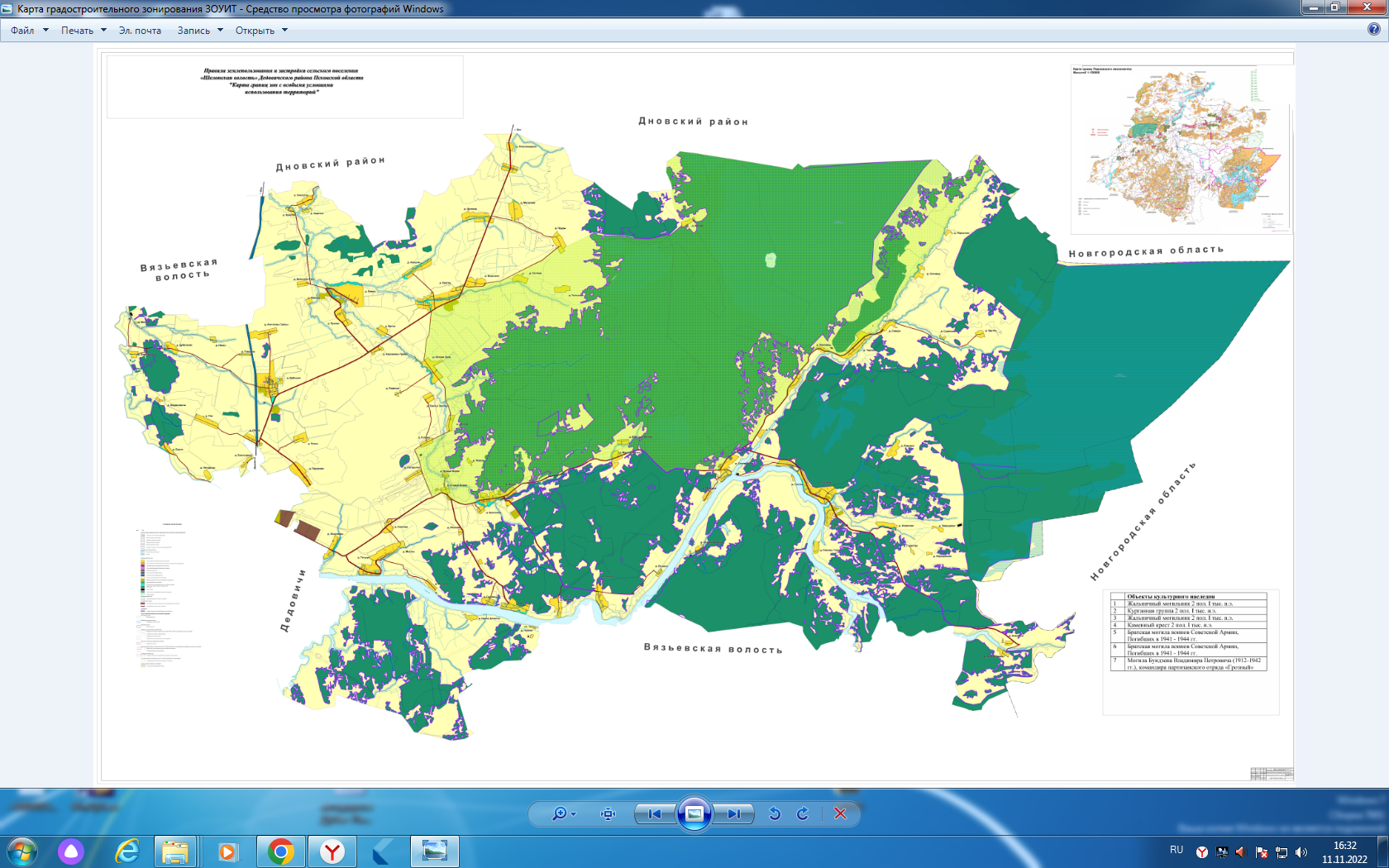 Карта особо охраняемых природных территорий. Карта территории объектов культурного наследия федерального, регионального и местного значения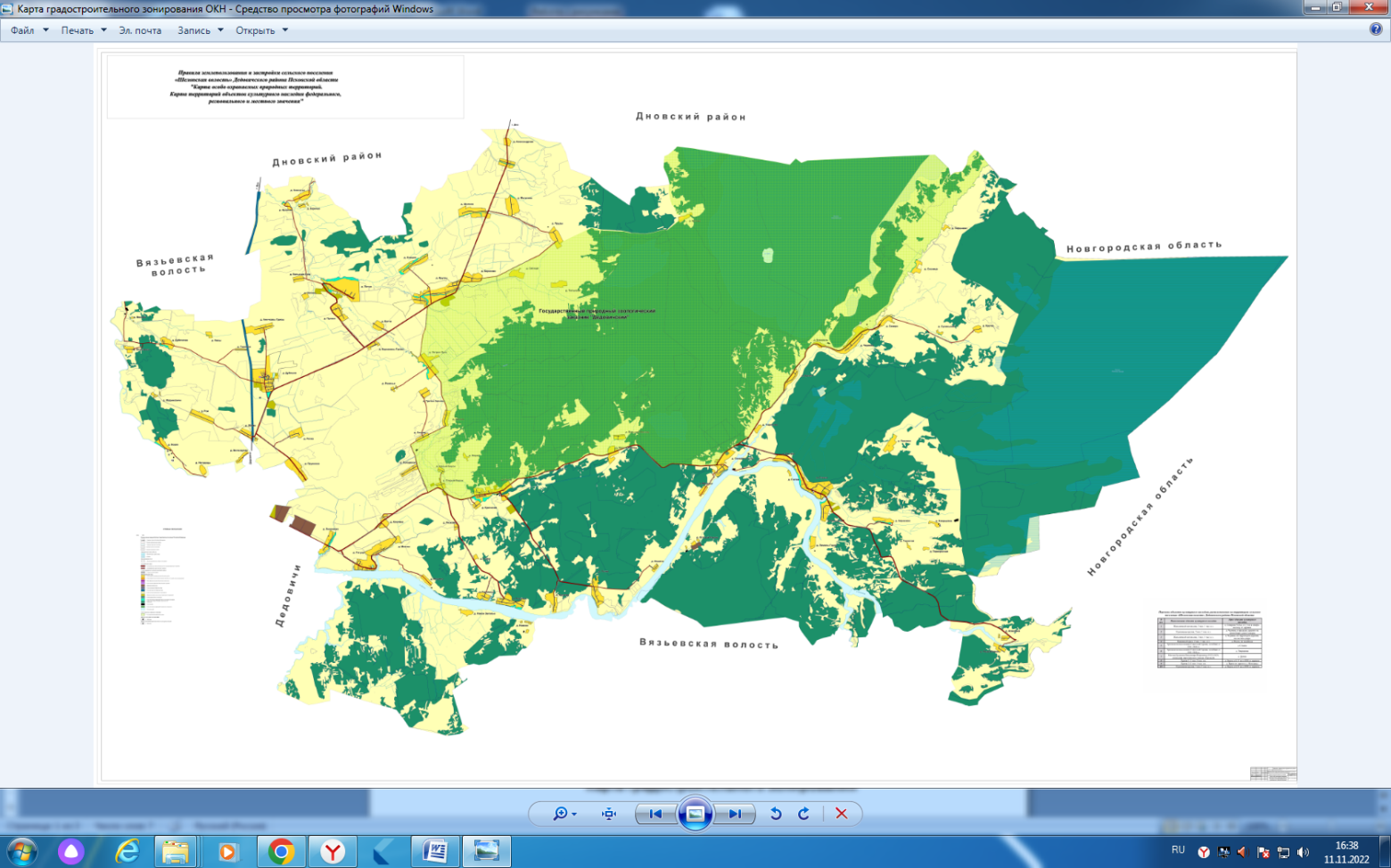 Карта градостроительного зонирования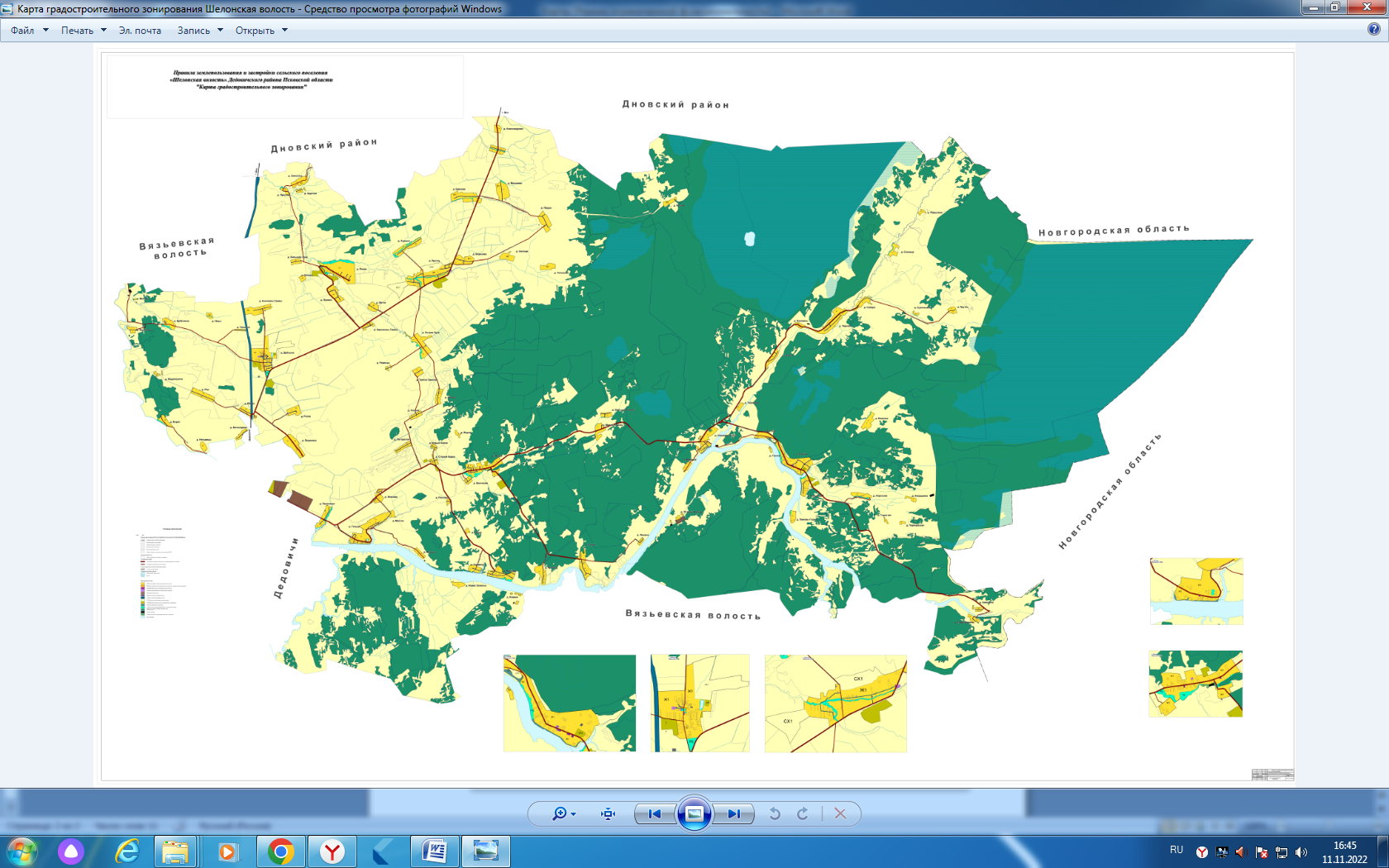 Наименование вида разрешенного использования земельного участкаОписание вида разрешенного использования земельного участкаКод (числовое обозначение) вида разрешенного использования земельного участка*Основные виды разрешенного использования (О), условно разрешенные виды использования (У) Для индивидуального жилищного строительстваРазмещение жилого дома (отдельно стоящего здания количеством надземных этажей не более чем три, высотой не более двадцати метров, которое состоит из комнат и помещений вспомогательного использования, предназначенных для удовлетворения гражданами бытовых и иных нужд, связанных с их проживанием в таком здании, не предназначенного для раздела на самостоятельные объекты недвижимости);2.1ОДля индивидуального жилищного строительствавыращивание иных декоративных или сельскохозяйственных культур;2.1ОДля индивидуального жилищного строительстваразмещение индивидуальных гаражей и хозяйственных построек.2.1ОДля ведения личного подсобного хозяйства (приусадебный земельный участок)Размещение жилого дома, указанного в описании вида разрешенного использования с кодом 2.1;2.2ОДля ведения личного подсобного хозяйства (приусадебный земельный участок)производство сельскохозяйственной продукции;2.2ОДля ведения личного подсобного хозяйства (приусадебный земельный участок)размещение гаража и иных вспомогательных сооружений;2.2ОДля ведения личного подсобного хозяйства (приусадебный земельный участок)содержание сельскохозяйственных животных2.2ОБлокированная жилая застройкаРазмещение жилого дома, имеющего одну или несколько общих стен с соседними жилыми домами (количеством этажей не более чем три, при общем количестве совмещенных домов не более десяти и каждый из которых предназначен для проживания одной семьи, имеет общую стену (общие стены) без проемов с соседним домом или соседними домами, расположен на отдельном земельном участке и имеет выход на территорию общего пользования (жилые дома блокированной застройки);2.3ОБлокированная жилая застройкаразведение декоративных и плодовых деревьев, овощных и ягодных культур2.3ОБлокированная жилая застройкаразмещение индивидуальных гаражей и иных вспомогательных сооружений2.3ОБлокированная жилая застройкаобустройство спортивных и детских площадок, площадок для отдыха2.3ОХранение автотранспортаРазмещение отдельно стоящих и пристроенных гаражей, в том числе подземных, предназначенных для хранения автотранспорта, в том числе с разделением на машино-места, за исключением гаражей, размещение которых предусмотрено содержанием вида разрешенного использования с кодом 4.92.7.1УКоммунальное обслуживаниеРазмещение зданий и сооружений в целях обеспечения физических и юридических лиц коммунальными услугами. Содержание данного вида разрешенного использования включает в себя содержание видов разрешенного использования с кодами 3.1.1-3.1.23.1ООказание услуг связиРазмещение зданий, предназначенных для размещения пунктов оказания услуг почтовой, телеграфной, междугородней и международной телефонной связи3.2.3ОБытовое обслуживаниеРазмещение объектов капитального строительства, предназначенных для оказания населению или организациям бытовых услуг (мастерские мелкого ремонта, ателье, бани, парикмахерские, прачечные, химчистки, похоронные бюро)3.3ОАмбулаторно-поликлиническое обслуживаниеРазмещение объектов капитального строительства, предназначенных для оказания гражданам амбулаторно-поликлинической медицинской помощи (поликлиники, фельдшерские пункты, пункты здравоохранения, центры матери и ребенка, диагностические центры, молочные кухни, станции донорства крови, клинические лаборатории)3.4.1ОДошкольное, начальное и среднее общее образованиеРазмещение объектов капитального строительства, предназначенных для просвещения, дошкольного, начального и среднего общего образования (детские ясли, детские сады, школы, лицеи, гимназии, художественные, музыкальные школы, образовательные кружки и иные организации, осуществляющие деятельность по воспитанию, образованию и просвещению), в том числе зданий, спортивных сооружений, предназначенных для занятия обучающихся физической культурой и спортом3.5.1ООбъекты культурно-досуговой деятельностиРазмещение зданий, предназначенных для размещения музеев, выставочных залов, художественных галерей, домов культуры, библиотек, кинотеатров и кинозалов, театров, филармоний, концертных залов, планетариев3.6.1УОсуществление религиозных обрядовРазмещение зданий и сооружений, предназначенных для совершения религиозных обрядов и церемоний (в том числе церкви, соборы, храмы, часовни, мечети, молельные дома, синагоги)3.7.1УАмбулаторное ветеринарное обслуживаниеРазмещение объектов капитального строительства, предназначенных для оказания ветеринарных услуг без содержания животных3.10.1ОДеловое управлениеРазмещение объектов капитального строительства с целью: размещения объектов управленческой деятельности, не связанной с государственным или муниципальным управлением и оказанием услуг, а также с целью обеспечения совершения сделок, не требующих передачи товара в момент их совершения между организациями, в том числе биржевая деятельность (за исключением банковской и страховой деятельности)4.1УМагазиныРазмещение объектов капитального строительства, предназначенных для продажи товаров, торговая площадь которых составляет до 5000 кв. м4.4УОбщественное питаниеРазмещение объектов капитального строительства в целях устройства мест общественного питания (рестораны, кафе, столовые, закусочные, бары)4.6УГостиничное обслуживаниеРазмещение гостиниц, а также иных зданий, используемых с целью извлечения предпринимательской выгоды из предоставления жилого помещения для временного проживания в них4.7УПлощадки для занятий спортомРазмещение площадок для занятия спортом и физкультурой на открытом воздухе (физкультурные площадки, беговые дорожки, поля для спортивной игры)5.1.3ОСвязьРазмещение объектов связи, радиовещания, телевидения, включая воздушные радиорелейные, надземные и подземные кабельные линии связи, линии радиофикации, антенные поля, усилительные пункты на кабельных линиях связи, инфраструктуру спутниковой связи и телерадиовещания, за исключением объектов связи, размещение которых предусмотрено содержанием видов разрешенного использования с кодами 3.1.1, 3.2.36.8УИсторико-культурная деятельностьСохранение и изучение объектов культурного наследия народов Российской Федерации (памятников истории и культуры), в том числе: объектов археологического наследия, достопримечательных мест, мест бытования исторических промыслов, производств и ремесел, исторических поселений, недействующих военных и гражданских захоронений, объектов культурного наследия, хозяйственная деятельность, являющаяся историческим промыслом или ремеслом, а также хозяйственная деятельность, обеспечивающая познавательный туризм9.3УЗемельные участки (территории) общего пользованияЗемельные участки общего пользования. Содержание данного вида разрешенного использования включает в себя содержание видов разрешенного использования с кодами 12.0.1-12.0.212.0ОУлично-дорожная сетьРазмещение объектов улично-дорожной сети: автомобильных дорог, трамвайных путей и пешеходных тротуаров в границах населенных пунктов, пешеходных переходов, бульваров, площадей, проездов, велодорожек и объектов велотранспортной и инженерной инфраструктуры; размещение придорожных стоянок (парковок) транспортных средств в границах городских улиц и дорог, за исключением предусмотренных видами разрешенного использования с кодами 2.7.1, 4.9, 7.2.3, а также некапитальных сооружений, предназначенных для охраны транспортных средств12.0.1ОБлагоустройство территорииРазмещение декоративных, технических, планировочных, конструктивных устройств, элементов озеленения, различных видов оборудования и оформления, малых архитектурных форм, некапитальных нестационарных строений и сооружений, информационных щитов и указателей, применяемых как составные части благоустройства территории, общественных туалетов12.0.2ОВедение садоводстваОсуществление отдыха и (или) выращивания гражданами для собственных нужд сельскохозяйственных культур;13.2ОВедение садоводстваразмещение для собственных нужд садового дома, жилого дома, указанного в описании вида разрешенного использования с кодом 2.1, хозяйственных построек и гаражей13.2ОВспомогательные виды использования земельных участков и объектов капитального строительстваДополнительно по отношению к основным и условно разрешенным видам использования земельных участков и объектов капитального строительства, и только совместно с ними, могут быть применены вспомогательные виды разрешенного использования при условии, что объекты связаны с объектами основных и условно разрешенных видов использования, в том числе технологически, обеспечивают их использование, а также безопасность, в том числе противопожарную в соответствии с нормативно-техническими документами.Вспомогательные виды использования земельных участков и объектов капитального строительстваДополнительно по отношению к основным и условно разрешенным видам использования земельных участков и объектов капитального строительства, и только совместно с ними, могут быть применены вспомогательные виды разрешенного использования при условии, что объекты связаны с объектами основных и условно разрешенных видов использования, в том числе технологически, обеспечивают их использование, а также безопасность, в том числе противопожарную в соответствии с нормативно-техническими документами.Вспомогательные виды использования земельных участков и объектов капитального строительстваДополнительно по отношению к основным и условно разрешенным видам использования земельных участков и объектов капитального строительства, и только совместно с ними, могут быть применены вспомогательные виды разрешенного использования при условии, что объекты связаны с объектами основных и условно разрешенных видов использования, в том числе технологически, обеспечивают их использование, а также безопасность, в том числе противопожарную в соответствии с нормативно-техническими документами.Вспомогательные виды использования земельных участков и объектов капитального строительстваДополнительно по отношению к основным и условно разрешенным видам использования земельных участков и объектов капитального строительства, и только совместно с ними, могут быть применены вспомогательные виды разрешенного использования при условии, что объекты связаны с объектами основных и условно разрешенных видов использования, в том числе технологически, обеспечивают их использование, а также безопасность, в том числе противопожарную в соответствии с нормативно-техническими документами.ПараметрыЕд. изм.Кол-во1Минимальное расстояние от дома до красной линии улицм52Минимальное расстояние от дома до красной линии проездовм33Минимальное расстояние от дома до границы соседнего участка м34Минимальное расстояние от построек для содержания скота и птицы до соседнего участкаДопускается блокировка хозяйственных построек на смежных земельных участках по взаимному согласию домовладельцев с учетом противопожарных требованийм45Минимальное расстояние от прочих построек (бань, гаражей и др.) до соседнего участкаДопускается блокировка хозяйственных построек на смежных земельных участках по взаимному согласию домовладельцев с учетом противопожарных требованийм16Минимальное расстояние от окон жилых комнат до стен соседнего дома и хозяйственных построек, расположенных на соседних земельных участках.м67Максимальный процент застройки земельного участкадля малоэтажной блокированной застройки%15508Минимальная площадь земельного участка для кода 2.1, 2.2га0,049Максимальный размер земельного участка  для кода 2.1, 2.2га0.3010Минимальная площадь земельного участка для кода 2.3При размере приквартирного земельного участка 0,03 га:максимальный процент застройки - 40;общая площадь жилого дома - 240 кв.м.га0,0311Максимальный размер земельного участка для кода 2.3При размере приквартирного земельного участка 0,04 га:максимальный процент застройки - 30;общая площадь жилого дома - 240 кв.м.га0,0412Минимальный размер земельного участка для ведения садоводствага0,0213Максимальный размер земельного участка для ведения садоводствага0,15»Наименование вида разрешенного использования земельного участкаОписание вида разрешенного использования земельного участкаКод (числовое обозначение) вида разрешенного использования земельного участка*Основные виды разрешенного использования (О), условно разрешенные виды использования (У) Малоэтажная многоквартирная жилая застройкаРазмещение малоэтажных многоквартирных домов (многоквартирные дома высотой до 4 этажей, включая мансардный);
обустройство спортивных и детских площадок, площадок для отдыха;
размещение объектов обслуживания жилой застройки во встроенных, пристроенных и встроенно-пристроенных помещениях малоэтажного многоквартирного дома, если общая площадь таких помещений в малоэтажном многоквартирном доме не составляет более 15% общей площади помещений дома2.1.1ОСреднеэтажная жилая застройкаРазмещение многоквартирных домов этажностью не выше восьми этажей;2.5ОСреднеэтажная жилая застройкаблагоустройство и озеленение;2.5ОСреднеэтажная жилая застройкаразмещение подземных гаражей и автостоянок;2.5ОСреднеэтажная жилая застройкаобустройство спортивных и детских площадок, площадок для отдыха;2.5ОСреднеэтажная жилая застройкаразмещение объектов обслуживания жилой застройки во встроенных, пристроенных и встроенно-пристроенных помещениях многоквартирного дома, если общая площадь таких помещений в многоквартирном доме не составляет более 20% общей площади помещений дома2.5ОКоммунальное обслуживаниеРазмещение зданий и сооружений в целях обеспечения физических и юридических лиц коммунальными услугами. Содержание данного вида разрешенного использования включает в себя содержание видов разрешенного использования с кодами 3.1.1-3.1.23.1ОСоциальное обслуживаниеРазмещение зданий, предназначенных для оказания гражданам социальной помощи. Содержание данного вида разрешенного использования включает в себя содержание видов разрешенного использования с кодами 3.2.1-3.2.43.2ОБытовое обслуживаниеРазмещение объектов капитального строительства, предназначенных для оказания населению или организациям бытовых услуг (мастерские мелкого ремонта, ателье, бани, парикмахерские, прачечные, химчистки, похоронные бюро)3.3ОАмбулаторно-поликлиническое обслуживаниеРазмещение объектов капитального строительства, предназначенных для оказания гражданам амбулаторно-поликлинической медицинской помощи (поликлиники, фельдшерские пункты, пункты здравоохранения, центры матери и ребенка, диагностические центры, молочные кухни, станции донорства крови, клинические лаборатории)3.4.1ОДошкольное, начальное и среднее общее образованиеРазмещение объектов капитального строительства, предназначенных для просвещения, дошкольного, начального и среднего общего образования (детские ясли, детские сады, школы, лицеи, гимназии, художественные, музыкальные школы, образовательные кружки и иные организации, осуществляющие деятельность по воспитанию, образованию и просвещению), в том числе зданий, спортивных сооружений, предназначенных для занятия обучающихся физической культурой и спортом3.5.1ОКультурное развитиеРазмещение зданий и сооружений, предназначенных для размещения объектов культуры. Содержание данного вида разрешенного использования включает в себя содержание видов разрешенного использования с кодами 3.6.1-3.6.33.6УОсуществление религиозных обрядовРазмещение зданий и сооружений, предназначенных для совершения религиозных обрядов и церемоний (в том числе церкви, соборы, храмы, часовни, мечети, молельные дома, синагоги)3.7.1УГосударственное управлениеРазмещение зданий, предназначенных для размещения государственных органов, государственного пенсионного фонда, органов местного самоуправления, судов, а также организаций, непосредственно обеспечивающих их деятельность или оказывающих государственные и (или) муниципальные услуги3.8.1ОАмбулаторное ветеринарное обслуживаниеРазмещение объектов капитального строительства, предназначенных для оказания ветеринарных услуг без содержания животных3.10.1УМагазиныРазмещение объектов капитального строительства, предназначенных для продажи товаров, торговая площадь которых составляет до 5000 кв. м4.4ОБанковская и страховая деятельностьРазмещение объектов капитального строительства, предназначенных для размещения организаций, оказывающих банковские и страховые услуги4.5УОбщественное питаниеРазмещение объектов капитального строительства в целях устройства мест общественного питания (рестораны, кафе, столовые, закусочные, бары)4.6УГостиничное обслуживаниеРазмещение гостиниц, а также иных зданий, используемых с целью извлечения предпринимательской выгоды из предоставления жилого помещения для временного проживания в них4.7УРазвлекательные мероприятияРазмещение зданий и сооружений, предназначенных для организации развлекательных мероприятий, путешествий, для размещения дискотек и танцевальных площадок, ночных клубов, аквапарков, боулинга, аттракционов и т.п., игровых автоматов (кроме игрового оборудования, используемого для проведения азартных игр), игровых площадок4.8.1УСлужебные гаражиРазмещение постоянных или временных гаражей, стоянок для хранения служебного автотранспорта, используемого в целях осуществления видов деятельности, предусмотренных видами разрешенного использования с кодами 3.0, 4.0, а также для стоянки и хранения транспортных средств общего пользования, в том числе в депо4.9УОбеспечение занятий спортом в помещенияхРазмещение спортивных клубов, спортивных залов, бассейнов, физкультурно-оздоровительных комплексов в зданиях и сооружениях5.1.2ОСвязьРазмещение объектов связи, радиовещания, телевидения, включая воздушные радиорелейные, надземные и подземные кабельные линии связи, линии радиофикации, антенные поля, усилительные пункты на кабельных линиях связи, инфраструктуру спутниковой связи и телерадиовещания, за исключением объектов связи, размещение которых предусмотрено содержанием видов разрешенного использования с кодами 3.1.1, 3.2.36.8УОбеспечение внутреннего правопорядкаРазмещение объектов капитального строительства, необходимых для подготовки и поддержания в готовности органов внутренних дел, Росгвардии и спасательных служб, в которых существует военизированная служба;размещение объектов гражданской обороны, за исключением объектов гражданской обороны, являющихся частями производственных зданий8.3УИсторико-культурная деятельностьСохранение и изучение объектов культурного наследия народов Российской Федерации (памятников истории и культуры), в том числе: объектов археологического наследия, достопримечательных мест, мест бытования исторических промыслов, производств и ремесел, исторических поселений, недействующих военных и гражданских захоронений, объектов культурного наследия, хозяйственная деятельность, являющаяся историческим промыслом или ремеслом, а также хозяйственная деятельность, обеспечивающая познавательный туризм9.3УЗемельные участки (территории) общего пользованияЗемельные участки общего пользования. Содержание данного вида разрешенного использования включает в себя содержание видов разрешенного использования с кодами 12.0.1-12.0.212.0ОУлично-дорожная сетьРазмещение объектов улично-дорожной сети: автомобильных дорог, трамвайных путей и пешеходных тротуаров в границах населенных пунктов, пешеходных переходов, бульваров, площадей, проездов, велодорожек и объектов велотранспортной и инженерной инфраструктуры; размещение придорожных стоянок (парковок) транспортных средств в границах городских улиц и дорог, за исключением предусмотренных видами разрешенного использования с кодами 2.7.1, 4.9, 7.2.3, а также некапитальных сооружений, предназначенных для охраны транспортных средств12.0.1ОБлагоустройство территорииРазмещение декоративных, технических, планировочных, конструктивных устройств, элементов озеленения, различных видов оборудования и оформления, малых архитектурных форм, некапитальных нестационарных строений и сооружений, информационных щитов и указателей, применяемых как составные части благоустройства территории, общественных туалетов12.0.2ОВспомогательные виды использования земельных участков и объектов капитального строительстваДополнительно по отношению к основным и условно разрешенным видам использования земельных участков и объектов капитального строительства, и только совместно с ними, могут быть применены вспомогательные виды разрешенного использования при условии, что объекты связаны с объектами основных и условно разрешенных видов использования, в том числе технологически, обеспечивают их использование, а также безопасность, в том числе противопожарную в соответствии с нормативно-техническими документами.Вспомогательные виды использования земельных участков и объектов капитального строительстваДополнительно по отношению к основным и условно разрешенным видам использования земельных участков и объектов капитального строительства, и только совместно с ними, могут быть применены вспомогательные виды разрешенного использования при условии, что объекты связаны с объектами основных и условно разрешенных видов использования, в том числе технологически, обеспечивают их использование, а также безопасность, в том числе противопожарную в соответствии с нормативно-техническими документами.Вспомогательные виды использования земельных участков и объектов капитального строительстваДополнительно по отношению к основным и условно разрешенным видам использования земельных участков и объектов капитального строительства, и только совместно с ними, могут быть применены вспомогательные виды разрешенного использования при условии, что объекты связаны с объектами основных и условно разрешенных видов использования, в том числе технологически, обеспечивают их использование, а также безопасность, в том числе противопожарную в соответствии с нормативно-техническими документами.Вспомогательные виды использования земельных участков и объектов капитального строительстваДополнительно по отношению к основным и условно разрешенным видам использования земельных участков и объектов капитального строительства, и только совместно с ними, могут быть применены вспомогательные виды разрешенного использования при условии, что объекты связаны с объектами основных и условно разрешенных видов использования, в том числе технологически, обеспечивают их использование, а также безопасность, в том числе противопожарную в соответствии с нормативно-техническими документами.ПараметрыЕд. изм.Кол-во1Минимальный отступ жилых зданий от красной линиим32Минимальное расстояние от стен детских дошкольных учреждений и общеобразовательных школ до красных линий м253Минимальное расстояние между длинными сторонами жилых зданий высотой 2-3 этажам154Минимальное расстояние между длинными сторонами жилых зданий высотой 4-5 этажам205Минимальное расстояние между длинными сторонами жилых зданий высотой 2-5 этажа и торцами таких зданий с окнами из жилых комнатм106Минимальная глубина участка (n – ширина жилой секции)м10,5+n7Минимальная глубина заднего двора (для 2-3 –этажных зданий и 2,5 м дополнительно для 4-5-этажных зданий)м7,58Минимальная ширина бокового двора (для 2-3 –этажных зданий и 0,5 м дополнительно для 4-5-этажных зданий)м49Минимальная суммарная ширина боковых дворов810Минимальные разрывы между стенами зданий без окон из жилых комнатм611Максимальная высота зданиям1512Минимальное расстояние между жилыми, общественными и вспомогательными зданиями промышленных предприятий I и II степени огнестойкостим613Минимальное расстояние между жилыми, общественными и вспомогательными зданиями промышленных предприятий I, II, III степени огнестойкости и зданиями III степени огнестойкости м814Максимальный процент застройки земельного участка, для малоэтажной блокированной застройки%355015Минимальный размер земельного участка для малоэтажной застройки га0,0616Максимальный размер земельного участка для малоэтажной застройкига0,3017Минимальный размер земельного участка для среднеэтажной застройки га0,1018Максимальный размер земельного участка для среднеэтажной застройкига1,50Наименование вида разрешенного использования земельного участкаОписание вида разрешенного использования земельного участкаКод (числовое обозначение) вида разрешенного использования земельного участкаОсновные виды разрешенного использования (О), условно разрешенные виды использования (У) Коммунальное обслуживаниеРазмещение зданий и сооружений в целях обеспечения физических и юридических лиц коммунальными услугами. Содержание данного вида разрешенного использования включает в себя содержание видов разрешенного использования с кодами 3.1.1-3.1.23.1ОСоциальное обслуживаниеРазмещение зданий, предназначенных для оказания гражданам социальной помощи. Содержание данного вида разрешенного использования включает в себя содержание видов разрешенного использования с кодами 3.2.1-3.2.43.2ОЗдравоохранениеРазмещение объектов капитального строительства, предназначенных для оказания гражданам медицинской помощи. Содержание данного вида разрешенного использования включает в себя содержание видов разрешенного использования с  кодами 3.4.1 - 3.4.23.4ООбразование и просвещениеРазмещение объектов капитального строительства, предназначенных для воспитания, образования и просвещения (детские ясли, детские сады, школы, лицеи, гимназии, профессиональные технические училища, колледжи, художественные, музыкальные школы и училища, образовательные кружки, общества знаний, институты, университеты, организации по переподготовке и повышению квалификации специалистов и иные организации, осуществляющие деятельность по воспитанию, образованию и просвещению). Содержание данного вида разрешенного использования включает в себя содержание видов разрешенного использования с кодами 3.5.1 - 3.5.23.5ООбъекты культурно-досуговой деятельностиРазмещение зданий, предназначенных для размещения музеев, выставочных залов, художественных галерей, домов культуры, библиотек, кинотеатров и кинозалов, театров, филармоний, концертных залов, планетариев3.6.1ОСпортРазмещение зданий и сооружений для занятия спортом. Содержание данного вида разрешенного использования включает в себя содержание видов разрешенного использования с кодами 5.1.1-5.1.75.1ОСвязьРазмещение объектов связи, радиовещания, телевидения, включая воздушные радиорелейные, надземные и подземные кабельные линии связи, линии радиофикации, антенные поля, усилительные пункты на кабельных линиях связи, инфраструктуру спутниковой связи и телерадиовещания, за исключением объектов связи, размещение которых предусмотрено содержанием видов разрешенного использования с кодами 3.1.1, 3.2.36.8УЗемельные участки (территории) общего пользованияЗемельные участки общего пользования. Содержание данного вида разрешенного использования включает в себя содержание видов разрешенного использования с кодами 12.0.1-12.0.212.0ОВспомогательные виды использования земельных участков и объектов капитального строительстваДополнительно по отношению к основным и условно разрешенным видам использования земельных участков и объектов капитального строительства, и только совместно с ними, могут быть применены вспомогательные виды разрешенного использования при условии, что объекты связаны с объектами основных и условно разрешенных видов использования, в том числе технологически, обеспечивают их использование, а также безопасность, в том числе противопожарную в соответствии с нормативно-техническими документами.Вспомогательные виды использования земельных участков и объектов капитального строительстваДополнительно по отношению к основным и условно разрешенным видам использования земельных участков и объектов капитального строительства, и только совместно с ними, могут быть применены вспомогательные виды разрешенного использования при условии, что объекты связаны с объектами основных и условно разрешенных видов использования, в том числе технологически, обеспечивают их использование, а также безопасность, в том числе противопожарную в соответствии с нормативно-техническими документами.Вспомогательные виды использования земельных участков и объектов капитального строительстваДополнительно по отношению к основным и условно разрешенным видам использования земельных участков и объектов капитального строительства, и только совместно с ними, могут быть применены вспомогательные виды разрешенного использования при условии, что объекты связаны с объектами основных и условно разрешенных видов использования, в том числе технологически, обеспечивают их использование, а также безопасность, в том числе противопожарную в соответствии с нормативно-техническими документами.Вспомогательные виды использования земельных участков и объектов капитального строительстваДополнительно по отношению к основным и условно разрешенным видам использования земельных участков и объектов капитального строительства, и только совместно с ними, могут быть применены вспомогательные виды разрешенного использования при условии, что объекты связаны с объектами основных и условно разрешенных видов использования, в том числе технологически, обеспечивают их использование, а также безопасность, в том числе противопожарную в соответствии с нормативно-техническими документами.Наименование вида разрешенного использования земельного участкаОписание вида разрешенного использования земельного участкаКод (числовое обозначение) вида разрешенного использования земельного участкаОсновные виды разрешенного использования (О), условно разрешенные виды использования (У) Малоэтажная многоквартирная жилая застройкаРазмещение малоэтажных многоквартирных домов (многоквартирные дома высотой до 4 этажей, включая мансардный);обустройство спортивных и детских площадок, площадок для отдыха;размещение объектов обслуживания жилой застройки во встроенных, пристроенных и встроенно-пристроенных помещениях малоэтажного многоквартирного дома, если общая площадь таких помещений в малоэтажном многоквартирном доме не составляет более 15% общей площади помещений дома2.1.1ООбщественное использование объектов капитального строительстваРазмещение объектов капитального строительства в целях обеспечения удовлетворения бытовых, социальных и духовных потребностей человека. Содержание данного вида разрешенного использования включает в себя содержание видов разрешенного использования с кодами 3.1-3.10.23.0ОДеловое управлениеРазмещение объектов капитального строительства с целью: размещения объектов управленческой деятельности, не связанной с государственным или муниципальным управлением и оказанием услуг, а также с целью обеспечения совершения сделок, не требующих передачи товара в момент их совершения между организациями, в том числе биржевая деятельность (за исключением банковской и страховой деятельности)4.1ООбъекты торговли (торговые центры, торгово-развлекательные центры (комплексы)Размещение объектов капитального строительства, общей площадью свыше 5000 кв.м с целью размещения одной или нескольких организаций, осуществляющих продажу товаров, и (или) оказание услуг в соответствии с содержанием видов разрешенного использования с кодами 4.5, 4.6, 4.8-4.8.2; размещение гаражей и (или) стоянок для автомобилей сотрудников и посетителей торгового центра4.2ОРынкиРазмещение объектов капитального строительства, сооружений, предназначенных для организации постоянной или временной торговли (ярмарка, рынок, базар), с учетом того, что каждое из торговых мест не располагает торговой площадью более 200 кв.м; размещение гаражей и (или) стоянок для автомобилей сотрудников и посетителей рынка4.3ОМагазиныРазмещение объектов капитального строительства, предназначенных для продажи товаров, торговая площадь которых составляет до 5000 кв.м4.4ОБанковская и страховая деятельностьРазмещение объектов капитального строительства, предназначенных для размещения организаций, оказывающих банковские и страховые услуги4.5ООбщественное питаниеРазмещение объектов капитального строительства в целях устройства мест общественного питания (рестораны, кафе, столовые, закусочные, бары)4.6ОГостиничное обслуживаниеРазмещение гостиниц4.7ОРазвлечениеРазмещение зданий и сооружений, предназначенных для развлечения. Содержание данного вида разрешенного использования включает в себя содержание видов разрешенного использования с кодами 4.8.1-4.8.34.8ОСлужебные гаражиРазмещение постоянных или временных гаражей, стоянок для хранения служебного автотранспорта, используемого в целях осуществления видов деятельности, предусмотренных видами разрешенного использования с кодами 3.0, 4.0,а также для стоянки и хранения транспортных средств общего пользования, в том числе в депо4.9ООбъекты дорожного сервисаРазмещение зданий и сооружений дорожного сервиса. Содержание данного вида разрешенного использования включает в себя содержание видов разрешенного использованияс кодами 4.9.1.1-4.9.1.44.9.1ОВыставочно-ярмарочная деятельностьРазмещение объектов капитального строительства, сооружений, предназначенных для осуществления выставочно-ярмарочной и конгрессной деятельности, включая деятельность, необходимую для обслуживания указанных мероприятий (застройка экспозиционной площади, организация питания участников мероприятий)4.10ОСпортРазмещение зданий и сооружений для занятия спортом. Содержание данного вида разрешенного использования включает в себя содержание видов разрешенного использования с кодами 5.1.1-5.1.75.1УТрубопроводный транспорт Размещение нефтепроводов, водопроводов, газопроводов и иных трубопроводов, а также иных зданий и сооружений, необходимых для эксплуатации названных трубопроводов7.5УВспомогательные виды использования земельных участков и объектов капитального строительстваДополнительно по отношению к основным и условно разрешенным видам использования земельных участков и объектов капитального строительства, и только совместно с ними, могут быть применены вспомогательные виды разрешенного использования при условии, что объекты связаны с объектами основных и условно разрешенных видов использования, в том числе технологически, обеспечивают их использование, а также безопасность, в том числе противопожарную в соответствии с нормативно-техническими документами.Вспомогательные виды использования земельных участков и объектов капитального строительстваДополнительно по отношению к основным и условно разрешенным видам использования земельных участков и объектов капитального строительства, и только совместно с ними, могут быть применены вспомогательные виды разрешенного использования при условии, что объекты связаны с объектами основных и условно разрешенных видов использования, в том числе технологически, обеспечивают их использование, а также безопасность, в том числе противопожарную в соответствии с нормативно-техническими документами.Вспомогательные виды использования земельных участков и объектов капитального строительстваДополнительно по отношению к основным и условно разрешенным видам использования земельных участков и объектов капитального строительства, и только совместно с ними, могут быть применены вспомогательные виды разрешенного использования при условии, что объекты связаны с объектами основных и условно разрешенных видов использования, в том числе технологически, обеспечивают их использование, а также безопасность, в том числе противопожарную в соответствии с нормативно-техническими документами.Вспомогательные виды использования земельных участков и объектов капитального строительстваДополнительно по отношению к основным и условно разрешенным видам использования земельных участков и объектов капитального строительства, и только совместно с ними, могут быть применены вспомогательные виды разрешенного использования при условии, что объекты связаны с объектами основных и условно разрешенных видов использования, в том числе технологически, обеспечивают их использование, а также безопасность, в том числе противопожарную в соответствии с нормативно-техническими документами.Наименование вида разрешенного использования земельного участкаОписание вида разрешенного использования земельного участкаКод (числовое обозначение) вида разрешенного использования земельного участкаОсновные виды разрешенного использования (О), условно разрешенные виды использования (У) Общественное использование объектов капитального строительстваРазмещение объектов капитального строительства в целях обеспечения удовлетворения бытовых, социальных и духовных потребностей человека. Содержание данного вида разрешенного использования включает в себя содержание видов разрешенного использования с кодами 3.1-3.10.23.0ОЗемельные участки (территории) общего пользованияЗемельные участки общего пользования. Содержание данного вида разрешенного использования включает в себя содержание видов разрешенного использования с кодами 12.0.1-12.0.212.0ОВспомогательные виды использования земельных участков и объектов капитального строительстваДополнительно по отношению к основным и условно разрешенным видам использования земельных участков и объектов капитального строительства, и только совместно с ними, могут быть применены вспомогательные виды разрешенного использования при условии, что объекты связаны с объектами основных и условно разрешенных видов использования, в том числе технологически, обеспечивают их использование, а также безопасность, в том числе противопожарную в соответствии с нормативно-техническими документами.Вспомогательные виды использования земельных участков и объектов капитального строительстваДополнительно по отношению к основным и условно разрешенным видам использования земельных участков и объектов капитального строительства, и только совместно с ними, могут быть применены вспомогательные виды разрешенного использования при условии, что объекты связаны с объектами основных и условно разрешенных видов использования, в том числе технологически, обеспечивают их использование, а также безопасность, в том числе противопожарную в соответствии с нормативно-техническими документами.Вспомогательные виды использования земельных участков и объектов капитального строительстваДополнительно по отношению к основным и условно разрешенным видам использования земельных участков и объектов капитального строительства, и только совместно с ними, могут быть применены вспомогательные виды разрешенного использования при условии, что объекты связаны с объектами основных и условно разрешенных видов использования, в том числе технологически, обеспечивают их использование, а также безопасность, в том числе противопожарную в соответствии с нормативно-техническими документами.Вспомогательные виды использования земельных участков и объектов капитального строительстваДополнительно по отношению к основным и условно разрешенным видам использования земельных участков и объектов капитального строительства, и только совместно с ними, могут быть применены вспомогательные виды разрешенного использования при условии, что объекты связаны с объектами основных и условно разрешенных видов использования, в том числе технологически, обеспечивают их использование, а также безопасность, в том числе противопожарную в соответствии с нормативно-техническими документами.Наименование вида разрешенного использования земельного участкаОписание вида разрешенного использования земельного участкаКод (числовое обозначение) вида разрешенного использования земельного участкаОсновные виды разрешенного использования (О), условно разрешенные виды использования (У) Обеспечение научной деятельностиРазмещение зданий и сооружений для обеспечения научной деятельности. Содержание данного вида разрешенного использования включает в себя содержание видов разрешенного использования с кодами 3.9.1-3.9.33.9ОДеловое управлениеРазмещение объектов капитального строительства с целью: размещения объектов управленческой деятельности, не связанной с государственным или муниципальным управлением и оказанием услуг, а также с целью обеспечения совершения сделок, не требующих передачи товара в момент их совершения между организациями, в том числе биржевая деятельность (за исключением банковской и страховой деятельности)4.1ОРынкиРазмещение объектов капитального строительства, сооружений, предназначенных для организации постоянной или временной торговли (ярмарка, рынок, базар), с учетом того, что каждое из торговых мест не располагает торговой площадью более 200 кв. м;размещение гаражей и (или) стоянок для автомобилей сотрудников и посетителей рынка4.3УМагазиныРазмещение объектов капитального строительства, предназначенных для продажи товаров, торговая площадь которых составляет до 5000 кв. м4.4УОбщественное питаниеРазмещение объектов капитального строительства в целях устройства мест общественного питания (рестораны, кафе, столовые, закусочные, бары)4.6УСлужебные гаражиРазмещение постоянных или временных гаражей, стоянок для хранения служебного автотранспорта, используемого в целях осуществления видов деятельности, предусмотренных видами разрешенного использования с кодами 3.0, 4.0, а также для стоянки и хранения транспортных средств общего пользования, в том числе в депо4.9УОбъекты дорожного сервисаРазмещение зданий и сооружений дорожного сервиса. Содержание данного вида разрешенного использования включает в себя содержание видов разрешенного использования с кодами 4.9.1.1-4.9.1.44.9.1ОПроизводственная деятельностьРазмещение объектов капитального строительства в целях добычи недр, их переработки, изготовления вещей промышленным способом.6.0ОЛегкая промышленностьРазмещение объектов капитального строительства, предназначенных для текстильной, фарфоро-фаянсовой, электронной промышленности6.3ОПищевая промышленностьРазмещение объектов пищевой промышленности, по переработке сельскохозяйственной продукции способом, приводящим к их переработке в иную продукцию (консервирование, копчение, хлебопечение), в том числе для производства напитков, алкогольных напитков и табачных изделий6.4ОСтроительная промышленностьРазмещение объектов капитального строительства, предназначенных для производства: строительных материалов (кирпичей, пиломатериалов, цемента, крепежных материалов), бытового и строительного газового и сантехнического оборудования, лифтов и подъемников, столярной продукции, сборных домов или их частей и тому подобной продукции6.6ОЭнергетикаРазмещение объектов гидроэнергетики, тепловых станций и других электростанций, размещение обслуживающих и вспомогательных для электростанций сооружений (золоотвалов, гидротехнических сооружений)6.7ОЭнергетикаразмещение объектов электросетевого хозяйства, за исключением объектов энергетики, размещение которых предусмотрено содержанием вида разрешенного использования с кодом 3.16.7ОСвязьРазмещение объектов связи, радиовещания, телевидения, включая воздушные радиорелейные, надземные и подземные кабельные линии связи, линии радиофикации, антенные поля, усилительные пункты на кабельных линиях связи, инфраструктуру спутниковой связи и телерадиовещания, за исключением объектов связи, размещение которых предусмотрено содержанием вида разрешенного использования с кодом 3.1.1, 3.2.36.8ОСкладыРазмещение сооружений, имеющих назначение по временному хранению, распределению и перевалке грузов (за исключением хранения стратегических запасов), не являющихся частями производственных комплексов, на которых был создан груз: промышленные базы, склады, погрузочные терминалы и доки, нефтехранилища и нефтеналивные станции, газовые хранилища и обслуживающие их газоконденсатные и газоперекачивающие станции, элеваторы и продовольственные склады, за исключением железнодорожных перевалочных складов6.9ОСкладские площадкиВременное хранение, распределение и перевалка грузов (за исключением хранения стратегических запасов) на открытом воздухе6.9.1ОТранспортРазмещение различного рода путей сообщения и сооружений, используемых для перевозки людей или грузов, либо передачи веществ.7.0УТранспортСодержание данного вида разрешенного использования включает в себя содержание видов разрешенного использования с кодами 7.1 -7.57.0УЖелезнодорожный транспортРазмещение объектов капитального строительства железнодорожного транспорта. Содержание данного вида разрешенного использования включает в себя содержание видов разрешенного использования с кодами 7.1.1-7.1.27.1УАвтомобильный транспортРазмещение зданий и сооружений автомобильного транспорта. Содержание данного вида разрешенного использования включает в себя содержание видов разрешенного использования с кодами 7.2.1-7.2.37.2УСтоянки транспорта общего пользованияРазмещение стоянок транспортных средств, осуществляющих перевозки людей по установленному маршруту7.2.3УТрубопроводный транспортРазмещение нефтепроводов, водопроводов, газопроводов и иных трубопроводов, а также иных зданий и сооружений, необходимых для эксплуатации названных трубопроводов7.5ОВспомогательные виды использования земельных участков и объектов капитального строительстваДополнительно по отношению к основным и условно разрешенным видам использования земельных участков и объектов капитального строительства, и только совместно с ними, могут быть применены вспомогательные виды разрешенного использования при условии, что объекты связаны с объектами основных и условно разрешенных видов использования, в том числе технологически, обеспечивают их использование, а также безопасность, в том числе противопожарную в соответствии с нормативно-техническими документами.Вспомогательные виды использования земельных участков и объектов капитального строительстваДополнительно по отношению к основным и условно разрешенным видам использования земельных участков и объектов капитального строительства, и только совместно с ними, могут быть применены вспомогательные виды разрешенного использования при условии, что объекты связаны с объектами основных и условно разрешенных видов использования, в том числе технологически, обеспечивают их использование, а также безопасность, в том числе противопожарную в соответствии с нормативно-техническими документами.Вспомогательные виды использования земельных участков и объектов капитального строительстваДополнительно по отношению к основным и условно разрешенным видам использования земельных участков и объектов капитального строительства, и только совместно с ними, могут быть применены вспомогательные виды разрешенного использования при условии, что объекты связаны с объектами основных и условно разрешенных видов использования, в том числе технологически, обеспечивают их использование, а также безопасность, в том числе противопожарную в соответствии с нормативно-техническими документами.Вспомогательные виды использования земельных участков и объектов капитального строительстваДополнительно по отношению к основным и условно разрешенным видам использования земельных участков и объектов капитального строительства, и только совместно с ними, могут быть применены вспомогательные виды разрешенного использования при условии, что объекты связаны с объектами основных и условно разрешенных видов использования, в том числе технологически, обеспечивают их использование, а также безопасность, в том числе противопожарную в соответствии с нормативно-техническими документами.Наименование вида разрешенного использования земельного участкаОписание вида разрешенного использования земельного участкаКод (числовое обозначение) вида разрешенного использования земельного участкаОсновные виды разрешенного использования (О), условно разрешенные виды использования (У) Служебные гаражиРазмещение постоянных или временных гаражей, стоянок для хранения служебного автотранспорта, используемого в целях осуществления видов деятельности, предусмотренных видами разрешенного использования с кодами 3.0, 4.0, а также для стоянки и хранения транспортных средств общего пользования, в том числе в депо4.9ООбъекты дорожного сервисаРазмещение зданий и сооружений дорожного сервиса. Содержание данного вида разрешенного использования включает в себя содержание видов разрешенного использования с кодами 4.9.1.1-4.9.1.44.9.1ОТранспортРазмещение различного рода путей сообщения и сооружений, используемых для перевозки людей или грузов, либо передачи веществ.7.0ОТранспортСодержание данного вида разрешенного использования включает в себя содержание видов разрешенного использования с кодами 7.1 -7.57.0ОЖелезнодорожный транспортРазмещение объектов капитального строительства железнодорожного транспорта. Содержание данного вида разрешенного использования включает в себя содержание видов разрешенного использования с кодами 7.1.1-7.1.27.1ОЖелезнодорожные путиРазмещение железнодорожных путей7.1.1ООбслуживание железнодорожных перевозокРазмещение зданий и сооружений, в том числе железнодорожных вокзалов и станций, а также устройств и объектов, необходимых для эксплуатации, содержания, строительства, реконструкции, ремонта наземных и подземных зданий, сооружений, устройств и других объектов железнодорожного транспорта; размещение погрузочно-разгрузочных площадок, прирельсовых складов (за исключением складов горюче-смазочных материалов и автозаправочных станций любых типов, а также складов, предназначенных для хранения опасных веществ и материалов, не предназначенных непосредственно для обеспечения железнодорожных перевозок) и иных объектов при условии соблюдения требований безопасности движения, установленных федеральными законами7.1.2ОАвтомобильный транспортРазмещение зданий и сооружений автомобильного транспорта. Содержание данного вида разрешенного использования включает в себя содержание видов разрешенного использования с кодами 7.2.1-7.2.37.2ОРазмещение автомобильных дорогРазмещение автомобильных дорог за пределами населенных пунктов и технически связанных с ними сооружений, придорожных стоянок (парковок) транспортных средств в границах городских улиц и дорог, за исключением предусмотренных видами разрешенного использования с кодами 2.7.1, 4.9, 7.2.3, а также некапитальных сооружений, предназначенных для охраны транспортных средств; размещение объектов, предназначенных для размещения постов органов внутренних дел, ответственных за безопасность дорожного движения7.2.1ООбслуживание перевозок пассажировРазмещение зданий и сооружений, предназначенных для обслуживания пассажиров, за исключением объектов капитального строительства, размещение которых предусмотрено содержанием вида разрешенного использования с кодом 7.67.2.2ОСтоянки транспорта общего пользованияРазмещение стоянок транспортных средств, осуществляющих перевозки людей по установленному маршруту7.2.3ОВодный транспортРазмещение искусственно созданных для судоходства внутренних водных путей, размещение объектов капитального строительства внутренних водных путей, размещение объектов капитального строительства морских портов, размещение объектов капитального строительства, в том числе морских и речных портов, причалов, пристаней, гидротехнических сооружений, навигационного оборудования и других объектов, необходимых для обеспечения судоходства и водных перевозок, заправки водного транспорта7.3ОВоздушный транспортРазмещение аэродромов, вертолетных площадок (вертодромов), обустройство мест для приводнения и причаливания гидросамолетов, размещение радиотехнического обеспечения полетов и прочих объектов, необходимых для взлета и приземления (приводнения) воздушных судов, размещение аэропортов (аэровокзалов) и иных объектов, необходимых для посадки и высадки пассажиров и их сопутствующего обслуживания и обеспечения их безопасности, а также размещение объектов, необходимых для погрузки, разгрузки и хранения грузов, перемещаемых воздушным путем; размещение объектов, предназначенных для технического обслуживания и ремонта воздушных судов7.4ОТрубопроводный транспортРазмещение нефтепроводов, водопроводов, газопроводов и иных трубопроводов, а также иных зданий и сооружений, необходимых для эксплуатации названных трубопроводов7.5ООбеспечение внутреннего правопорядкаРазмещение объектов капитального строительства, необходимых для подготовки и поддержания в готовности органов внутренних дел, Росгвардии и спасательных служб, в которых существует военизированная служба;размещение объектов гражданской обороны, за исключением объектов гражданской обороны, являющихся частями производственных зданий8.3ОЗемельные участки (территории) общего пользованияЗемельные участки общего пользования. Содержание данного вида разрешенного использования включает в себя содержание видов разрешенного использования с кодами 12.0.1-12.0.212.0ОУсловно разрешённые виды использования объектов капитального строительства и земельных участков для зоны ОД не устанавливаются.Условно разрешённые виды использования объектов капитального строительства и земельных участков для зоны ОД не устанавливаются.Условно разрешённые виды использования объектов капитального строительства и земельных участков для зоны ОД не устанавливаются.Условно разрешённые виды использования объектов капитального строительства и земельных участков для зоны ОД не устанавливаются.Вспомогательные виды использования земельных участков и объектов капитального строительстваДополнительно по отношению к основным и условно разрешенным видам использования земельных участков и объектов капитального строительства, и только совместно с ними, могут быть применены вспомогательные виды разрешенного использования при условии, что объекты связаны с объектами основных и условно разрешенных видов использования, в том числе технологически, обеспечивают их использование, а также безопасность, в том числе противопожарную в соответствии с нормативно-техническими документами.Вспомогательные виды использования земельных участков и объектов капитального строительстваДополнительно по отношению к основным и условно разрешенным видам использования земельных участков и объектов капитального строительства, и только совместно с ними, могут быть применены вспомогательные виды разрешенного использования при условии, что объекты связаны с объектами основных и условно разрешенных видов использования, в том числе технологически, обеспечивают их использование, а также безопасность, в том числе противопожарную в соответствии с нормативно-техническими документами.Вспомогательные виды использования земельных участков и объектов капитального строительстваДополнительно по отношению к основным и условно разрешенным видам использования земельных участков и объектов капитального строительства, и только совместно с ними, могут быть применены вспомогательные виды разрешенного использования при условии, что объекты связаны с объектами основных и условно разрешенных видов использования, в том числе технологически, обеспечивают их использование, а также безопасность, в том числе противопожарную в соответствии с нормативно-техническими документами.Вспомогательные виды использования земельных участков и объектов капитального строительстваДополнительно по отношению к основным и условно разрешенным видам использования земельных участков и объектов капитального строительства, и только совместно с ними, могут быть применены вспомогательные виды разрешенного использования при условии, что объекты связаны с объектами основных и условно разрешенных видов использования, в том числе технологически, обеспечивают их использование, а также безопасность, в том числе противопожарную в соответствии с нормативно-техническими документами.Наименование вида разрешенного использования земельного участкаОписание вида разрешенного использования земельного участкаКод (числовое обозначение) вида разрешенного использования земельного участкаОсновные виды разрешенного использования (О), условно разрешенные виды использования (У) Коммунальное обслуживаниеРазмещение зданий и сооружений в целях обеспечения физических и юридических лиц коммунальными услугами. Содержание данного вида разрешенного использования включает в себя содержание видов разрешенного использования с кодами 3.1.1-3.1.2для приема физических и юридических лиц в связи с предоставлением им коммунальных услуг)3.1ОСвязьРазмещение объектов связи, радиовещания, телевидения, включая воздушные радиорелейные, надземные и подземные кабельные линии связи, линии радиофикации, антенные поля, усилительные пункты на кабельных линиях связи, инфраструктуру спутниковой связи и телерадиовещания, за исключением объектов связи, размещение которых предусмотрено содержанием вида разрешенного использования с кодом 3.1.1, 3.2.36.8ОСкладыРазмещение сооружений, имеющих назначение по временному хранению, распределению и перевалке грузов (за исключением хранения стратегических запасов), не являющихся частями производственных комплексов, на которых был создан груз: промышленные базы, склады, погрузочные терминалы и доки, нефтехранилища и нефтеналивные станции, газовые хранилища и обслуживающие их газоконденсатные и газоперекачивающие станции, элеваторы и продовольственные склады, за исключением железнодорожных перевалочных складов6.9УТрубопроводный транспортРазмещение нефтепроводов, водопроводов, газопроводов и иных трубопроводов, а также иных зданий и сооружений, необходимых для эксплуатации названных трубопроводов7.5ООбеспечение внутреннего правопорядкаРазмещение объектов капитального строительства, необходимых для подготовки и поддержания в готовности органов внутренних дел, Росгвардии и спасательных служб, в которых существует военизированная служба;размещение объектов гражданской обороны, за исключением объектов гражданской обороны, являющихся частями производственных зданий8.3ОЗемельные участки (территории) общего пользованияЗемельные участки общего пользования. Содержание данного вида разрешенного использования включает в себя содержание видов разрешенного использования с кодами 12.0.1-12.0.212.0ОВспомогательные виды использования земельных участков и объектов капитального строительстваДополнительно по отношению к основным и условно разрешенным видам использования земельных участков и объектов капитального строительства, и только совместно с ними, могут быть применены вспомогательные виды разрешенного использования при условии, что объекты связаны с объектами основных и условно разрешенных видов использования, в том числе технологически, обеспечивают их использование, а также безопасность, в том числе противопожарную в соответствии с нормативно-техническими документами.Вспомогательные виды использования земельных участков и объектов капитального строительстваДополнительно по отношению к основным и условно разрешенным видам использования земельных участков и объектов капитального строительства, и только совместно с ними, могут быть применены вспомогательные виды разрешенного использования при условии, что объекты связаны с объектами основных и условно разрешенных видов использования, в том числе технологически, обеспечивают их использование, а также безопасность, в том числе противопожарную в соответствии с нормативно-техническими документами.Вспомогательные виды использования земельных участков и объектов капитального строительстваДополнительно по отношению к основным и условно разрешенным видам использования земельных участков и объектов капитального строительства, и только совместно с ними, могут быть применены вспомогательные виды разрешенного использования при условии, что объекты связаны с объектами основных и условно разрешенных видов использования, в том числе технологически, обеспечивают их использование, а также безопасность, в том числе противопожарную в соответствии с нормативно-техническими документами.Вспомогательные виды использования земельных участков и объектов капитального строительстваДополнительно по отношению к основным и условно разрешенным видам использования земельных участков и объектов капитального строительства, и только совместно с ними, могут быть применены вспомогательные виды разрешенного использования при условии, что объекты связаны с объектами основных и условно разрешенных видов использования, в том числе технологически, обеспечивают их использование, а также безопасность, в том числе противопожарную в соответствии с нормативно-техническими документами.Наименование вида разрешенного использования земельного участкаОписание вида разрешенного использования земельного участкаКод (числовое обозначение) вида разрешенного использования земельного участкаОсновные виды разрешенного использования (О), условно разрешенные виды использования (У) Хранение и переработка сельскохозяйственной продукции Размещение зданий, сооружений, используемых для производства, хранения, первичной и глубокой переработки сельскохозяйственной продукции1.15ОХранение автотранспорта Размещение отдельно стоящих и пристроенных гаражей, в том числе подземных, предназначенных для хранения автотранспорта, в том числе с разделением на машино-места, за исключением гаражей, размещение которых предусмотрено содержанием видов разрешенного использования с кодами 2.7.2, 4.92.7.1ООбъекты дорожного сервиса Размещение зданий и сооружений дорожного сервиса. Содержание данного вида разрешенного использования включает в себя содержание видов разрешенного использованияс кодами 4.9.1.1-4.9.1.44.9.1ОКоммунальное обслуживание Размещение зданий и сооружений в целях обеспечения физических и юридических лиц коммунальными услугами. Содержание данного вида разрешенного использования включает в себя содержание видов разрешенного использования с кодами 3.1.1-3.1.23.1ОБытовое обслуживание Размещение объектов капитального строительства, предназначенных для оказания населению или организациям бытовых услуг (мастерские мелкого ремонта, ателье, бани, парикмахерские, прачечные, химчистки, похоронные бюро)3.3ООбеспечение сельскохозяйственногопроизводства Размещение постоянных или временных гаражей, стоянок для хранения служебного автотранспорта, используемого в целях осуществления видов деятельности, предусмотренных видами разрешенного использования с кодами 3.0, 4.0, а также для стоянки и хранения транспортных средств общего пользования, в том числе в депо1.18ООбеспечение внутреннего правопорядка Размещение объектов капитального строительства, необходимых для подготовки и поддержания в готовности органов внутренних дел, Росгвардии и спасательных служб, в которых существует военизированная служба; размещение объектов гражданской обороны, за исключением объектов гражданской обороны, являющихся частями производственных зданий8.3ОПроизводственная деятельностьРазмещение объектов капитального строительства в целях добычи недр, их переработки, изготовления вещей промышленным способом.6.0ОБлагоустройство территории Размещение декоративных, технических, планировочных, конструктивных устройств, элементов озеленения, различных видов оборудования и оформления, малых архитектурных форм, некапитальных нестационарных строений и сооружений, информационных щитов и указателей, применяемых как составные части благоустройства территории, общественных туалетов12.0.2УСтроительная промышленностьРазмещение объектов капитального строительства, предназначенных для производства: строительных материалов (кирпичей, пиломатериалов, цемента, крепежных материалов), бытового и строительного газового и сантехнического оборудования, лифтов и подъемников, столярной продукции, сборных домов или их частей и тому подобной продукции6.6ОСкладыРазмещение сооружений, имеющих назначение по временному хранению, распределению и перевалке грузов (за исключением хранения стратегических запасов), не являющихся частями производственных комплексов, на которых был создан груз: промышленные базы, склады, погрузочные терминалы и доки, нефтехранилища и нефтеналивные станции, газовые хранилища и обслуживающие их газоконденсатные и газоперекачивающие станции, элеваторы и продовольственные склады, за исключением железнодорожных перевалочных складов6.9ОСкладские площадкиВременное хранение, распределение и перевалка грузов (за исключением хранения стратегических запасов) на открытом воздухе6.9.1ОАвтомобильный транспортРазмещение зданий и сооружений автомобильного транспорта. Содержание данного вида разрешенного использования включает в себя содержание видов разрешенного использования с кодами 7.2.1-7.2.37.2ОВспомогательные виды использования земельных участков и объектов капитального строительстваДополнительно по отношению к основным и условно разрешенным видам использования земельных участков и объектов капитального строительства, и только совместно с ними, могут быть применены вспомогательные виды разрешенного использования при условии, что объекты связаны с объектами основных и условно разрешенных видов использования, в том числе технологически, обеспечивают их использование, а также безопасность, в том числе противопожарную в соответствии с нормативно-техническими документами.Вспомогательные виды использования земельных участков и объектов капитального строительстваДополнительно по отношению к основным и условно разрешенным видам использования земельных участков и объектов капитального строительства, и только совместно с ними, могут быть применены вспомогательные виды разрешенного использования при условии, что объекты связаны с объектами основных и условно разрешенных видов использования, в том числе технологически, обеспечивают их использование, а также безопасность, в том числе противопожарную в соответствии с нормативно-техническими документами.Вспомогательные виды использования земельных участков и объектов капитального строительстваДополнительно по отношению к основным и условно разрешенным видам использования земельных участков и объектов капитального строительства, и только совместно с ними, могут быть применены вспомогательные виды разрешенного использования при условии, что объекты связаны с объектами основных и условно разрешенных видов использования, в том числе технологически, обеспечивают их использование, а также безопасность, в том числе противопожарную в соответствии с нормативно-техническими документами.Вспомогательные виды использования земельных участков и объектов капитального строительстваДополнительно по отношению к основным и условно разрешенным видам использования земельных участков и объектов капитального строительства, и только совместно с ними, могут быть применены вспомогательные виды разрешенного использования при условии, что объекты связаны с объектами основных и условно разрешенных видов использования, в том числе технологически, обеспечивают их использование, а также безопасность, в том числе противопожарную в соответствии с нормативно-техническими документами.Наименование вида разрешенного использования земельного участкаОписание вида разрешенного использования земельного участкаКод (числовое обозначение) вида разрешенного использования земельного участкаОсновные виды разрешенного использования (О), условно разрешенные виды использования (У) Выращивание зерновых и иных сельскохозяйственных культурОсуществление хозяйственной деятельности на сельскохозяйственных угодьях, связанной с производством зерновых, бобовых, кормовых, технических, масличных, эфиромасличных, и иных сельскохозяйственных культур1.2ООвощеводствоОсуществление хозяйственной деятельности на сельскохозяйственных угодьях, связанной с производством картофеля, листовых, плодовых, луковичных и бахчевых сельскохозяйственных культур, в том числе с использованием теплиц1.3ОСадоводствоОсуществление хозяйственной деятельности, в том числе на сельскохозяйственных угодьях, связанной с выращиванием многолетних плодовых и ягодных культур, винограда, и иных многолетних культур1.5ОЖивотноводствоОсуществление хозяйственной деятельности, связанной с производством продукции животноводства, в том числе сенокошение, выпас сельскохозяйственных животных, разведение племенных животных, производство и использование племенной продукции (материала), размещение зданий, сооружений, используемых для содержания и разведения сельскохозяйственных животных, производства, хранения и первичной переработки сельскохозяйственной продукции.Содержание данного вида разрешенного использования включает в себя содержание видов разрешенного использования с кодами 1.8-1.11,1.15, 1.19, 1.201.7ОСкотоводствоОсуществление хозяйственной деятельности, в том числе на сельскохозяйственных угодьях, связанной с разведением сельскохозяйственных животных (крупного рогатого скота, овец, коз, лошадей, верблюдов, оленей);сенокошение, выпас сельскохозяйственных животных, производство кормов, размещение зданий, сооружений, используемых для содержания и разведения сельскохозяйственных животных;разведение племенных животных, производство и использование племенной продукции (материала)1.8ОЗвероводствоОсуществление хозяйственной деятельности, связанной с разведением в неволе ценных пушных зверей;размещение зданий, сооружений, используемых для содержания и разведения животных, производства, хранения и первичной переработки продукции;разведение племенных животных, производство и использование племенной продукции (материала)1.9ОПтицеводствоОсуществление хозяйственной деятельности, связанной с разведением домашних пород птиц, в том числе водоплавающих;размещение зданий, сооружений, используемых для содержания и разведения животных, производства, хранения и первичной переработки продукции птицеводства;разведение племенных животных, производство и использование племенной продукции (материала)1.10ОСвиноводствоОсуществление хозяйственной деятельности, связанной с разведением свиней;размещение зданий, сооружений, используемых для содержания и разведения животных, производства, хранения и первичной переработки продукции;разведение племенных животных, производство и использование племенной продукции (материала)1.11ОПчеловодствоОсуществление хозяйственной деятельности, в том числе на сельскохозяйственных угодьях, по разведению, содержанию и использованию пчел и иных полезных насекомых;размещение ульев, иных объектов и оборудования, необходимого для пчеловодства и разведениях иных полезных насекомых;размещение сооружений используемых для хранения и первичной переработки продукции пчеловодства1.12ОРыбоводствоОсуществление хозяйственной деятельности, связанной с разведением и (или) содержанием, выращиванием объектов рыбоводства (аквакультуры);размещение зданий, сооружений, оборудования, необходимых для осуществления рыбоводства (аквакультуры)1.13ОНаучное обеспечение сельского хозяйстваОсуществление научной и селекционной работы, ведения сельского хозяйства для получения ценных с научной точки зрения образцов растительного и животного мира; размещение коллекций генетических ресурсов растений1.14ОХранение и переработка сельско-хозяйственной продукцииРазмещение зданий, сооружений, используемых для производства, хранения, первичной и глубокой переработки сельскохозяйственной продукции1.15ОВедение личного подсобного хозяйства на полевых участкахПроизводство сельскохозяйственной продукции без права возведения объектов капитального строительства1.16ОПитомникиВыращивание и реализация подроста деревьев и кустарников, используемых в сельском хозяйстве, а также иных сельскохозяйственных культур для получения рассады и семян;1.17ОПитомникиразмещение сооружений, необходимых для указанных видов сельскохозяйственного производства1.17ООбеспечение сельско-
хозяйственного производстваРазмещение машинно-транспортных и ремонтных станций, ангаров и гаражей для сельскохозяйственной техники, амбаров, водонапорных башен, трансформаторных станций и иного технического оборудования, используемого для ведения сельского хозяйства1.18ОСенокошениеКошение трав, сбор и заготовка сена1.19ОВыпас сельскохозяйственных животныхВыпас сельскохозяйственных животных1.20ОСвязьРазмещение объектов связи, радиовещания, телевидения, включая воздушные радиорелейные, надземные и подземные кабельные линии связи, линии радиофикации, антенные поля, усилительные пункты на кабельных линиях связи, инфраструктуру спутниковой связи и телерадиовещания, за исключением объектов связи, размещение которых предусмотрено содержанием вида разрешенного использования с кодом 3.1.1, 3.2.36.8УТрубопроводный транспортРазмещение нефтепроводов, водопроводов, газопроводов и иных трубопроводов, а также иных зданий и сооружений, необходимых для эксплуатации названных трубопроводов7.5УВспомогательные виды использования земельных участков и объектов капитального строительстваДополнительно по отношению к основным и условно разрешенным видам использования земельных участков и объектов капитального строительства, и только совместно с ними, могут быть применены вспомогательные виды разрешенного использования при условии, что объекты связаны с объектами основных и условно разрешенных видов использования, в том числе технологически, обеспечивают их использование, а также безопасность, в том числе противопожарную в соответствии с нормативно-техническими документами.Вспомогательные виды использования земельных участков и объектов капитального строительстваДополнительно по отношению к основным и условно разрешенным видам использования земельных участков и объектов капитального строительства, и только совместно с ними, могут быть применены вспомогательные виды разрешенного использования при условии, что объекты связаны с объектами основных и условно разрешенных видов использования, в том числе технологически, обеспечивают их использование, а также безопасность, в том числе противопожарную в соответствии с нормативно-техническими документами.Вспомогательные виды использования земельных участков и объектов капитального строительстваДополнительно по отношению к основным и условно разрешенным видам использования земельных участков и объектов капитального строительства, и только совместно с ними, могут быть применены вспомогательные виды разрешенного использования при условии, что объекты связаны с объектами основных и условно разрешенных видов использования, в том числе технологически, обеспечивают их использование, а также безопасность, в том числе противопожарную в соответствии с нормативно-техническими документами.Вспомогательные виды использования земельных участков и объектов капитального строительстваДополнительно по отношению к основным и условно разрешенным видам использования земельных участков и объектов капитального строительства, и только совместно с ними, могут быть применены вспомогательные виды разрешенного использования при условии, что объекты связаны с объектами основных и условно разрешенных видов использования, в том числе технологически, обеспечивают их использование, а также безопасность, в том числе противопожарную в соответствии с нормативно-техническими документами.Наименование вида разрешенного использования земельного участкаОписание вида разрешенного использования земельного участкаКод (числовое обозначение) вида разрешенного использования земельного участкаОсновные виды разрешенного использования (О), условно разрешенные виды использования (У) Выращивание зерновых и иных сельскохозяйственных культурОсуществление хозяйственной деятельности на сельскохозяйственных угодьях, связанной с производством зерновых, бобовых, кормовых, технических, масличных, эфиромасличных, и иных сельскохозяйственных культур1.2ООвощеводствоОсуществление хозяйственной деятельности на сельскохозяйственных угодьях, связанной с производством картофеля, листовых, плодовых, луковичных и бахчевых сельскохозяйственных культур, в том числе с использованием теплиц1.3ОРастениеводство Осуществление хозяйственной деятельности, связанной с выращиванием сельскохозяйственных культур. Содержание данного вида разрешенного использования включает в себя содержание видов разрешенного использования с кодами 1.2-1.61.1ОЖивотноводствоОсуществление хозяйственной деятельности, связанной с производством продукции животноводства, в том числе сенокошение, выпас сельскохозяйственных животных, разведение племенных животных, производство и использование племенной продукции (материала), размещение зданий, сооружений, используемых для содержания и разведения сельскохозяйственных животных, производства, хранения и первичной переработки сельскохозяйственной продукции.Содержание данного вида разрешенного использования включает в себя содержание видов разрешенного использования с кодами 1.8-1.11,1.15, 1.19, 1.201.7ОСкотоводствоОсуществление хозяйственной деятельности, в том числе на сельскохозяйственных угодьях, связанной с разведением сельскохозяйственных животных (крупного рогатого скота, овец, коз, лошадей, верблюдов, оленей);сенокошение, выпас сельскохозяйственных животных, производство кормов, размещение зданий, сооружений, используемых для содержания и разведения сельскохозяйственных животных;разведение племенных животных, производство и использование племенной продукции (материала)1.8ОЗвероводствоОсуществление хозяйственной деятельности, связанной с разведением в неволе ценных пушных зверей;размещение зданий, сооружений, используемых для содержания и разведения животных, производства, хранения и первичной переработки продукции;разведение племенных животных, производство и использование племенной продукции (материала)1.9ОПтицеводствоОсуществление хозяйственной деятельности, связанной с разведением домашних пород птиц, в том числе водоплавающих;размещение зданий, сооружений, используемых для содержания и разведения животных, производства, хранения и первичной переработки продукции птицеводства;разведение племенных животных, производство и использование племенной продукции (материала)1.10ОСвиноводствоОсуществление хозяйственной деятельности, связанной с разведением свиней;размещение зданий, сооружений, используемых для содержания и разведения животных, производства, хранения и первичной переработки продукции;разведение племенных животных, производство и использование племенной продукции (материала)1.11ОРыбоводствоОсуществление хозяйственной деятельности, связанной с разведением и (или) содержанием, выращиванием объектов рыбоводства (аквакультуры);размещение зданий, сооружений, оборудования, необходимых для осуществления рыбоводства (аквакультуры)1.13ОНаучное обеспечение сельского хозяйстваОсуществление научной и селекционной работы, ведения сельского хозяйства для получения ценных с научной точки зрения образцов растительного и животного мира; размещение коллекций генетических ресурсов растений1.14ОХранение и переработка сельско-хозяйственной продукцииРазмещение зданий, сооружений, используемых для производства, хранения, первичной и глубокой переработки сельскохозяйственной продукции1.15ОПитомникиВыращивание и реализация подроста деревьев и кустарников, используемых в сельском хозяйстве, а также иных сельскохозяйственных культур для получения рассады и семян;1.17ОПитомникиразмещение сооружений, необходимых для указанных видов сельскохозяйственного производства1.17ООбеспечение сельско-
хозяйственного производстваРазмещение машинно-транспортных и ремонтных станций, ангаров и гаражей для сельскохозяйственной техники, амбаров, водонапорных башен, трансформаторных станций и иного технического оборудования, используемого для ведения сельского хозяйства1.18ОСвязьРазмещение объектов связи, радиовещания, телевидения, включая воздушные радиорелейные, надземные и подземные кабельные линии связи, линии радиофикации, антенные поля, усилительные пункты на кабельных линиях связи, инфраструктуру спутниковой связи и телерадиовещания, за исключением объектов связи, размещение которых предусмотрено содержанием вида разрешенного использования с кодом 3.1.1, 3.2.36.8УТрубопроводный транспортРазмещение нефтепроводов, водопроводов, газопроводов и иных трубопроводов, а также иных зданий и сооружений, необходимых для эксплуатации названных трубопроводов7.5УВспомогательные виды использования земельных участков и объектов капитального строительстваДополнительно по отношению к основным и условно разрешенным видам использования земельных участков и объектов капитального строительства, и только совместно с ними, могут быть применены вспомогательные виды разрешенного использования при условии, что объекты связаны с объектами основных и условно разрешенных видов использования, в том числе технологически, обеспечивают их использование, а также безопасность, в том числе противопожарную в соответствии с нормативно-техническими документами.Вспомогательные виды использования земельных участков и объектов капитального строительстваДополнительно по отношению к основным и условно разрешенным видам использования земельных участков и объектов капитального строительства, и только совместно с ними, могут быть применены вспомогательные виды разрешенного использования при условии, что объекты связаны с объектами основных и условно разрешенных видов использования, в том числе технологически, обеспечивают их использование, а также безопасность, в том числе противопожарную в соответствии с нормативно-техническими документами.Вспомогательные виды использования земельных участков и объектов капитального строительстваДополнительно по отношению к основным и условно разрешенным видам использования земельных участков и объектов капитального строительства, и только совместно с ними, могут быть применены вспомогательные виды разрешенного использования при условии, что объекты связаны с объектами основных и условно разрешенных видов использования, в том числе технологически, обеспечивают их использование, а также безопасность, в том числе противопожарную в соответствии с нормативно-техническими документами.Вспомогательные виды использования земельных участков и объектов капитального строительстваДополнительно по отношению к основным и условно разрешенным видам использования земельных участков и объектов капитального строительства, и только совместно с ними, могут быть применены вспомогательные виды разрешенного использования при условии, что объекты связаны с объектами основных и условно разрешенных видов использования, в том числе технологически, обеспечивают их использование, а также безопасность, в том числе противопожарную в соответствии с нормативно-техническими документами.Наименование вида разрешенного использования земельного участкаОписание вида разрешенного использования земельного участкаКод (числовое обозначение) вида разрешенного использования земельного участкаОсновные виды разрешенного использования (О), условно разрешенные виды использования (У) Ведение садоводства Осуществление отдыха и (или) выращивания гражданами для собственных нужд сельскохозяйственных культур; размещение для собственных нужд садового дома, жилого дома, указанного в описании вида разрешенного использования с кодом 2.1, хозяйственных построек и гаражей для собственных нужд13.2ОВедение огородничестваОсуществление отдыха и (или) выращивания гражданами для собственных нужд сельскохозяйственных культур; размещение хозяйственных построек, не являющихся объектами недвижимости, предназначенных для хранения инвентаря и урожая сельскохозяйственных культур13.1ОЗемельные участки общего назначения Земельные участки, являющиеся имуществом общего пользования и предназначенные для общего использования правообладателями земельных участков, расположенных в границах территории ведения гражданами садоводства или огородничества для собственных нужд, и (или) для размещения объектов капитального строительства, относящихся к имуществу общего пользования13.0ОВспомогательные виды использования земельных участков и объектов капитального строительстваДополнительно по отношению к основным и условно разрешенным видам использования земельных участков и объектов капитального строительства, и только совместно с ними, могут быть применены вспомогательные виды разрешенного использования при условии, что объекты связаны с объектами основных и условно разрешенных видов использования, в том числе технологически, обеспечивают их использование, а также безопасность, в том числе противопожарную в соответствии с нормативно-техническими документами.Вспомогательные виды использования земельных участков и объектов капитального строительстваДополнительно по отношению к основным и условно разрешенным видам использования земельных участков и объектов капитального строительства, и только совместно с ними, могут быть применены вспомогательные виды разрешенного использования при условии, что объекты связаны с объектами основных и условно разрешенных видов использования, в том числе технологически, обеспечивают их использование, а также безопасность, в том числе противопожарную в соответствии с нормативно-техническими документами.Вспомогательные виды использования земельных участков и объектов капитального строительстваДополнительно по отношению к основным и условно разрешенным видам использования земельных участков и объектов капитального строительства, и только совместно с ними, могут быть применены вспомогательные виды разрешенного использования при условии, что объекты связаны с объектами основных и условно разрешенных видов использования, в том числе технологически, обеспечивают их использование, а также безопасность, в том числе противопожарную в соответствии с нормативно-техническими документами.Вспомогательные виды использования земельных участков и объектов капитального строительстваДополнительно по отношению к основным и условно разрешенным видам использования земельных участков и объектов капитального строительства, и только совместно с ними, могут быть применены вспомогательные виды разрешенного использования при условии, что объекты связаны с объектами основных и условно разрешенных видов использования, в том числе технологически, обеспечивают их использование, а также безопасность, в том числе противопожарную в соответствии с нормативно-техническими документами.Наименование вида разрешенного использования земельного участкаОписание вида разрешенного использования земельного участкаКод (числовое обозначение) вида разрешенного использования земельного участкаОсновные виды разрешенного использования (О), условно разрешенные виды использования (У) Отдых (рекреация) Обустройство мест для занятия спортом, физической культурой, пешими или верховыми прогулками, отдыха и туризма, наблюдения за природой, пикников, охоты, рыбалки и инойдеятельности; создание и уход за городскими лесами, скверами, прудами, озерами, водохранилищами, пляжами, а также обустройство мест отдыха в них. Содержание данного вида разрешенного использования включает в себя содержание видов разрешенного использования с кодами 5.1-5.55.0ОРезервные леса Деятельность, связанная с охраной лесов10.4ООборудованные площадки для занятий спортом Размещение сооружений для занятия спортом и физкультурой на открытом воздухе (теннисные корты, автодромы, мотодромы, трамплины, спортивные стрельбища)5.1.4УОхота и рыбалка Обустройство мест охоты и рыбалки, в том числе размещение дома охотника или рыболова, сооружений, необходимых для восстановления и поддержания поголовья зверей или количества рыбы5.3УВспомогательные виды использования земельных участков и объектов капитального строительстваДополнительно по отношению к основным и условно разрешенным видам использования земельных участков и объектов капитального строительства, и только совместно с ними, могут быть применены вспомогательные виды разрешенного использования при условии, что объекты связаны с объектами основных и условно разрешенных видов использования, в том числе технологически, обеспечивают их использование, а также безопасность, в том числе противопожарную в соответствии с нормативно-техническими документами.Вспомогательные виды использования земельных участков и объектов капитального строительстваДополнительно по отношению к основным и условно разрешенным видам использования земельных участков и объектов капитального строительства, и только совместно с ними, могут быть применены вспомогательные виды разрешенного использования при условии, что объекты связаны с объектами основных и условно разрешенных видов использования, в том числе технологически, обеспечивают их использование, а также безопасность, в том числе противопожарную в соответствии с нормативно-техническими документами.Вспомогательные виды использования земельных участков и объектов капитального строительстваДополнительно по отношению к основным и условно разрешенным видам использования земельных участков и объектов капитального строительства, и только совместно с ними, могут быть применены вспомогательные виды разрешенного использования при условии, что объекты связаны с объектами основных и условно разрешенных видов использования, в том числе технологически, обеспечивают их использование, а также безопасность, в том числе противопожарную в соответствии с нормативно-техническими документами.Вспомогательные виды использования земельных участков и объектов капитального строительстваДополнительно по отношению к основным и условно разрешенным видам использования земельных участков и объектов капитального строительства, и только совместно с ними, могут быть применены вспомогательные виды разрешенного использования при условии, что объекты связаны с объектами основных и условно разрешенных видов использования, в том числе технологически, обеспечивают их использование, а также безопасность, в том числе противопожарную в соответствии с нормативно-техническими документами.Наименование вида разрешенного использования земельного участкаОписание вида разрешенного использования земельного участкаКод (числовое обозначение) вида разрешенного использования земельного участкаОсновные виды разрешенного использования (О), условно разрешенные виды использования (У) Отдых (рекреация) Обустройство мест для занятия спортом, физической культурой, пешими или верховыми прогулками, отдыха и туризма, наблюдения за природой, пикников, охоты, рыбалки и инойдеятельности; создание и уход за городскими лесами, скверами, прудами, озерами, водохранилищами, пляжами, а также обустройство мест отдыха в них. Содержание данного вида разрешенного использования включает в себя содержание видов разрешенного использования с кодами 5.1-5.55.0ОПарки культуры и отдыха Размещение парков культуры и отдыха3.6.2ООборудованные площадки для занятий спортом Размещение сооружений для занятия спортом и физкультурой на открытом воздухе (теннисные корты, автодромы, мотодромы, трамплины, спортивные стрельбища)5.1.4ОСпорт Размещение зданий и сооружений для занятия спортом. Содержание данного вида разрешенного использования включает в себя содержание видов разрешенного использования с кодами 5.1.1-5.1.75.1ОПриродно-познавательный туризм Размещение баз и палаточных лагерей для проведения походов и экскурсий по ознакомлению с природой, пеших и конных прогулок, устройство троп и дорожек, размещение щитов с познавательными сведениями об окружающей природной среде; осуществление необходимых природоохранных и природовосстановительных мероприятий5.2ОПричалы для маломерных судов Размещение сооружений, предназначенных для причаливания, хранения и обслуживания яхт, катеров, лодок и других маломерных судов5.4ОТуристическое обслуживание Размещение пансионатов, гостиниц, кемпингов, домов отдыха, не оказывающих услуги по лечению; размещение детских лагерей5.2.1ОВспомогательные виды использования земельных участков и объектов капитального строительстваДополнительно по отношению к основным и условно разрешенным видам использования земельных участков и объектов капитального строительства, и только совместно с ними, могут быть применены вспомогательные виды разрешенного использования при условии, что объекты связаны с объектами основных и условно разрешенных видов использования, в том числе технологически, обеспечивают их использование, а также безопасность, в том числе противопожарную в соответствии с нормативно-техническими документами.Вспомогательные виды использования земельных участков и объектов капитального строительстваДополнительно по отношению к основным и условно разрешенным видам использования земельных участков и объектов капитального строительства, и только совместно с ними, могут быть применены вспомогательные виды разрешенного использования при условии, что объекты связаны с объектами основных и условно разрешенных видов использования, в том числе технологически, обеспечивают их использование, а также безопасность, в том числе противопожарную в соответствии с нормативно-техническими документами.Вспомогательные виды использования земельных участков и объектов капитального строительстваДополнительно по отношению к основным и условно разрешенным видам использования земельных участков и объектов капитального строительства, и только совместно с ними, могут быть применены вспомогательные виды разрешенного использования при условии, что объекты связаны с объектами основных и условно разрешенных видов использования, в том числе технологически, обеспечивают их использование, а также безопасность, в том числе противопожарную в соответствии с нормативно-техническими документами.Вспомогательные виды использования земельных участков и объектов капитального строительстваДополнительно по отношению к основным и условно разрешенным видам использования земельных участков и объектов капитального строительства, и только совместно с ними, могут быть применены вспомогательные виды разрешенного использования при условии, что объекты связаны с объектами основных и условно разрешенных видов использования, в том числе технологически, обеспечивают их использование, а также безопасность, в том числе противопожарную в соответствии с нормативно-техническими документами.Наименование вида разрешенного использования земельного участкаОписание вида разрешенного использования земельного участкаКод (числовое обозначение) вида разрешенного использования земельного участкаОсновные виды разрешенного использования (О), условно разрешенные виды использования (У) Отдых (рекреация) Обустройство мест для занятия спортом, физической культурой, пешими или верховыми прогулками, отдыха и туризма, наблюдения за природой, пикников, охоты, рыбалки и инойдеятельности; создание и уход за городскими лесами, скверами, прудами, озерами, водохранилищами, пляжами, а также обустройство мест отдыха в них. Содержание данного вида разрешенного использования включает в себя содержание видов разрешенного использования с кодами 5.1-5.55.0ОПарки культуры и отдыха Размещение парков культуры и отдыха3.6.2ООборудованные площадки для занятий спортом Размещение сооружений для занятия спортом и физкультурой на открытом воздухе (теннисные корты, автодромы, мотодромы, трамплины, спортивные стрельбища)5.1.4ОСпорт Размещение зданий и сооружений для занятия спортом. Содержание данного вида разрешенного использования включает в себя содержание видов разрешенного использования с кодами 5.1.1-5.1.75.1ОРазвлекательные мероприятия Размещение зданий и сооружений, предназначенных для организации развлекательных мероприятий, путешествий, для размещения дискотек и танцевальных площадок, ночных клубов, аквапарков, боулинга, аттракционов и т.п., игровых автоматов (кроме игрового оборудования, используемого для проведения азартных игр), игровых площадок4.8.1ОВспомогательные виды использования земельных участков и объектов капитального строительстваДополнительно по отношению к основным и условно разрешенным видам использования земельных участков и объектов капитального строительства, и только совместно с ними, могут быть применены вспомогательные виды разрешенного использования при условии, что объекты связаны с объектами основных и условно разрешенных видов использования, в том числе технологически, обеспечивают их использование, а также безопасность, в том числе противопожарную в соответствии с нормативно-техническими документами.Вспомогательные виды использования земельных участков и объектов капитального строительстваДополнительно по отношению к основным и условно разрешенным видам использования земельных участков и объектов капитального строительства, и только совместно с ними, могут быть применены вспомогательные виды разрешенного использования при условии, что объекты связаны с объектами основных и условно разрешенных видов использования, в том числе технологически, обеспечивают их использование, а также безопасность, в том числе противопожарную в соответствии с нормативно-техническими документами.Вспомогательные виды использования земельных участков и объектов капитального строительстваДополнительно по отношению к основным и условно разрешенным видам использования земельных участков и объектов капитального строительства, и только совместно с ними, могут быть применены вспомогательные виды разрешенного использования при условии, что объекты связаны с объектами основных и условно разрешенных видов использования, в том числе технологически, обеспечивают их использование, а также безопасность, в том числе противопожарную в соответствии с нормативно-техническими документами.Вспомогательные виды использования земельных участков и объектов капитального строительстваДополнительно по отношению к основным и условно разрешенным видам использования земельных участков и объектов капитального строительства, и только совместно с ними, могут быть применены вспомогательные виды разрешенного использования при условии, что объекты связаны с объектами основных и условно разрешенных видов использования, в том числе технологически, обеспечивают их использование, а также безопасность, в том числе противопожарную в соответствии с нормативно-техническими документами.Наименование вида разрешенного использования земельного участкаОписание вида разрешенного использования земельного участкаКод (числовое обозначение) вида разрешенного использования земельного участкаОсновные виды разрешенного использования (О), условно разрешенные виды использования (У) Осуществление религиозных обрядовРазмещение зданий и сооружений, предназначенных для совершения религиозных обрядов и церемоний (в том числе церкви, соборы, храмы, часовни, мечети, молельные дома, синагоги)3.7.1ОМагазиныРазмещение объектов капитального строительства, предназначенных для продажи товаров, торговая площадь которых составляет до 5000 кв. м4.4УРитуальная деятельностьРазмещение кладбищ, крематориев и мест захоронения; размещение соответствующих культовых сооружений; осуществление деятельности по производству продукции ритуально-обрядового назначения12.1ОБлагоустройство территорииРазмещение декоративных, технических, планировочных, конструктивных устройств, элементов озеленения, различных видов оборудования и оформления, малых архитектурных форм, некапитальных нестационарных строений и сооружений, информационных щитов и указателей, применяемых как составные части благоустройства территории, общественных туалетов12.0.2ОВспомогательные виды использования земельных участков и объектов капитального строительстваДополнительно по отношению к основным и условно разрешенным видам использования земельных участков и объектов капитального строительства, и только совместно с ними, могут быть применены вспомогательные виды разрешенного использования при условии, что объекты связаны с объектами основных и условно разрешенных видов использования, в том числе технологически, обеспечивают их использование, а также безопасность, в том числе противопожарную в соответствии с нормативно-техническими документами.Вспомогательные виды использования земельных участков и объектов капитального строительстваДополнительно по отношению к основным и условно разрешенным видам использования земельных участков и объектов капитального строительства, и только совместно с ними, могут быть применены вспомогательные виды разрешенного использования при условии, что объекты связаны с объектами основных и условно разрешенных видов использования, в том числе технологически, обеспечивают их использование, а также безопасность, в том числе противопожарную в соответствии с нормативно-техническими документами.Вспомогательные виды использования земельных участков и объектов капитального строительстваДополнительно по отношению к основным и условно разрешенным видам использования земельных участков и объектов капитального строительства, и только совместно с ними, могут быть применены вспомогательные виды разрешенного использования при условии, что объекты связаны с объектами основных и условно разрешенных видов использования, в том числе технологически, обеспечивают их использование, а также безопасность, в том числе противопожарную в соответствии с нормативно-техническими документами.Вспомогательные виды использования земельных участков и объектов капитального строительстваДополнительно по отношению к основным и условно разрешенным видам использования земельных участков и объектов капитального строительства, и только совместно с ними, могут быть применены вспомогательные виды разрешенного использования при условии, что объекты связаны с объектами основных и условно разрешенных видов использования, в том числе технологически, обеспечивают их использование, а также безопасность, в том числе противопожарную в соответствии с нормативно-техническими документами.Наименование вида разрешенного использования земельного участкаОписание вида разрешенного использования земельного участкаКод (числовое обозначение) вида разрешенного использования земельного участкаОсновные виды разрешенного использования (О), условно разрешенные виды использования (У) Охрана природных территорий Сохранение отдельных естественных качеств окружающей природной среды путем ограничения хозяйственной деятельности в данной зоне, в частности: создание и уход за запретными полосами, создание и уход за защитными лесами, в том числе городскими лесами, лесами в лесопарках, и иная хозяйственная деятельность, разрешенная в защитных лесах, соблюдение режима использования природных ресурсов в заказниках, сохранение свойств земель, являющихся особо ценными9.1ОРезервные леса Деятельность, связанная с охраной лесов10.4ОБлагоустройство территорииРазмещение декоративных, технических, планировочных, конструктивных устройств, элементов озеленения, различных видов оборудования и оформления, малых архитектурных форм, некапитальных нестационарных строений и сооружений, информационных щитов и указателей, применяемых как составные части благоустройства территории, общественных туалетов12.0.2ОВспомогательные виды использования земельных участков и объектов капитального строительстваДополнительно по отношению к основным и условно разрешенным видам использования земельных участков и объектов капитального строительства, и только совместно с ними, могут быть применены вспомогательные виды разрешенного использования при условии, что объекты связаны с объектами основных и условно разрешенных видов использования, в том числе технологически, обеспечивают их использование, а также безопасность, в том числе противопожарную в соответствии с нормативно-техническими документами.Вспомогательные виды использования земельных участков и объектов капитального строительстваДополнительно по отношению к основным и условно разрешенным видам использования земельных участков и объектов капитального строительства, и только совместно с ними, могут быть применены вспомогательные виды разрешенного использования при условии, что объекты связаны с объектами основных и условно разрешенных видов использования, в том числе технологически, обеспечивают их использование, а также безопасность, в том числе противопожарную в соответствии с нормативно-техническими документами.Вспомогательные виды использования земельных участков и объектов капитального строительстваДополнительно по отношению к основным и условно разрешенным видам использования земельных участков и объектов капитального строительства, и только совместно с ними, могут быть применены вспомогательные виды разрешенного использования при условии, что объекты связаны с объектами основных и условно разрешенных видов использования, в том числе технологически, обеспечивают их использование, а также безопасность, в том числе противопожарную в соответствии с нормативно-техническими документами.Вспомогательные виды использования земельных участков и объектов капитального строительстваДополнительно по отношению к основным и условно разрешенным видам использования земельных участков и объектов капитального строительства, и только совместно с ними, могут быть применены вспомогательные виды разрешенного использования при условии, что объекты связаны с объектами основных и условно разрешенных видов использования, в том числе технологически, обеспечивают их использование, а также безопасность, в том числе противопожарную в соответствии с нормативно-техническими документами.